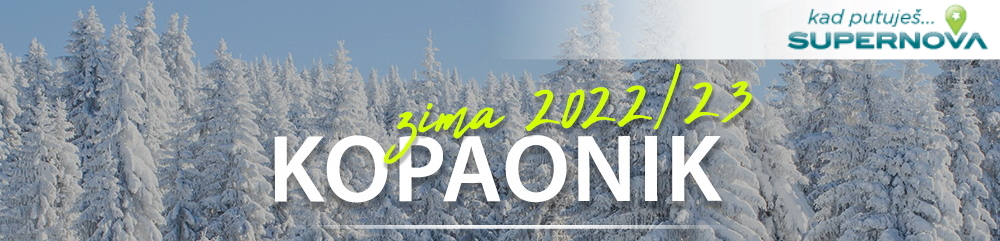 Cenovnik KOP EUR - br.20 od 30.12.2022.DESTINACIJA: Kopaonik je najveći planinski masiv i najpoznatiji turistički i skijaški centar u Srbiji koji je zbog svojih prirodnih lepota. proglašen za nacionalni park. Najviši vrh je na 2017 m/nv Pančićev vrh, a skijaški tereni se nalaze na visinama od 1650 m do 2017 m. Sneg počinje krajem novembra i traje do maja, prosečno 159 dana godišnje. Udaljenost od Beograda 285 Km. USLOVI PLAĆANJA: Plaćanje se vrši u dinarima. Cena je garantovana samo za uplatu kompletnog iznosa. U suprotnom garantovan je samo iznos akontacije a ostatak je podložan promeni. NAČIN PLAĆANJA:AVANSNO – u gotovom. čekovima gradjana. uplatom na račun ili platnim karticama. Prilikom rezervacije plaća se 40% vrednosti aranžmana. ostatak najkasnije 20 dana pre početka usluge; (osim u slučaju ranog bukinga kada se uplaćuje minimum 50% avansno ili u celosti kod objekata gde je tako navedeno);UPLATA NA RATE – avans od najmanje 40% cene aranžmana prilikom prijave. ostatak do ukupne cene aranžmana u mesečnim ratama (mogućnost čekovima građana do 30.03.2023. god); Platnim karticama Banca Intesa (Master. Visa) do 6 rata BEZ KAMATE. NAČIN PLAĆANJA IZ INOSTRANSTVA: Uplatom na devizni račun agencije uz izdavanje deviznog predračuna klijentu;  Bankarski troškovi padaju na teret uplatioca.
NAPOMENA: U slučaju promena na monetarnom tržištu i na tržištu roba i usluga. Organizator putovanja zadržava pravo na korekciju cena. Organizator putovanja je turistička agencija Supernova travel doo – Licenca kategorije A - OTP br. 196/2021. U skladu sa odredbama Zakona o turizmu ima bankarsku garanciju broj 105060000000838698 u visini od 50.000 eur, kojom se za slučaj insolventnosti organizatora putovanja obezbeđuju troškovi nužnog smeštaja, ishrane i povratka putnika sa putovanja u mesto polaska u zemlji i inostranstvu, kao i sva nastala potraživanja putnika i za slučaj naknade štete obezbeđuje naknada štete koja se prouzrokuje putniku neispunjenjem, delimičnim ispunjenjem ili neurednim ispunjenjem obaveza organizatora putovanja, koje su određenje opštim uslovima i programom putovanja po Ugovoru o Garanciji putovanja i saglasnosti za izdavanjem bankarske garancije broj 0099/2020 od 03.11.2021. zaključenog sa Primaocem garancije Nacionalnom asocijacijom turističkih agencija PU “YUTA”.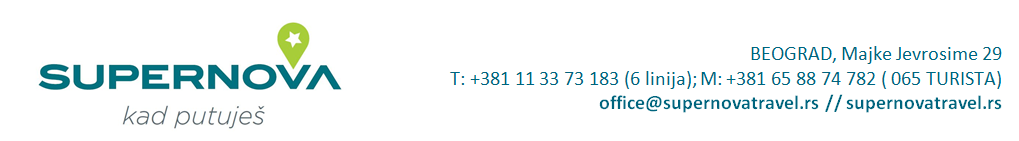 NEBESKA STOLICA 1, centar na stazi  - Zima 2022/2023NEBESKA STOLICA 1, centar na stazi  - Zima 2022/2023NEBESKA STOLICA 1, centar na stazi  - Zima 2022/2023NEBESKA STOLICA 1, centar na stazi  - Zima 2022/2023NEBESKA STOLICA 1, centar na stazi  - Zima 2022/2023NEBESKA STOLICA 1, centar na stazi  - Zima 2022/2023NEBESKA STOLICA 1, centar na stazi  - Zima 2022/2023NEBESKA STOLICA 1, centar na stazi  - Zima 2022/2023NEBESKA STOLICA 1, centar na stazi  - Zima 2022/2023NEBESKA STOLICA 1, centar na stazi  - Zima 2022/2023NEBESKA STOLICA 1, centar na stazi  - Zima 2022/2023NEBESKA STOLICA 1, centar na stazi  - Zima 2022/2023NEBESKA STOLICA 1, centar na stazi  - Zima 2022/2023NEBESKA STOLICA 1, centar na stazi  - Zima 2022/2023SMENA NEDELJOM 
7  NOĆIMAX OSOBAPERIOD18.DEC 25.DEC25.DEC01.JAN01.JAN15.JAN15.JAN22.JAN22.JAN29.JAN29.JAN 05.FEB05.FEB 12.FEB12.FEB
19.FEB19.FEB
26.FEB26.FEB 05.MAR05.MAR12.MAR2+0 STUDIO2APARTMANI410482574528/456SKIPAKETI574/482SKI PAKETI1+1 STUDIO3APARTMANI513585682636/554SKIPAKETI682/585SKI PAKETI2+1 STUDIO4APARTMANI646718882800/692SKIPAKETI882/718SKI PAKETI3+1 APP5APARTMANI7288211,010918/785SKIPAKETI1.010/821SKI PAKETI4+1 APP6APARTMANI8319231.1381.031/882SKIPAKETI1.138/923SKI PAKETICENE ZA NAJAM U EUR PO STUDIJU/APARTMANU ZA 7 NOĆI. CENE ZA NAJAM U EUR PO STUDIJU/APARTMANU ZA 7 NOĆI. CENE ZA NAJAM U EUR PO STUDIJU/APARTMANU ZA 7 NOĆI. CENE ZA NAJAM U EUR PO STUDIJU/APARTMANU ZA 7 NOĆI. CENE ZA NAJAM U EUR PO STUDIJU/APARTMANU ZA 7 NOĆI. CENE ZA NAJAM U EUR PO STUDIJU/APARTMANU ZA 7 NOĆI. CENE ZA NAJAM U EUR PO STUDIJU/APARTMANU ZA 7 NOĆI. CENE ZA NAJAM U EUR PO STUDIJU/APARTMANU ZA 7 NOĆI. CENE ZA NAJAM U EUR PO STUDIJU/APARTMANU ZA 7 NOĆI. CENE ZA NAJAM U EUR PO STUDIJU/APARTMANU ZA 7 NOĆI. CENE ZA NAJAM U EUR PO STUDIJU/APARTMANU ZA 7 NOĆI. CENE ZA NAJAM U EUR PO STUDIJU/APARTMANU ZA 7 NOĆI. CENE ZA NAJAM U EUR PO STUDIJU/APARTMANU ZA 7 NOĆI. CENE ZA NAJAM U EUR PO STUDIJU/APARTMANU ZA 7 NOĆI. • Za boravak kraći od 7 noći, ukoliko postoje uslovi, cena se uvećava 25% po danu boravka (minimum 3 noći).NAPOMENA ZA RANI BUKING:• RANI BUKING popust u iznosu od 10%. važi za rezervacije uradjene do 20.oktobra 2022. Prilikom rezervacije potrebno je uplatiti 50% iznosa, ostatak do 15. decembra 2022. Popust se odnosi na boravke ne kraće od 7 noći.U CENU JE UKLJUČENO: • Najam studija/apartmana za navedeni broj noći; • Korišćenje skijašnice; • Besplatan wi-fi; • Usluge recepcije. U CENU NIJE UKLJUČENO: •BORAVIŠNA TAKSA 1eur po osobi i noći, deca 7 -15 god  plaćaju boravišnu taksu 0,50eur po osobi po noći.  OSIGURANJE 0,60eur po osobi po noći; Plaćaju se na RECEPCIJI.• POLUPANSION  20eur dnevno po osobi; Doručak  0,80eur po osobi dnevno;  Deca do 1,99 god besplatno, deca 2-9.99 god plaćaju 50%; Doplata za polupansion nije obavezna. U Nebeskoj stolici 1 usluga polupansiona je klasičan servis (izbor više jela); Postoji topla veza smeštajnog dela sa restoranom.• USLUGE SPA CENTRA. Otvorena je topla veza sa mini spa centrom čije će se usluge doplaćivati na licu mesta prema raspoloživosti. Cene korišćenja će biti naknadno objavljene.NAPOMENA: • Objekti „Nebeska stolica 1 i 2“ se nalaze na samoj ski stazi i do njih nije moguće doći automobilom. Za prevoz prtljaga do objekta, brine služba hotela. • Za boravak kraći od 7 noći, ukoliko postoje uslovi, cena se uvećava 25% po danu boravka (minimum 3 noći).NAPOMENA ZA RANI BUKING:• RANI BUKING popust u iznosu od 10%. važi za rezervacije uradjene do 20.oktobra 2022. Prilikom rezervacije potrebno je uplatiti 50% iznosa, ostatak do 15. decembra 2022. Popust se odnosi na boravke ne kraće od 7 noći.U CENU JE UKLJUČENO: • Najam studija/apartmana za navedeni broj noći; • Korišćenje skijašnice; • Besplatan wi-fi; • Usluge recepcije. U CENU NIJE UKLJUČENO: •BORAVIŠNA TAKSA 1eur po osobi i noći, deca 7 -15 god  plaćaju boravišnu taksu 0,50eur po osobi po noći.  OSIGURANJE 0,60eur po osobi po noći; Plaćaju se na RECEPCIJI.• POLUPANSION  20eur dnevno po osobi; Doručak  0,80eur po osobi dnevno;  Deca do 1,99 god besplatno, deca 2-9.99 god plaćaju 50%; Doplata za polupansion nije obavezna. U Nebeskoj stolici 1 usluga polupansiona je klasičan servis (izbor više jela); Postoji topla veza smeštajnog dela sa restoranom.• USLUGE SPA CENTRA. Otvorena je topla veza sa mini spa centrom čije će se usluge doplaćivati na licu mesta prema raspoloživosti. Cene korišćenja će biti naknadno objavljene.NAPOMENA: • Objekti „Nebeska stolica 1 i 2“ se nalaze na samoj ski stazi i do njih nije moguće doći automobilom. Za prevoz prtljaga do objekta, brine služba hotela. • Za boravak kraći od 7 noći, ukoliko postoje uslovi, cena se uvećava 25% po danu boravka (minimum 3 noći).NAPOMENA ZA RANI BUKING:• RANI BUKING popust u iznosu od 10%. važi za rezervacije uradjene do 20.oktobra 2022. Prilikom rezervacije potrebno je uplatiti 50% iznosa, ostatak do 15. decembra 2022. Popust se odnosi na boravke ne kraće od 7 noći.U CENU JE UKLJUČENO: • Najam studija/apartmana za navedeni broj noći; • Korišćenje skijašnice; • Besplatan wi-fi; • Usluge recepcije. U CENU NIJE UKLJUČENO: •BORAVIŠNA TAKSA 1eur po osobi i noći, deca 7 -15 god  plaćaju boravišnu taksu 0,50eur po osobi po noći.  OSIGURANJE 0,60eur po osobi po noći; Plaćaju se na RECEPCIJI.• POLUPANSION  20eur dnevno po osobi; Doručak  0,80eur po osobi dnevno;  Deca do 1,99 god besplatno, deca 2-9.99 god plaćaju 50%; Doplata za polupansion nije obavezna. U Nebeskoj stolici 1 usluga polupansiona je klasičan servis (izbor više jela); Postoji topla veza smeštajnog dela sa restoranom.• USLUGE SPA CENTRA. Otvorena je topla veza sa mini spa centrom čije će se usluge doplaćivati na licu mesta prema raspoloživosti. Cene korišćenja će biti naknadno objavljene.NAPOMENA: • Objekti „Nebeska stolica 1 i 2“ se nalaze na samoj ski stazi i do njih nije moguće doći automobilom. Za prevoz prtljaga do objekta, brine služba hotela. • Za boravak kraći od 7 noći, ukoliko postoje uslovi, cena se uvećava 25% po danu boravka (minimum 3 noći).NAPOMENA ZA RANI BUKING:• RANI BUKING popust u iznosu od 10%. važi za rezervacije uradjene do 20.oktobra 2022. Prilikom rezervacije potrebno je uplatiti 50% iznosa, ostatak do 15. decembra 2022. Popust se odnosi na boravke ne kraće od 7 noći.U CENU JE UKLJUČENO: • Najam studija/apartmana za navedeni broj noći; • Korišćenje skijašnice; • Besplatan wi-fi; • Usluge recepcije. U CENU NIJE UKLJUČENO: •BORAVIŠNA TAKSA 1eur po osobi i noći, deca 7 -15 god  plaćaju boravišnu taksu 0,50eur po osobi po noći.  OSIGURANJE 0,60eur po osobi po noći; Plaćaju se na RECEPCIJI.• POLUPANSION  20eur dnevno po osobi; Doručak  0,80eur po osobi dnevno;  Deca do 1,99 god besplatno, deca 2-9.99 god plaćaju 50%; Doplata za polupansion nije obavezna. U Nebeskoj stolici 1 usluga polupansiona je klasičan servis (izbor više jela); Postoji topla veza smeštajnog dela sa restoranom.• USLUGE SPA CENTRA. Otvorena je topla veza sa mini spa centrom čije će se usluge doplaćivati na licu mesta prema raspoloživosti. Cene korišćenja će biti naknadno objavljene.NAPOMENA: • Objekti „Nebeska stolica 1 i 2“ se nalaze na samoj ski stazi i do njih nije moguće doći automobilom. Za prevoz prtljaga do objekta, brine služba hotela. • Za boravak kraći od 7 noći, ukoliko postoje uslovi, cena se uvećava 25% po danu boravka (minimum 3 noći).NAPOMENA ZA RANI BUKING:• RANI BUKING popust u iznosu od 10%. važi za rezervacije uradjene do 20.oktobra 2022. Prilikom rezervacije potrebno je uplatiti 50% iznosa, ostatak do 15. decembra 2022. Popust se odnosi na boravke ne kraće od 7 noći.U CENU JE UKLJUČENO: • Najam studija/apartmana za navedeni broj noći; • Korišćenje skijašnice; • Besplatan wi-fi; • Usluge recepcije. U CENU NIJE UKLJUČENO: •BORAVIŠNA TAKSA 1eur po osobi i noći, deca 7 -15 god  plaćaju boravišnu taksu 0,50eur po osobi po noći.  OSIGURANJE 0,60eur po osobi po noći; Plaćaju se na RECEPCIJI.• POLUPANSION  20eur dnevno po osobi; Doručak  0,80eur po osobi dnevno;  Deca do 1,99 god besplatno, deca 2-9.99 god plaćaju 50%; Doplata za polupansion nije obavezna. U Nebeskoj stolici 1 usluga polupansiona je klasičan servis (izbor više jela); Postoji topla veza smeštajnog dela sa restoranom.• USLUGE SPA CENTRA. Otvorena je topla veza sa mini spa centrom čije će se usluge doplaćivati na licu mesta prema raspoloživosti. Cene korišćenja će biti naknadno objavljene.NAPOMENA: • Objekti „Nebeska stolica 1 i 2“ se nalaze na samoj ski stazi i do njih nije moguće doći automobilom. Za prevoz prtljaga do objekta, brine služba hotela. • Za boravak kraći od 7 noći, ukoliko postoje uslovi, cena se uvećava 25% po danu boravka (minimum 3 noći).NAPOMENA ZA RANI BUKING:• RANI BUKING popust u iznosu od 10%. važi za rezervacije uradjene do 20.oktobra 2022. Prilikom rezervacije potrebno je uplatiti 50% iznosa, ostatak do 15. decembra 2022. Popust se odnosi na boravke ne kraće od 7 noći.U CENU JE UKLJUČENO: • Najam studija/apartmana za navedeni broj noći; • Korišćenje skijašnice; • Besplatan wi-fi; • Usluge recepcije. U CENU NIJE UKLJUČENO: •BORAVIŠNA TAKSA 1eur po osobi i noći, deca 7 -15 god  plaćaju boravišnu taksu 0,50eur po osobi po noći.  OSIGURANJE 0,60eur po osobi po noći; Plaćaju se na RECEPCIJI.• POLUPANSION  20eur dnevno po osobi; Doručak  0,80eur po osobi dnevno;  Deca do 1,99 god besplatno, deca 2-9.99 god plaćaju 50%; Doplata za polupansion nije obavezna. U Nebeskoj stolici 1 usluga polupansiona je klasičan servis (izbor više jela); Postoji topla veza smeštajnog dela sa restoranom.• USLUGE SPA CENTRA. Otvorena je topla veza sa mini spa centrom čije će se usluge doplaćivati na licu mesta prema raspoloživosti. Cene korišćenja će biti naknadno objavljene.NAPOMENA: • Objekti „Nebeska stolica 1 i 2“ se nalaze na samoj ski stazi i do njih nije moguće doći automobilom. Za prevoz prtljaga do objekta, brine služba hotela. • Za boravak kraći od 7 noći, ukoliko postoje uslovi, cena se uvećava 25% po danu boravka (minimum 3 noći).NAPOMENA ZA RANI BUKING:• RANI BUKING popust u iznosu od 10%. važi za rezervacije uradjene do 20.oktobra 2022. Prilikom rezervacije potrebno je uplatiti 50% iznosa, ostatak do 15. decembra 2022. Popust se odnosi na boravke ne kraće od 7 noći.U CENU JE UKLJUČENO: • Najam studija/apartmana za navedeni broj noći; • Korišćenje skijašnice; • Besplatan wi-fi; • Usluge recepcije. U CENU NIJE UKLJUČENO: •BORAVIŠNA TAKSA 1eur po osobi i noći, deca 7 -15 god  plaćaju boravišnu taksu 0,50eur po osobi po noći.  OSIGURANJE 0,60eur po osobi po noći; Plaćaju se na RECEPCIJI.• POLUPANSION  20eur dnevno po osobi; Doručak  0,80eur po osobi dnevno;  Deca do 1,99 god besplatno, deca 2-9.99 god plaćaju 50%; Doplata za polupansion nije obavezna. U Nebeskoj stolici 1 usluga polupansiona je klasičan servis (izbor više jela); Postoji topla veza smeštajnog dela sa restoranom.• USLUGE SPA CENTRA. Otvorena je topla veza sa mini spa centrom čije će se usluge doplaćivati na licu mesta prema raspoloživosti. Cene korišćenja će biti naknadno objavljene.NAPOMENA: • Objekti „Nebeska stolica 1 i 2“ se nalaze na samoj ski stazi i do njih nije moguće doći automobilom. Za prevoz prtljaga do objekta, brine služba hotela. • Za boravak kraći od 7 noći, ukoliko postoje uslovi, cena se uvećava 25% po danu boravka (minimum 3 noći).NAPOMENA ZA RANI BUKING:• RANI BUKING popust u iznosu od 10%. važi za rezervacije uradjene do 20.oktobra 2022. Prilikom rezervacije potrebno je uplatiti 50% iznosa, ostatak do 15. decembra 2022. Popust se odnosi na boravke ne kraće od 7 noći.U CENU JE UKLJUČENO: • Najam studija/apartmana za navedeni broj noći; • Korišćenje skijašnice; • Besplatan wi-fi; • Usluge recepcije. U CENU NIJE UKLJUČENO: •BORAVIŠNA TAKSA 1eur po osobi i noći, deca 7 -15 god  plaćaju boravišnu taksu 0,50eur po osobi po noći.  OSIGURANJE 0,60eur po osobi po noći; Plaćaju se na RECEPCIJI.• POLUPANSION  20eur dnevno po osobi; Doručak  0,80eur po osobi dnevno;  Deca do 1,99 god besplatno, deca 2-9.99 god plaćaju 50%; Doplata za polupansion nije obavezna. U Nebeskoj stolici 1 usluga polupansiona je klasičan servis (izbor više jela); Postoji topla veza smeštajnog dela sa restoranom.• USLUGE SPA CENTRA. Otvorena je topla veza sa mini spa centrom čije će se usluge doplaćivati na licu mesta prema raspoloživosti. Cene korišćenja će biti naknadno objavljene.NAPOMENA: • Objekti „Nebeska stolica 1 i 2“ se nalaze na samoj ski stazi i do njih nije moguće doći automobilom. Za prevoz prtljaga do objekta, brine služba hotela. • Za boravak kraći od 7 noći, ukoliko postoje uslovi, cena se uvećava 25% po danu boravka (minimum 3 noći).NAPOMENA ZA RANI BUKING:• RANI BUKING popust u iznosu od 10%. važi za rezervacije uradjene do 20.oktobra 2022. Prilikom rezervacije potrebno je uplatiti 50% iznosa, ostatak do 15. decembra 2022. Popust se odnosi na boravke ne kraće od 7 noći.U CENU JE UKLJUČENO: • Najam studija/apartmana za navedeni broj noći; • Korišćenje skijašnice; • Besplatan wi-fi; • Usluge recepcije. U CENU NIJE UKLJUČENO: •BORAVIŠNA TAKSA 1eur po osobi i noći, deca 7 -15 god  plaćaju boravišnu taksu 0,50eur po osobi po noći.  OSIGURANJE 0,60eur po osobi po noći; Plaćaju se na RECEPCIJI.• POLUPANSION  20eur dnevno po osobi; Doručak  0,80eur po osobi dnevno;  Deca do 1,99 god besplatno, deca 2-9.99 god plaćaju 50%; Doplata za polupansion nije obavezna. U Nebeskoj stolici 1 usluga polupansiona je klasičan servis (izbor više jela); Postoji topla veza smeštajnog dela sa restoranom.• USLUGE SPA CENTRA. Otvorena je topla veza sa mini spa centrom čije će se usluge doplaćivati na licu mesta prema raspoloživosti. Cene korišćenja će biti naknadno objavljene.NAPOMENA: • Objekti „Nebeska stolica 1 i 2“ se nalaze na samoj ski stazi i do njih nije moguće doći automobilom. Za prevoz prtljaga do objekta, brine služba hotela. • Za boravak kraći od 7 noći, ukoliko postoje uslovi, cena se uvećava 25% po danu boravka (minimum 3 noći).NAPOMENA ZA RANI BUKING:• RANI BUKING popust u iznosu od 10%. važi za rezervacije uradjene do 20.oktobra 2022. Prilikom rezervacije potrebno je uplatiti 50% iznosa, ostatak do 15. decembra 2022. Popust se odnosi na boravke ne kraće od 7 noći.U CENU JE UKLJUČENO: • Najam studija/apartmana za navedeni broj noći; • Korišćenje skijašnice; • Besplatan wi-fi; • Usluge recepcije. U CENU NIJE UKLJUČENO: •BORAVIŠNA TAKSA 1eur po osobi i noći, deca 7 -15 god  plaćaju boravišnu taksu 0,50eur po osobi po noći.  OSIGURANJE 0,60eur po osobi po noći; Plaćaju se na RECEPCIJI.• POLUPANSION  20eur dnevno po osobi; Doručak  0,80eur po osobi dnevno;  Deca do 1,99 god besplatno, deca 2-9.99 god plaćaju 50%; Doplata za polupansion nije obavezna. U Nebeskoj stolici 1 usluga polupansiona je klasičan servis (izbor više jela); Postoji topla veza smeštajnog dela sa restoranom.• USLUGE SPA CENTRA. Otvorena je topla veza sa mini spa centrom čije će se usluge doplaćivati na licu mesta prema raspoloživosti. Cene korišćenja će biti naknadno objavljene.NAPOMENA: • Objekti „Nebeska stolica 1 i 2“ se nalaze na samoj ski stazi i do njih nije moguće doći automobilom. Za prevoz prtljaga do objekta, brine služba hotela. • Za boravak kraći od 7 noći, ukoliko postoje uslovi, cena se uvećava 25% po danu boravka (minimum 3 noći).NAPOMENA ZA RANI BUKING:• RANI BUKING popust u iznosu od 10%. važi za rezervacije uradjene do 20.oktobra 2022. Prilikom rezervacije potrebno je uplatiti 50% iznosa, ostatak do 15. decembra 2022. Popust se odnosi na boravke ne kraće od 7 noći.U CENU JE UKLJUČENO: • Najam studija/apartmana za navedeni broj noći; • Korišćenje skijašnice; • Besplatan wi-fi; • Usluge recepcije. U CENU NIJE UKLJUČENO: •BORAVIŠNA TAKSA 1eur po osobi i noći, deca 7 -15 god  plaćaju boravišnu taksu 0,50eur po osobi po noći.  OSIGURANJE 0,60eur po osobi po noći; Plaćaju se na RECEPCIJI.• POLUPANSION  20eur dnevno po osobi; Doručak  0,80eur po osobi dnevno;  Deca do 1,99 god besplatno, deca 2-9.99 god plaćaju 50%; Doplata za polupansion nije obavezna. U Nebeskoj stolici 1 usluga polupansiona je klasičan servis (izbor više jela); Postoji topla veza smeštajnog dela sa restoranom.• USLUGE SPA CENTRA. Otvorena je topla veza sa mini spa centrom čije će se usluge doplaćivati na licu mesta prema raspoloživosti. Cene korišćenja će biti naknadno objavljene.NAPOMENA: • Objekti „Nebeska stolica 1 i 2“ se nalaze na samoj ski stazi i do njih nije moguće doći automobilom. Za prevoz prtljaga do objekta, brine služba hotela. • Za boravak kraći od 7 noći, ukoliko postoje uslovi, cena se uvećava 25% po danu boravka (minimum 3 noći).NAPOMENA ZA RANI BUKING:• RANI BUKING popust u iznosu od 10%. važi za rezervacije uradjene do 20.oktobra 2022. Prilikom rezervacije potrebno je uplatiti 50% iznosa, ostatak do 15. decembra 2022. Popust se odnosi na boravke ne kraće od 7 noći.U CENU JE UKLJUČENO: • Najam studija/apartmana za navedeni broj noći; • Korišćenje skijašnice; • Besplatan wi-fi; • Usluge recepcije. U CENU NIJE UKLJUČENO: •BORAVIŠNA TAKSA 1eur po osobi i noći, deca 7 -15 god  plaćaju boravišnu taksu 0,50eur po osobi po noći.  OSIGURANJE 0,60eur po osobi po noći; Plaćaju se na RECEPCIJI.• POLUPANSION  20eur dnevno po osobi; Doručak  0,80eur po osobi dnevno;  Deca do 1,99 god besplatno, deca 2-9.99 god plaćaju 50%; Doplata za polupansion nije obavezna. U Nebeskoj stolici 1 usluga polupansiona je klasičan servis (izbor više jela); Postoji topla veza smeštajnog dela sa restoranom.• USLUGE SPA CENTRA. Otvorena je topla veza sa mini spa centrom čije će se usluge doplaćivati na licu mesta prema raspoloživosti. Cene korišćenja će biti naknadno objavljene.NAPOMENA: • Objekti „Nebeska stolica 1 i 2“ se nalaze na samoj ski stazi i do njih nije moguće doći automobilom. Za prevoz prtljaga do objekta, brine služba hotela. • Za boravak kraći od 7 noći, ukoliko postoje uslovi, cena se uvećava 25% po danu boravka (minimum 3 noći).NAPOMENA ZA RANI BUKING:• RANI BUKING popust u iznosu od 10%. važi za rezervacije uradjene do 20.oktobra 2022. Prilikom rezervacije potrebno je uplatiti 50% iznosa, ostatak do 15. decembra 2022. Popust se odnosi na boravke ne kraće od 7 noći.U CENU JE UKLJUČENO: • Najam studija/apartmana za navedeni broj noći; • Korišćenje skijašnice; • Besplatan wi-fi; • Usluge recepcije. U CENU NIJE UKLJUČENO: •BORAVIŠNA TAKSA 1eur po osobi i noći, deca 7 -15 god  plaćaju boravišnu taksu 0,50eur po osobi po noći.  OSIGURANJE 0,60eur po osobi po noći; Plaćaju se na RECEPCIJI.• POLUPANSION  20eur dnevno po osobi; Doručak  0,80eur po osobi dnevno;  Deca do 1,99 god besplatno, deca 2-9.99 god plaćaju 50%; Doplata za polupansion nije obavezna. U Nebeskoj stolici 1 usluga polupansiona je klasičan servis (izbor više jela); Postoji topla veza smeštajnog dela sa restoranom.• USLUGE SPA CENTRA. Otvorena je topla veza sa mini spa centrom čije će se usluge doplaćivati na licu mesta prema raspoloživosti. Cene korišćenja će biti naknadno objavljene.NAPOMENA: • Objekti „Nebeska stolica 1 i 2“ se nalaze na samoj ski stazi i do njih nije moguće doći automobilom. Za prevoz prtljaga do objekta, brine služba hotela. • Za boravak kraći od 7 noći, ukoliko postoje uslovi, cena se uvećava 25% po danu boravka (minimum 3 noći).NAPOMENA ZA RANI BUKING:• RANI BUKING popust u iznosu od 10%. važi za rezervacije uradjene do 20.oktobra 2022. Prilikom rezervacije potrebno je uplatiti 50% iznosa, ostatak do 15. decembra 2022. Popust se odnosi na boravke ne kraće od 7 noći.U CENU JE UKLJUČENO: • Najam studija/apartmana za navedeni broj noći; • Korišćenje skijašnice; • Besplatan wi-fi; • Usluge recepcije. U CENU NIJE UKLJUČENO: •BORAVIŠNA TAKSA 1eur po osobi i noći, deca 7 -15 god  plaćaju boravišnu taksu 0,50eur po osobi po noći.  OSIGURANJE 0,60eur po osobi po noći; Plaćaju se na RECEPCIJI.• POLUPANSION  20eur dnevno po osobi; Doručak  0,80eur po osobi dnevno;  Deca do 1,99 god besplatno, deca 2-9.99 god plaćaju 50%; Doplata za polupansion nije obavezna. U Nebeskoj stolici 1 usluga polupansiona je klasičan servis (izbor više jela); Postoji topla veza smeštajnog dela sa restoranom.• USLUGE SPA CENTRA. Otvorena je topla veza sa mini spa centrom čije će se usluge doplaćivati na licu mesta prema raspoloživosti. Cene korišćenja će biti naknadno objavljene.NAPOMENA: • Objekti „Nebeska stolica 1 i 2“ se nalaze na samoj ski stazi i do njih nije moguće doći automobilom. Za prevoz prtljaga do objekta, brine služba hotela. NEBESKA STOLICA 1,  SKI PAKETI   -   Zima 2022/23NEBESKA STOLICA 1,  SKI PAKETI   -   Zima 2022/23NEBESKA STOLICA 1,  SKI PAKETI   -   Zima 2022/23NEBESKA STOLICA 1,  SKI PAKETI   -   Zima 2022/23NEBESKA STOLICA 1,  SKI PAKETI   -   Zima 2022/23 GRATIS 6 - dnevni SKI PASS + SKI OPREMA (za decu 6 do 12 godina) GRATIS 6 - dnevni SKI PASS + SKI OPREMA (za decu 6 do 12 godina) GRATIS 6 - dnevni SKI PASS + SKI OPREMA (za decu 6 do 12 godina) GRATIS 6 - dnevni SKI PASS + SKI OPREMA (za decu 6 do 12 godina) GRATIS 6 - dnevni SKI PASS + SKI OPREMA (za decu 6 do 12 godina)STRUKTURAMAX OSOBABROJ OSOBA05 - 12. FEB, 7 noći05 - 12. MART, 7 noći1+1 studio32 odraslih9058751+1 studio32 odraslih + 1 dete 6-11.9 g.1.1101.0801+1 studio31 odrasla + 2 dece 6-11.9 g.1.1751.1452+1 studio43 odraslih1.1901.1652+1 studio43 odraslih  + 1  dete 6-11.9 g.1.3951.3702+1 studio42 odraslih  + 2  dece 6-11.9 g.1.4601.4352+1 studio42 odraslih  + 1  dete 6-11.9 g.1.2501.2253+1 apartman52 odraslih  + 2  dece 6-11.9 g.1.5701.5303+1 apartman53 odraslih1.2951.2603+1 apartman53 odraslih  + 1  dete 6-11.9 g.1.5051.4653+1 apartman53 odraslih  + 2  dete 6-11.9 g.1.7101.6754+1 apartman63 odraslih  + 2  dece 6-11.9 g.1.8201.7954+1 apartman63 odraslih  + 3  dece 6-11.9 g.2.0301.9854+1 apartman64 odraslih1.5501.5054+1 apartman64 odraslih + 1  dete 6-11.9 g.1.7551.715Dodatno dete 2-5.9 godDodatno dete 2-5.9 godDodatno dete 2-5.9 god7070Dodatna odrasla osobaDodatna odrasla osobaDodatna odrasla osoba140140CENE U EUR ZA USLUGU POLUPANSIONA ZA NAVEDENI BROJ OSOBA, 7 NOĆICENE U EUR ZA USLUGU POLUPANSIONA ZA NAVEDENI BROJ OSOBA, 7 NOĆICENE U EUR ZA USLUGU POLUPANSIONA ZA NAVEDENI BROJ OSOBA, 7 NOĆICENE U EUR ZA USLUGU POLUPANSIONA ZA NAVEDENI BROJ OSOBA, 7 NOĆICENE U EUR ZA USLUGU POLUPANSIONA ZA NAVEDENI BROJ OSOBA, 7 NOĆIU CENU JE UKLJUČENO:Smeštaj u izabranom tipu studija/ apartmana;Usluga na bazi polupansiona (doručak i večera);6- dnevni SKI PASS za decu od 6 do 11.9 godina;Komplet SKI OPREME za decu 6-11.9 godina;U CENU NIJE UKLJUČENO:Boravišna taksa 1 EUR  po osobi i noći, deca 7 -15 god  0,5 EUR po osobi po noći;Osiguranje 0,6 EUR po osobi po noći; Plaća se na RECEPCIJI.USLUGE SPA CENTRA, jakuzzi, sauna, mini teretana.  Usluge će se doplaćivati na licu mesta prema raspoloživosti. DODATNE POGODNOSTI SKI PAKETA:20% popusta za najam ski opreme;20% popusta za ski školu;Mogućnost kupovine 6- dnevnih ski karata po važećem cenovniku Skijališta Srbije (isporuka na recepciju)U CENU JE UKLJUČENO:Smeštaj u izabranom tipu studija/ apartmana;Usluga na bazi polupansiona (doručak i večera);6- dnevni SKI PASS za decu od 6 do 11.9 godina;Komplet SKI OPREME za decu 6-11.9 godina;U CENU NIJE UKLJUČENO:Boravišna taksa 1 EUR  po osobi i noći, deca 7 -15 god  0,5 EUR po osobi po noći;Osiguranje 0,6 EUR po osobi po noći; Plaća se na RECEPCIJI.USLUGE SPA CENTRA, jakuzzi, sauna, mini teretana.  Usluge će se doplaćivati na licu mesta prema raspoloživosti. DODATNE POGODNOSTI SKI PAKETA:20% popusta za najam ski opreme;20% popusta za ski školu;Mogućnost kupovine 6- dnevnih ski karata po važećem cenovniku Skijališta Srbije (isporuka na recepciju)U CENU JE UKLJUČENO:Smeštaj u izabranom tipu studija/ apartmana;Usluga na bazi polupansiona (doručak i večera);6- dnevni SKI PASS za decu od 6 do 11.9 godina;Komplet SKI OPREME za decu 6-11.9 godina;U CENU NIJE UKLJUČENO:Boravišna taksa 1 EUR  po osobi i noći, deca 7 -15 god  0,5 EUR po osobi po noći;Osiguranje 0,6 EUR po osobi po noći; Plaća se na RECEPCIJI.USLUGE SPA CENTRA, jakuzzi, sauna, mini teretana.  Usluge će se doplaćivati na licu mesta prema raspoloživosti. DODATNE POGODNOSTI SKI PAKETA:20% popusta za najam ski opreme;20% popusta za ski školu;Mogućnost kupovine 6- dnevnih ski karata po važećem cenovniku Skijališta Srbije (isporuka na recepciju)U CENU JE UKLJUČENO:Smeštaj u izabranom tipu studija/ apartmana;Usluga na bazi polupansiona (doručak i večera);6- dnevni SKI PASS za decu od 6 do 11.9 godina;Komplet SKI OPREME za decu 6-11.9 godina;U CENU NIJE UKLJUČENO:Boravišna taksa 1 EUR  po osobi i noći, deca 7 -15 god  0,5 EUR po osobi po noći;Osiguranje 0,6 EUR po osobi po noći; Plaća se na RECEPCIJI.USLUGE SPA CENTRA, jakuzzi, sauna, mini teretana.  Usluge će se doplaćivati na licu mesta prema raspoloživosti. DODATNE POGODNOSTI SKI PAKETA:20% popusta za najam ski opreme;20% popusta za ski školu;Mogućnost kupovine 6- dnevnih ski karata po važećem cenovniku Skijališta Srbije (isporuka na recepciju)U CENU JE UKLJUČENO:Smeštaj u izabranom tipu studija/ apartmana;Usluga na bazi polupansiona (doručak i večera);6- dnevni SKI PASS za decu od 6 do 11.9 godina;Komplet SKI OPREME za decu 6-11.9 godina;U CENU NIJE UKLJUČENO:Boravišna taksa 1 EUR  po osobi i noći, deca 7 -15 god  0,5 EUR po osobi po noći;Osiguranje 0,6 EUR po osobi po noći; Plaća se na RECEPCIJI.USLUGE SPA CENTRA, jakuzzi, sauna, mini teretana.  Usluge će se doplaćivati na licu mesta prema raspoloživosti. DODATNE POGODNOSTI SKI PAKETA:20% popusta za najam ski opreme;20% popusta za ski školu;Mogućnost kupovine 6- dnevnih ski karata po važećem cenovniku Skijališta Srbije (isporuka na recepciju)NEBESKA STOLICA 2, centar na stazi  - Zima 2022/2023NEBESKA STOLICA 2, centar na stazi  - Zima 2022/2023NEBESKA STOLICA 2, centar na stazi  - Zima 2022/2023NEBESKA STOLICA 2, centar na stazi  - Zima 2022/2023NEBESKA STOLICA 2, centar na stazi  - Zima 2022/2023NEBESKA STOLICA 2, centar na stazi  - Zima 2022/2023NEBESKA STOLICA 2, centar na stazi  - Zima 2022/2023NEBESKA STOLICA 2, centar na stazi  - Zima 2022/2023NEBESKA STOLICA 2, centar na stazi  - Zima 2022/2023NEBESKA STOLICA 2, centar na stazi  - Zima 2022/2023NEBESKA STOLICA 2, centar na stazi  - Zima 2022/2023NEBESKA STOLICA 2, centar na stazi  - Zima 2022/2023NEBESKA STOLICA 2, centar na stazi  - Zima 2022/2023NEBESKA STOLICA 2, centar na stazi  - Zima 2022/2023NEBESKA STOLICA 2, centar na stazi  - Zima 2022/2023NEBESKA STOLICA 2, centar na stazi  - Zima 2022/2023NEBESKA STOLICA 2, centar na stazi  - Zima 2022/2023NEBESKA STOLICA 2, centar na stazi  - Zima 2022/2023NEBESKA STOLICA 2, centar na stazi  - Zima 2022/2023SMENA SUBOTA 7 NOĆIMAX OSOBAMAX OSOBAMAX OSOBAPERIODPERIOD17.DEC 24.DEC17.DEC 24.DEC24.DEC31.DEC24.DEC31.DEC31.DEC 14.JAN14.JAN21.JAN21.JAN
28.JAN28.JAN04.FEB04.FEB 11.FEB11.FEB 18.FEB18.FEB 04.MAR04.MAR18.MAR18.MAR01.APR2+1 APP2+1 APP2+1 APP4APARTMANIAPARTMANI7137138008009798928007648009798007647133+1 APP3+1 APP3+1 APP5APARTMANIAPARTMANI8108109139131,1231,0219138729131,1239138728104+1 APP4+1 APP4+1 APP6APARTMANIAPARTMANI9239231,0311,0311,2621,1491,0319851,0311,2621,0319859235+1 APP5+1 APP5+1 APP7APARTMANIAPARTMANI1,0311,0311,1441,1441,4051,2771,1441,0971,1441,4051,1441,0971,0316+1 APP6+1 APP6+1 APP8APARTMANIAPARTMANI1,1441,1441,2771,2771,5641,4211,2771,2211,2771,5641,2771,2211,144DOPLATA ZA POLUPANSION JE OBAVEZNA U APARTMANIMA NEBESKE STOLICE 2                                             CENE ZA NAJAM U EUR PO STUDIJU/APARTMANU ZA 7 NOĆIDOPLATA ZA POLUPANSION JE OBAVEZNA U APARTMANIMA NEBESKE STOLICE 2                                             CENE ZA NAJAM U EUR PO STUDIJU/APARTMANU ZA 7 NOĆIDOPLATA ZA POLUPANSION JE OBAVEZNA U APARTMANIMA NEBESKE STOLICE 2                                             CENE ZA NAJAM U EUR PO STUDIJU/APARTMANU ZA 7 NOĆIDOPLATA ZA POLUPANSION JE OBAVEZNA U APARTMANIMA NEBESKE STOLICE 2                                             CENE ZA NAJAM U EUR PO STUDIJU/APARTMANU ZA 7 NOĆIDOPLATA ZA POLUPANSION JE OBAVEZNA U APARTMANIMA NEBESKE STOLICE 2                                             CENE ZA NAJAM U EUR PO STUDIJU/APARTMANU ZA 7 NOĆIDOPLATA ZA POLUPANSION JE OBAVEZNA U APARTMANIMA NEBESKE STOLICE 2                                             CENE ZA NAJAM U EUR PO STUDIJU/APARTMANU ZA 7 NOĆIDOPLATA ZA POLUPANSION JE OBAVEZNA U APARTMANIMA NEBESKE STOLICE 2                                             CENE ZA NAJAM U EUR PO STUDIJU/APARTMANU ZA 7 NOĆIDOPLATA ZA POLUPANSION JE OBAVEZNA U APARTMANIMA NEBESKE STOLICE 2                                             CENE ZA NAJAM U EUR PO STUDIJU/APARTMANU ZA 7 NOĆIDOPLATA ZA POLUPANSION JE OBAVEZNA U APARTMANIMA NEBESKE STOLICE 2                                             CENE ZA NAJAM U EUR PO STUDIJU/APARTMANU ZA 7 NOĆIDOPLATA ZA POLUPANSION JE OBAVEZNA U APARTMANIMA NEBESKE STOLICE 2                                             CENE ZA NAJAM U EUR PO STUDIJU/APARTMANU ZA 7 NOĆIDOPLATA ZA POLUPANSION JE OBAVEZNA U APARTMANIMA NEBESKE STOLICE 2                                             CENE ZA NAJAM U EUR PO STUDIJU/APARTMANU ZA 7 NOĆIDOPLATA ZA POLUPANSION JE OBAVEZNA U APARTMANIMA NEBESKE STOLICE 2                                             CENE ZA NAJAM U EUR PO STUDIJU/APARTMANU ZA 7 NOĆIDOPLATA ZA POLUPANSION JE OBAVEZNA U APARTMANIMA NEBESKE STOLICE 2                                             CENE ZA NAJAM U EUR PO STUDIJU/APARTMANU ZA 7 NOĆIDOPLATA ZA POLUPANSION JE OBAVEZNA U APARTMANIMA NEBESKE STOLICE 2                                             CENE ZA NAJAM U EUR PO STUDIJU/APARTMANU ZA 7 NOĆIDOPLATA ZA POLUPANSION JE OBAVEZNA U APARTMANIMA NEBESKE STOLICE 2                                             CENE ZA NAJAM U EUR PO STUDIJU/APARTMANU ZA 7 NOĆIDOPLATA ZA POLUPANSION JE OBAVEZNA U APARTMANIMA NEBESKE STOLICE 2                                             CENE ZA NAJAM U EUR PO STUDIJU/APARTMANU ZA 7 NOĆIDOPLATA ZA POLUPANSION JE OBAVEZNA U APARTMANIMA NEBESKE STOLICE 2                                             CENE ZA NAJAM U EUR PO STUDIJU/APARTMANU ZA 7 NOĆIDOPLATA ZA POLUPANSION JE OBAVEZNA U APARTMANIMA NEBESKE STOLICE 2                                             CENE ZA NAJAM U EUR PO STUDIJU/APARTMANU ZA 7 NOĆIDOPLATA ZA POLUPANSION JE OBAVEZNA U APARTMANIMA NEBESKE STOLICE 2                                             CENE ZA NAJAM U EUR PO STUDIJU/APARTMANU ZA 7 NOĆISMENA SUBOTA 7 NOĆISMENA SUBOTA 7 NOĆIMAX OSOBAMAX OSOBAPERIODPERIOD17.DEC 24.DEC17.DEC 24.DEC24.DEC31.DEC24.DEC31.DEC31.DEC 14.JAN14.JAN21.JAN21.JAN
28.JAN28.JAN04.FEB04.FEB 11.FEB11.FEB 18.FEB18.FEB 04.MAR04.MAR18.MAR18.MAR01.APR1/2 STANDARD1/2 STANDARD22SOBE KULA BSOBE KULA B3833834254254734494254014254734254013831/2+1. 1/2+21/2+1. 1/2+23.43.4SOBE KULA BSOBE KULA B3833834254254734494254014254734254013831/3+11/3+11/3+14SOBE KULA BSOBE KULA B3353353713714314013713593714313713593351/3+21/3+21/3+25SOBE KULA BSOBE KULA B317317347347407377347335347407347335317PRVA osoba na pomoćnom ležajuPRVA osoba na pomoćnom ležajuPRVA osoba na pomoćnom ležajuPRVA osoba na pomoćnom ležajuPRVA osoba na pomoćnom ležajuPRVA osoba na pomoćnom ležaju245245257257275263257251257275257251245DRUGA osoba na pomoćnom ležajuDRUGA osoba na pomoćnom ležajuDRUGA osoba na pomoćnom ležajuDRUGA osoba na pomoćnom ležajuDRUGA osoba na pomoćnom ležajuDRUGA osoba na pomoćnom ležaju227227233233227233233227233227233227227SMENA NEDELJA 7 NOĆISMENA NEDELJA 7 NOĆISMENA NEDELJA 7 NOĆIMAX OSOBAPERIOD18.DEC 25.DEC18.DEC 25.DEC25.DEC01.JAN25.DEC01.JAN01.JAN15.JAN01.JAN15.JAN15.JAN22.JAN22.JAN29.JAN29.JAN05.FEB05.FEB 12.FEB12.FEB 19.FEB19.FEB 05.MAR05.MAR19.MAR19.MAR02.APR1/2 SUPERIOR1/2 SUPERIOR1/2 SUPERIOR2SOBE KULA A  NOVI BLOK4194194614615155154914614434615154614434191/2+1. 1/2+21/2+1. 1/2+21/2+1. 1/2+23-4SOBE KULA A  NOVI BLOK3953954374374974974674374254374974374253951/3+11/3+11/3+14SOBE KULA A  NOVI BLOK353353389389455455419389371389455389371353PRVA osoba na pomoćnom ležajuPRVA osoba na pomoćnom ležajuPRVA osoba na pomoćnom ležajuPRVA osoba na pomoćnom ležajuPRVA osoba na pomoćnom ležaju251251275275281281275275257275281275257251DRUGA osoba na pomoćnom ležajuDRUGA osoba na pomoćnom ležajuDRUGA osoba na pomoćnom ležajuDRUGA osoba na pomoćnom ležajuDRUGA osoba na pomoćnom ležaju251251227227233233233227233227239227233227CENE U SOBAMA U  EUR  PO OSOBI ZA 7 NOĆI NA BAZI POLUPANSIONACENE U SOBAMA U  EUR  PO OSOBI ZA 7 NOĆI NA BAZI POLUPANSIONACENE U SOBAMA U  EUR  PO OSOBI ZA 7 NOĆI NA BAZI POLUPANSIONACENE U SOBAMA U  EUR  PO OSOBI ZA 7 NOĆI NA BAZI POLUPANSIONACENE U SOBAMA U  EUR  PO OSOBI ZA 7 NOĆI NA BAZI POLUPANSIONACENE U SOBAMA U  EUR  PO OSOBI ZA 7 NOĆI NA BAZI POLUPANSIONACENE U SOBAMA U  EUR  PO OSOBI ZA 7 NOĆI NA BAZI POLUPANSIONACENE U SOBAMA U  EUR  PO OSOBI ZA 7 NOĆI NA BAZI POLUPANSIONACENE U SOBAMA U  EUR  PO OSOBI ZA 7 NOĆI NA BAZI POLUPANSIONACENE U SOBAMA U  EUR  PO OSOBI ZA 7 NOĆI NA BAZI POLUPANSIONACENE U SOBAMA U  EUR  PO OSOBI ZA 7 NOĆI NA BAZI POLUPANSIONACENE U SOBAMA U  EUR  PO OSOBI ZA 7 NOĆI NA BAZI POLUPANSIONACENE U SOBAMA U  EUR  PO OSOBI ZA 7 NOĆI NA BAZI POLUPANSIONACENE U SOBAMA U  EUR  PO OSOBI ZA 7 NOĆI NA BAZI POLUPANSIONACENE U SOBAMA U  EUR  PO OSOBI ZA 7 NOĆI NA BAZI POLUPANSIONACENE U SOBAMA U  EUR  PO OSOBI ZA 7 NOĆI NA BAZI POLUPANSIONACENE U SOBAMA U  EUR  PO OSOBI ZA 7 NOĆI NA BAZI POLUPANSIONACENE U SOBAMA U  EUR  PO OSOBI ZA 7 NOĆI NA BAZI POLUPANSIONACENE U SOBAMA U  EUR  PO OSOBI ZA 7 NOĆI NA BAZI POLUPANSIONA• Za boravak kraći od 8 dana, ukoliko postoje uslovi, cena se uvećava 25% po danu boravka (minimum 3 noći).POLUPANSION ZA KORISNIKE APARTMANA:• Polupansion 21eur dnevno po osobi; Deca do 1.99 g. besplatno; Deca 2 – 9.99 god. plaćaju 50%; Doplata za polupansion je obavezna za goste u apartmanima.NAPOMENA ZA RANI BUKING:• RANI BUKING popust u iznosu od 10%. važi za rezervacije uradjene do 20. oktobra 2022. Prilikom rezervacije potrebno je uplatiti 50% iznosa. Ostatak do 15.Decembra 2022. Popust se odnosi i na obaveznu doplatu za polupansion.  Popust se odnosi na rezervacije ne kraće od 7 noći.U CENU JE UKLJUČENO: •U apartmanima: najam studija/apartmana za 7 noći (doplata za uslugu polupansiona je obavezna).  • U sobama: smeštaj sa uslugom polupansiona; • Ishrana švedski sto 
• Korišćenje skijašnice; • Besplatan wi-fi; • Usluge recepcije; • Igraonica za decu.U CENU NIJE UKLJUČENO: •BORAVIŠNA TAKSA 1eur po osobi i noći. Deca 7 -15 god 0,50eur po osobi po noći. OSIGURANJE 0,60eur po osobi po noći;   Plaćaju se na RECEPCIJI.• POLUPANSION (za smeštaj u apartmanima): 21eur dnevno po osobi; Deca do 1.99 god besplatno. deca 2-9.99 god plaćaju 50%; Doplata za polupansion je obavezna.USLOVI ZA BORAVAK U SOBAMA:• Deca 2-9.99 god. u svim sobama na sopstvenom ili doplatnom ležaju plaćaju cenu umanjenu za 11eur po danu; • Dete 2-4.99 god. u 1/2 sobi (na zajedničkom ležaju) uz 2 odrasle osobe. plaća samo polupansion 11eur po danu; • Dvoje dece do 10 god. u sobi na +1 pomoćnom ležaju (uz 2 odrasle osobe), plaćaju po 50%; • Deca do 1.99 godine - GRATIS; • Doplata za 1/1 sobu iznosi 26 eur po danu u kuli A  i  17 - 23 eur u kuli B zavisno od smene. • Za boravak kraći od 8 dana, ukoliko postoje uslovi, cena se uvećava 25% po danu boravka (minimum 3 noći).POLUPANSION ZA KORISNIKE APARTMANA:• Polupansion 21eur dnevno po osobi; Deca do 1.99 g. besplatno; Deca 2 – 9.99 god. plaćaju 50%; Doplata za polupansion je obavezna za goste u apartmanima.NAPOMENA ZA RANI BUKING:• RANI BUKING popust u iznosu od 10%. važi za rezervacije uradjene do 20. oktobra 2022. Prilikom rezervacije potrebno je uplatiti 50% iznosa. Ostatak do 15.Decembra 2022. Popust se odnosi i na obaveznu doplatu za polupansion.  Popust se odnosi na rezervacije ne kraće od 7 noći.U CENU JE UKLJUČENO: •U apartmanima: najam studija/apartmana za 7 noći (doplata za uslugu polupansiona je obavezna).  • U sobama: smeštaj sa uslugom polupansiona; • Ishrana švedski sto 
• Korišćenje skijašnice; • Besplatan wi-fi; • Usluge recepcije; • Igraonica za decu.U CENU NIJE UKLJUČENO: •BORAVIŠNA TAKSA 1eur po osobi i noći. Deca 7 -15 god 0,50eur po osobi po noći. OSIGURANJE 0,60eur po osobi po noći;   Plaćaju se na RECEPCIJI.• POLUPANSION (za smeštaj u apartmanima): 21eur dnevno po osobi; Deca do 1.99 god besplatno. deca 2-9.99 god plaćaju 50%; Doplata za polupansion je obavezna.USLOVI ZA BORAVAK U SOBAMA:• Deca 2-9.99 god. u svim sobama na sopstvenom ili doplatnom ležaju plaćaju cenu umanjenu za 11eur po danu; • Dete 2-4.99 god. u 1/2 sobi (na zajedničkom ležaju) uz 2 odrasle osobe. plaća samo polupansion 11eur po danu; • Dvoje dece do 10 god. u sobi na +1 pomoćnom ležaju (uz 2 odrasle osobe), plaćaju po 50%; • Deca do 1.99 godine - GRATIS; • Doplata za 1/1 sobu iznosi 26 eur po danu u kuli A  i  17 - 23 eur u kuli B zavisno od smene. • Za boravak kraći od 8 dana, ukoliko postoje uslovi, cena se uvećava 25% po danu boravka (minimum 3 noći).POLUPANSION ZA KORISNIKE APARTMANA:• Polupansion 21eur dnevno po osobi; Deca do 1.99 g. besplatno; Deca 2 – 9.99 god. plaćaju 50%; Doplata za polupansion je obavezna za goste u apartmanima.NAPOMENA ZA RANI BUKING:• RANI BUKING popust u iznosu od 10%. važi za rezervacije uradjene do 20. oktobra 2022. Prilikom rezervacije potrebno je uplatiti 50% iznosa. Ostatak do 15.Decembra 2022. Popust se odnosi i na obaveznu doplatu za polupansion.  Popust se odnosi na rezervacije ne kraće od 7 noći.U CENU JE UKLJUČENO: •U apartmanima: najam studija/apartmana za 7 noći (doplata za uslugu polupansiona je obavezna).  • U sobama: smeštaj sa uslugom polupansiona; • Ishrana švedski sto 
• Korišćenje skijašnice; • Besplatan wi-fi; • Usluge recepcije; • Igraonica za decu.U CENU NIJE UKLJUČENO: •BORAVIŠNA TAKSA 1eur po osobi i noći. Deca 7 -15 god 0,50eur po osobi po noći. OSIGURANJE 0,60eur po osobi po noći;   Plaćaju se na RECEPCIJI.• POLUPANSION (za smeštaj u apartmanima): 21eur dnevno po osobi; Deca do 1.99 god besplatno. deca 2-9.99 god plaćaju 50%; Doplata za polupansion je obavezna.USLOVI ZA BORAVAK U SOBAMA:• Deca 2-9.99 god. u svim sobama na sopstvenom ili doplatnom ležaju plaćaju cenu umanjenu za 11eur po danu; • Dete 2-4.99 god. u 1/2 sobi (na zajedničkom ležaju) uz 2 odrasle osobe. plaća samo polupansion 11eur po danu; • Dvoje dece do 10 god. u sobi na +1 pomoćnom ležaju (uz 2 odrasle osobe), plaćaju po 50%; • Deca do 1.99 godine - GRATIS; • Doplata za 1/1 sobu iznosi 26 eur po danu u kuli A  i  17 - 23 eur u kuli B zavisno od smene. • Za boravak kraći od 8 dana, ukoliko postoje uslovi, cena se uvećava 25% po danu boravka (minimum 3 noći).POLUPANSION ZA KORISNIKE APARTMANA:• Polupansion 21eur dnevno po osobi; Deca do 1.99 g. besplatno; Deca 2 – 9.99 god. plaćaju 50%; Doplata za polupansion je obavezna za goste u apartmanima.NAPOMENA ZA RANI BUKING:• RANI BUKING popust u iznosu od 10%. važi za rezervacije uradjene do 20. oktobra 2022. Prilikom rezervacije potrebno je uplatiti 50% iznosa. Ostatak do 15.Decembra 2022. Popust se odnosi i na obaveznu doplatu za polupansion.  Popust se odnosi na rezervacije ne kraće od 7 noći.U CENU JE UKLJUČENO: •U apartmanima: najam studija/apartmana za 7 noći (doplata za uslugu polupansiona je obavezna).  • U sobama: smeštaj sa uslugom polupansiona; • Ishrana švedski sto 
• Korišćenje skijašnice; • Besplatan wi-fi; • Usluge recepcije; • Igraonica za decu.U CENU NIJE UKLJUČENO: •BORAVIŠNA TAKSA 1eur po osobi i noći. Deca 7 -15 god 0,50eur po osobi po noći. OSIGURANJE 0,60eur po osobi po noći;   Plaćaju se na RECEPCIJI.• POLUPANSION (za smeštaj u apartmanima): 21eur dnevno po osobi; Deca do 1.99 god besplatno. deca 2-9.99 god plaćaju 50%; Doplata za polupansion je obavezna.USLOVI ZA BORAVAK U SOBAMA:• Deca 2-9.99 god. u svim sobama na sopstvenom ili doplatnom ležaju plaćaju cenu umanjenu za 11eur po danu; • Dete 2-4.99 god. u 1/2 sobi (na zajedničkom ležaju) uz 2 odrasle osobe. plaća samo polupansion 11eur po danu; • Dvoje dece do 10 god. u sobi na +1 pomoćnom ležaju (uz 2 odrasle osobe), plaćaju po 50%; • Deca do 1.99 godine - GRATIS; • Doplata za 1/1 sobu iznosi 26 eur po danu u kuli A  i  17 - 23 eur u kuli B zavisno od smene. • Za boravak kraći od 8 dana, ukoliko postoje uslovi, cena se uvećava 25% po danu boravka (minimum 3 noći).POLUPANSION ZA KORISNIKE APARTMANA:• Polupansion 21eur dnevno po osobi; Deca do 1.99 g. besplatno; Deca 2 – 9.99 god. plaćaju 50%; Doplata za polupansion je obavezna za goste u apartmanima.NAPOMENA ZA RANI BUKING:• RANI BUKING popust u iznosu od 10%. važi za rezervacije uradjene do 20. oktobra 2022. Prilikom rezervacije potrebno je uplatiti 50% iznosa. Ostatak do 15.Decembra 2022. Popust se odnosi i na obaveznu doplatu za polupansion.  Popust se odnosi na rezervacije ne kraće od 7 noći.U CENU JE UKLJUČENO: •U apartmanima: najam studija/apartmana za 7 noći (doplata za uslugu polupansiona je obavezna).  • U sobama: smeštaj sa uslugom polupansiona; • Ishrana švedski sto 
• Korišćenje skijašnice; • Besplatan wi-fi; • Usluge recepcije; • Igraonica za decu.U CENU NIJE UKLJUČENO: •BORAVIŠNA TAKSA 1eur po osobi i noći. Deca 7 -15 god 0,50eur po osobi po noći. OSIGURANJE 0,60eur po osobi po noći;   Plaćaju se na RECEPCIJI.• POLUPANSION (za smeštaj u apartmanima): 21eur dnevno po osobi; Deca do 1.99 god besplatno. deca 2-9.99 god plaćaju 50%; Doplata za polupansion je obavezna.USLOVI ZA BORAVAK U SOBAMA:• Deca 2-9.99 god. u svim sobama na sopstvenom ili doplatnom ležaju plaćaju cenu umanjenu za 11eur po danu; • Dete 2-4.99 god. u 1/2 sobi (na zajedničkom ležaju) uz 2 odrasle osobe. plaća samo polupansion 11eur po danu; • Dvoje dece do 10 god. u sobi na +1 pomoćnom ležaju (uz 2 odrasle osobe), plaćaju po 50%; • Deca do 1.99 godine - GRATIS; • Doplata za 1/1 sobu iznosi 26 eur po danu u kuli A  i  17 - 23 eur u kuli B zavisno od smene. • Za boravak kraći od 8 dana, ukoliko postoje uslovi, cena se uvećava 25% po danu boravka (minimum 3 noći).POLUPANSION ZA KORISNIKE APARTMANA:• Polupansion 21eur dnevno po osobi; Deca do 1.99 g. besplatno; Deca 2 – 9.99 god. plaćaju 50%; Doplata za polupansion je obavezna za goste u apartmanima.NAPOMENA ZA RANI BUKING:• RANI BUKING popust u iznosu od 10%. važi za rezervacije uradjene do 20. oktobra 2022. Prilikom rezervacije potrebno je uplatiti 50% iznosa. Ostatak do 15.Decembra 2022. Popust se odnosi i na obaveznu doplatu za polupansion.  Popust se odnosi na rezervacije ne kraće od 7 noći.U CENU JE UKLJUČENO: •U apartmanima: najam studija/apartmana za 7 noći (doplata za uslugu polupansiona je obavezna).  • U sobama: smeštaj sa uslugom polupansiona; • Ishrana švedski sto 
• Korišćenje skijašnice; • Besplatan wi-fi; • Usluge recepcije; • Igraonica za decu.U CENU NIJE UKLJUČENO: •BORAVIŠNA TAKSA 1eur po osobi i noći. Deca 7 -15 god 0,50eur po osobi po noći. OSIGURANJE 0,60eur po osobi po noći;   Plaćaju se na RECEPCIJI.• POLUPANSION (za smeštaj u apartmanima): 21eur dnevno po osobi; Deca do 1.99 god besplatno. deca 2-9.99 god plaćaju 50%; Doplata za polupansion je obavezna.USLOVI ZA BORAVAK U SOBAMA:• Deca 2-9.99 god. u svim sobama na sopstvenom ili doplatnom ležaju plaćaju cenu umanjenu za 11eur po danu; • Dete 2-4.99 god. u 1/2 sobi (na zajedničkom ležaju) uz 2 odrasle osobe. plaća samo polupansion 11eur po danu; • Dvoje dece do 10 god. u sobi na +1 pomoćnom ležaju (uz 2 odrasle osobe), plaćaju po 50%; • Deca do 1.99 godine - GRATIS; • Doplata za 1/1 sobu iznosi 26 eur po danu u kuli A  i  17 - 23 eur u kuli B zavisno od smene. • Za boravak kraći od 8 dana, ukoliko postoje uslovi, cena se uvećava 25% po danu boravka (minimum 3 noći).POLUPANSION ZA KORISNIKE APARTMANA:• Polupansion 21eur dnevno po osobi; Deca do 1.99 g. besplatno; Deca 2 – 9.99 god. plaćaju 50%; Doplata za polupansion je obavezna za goste u apartmanima.NAPOMENA ZA RANI BUKING:• RANI BUKING popust u iznosu od 10%. važi za rezervacije uradjene do 20. oktobra 2022. Prilikom rezervacije potrebno je uplatiti 50% iznosa. Ostatak do 15.Decembra 2022. Popust se odnosi i na obaveznu doplatu za polupansion.  Popust se odnosi na rezervacije ne kraće od 7 noći.U CENU JE UKLJUČENO: •U apartmanima: najam studija/apartmana za 7 noći (doplata za uslugu polupansiona je obavezna).  • U sobama: smeštaj sa uslugom polupansiona; • Ishrana švedski sto 
• Korišćenje skijašnice; • Besplatan wi-fi; • Usluge recepcije; • Igraonica za decu.U CENU NIJE UKLJUČENO: •BORAVIŠNA TAKSA 1eur po osobi i noći. Deca 7 -15 god 0,50eur po osobi po noći. OSIGURANJE 0,60eur po osobi po noći;   Plaćaju se na RECEPCIJI.• POLUPANSION (za smeštaj u apartmanima): 21eur dnevno po osobi; Deca do 1.99 god besplatno. deca 2-9.99 god plaćaju 50%; Doplata za polupansion je obavezna.USLOVI ZA BORAVAK U SOBAMA:• Deca 2-9.99 god. u svim sobama na sopstvenom ili doplatnom ležaju plaćaju cenu umanjenu za 11eur po danu; • Dete 2-4.99 god. u 1/2 sobi (na zajedničkom ležaju) uz 2 odrasle osobe. plaća samo polupansion 11eur po danu; • Dvoje dece do 10 god. u sobi na +1 pomoćnom ležaju (uz 2 odrasle osobe), plaćaju po 50%; • Deca do 1.99 godine - GRATIS; • Doplata za 1/1 sobu iznosi 26 eur po danu u kuli A  i  17 - 23 eur u kuli B zavisno od smene. • Za boravak kraći od 8 dana, ukoliko postoje uslovi, cena se uvećava 25% po danu boravka (minimum 3 noći).POLUPANSION ZA KORISNIKE APARTMANA:• Polupansion 21eur dnevno po osobi; Deca do 1.99 g. besplatno; Deca 2 – 9.99 god. plaćaju 50%; Doplata za polupansion je obavezna za goste u apartmanima.NAPOMENA ZA RANI BUKING:• RANI BUKING popust u iznosu od 10%. važi za rezervacije uradjene do 20. oktobra 2022. Prilikom rezervacije potrebno je uplatiti 50% iznosa. Ostatak do 15.Decembra 2022. Popust se odnosi i na obaveznu doplatu za polupansion.  Popust se odnosi na rezervacije ne kraće od 7 noći.U CENU JE UKLJUČENO: •U apartmanima: najam studija/apartmana za 7 noći (doplata za uslugu polupansiona je obavezna).  • U sobama: smeštaj sa uslugom polupansiona; • Ishrana švedski sto 
• Korišćenje skijašnice; • Besplatan wi-fi; • Usluge recepcije; • Igraonica za decu.U CENU NIJE UKLJUČENO: •BORAVIŠNA TAKSA 1eur po osobi i noći. Deca 7 -15 god 0,50eur po osobi po noći. OSIGURANJE 0,60eur po osobi po noći;   Plaćaju se na RECEPCIJI.• POLUPANSION (za smeštaj u apartmanima): 21eur dnevno po osobi; Deca do 1.99 god besplatno. deca 2-9.99 god plaćaju 50%; Doplata za polupansion je obavezna.USLOVI ZA BORAVAK U SOBAMA:• Deca 2-9.99 god. u svim sobama na sopstvenom ili doplatnom ležaju plaćaju cenu umanjenu za 11eur po danu; • Dete 2-4.99 god. u 1/2 sobi (na zajedničkom ležaju) uz 2 odrasle osobe. plaća samo polupansion 11eur po danu; • Dvoje dece do 10 god. u sobi na +1 pomoćnom ležaju (uz 2 odrasle osobe), plaćaju po 50%; • Deca do 1.99 godine - GRATIS; • Doplata za 1/1 sobu iznosi 26 eur po danu u kuli A  i  17 - 23 eur u kuli B zavisno od smene. • Za boravak kraći od 8 dana, ukoliko postoje uslovi, cena se uvećava 25% po danu boravka (minimum 3 noći).POLUPANSION ZA KORISNIKE APARTMANA:• Polupansion 21eur dnevno po osobi; Deca do 1.99 g. besplatno; Deca 2 – 9.99 god. plaćaju 50%; Doplata za polupansion je obavezna za goste u apartmanima.NAPOMENA ZA RANI BUKING:• RANI BUKING popust u iznosu od 10%. važi za rezervacije uradjene do 20. oktobra 2022. Prilikom rezervacije potrebno je uplatiti 50% iznosa. Ostatak do 15.Decembra 2022. Popust se odnosi i na obaveznu doplatu za polupansion.  Popust se odnosi na rezervacije ne kraće od 7 noći.U CENU JE UKLJUČENO: •U apartmanima: najam studija/apartmana za 7 noći (doplata za uslugu polupansiona je obavezna).  • U sobama: smeštaj sa uslugom polupansiona; • Ishrana švedski sto 
• Korišćenje skijašnice; • Besplatan wi-fi; • Usluge recepcije; • Igraonica za decu.U CENU NIJE UKLJUČENO: •BORAVIŠNA TAKSA 1eur po osobi i noći. Deca 7 -15 god 0,50eur po osobi po noći. OSIGURANJE 0,60eur po osobi po noći;   Plaćaju se na RECEPCIJI.• POLUPANSION (za smeštaj u apartmanima): 21eur dnevno po osobi; Deca do 1.99 god besplatno. deca 2-9.99 god plaćaju 50%; Doplata za polupansion je obavezna.USLOVI ZA BORAVAK U SOBAMA:• Deca 2-9.99 god. u svim sobama na sopstvenom ili doplatnom ležaju plaćaju cenu umanjenu za 11eur po danu; • Dete 2-4.99 god. u 1/2 sobi (na zajedničkom ležaju) uz 2 odrasle osobe. plaća samo polupansion 11eur po danu; • Dvoje dece do 10 god. u sobi na +1 pomoćnom ležaju (uz 2 odrasle osobe), plaćaju po 50%; • Deca do 1.99 godine - GRATIS; • Doplata za 1/1 sobu iznosi 26 eur po danu u kuli A  i  17 - 23 eur u kuli B zavisno od smene. • Za boravak kraći od 8 dana, ukoliko postoje uslovi, cena se uvećava 25% po danu boravka (minimum 3 noći).POLUPANSION ZA KORISNIKE APARTMANA:• Polupansion 21eur dnevno po osobi; Deca do 1.99 g. besplatno; Deca 2 – 9.99 god. plaćaju 50%; Doplata za polupansion je obavezna za goste u apartmanima.NAPOMENA ZA RANI BUKING:• RANI BUKING popust u iznosu od 10%. važi za rezervacije uradjene do 20. oktobra 2022. Prilikom rezervacije potrebno je uplatiti 50% iznosa. Ostatak do 15.Decembra 2022. Popust se odnosi i na obaveznu doplatu za polupansion.  Popust se odnosi na rezervacije ne kraće od 7 noći.U CENU JE UKLJUČENO: •U apartmanima: najam studija/apartmana za 7 noći (doplata za uslugu polupansiona je obavezna).  • U sobama: smeštaj sa uslugom polupansiona; • Ishrana švedski sto 
• Korišćenje skijašnice; • Besplatan wi-fi; • Usluge recepcije; • Igraonica za decu.U CENU NIJE UKLJUČENO: •BORAVIŠNA TAKSA 1eur po osobi i noći. Deca 7 -15 god 0,50eur po osobi po noći. OSIGURANJE 0,60eur po osobi po noći;   Plaćaju se na RECEPCIJI.• POLUPANSION (za smeštaj u apartmanima): 21eur dnevno po osobi; Deca do 1.99 god besplatno. deca 2-9.99 god plaćaju 50%; Doplata za polupansion je obavezna.USLOVI ZA BORAVAK U SOBAMA:• Deca 2-9.99 god. u svim sobama na sopstvenom ili doplatnom ležaju plaćaju cenu umanjenu za 11eur po danu; • Dete 2-4.99 god. u 1/2 sobi (na zajedničkom ležaju) uz 2 odrasle osobe. plaća samo polupansion 11eur po danu; • Dvoje dece do 10 god. u sobi na +1 pomoćnom ležaju (uz 2 odrasle osobe), plaćaju po 50%; • Deca do 1.99 godine - GRATIS; • Doplata za 1/1 sobu iznosi 26 eur po danu u kuli A  i  17 - 23 eur u kuli B zavisno od smene. • Za boravak kraći od 8 dana, ukoliko postoje uslovi, cena se uvećava 25% po danu boravka (minimum 3 noći).POLUPANSION ZA KORISNIKE APARTMANA:• Polupansion 21eur dnevno po osobi; Deca do 1.99 g. besplatno; Deca 2 – 9.99 god. plaćaju 50%; Doplata za polupansion je obavezna za goste u apartmanima.NAPOMENA ZA RANI BUKING:• RANI BUKING popust u iznosu od 10%. važi za rezervacije uradjene do 20. oktobra 2022. Prilikom rezervacije potrebno je uplatiti 50% iznosa. Ostatak do 15.Decembra 2022. Popust se odnosi i na obaveznu doplatu za polupansion.  Popust se odnosi na rezervacije ne kraće od 7 noći.U CENU JE UKLJUČENO: •U apartmanima: najam studija/apartmana za 7 noći (doplata za uslugu polupansiona je obavezna).  • U sobama: smeštaj sa uslugom polupansiona; • Ishrana švedski sto 
• Korišćenje skijašnice; • Besplatan wi-fi; • Usluge recepcije; • Igraonica za decu.U CENU NIJE UKLJUČENO: •BORAVIŠNA TAKSA 1eur po osobi i noći. Deca 7 -15 god 0,50eur po osobi po noći. OSIGURANJE 0,60eur po osobi po noći;   Plaćaju se na RECEPCIJI.• POLUPANSION (za smeštaj u apartmanima): 21eur dnevno po osobi; Deca do 1.99 god besplatno. deca 2-9.99 god plaćaju 50%; Doplata za polupansion je obavezna.USLOVI ZA BORAVAK U SOBAMA:• Deca 2-9.99 god. u svim sobama na sopstvenom ili doplatnom ležaju plaćaju cenu umanjenu za 11eur po danu; • Dete 2-4.99 god. u 1/2 sobi (na zajedničkom ležaju) uz 2 odrasle osobe. plaća samo polupansion 11eur po danu; • Dvoje dece do 10 god. u sobi na +1 pomoćnom ležaju (uz 2 odrasle osobe), plaćaju po 50%; • Deca do 1.99 godine - GRATIS; • Doplata za 1/1 sobu iznosi 26 eur po danu u kuli A  i  17 - 23 eur u kuli B zavisno od smene. • Za boravak kraći od 8 dana, ukoliko postoje uslovi, cena se uvećava 25% po danu boravka (minimum 3 noći).POLUPANSION ZA KORISNIKE APARTMANA:• Polupansion 21eur dnevno po osobi; Deca do 1.99 g. besplatno; Deca 2 – 9.99 god. plaćaju 50%; Doplata za polupansion je obavezna za goste u apartmanima.NAPOMENA ZA RANI BUKING:• RANI BUKING popust u iznosu od 10%. važi za rezervacije uradjene do 20. oktobra 2022. Prilikom rezervacije potrebno je uplatiti 50% iznosa. Ostatak do 15.Decembra 2022. Popust se odnosi i na obaveznu doplatu za polupansion.  Popust se odnosi na rezervacije ne kraće od 7 noći.U CENU JE UKLJUČENO: •U apartmanima: najam studija/apartmana za 7 noći (doplata za uslugu polupansiona je obavezna).  • U sobama: smeštaj sa uslugom polupansiona; • Ishrana švedski sto 
• Korišćenje skijašnice; • Besplatan wi-fi; • Usluge recepcije; • Igraonica za decu.U CENU NIJE UKLJUČENO: •BORAVIŠNA TAKSA 1eur po osobi i noći. Deca 7 -15 god 0,50eur po osobi po noći. OSIGURANJE 0,60eur po osobi po noći;   Plaćaju se na RECEPCIJI.• POLUPANSION (za smeštaj u apartmanima): 21eur dnevno po osobi; Deca do 1.99 god besplatno. deca 2-9.99 god plaćaju 50%; Doplata za polupansion je obavezna.USLOVI ZA BORAVAK U SOBAMA:• Deca 2-9.99 god. u svim sobama na sopstvenom ili doplatnom ležaju plaćaju cenu umanjenu za 11eur po danu; • Dete 2-4.99 god. u 1/2 sobi (na zajedničkom ležaju) uz 2 odrasle osobe. plaća samo polupansion 11eur po danu; • Dvoje dece do 10 god. u sobi na +1 pomoćnom ležaju (uz 2 odrasle osobe), plaćaju po 50%; • Deca do 1.99 godine - GRATIS; • Doplata za 1/1 sobu iznosi 26 eur po danu u kuli A  i  17 - 23 eur u kuli B zavisno od smene. • Za boravak kraći od 8 dana, ukoliko postoje uslovi, cena se uvećava 25% po danu boravka (minimum 3 noći).POLUPANSION ZA KORISNIKE APARTMANA:• Polupansion 21eur dnevno po osobi; Deca do 1.99 g. besplatno; Deca 2 – 9.99 god. plaćaju 50%; Doplata za polupansion je obavezna za goste u apartmanima.NAPOMENA ZA RANI BUKING:• RANI BUKING popust u iznosu od 10%. važi za rezervacije uradjene do 20. oktobra 2022. Prilikom rezervacije potrebno je uplatiti 50% iznosa. Ostatak do 15.Decembra 2022. Popust se odnosi i na obaveznu doplatu za polupansion.  Popust se odnosi na rezervacije ne kraće od 7 noći.U CENU JE UKLJUČENO: •U apartmanima: najam studija/apartmana za 7 noći (doplata za uslugu polupansiona je obavezna).  • U sobama: smeštaj sa uslugom polupansiona; • Ishrana švedski sto 
• Korišćenje skijašnice; • Besplatan wi-fi; • Usluge recepcije; • Igraonica za decu.U CENU NIJE UKLJUČENO: •BORAVIŠNA TAKSA 1eur po osobi i noći. Deca 7 -15 god 0,50eur po osobi po noći. OSIGURANJE 0,60eur po osobi po noći;   Plaćaju se na RECEPCIJI.• POLUPANSION (za smeštaj u apartmanima): 21eur dnevno po osobi; Deca do 1.99 god besplatno. deca 2-9.99 god plaćaju 50%; Doplata za polupansion je obavezna.USLOVI ZA BORAVAK U SOBAMA:• Deca 2-9.99 god. u svim sobama na sopstvenom ili doplatnom ležaju plaćaju cenu umanjenu za 11eur po danu; • Dete 2-4.99 god. u 1/2 sobi (na zajedničkom ležaju) uz 2 odrasle osobe. plaća samo polupansion 11eur po danu; • Dvoje dece do 10 god. u sobi na +1 pomoćnom ležaju (uz 2 odrasle osobe), plaćaju po 50%; • Deca do 1.99 godine - GRATIS; • Doplata za 1/1 sobu iznosi 26 eur po danu u kuli A  i  17 - 23 eur u kuli B zavisno od smene. • Za boravak kraći od 8 dana, ukoliko postoje uslovi, cena se uvećava 25% po danu boravka (minimum 3 noći).POLUPANSION ZA KORISNIKE APARTMANA:• Polupansion 21eur dnevno po osobi; Deca do 1.99 g. besplatno; Deca 2 – 9.99 god. plaćaju 50%; Doplata za polupansion je obavezna za goste u apartmanima.NAPOMENA ZA RANI BUKING:• RANI BUKING popust u iznosu od 10%. važi za rezervacije uradjene do 20. oktobra 2022. Prilikom rezervacije potrebno je uplatiti 50% iznosa. Ostatak do 15.Decembra 2022. Popust se odnosi i na obaveznu doplatu za polupansion.  Popust se odnosi na rezervacije ne kraće od 7 noći.U CENU JE UKLJUČENO: •U apartmanima: najam studija/apartmana za 7 noći (doplata za uslugu polupansiona je obavezna).  • U sobama: smeštaj sa uslugom polupansiona; • Ishrana švedski sto 
• Korišćenje skijašnice; • Besplatan wi-fi; • Usluge recepcije; • Igraonica za decu.U CENU NIJE UKLJUČENO: •BORAVIŠNA TAKSA 1eur po osobi i noći. Deca 7 -15 god 0,50eur po osobi po noći. OSIGURANJE 0,60eur po osobi po noći;   Plaćaju se na RECEPCIJI.• POLUPANSION (za smeštaj u apartmanima): 21eur dnevno po osobi; Deca do 1.99 god besplatno. deca 2-9.99 god plaćaju 50%; Doplata za polupansion je obavezna.USLOVI ZA BORAVAK U SOBAMA:• Deca 2-9.99 god. u svim sobama na sopstvenom ili doplatnom ležaju plaćaju cenu umanjenu za 11eur po danu; • Dete 2-4.99 god. u 1/2 sobi (na zajedničkom ležaju) uz 2 odrasle osobe. plaća samo polupansion 11eur po danu; • Dvoje dece do 10 god. u sobi na +1 pomoćnom ležaju (uz 2 odrasle osobe), plaćaju po 50%; • Deca do 1.99 godine - GRATIS; • Doplata za 1/1 sobu iznosi 26 eur po danu u kuli A  i  17 - 23 eur u kuli B zavisno od smene. • Za boravak kraći od 8 dana, ukoliko postoje uslovi, cena se uvećava 25% po danu boravka (minimum 3 noći).POLUPANSION ZA KORISNIKE APARTMANA:• Polupansion 21eur dnevno po osobi; Deca do 1.99 g. besplatno; Deca 2 – 9.99 god. plaćaju 50%; Doplata za polupansion je obavezna za goste u apartmanima.NAPOMENA ZA RANI BUKING:• RANI BUKING popust u iznosu od 10%. važi za rezervacije uradjene do 20. oktobra 2022. Prilikom rezervacije potrebno je uplatiti 50% iznosa. Ostatak do 15.Decembra 2022. Popust se odnosi i na obaveznu doplatu za polupansion.  Popust se odnosi na rezervacije ne kraće od 7 noći.U CENU JE UKLJUČENO: •U apartmanima: najam studija/apartmana za 7 noći (doplata za uslugu polupansiona je obavezna).  • U sobama: smeštaj sa uslugom polupansiona; • Ishrana švedski sto 
• Korišćenje skijašnice; • Besplatan wi-fi; • Usluge recepcije; • Igraonica za decu.U CENU NIJE UKLJUČENO: •BORAVIŠNA TAKSA 1eur po osobi i noći. Deca 7 -15 god 0,50eur po osobi po noći. OSIGURANJE 0,60eur po osobi po noći;   Plaćaju se na RECEPCIJI.• POLUPANSION (za smeštaj u apartmanima): 21eur dnevno po osobi; Deca do 1.99 god besplatno. deca 2-9.99 god plaćaju 50%; Doplata za polupansion je obavezna.USLOVI ZA BORAVAK U SOBAMA:• Deca 2-9.99 god. u svim sobama na sopstvenom ili doplatnom ležaju plaćaju cenu umanjenu za 11eur po danu; • Dete 2-4.99 god. u 1/2 sobi (na zajedničkom ležaju) uz 2 odrasle osobe. plaća samo polupansion 11eur po danu; • Dvoje dece do 10 god. u sobi na +1 pomoćnom ležaju (uz 2 odrasle osobe), plaćaju po 50%; • Deca do 1.99 godine - GRATIS; • Doplata za 1/1 sobu iznosi 26 eur po danu u kuli A  i  17 - 23 eur u kuli B zavisno od smene. • Za boravak kraći od 8 dana, ukoliko postoje uslovi, cena se uvećava 25% po danu boravka (minimum 3 noći).POLUPANSION ZA KORISNIKE APARTMANA:• Polupansion 21eur dnevno po osobi; Deca do 1.99 g. besplatno; Deca 2 – 9.99 god. plaćaju 50%; Doplata za polupansion je obavezna za goste u apartmanima.NAPOMENA ZA RANI BUKING:• RANI BUKING popust u iznosu od 10%. važi za rezervacije uradjene do 20. oktobra 2022. Prilikom rezervacije potrebno je uplatiti 50% iznosa. Ostatak do 15.Decembra 2022. Popust se odnosi i na obaveznu doplatu za polupansion.  Popust se odnosi na rezervacije ne kraće od 7 noći.U CENU JE UKLJUČENO: •U apartmanima: najam studija/apartmana za 7 noći (doplata za uslugu polupansiona je obavezna).  • U sobama: smeštaj sa uslugom polupansiona; • Ishrana švedski sto 
• Korišćenje skijašnice; • Besplatan wi-fi; • Usluge recepcije; • Igraonica za decu.U CENU NIJE UKLJUČENO: •BORAVIŠNA TAKSA 1eur po osobi i noći. Deca 7 -15 god 0,50eur po osobi po noći. OSIGURANJE 0,60eur po osobi po noći;   Plaćaju se na RECEPCIJI.• POLUPANSION (za smeštaj u apartmanima): 21eur dnevno po osobi; Deca do 1.99 god besplatno. deca 2-9.99 god plaćaju 50%; Doplata za polupansion je obavezna.USLOVI ZA BORAVAK U SOBAMA:• Deca 2-9.99 god. u svim sobama na sopstvenom ili doplatnom ležaju plaćaju cenu umanjenu za 11eur po danu; • Dete 2-4.99 god. u 1/2 sobi (na zajedničkom ležaju) uz 2 odrasle osobe. plaća samo polupansion 11eur po danu; • Dvoje dece do 10 god. u sobi na +1 pomoćnom ležaju (uz 2 odrasle osobe), plaćaju po 50%; • Deca do 1.99 godine - GRATIS; • Doplata za 1/1 sobu iznosi 26 eur po danu u kuli A  i  17 - 23 eur u kuli B zavisno od smene. • Za boravak kraći od 8 dana, ukoliko postoje uslovi, cena se uvećava 25% po danu boravka (minimum 3 noći).POLUPANSION ZA KORISNIKE APARTMANA:• Polupansion 21eur dnevno po osobi; Deca do 1.99 g. besplatno; Deca 2 – 9.99 god. plaćaju 50%; Doplata za polupansion je obavezna za goste u apartmanima.NAPOMENA ZA RANI BUKING:• RANI BUKING popust u iznosu od 10%. važi za rezervacije uradjene do 20. oktobra 2022. Prilikom rezervacije potrebno je uplatiti 50% iznosa. Ostatak do 15.Decembra 2022. Popust se odnosi i na obaveznu doplatu za polupansion.  Popust se odnosi na rezervacije ne kraće od 7 noći.U CENU JE UKLJUČENO: •U apartmanima: najam studija/apartmana za 7 noći (doplata za uslugu polupansiona je obavezna).  • U sobama: smeštaj sa uslugom polupansiona; • Ishrana švedski sto 
• Korišćenje skijašnice; • Besplatan wi-fi; • Usluge recepcije; • Igraonica za decu.U CENU NIJE UKLJUČENO: •BORAVIŠNA TAKSA 1eur po osobi i noći. Deca 7 -15 god 0,50eur po osobi po noći. OSIGURANJE 0,60eur po osobi po noći;   Plaćaju se na RECEPCIJI.• POLUPANSION (za smeštaj u apartmanima): 21eur dnevno po osobi; Deca do 1.99 god besplatno. deca 2-9.99 god plaćaju 50%; Doplata za polupansion je obavezna.USLOVI ZA BORAVAK U SOBAMA:• Deca 2-9.99 god. u svim sobama na sopstvenom ili doplatnom ležaju plaćaju cenu umanjenu za 11eur po danu; • Dete 2-4.99 god. u 1/2 sobi (na zajedničkom ležaju) uz 2 odrasle osobe. plaća samo polupansion 11eur po danu; • Dvoje dece do 10 god. u sobi na +1 pomoćnom ležaju (uz 2 odrasle osobe), plaćaju po 50%; • Deca do 1.99 godine - GRATIS; • Doplata za 1/1 sobu iznosi 26 eur po danu u kuli A  i  17 - 23 eur u kuli B zavisno od smene. • Za boravak kraći od 8 dana, ukoliko postoje uslovi, cena se uvećava 25% po danu boravka (minimum 3 noći).POLUPANSION ZA KORISNIKE APARTMANA:• Polupansion 21eur dnevno po osobi; Deca do 1.99 g. besplatno; Deca 2 – 9.99 god. plaćaju 50%; Doplata za polupansion je obavezna za goste u apartmanima.NAPOMENA ZA RANI BUKING:• RANI BUKING popust u iznosu od 10%. važi za rezervacije uradjene do 20. oktobra 2022. Prilikom rezervacije potrebno je uplatiti 50% iznosa. Ostatak do 15.Decembra 2022. Popust se odnosi i na obaveznu doplatu za polupansion.  Popust se odnosi na rezervacije ne kraće od 7 noći.U CENU JE UKLJUČENO: •U apartmanima: najam studija/apartmana za 7 noći (doplata za uslugu polupansiona je obavezna).  • U sobama: smeštaj sa uslugom polupansiona; • Ishrana švedski sto 
• Korišćenje skijašnice; • Besplatan wi-fi; • Usluge recepcije; • Igraonica za decu.U CENU NIJE UKLJUČENO: •BORAVIŠNA TAKSA 1eur po osobi i noći. Deca 7 -15 god 0,50eur po osobi po noći. OSIGURANJE 0,60eur po osobi po noći;   Plaćaju se na RECEPCIJI.• POLUPANSION (za smeštaj u apartmanima): 21eur dnevno po osobi; Deca do 1.99 god besplatno. deca 2-9.99 god plaćaju 50%; Doplata za polupansion je obavezna.USLOVI ZA BORAVAK U SOBAMA:• Deca 2-9.99 god. u svim sobama na sopstvenom ili doplatnom ležaju plaćaju cenu umanjenu za 11eur po danu; • Dete 2-4.99 god. u 1/2 sobi (na zajedničkom ležaju) uz 2 odrasle osobe. plaća samo polupansion 11eur po danu; • Dvoje dece do 10 god. u sobi na +1 pomoćnom ležaju (uz 2 odrasle osobe), plaćaju po 50%; • Deca do 1.99 godine - GRATIS; • Doplata za 1/1 sobu iznosi 26 eur po danu u kuli A  i  17 - 23 eur u kuli B zavisno od smene. • Za boravak kraći od 8 dana, ukoliko postoje uslovi, cena se uvećava 25% po danu boravka (minimum 3 noći).POLUPANSION ZA KORISNIKE APARTMANA:• Polupansion 21eur dnevno po osobi; Deca do 1.99 g. besplatno; Deca 2 – 9.99 god. plaćaju 50%; Doplata za polupansion je obavezna za goste u apartmanima.NAPOMENA ZA RANI BUKING:• RANI BUKING popust u iznosu od 10%. važi za rezervacije uradjene do 20. oktobra 2022. Prilikom rezervacije potrebno je uplatiti 50% iznosa. Ostatak do 15.Decembra 2022. Popust se odnosi i na obaveznu doplatu za polupansion.  Popust se odnosi na rezervacije ne kraće od 7 noći.U CENU JE UKLJUČENO: •U apartmanima: najam studija/apartmana za 7 noći (doplata za uslugu polupansiona je obavezna).  • U sobama: smeštaj sa uslugom polupansiona; • Ishrana švedski sto 
• Korišćenje skijašnice; • Besplatan wi-fi; • Usluge recepcije; • Igraonica za decu.U CENU NIJE UKLJUČENO: •BORAVIŠNA TAKSA 1eur po osobi i noći. Deca 7 -15 god 0,50eur po osobi po noći. OSIGURANJE 0,60eur po osobi po noći;   Plaćaju se na RECEPCIJI.• POLUPANSION (za smeštaj u apartmanima): 21eur dnevno po osobi; Deca do 1.99 god besplatno. deca 2-9.99 god plaćaju 50%; Doplata za polupansion je obavezna.USLOVI ZA BORAVAK U SOBAMA:• Deca 2-9.99 god. u svim sobama na sopstvenom ili doplatnom ležaju plaćaju cenu umanjenu za 11eur po danu; • Dete 2-4.99 god. u 1/2 sobi (na zajedničkom ležaju) uz 2 odrasle osobe. plaća samo polupansion 11eur po danu; • Dvoje dece do 10 god. u sobi na +1 pomoćnom ležaju (uz 2 odrasle osobe), plaćaju po 50%; • Deca do 1.99 godine - GRATIS; • Doplata za 1/1 sobu iznosi 26 eur po danu u kuli A  i  17 - 23 eur u kuli B zavisno od smene. ŽUPA WELLNESS & SPA, Centar, na stazi Malo jezero  - Zima 2022/2023ŽUPA WELLNESS & SPA, Centar, na stazi Malo jezero  - Zima 2022/2023ŽUPA WELLNESS & SPA, Centar, na stazi Malo jezero  - Zima 2022/2023ŽUPA WELLNESS & SPA, Centar, na stazi Malo jezero  - Zima 2022/2023ŽUPA WELLNESS & SPA, Centar, na stazi Malo jezero  - Zima 2022/2023ŽUPA WELLNESS & SPA, Centar, na stazi Malo jezero  - Zima 2022/2023ŽUPA WELLNESS & SPA, Centar, na stazi Malo jezero  - Zima 2022/2023ŽUPA WELLNESS & SPA, Centar, na stazi Malo jezero  - Zima 2022/2023ŽUPA WELLNESS & SPA, Centar, na stazi Malo jezero  - Zima 2022/2023ŽUPA WELLNESS & SPA, Centar, na stazi Malo jezero  - Zima 2022/2023ŽUPA WELLNESS & SPA, Centar, na stazi Malo jezero  - Zima 2022/2023ŽUPA WELLNESS & SPA, Centar, na stazi Malo jezero  - Zima 2022/2023ŽUPA WELLNESS & SPA, Centar, na stazi Malo jezero  - Zima 2022/2023ŽUPA WELLNESS & SPA, Centar, na stazi Malo jezero  - Zima 2022/2023ŽUPA WELLNESS & SPA, Centar, na stazi Malo jezero  - Zima 2022/2023RANI BUKING POPUST 10% za rezervacije do 18. Novembra (na ograničen kapacitet)RANI BUKING POPUST 10% za rezervacije do 18. Novembra (na ograničen kapacitet)RANI BUKING POPUST 10% za rezervacije do 18. Novembra (na ograničen kapacitet)RANI BUKING POPUST 10% za rezervacije do 18. Novembra (na ograničen kapacitet)RANI BUKING POPUST 10% za rezervacije do 18. Novembra (na ograničen kapacitet)RANI BUKING POPUST 10% za rezervacije do 18. Novembra (na ograničen kapacitet)RANI BUKING POPUST 10% za rezervacije do 18. Novembra (na ograničen kapacitet)RANI BUKING POPUST 10% za rezervacije do 18. Novembra (na ograničen kapacitet)RANI BUKING POPUST 10% za rezervacije do 18. Novembra (na ograničen kapacitet)RANI BUKING POPUST 10% za rezervacije do 18. Novembra (na ograničen kapacitet)RANI BUKING POPUST 10% za rezervacije do 18. Novembra (na ograničen kapacitet)RANI BUKING POPUST 10% za rezervacije do 18. Novembra (na ograničen kapacitet)RANI BUKING POPUST 10% za rezervacije do 18. Novembra (na ograničen kapacitet)RANI BUKING POPUST 10% za rezervacije do 18. Novembra (na ograničen kapacitet)RANI BUKING POPUST 10% za rezervacije do 18. Novembra (na ograničen kapacitet)08.DEC 11.DEC11.DEC25.DEC25.DEC01.JAN01.JAN
22.JAN22.JAN29.JAN29.JAN05.FEB05.FEB
12.FEB12.FEB19.FEB19.FEB05.MAR05.MAR 12.MAR12.MAR 19.MAR19.MAR 26.MAR26.MAR
02.APRBR.NOĆIMax
osoba3777777777777APP 33SKI OPENING PAKET567900968765720675968765630450405360APP 44SKI OPENING PAKET63099910758508007501075850700500450400APP 55SKI OPENING PAKET75611991290102096090012901020840600540480APP 66SKI OPENING PAKET88214991613119011201050161312751050700630560APP 77SKI OPENING PAKET97116491775130912321155177514031155770693616AKCIJA URAČUNATA U CENUAKCIJA URAČUNATA U CENUAKCIJA URAČUNATA U CENU-10%-5%-5%-15%-15%-15%10%7=67=67=57=57=5CENE U EUR ZA NAJAM APARTMANA ZA NAVEDENI BROJ NOĆI, AKCIJE IZUZEV RANOG BUKINGA URAČUNATE U CENUCENE U EUR ZA NAJAM APARTMANA ZA NAVEDENI BROJ NOĆI, AKCIJE IZUZEV RANOG BUKINGA URAČUNATE U CENUCENE U EUR ZA NAJAM APARTMANA ZA NAVEDENI BROJ NOĆI, AKCIJE IZUZEV RANOG BUKINGA URAČUNATE U CENUCENE U EUR ZA NAJAM APARTMANA ZA NAVEDENI BROJ NOĆI, AKCIJE IZUZEV RANOG BUKINGA URAČUNATE U CENUCENE U EUR ZA NAJAM APARTMANA ZA NAVEDENI BROJ NOĆI, AKCIJE IZUZEV RANOG BUKINGA URAČUNATE U CENUCENE U EUR ZA NAJAM APARTMANA ZA NAVEDENI BROJ NOĆI, AKCIJE IZUZEV RANOG BUKINGA URAČUNATE U CENUCENE U EUR ZA NAJAM APARTMANA ZA NAVEDENI BROJ NOĆI, AKCIJE IZUZEV RANOG BUKINGA URAČUNATE U CENUCENE U EUR ZA NAJAM APARTMANA ZA NAVEDENI BROJ NOĆI, AKCIJE IZUZEV RANOG BUKINGA URAČUNATE U CENUCENE U EUR ZA NAJAM APARTMANA ZA NAVEDENI BROJ NOĆI, AKCIJE IZUZEV RANOG BUKINGA URAČUNATE U CENUCENE U EUR ZA NAJAM APARTMANA ZA NAVEDENI BROJ NOĆI, AKCIJE IZUZEV RANOG BUKINGA URAČUNATE U CENUCENE U EUR ZA NAJAM APARTMANA ZA NAVEDENI BROJ NOĆI, AKCIJE IZUZEV RANOG BUKINGA URAČUNATE U CENUCENE U EUR ZA NAJAM APARTMANA ZA NAVEDENI BROJ NOĆI, AKCIJE IZUZEV RANOG BUKINGA URAČUNATE U CENUCENE U EUR ZA NAJAM APARTMANA ZA NAVEDENI BROJ NOĆI, AKCIJE IZUZEV RANOG BUKINGA URAČUNATE U CENUCENE U EUR ZA NAJAM APARTMANA ZA NAVEDENI BROJ NOĆI, AKCIJE IZUZEV RANOG BUKINGA URAČUNATE U CENUCENE U EUR ZA NAJAM APARTMANA ZA NAVEDENI BROJ NOĆI, AKCIJE IZUZEV RANOG BUKINGA URAČUNATE U CENUDNEVNE CENEDNEVNE CENEDNEVNE CENEDNEVNE CENEDNEVNE CENEDNEVNE CENEDNEVNE CENEDNEVNE CENEDNEVNE CENEDNEVNE CENEDNEVNE CENEDNEVNE CENEDNEVNE CENEDNEVNE CENEDNEVNE CENEDNEVNI CENOVNIKMax
osoba08.DEC 11.DEC11.DEC25.DEC25.DEC01.JAN01.JAN
22.JAN22.JAN29.JAN29.JAN05.FEB05.FEB
12.FEB12.FEB19.FEB19.FEB05.MAR05.MAR 12.MAR12.MAR 19.MAR19.MAR 26.MAR26.MAR
02.APRAPP 33SKI OPENING PAKET90136146129122115154128106908172APP 44SKI OPENING PAKET1001511621431351271711421171009080APP 55SKI OPENING PAKET12018219517216215320617114112010896APP 66SKI OPENING PAKET140227243200189178257213176140126112APP 77SKI OPENING PAKET154250268220208196283235194154139124DNEVNE CENE U EUR ZA BORAVAK KRAĆI OD 7 DANA (NA UPIT), NAJAM APARTMANA PO NOĆIDNEVNE CENE U EUR ZA BORAVAK KRAĆI OD 7 DANA (NA UPIT), NAJAM APARTMANA PO NOĆIDNEVNE CENE U EUR ZA BORAVAK KRAĆI OD 7 DANA (NA UPIT), NAJAM APARTMANA PO NOĆIDNEVNE CENE U EUR ZA BORAVAK KRAĆI OD 7 DANA (NA UPIT), NAJAM APARTMANA PO NOĆIDNEVNE CENE U EUR ZA BORAVAK KRAĆI OD 7 DANA (NA UPIT), NAJAM APARTMANA PO NOĆIDNEVNE CENE U EUR ZA BORAVAK KRAĆI OD 7 DANA (NA UPIT), NAJAM APARTMANA PO NOĆIDNEVNE CENE U EUR ZA BORAVAK KRAĆI OD 7 DANA (NA UPIT), NAJAM APARTMANA PO NOĆIDNEVNE CENE U EUR ZA BORAVAK KRAĆI OD 7 DANA (NA UPIT), NAJAM APARTMANA PO NOĆIDNEVNE CENE U EUR ZA BORAVAK KRAĆI OD 7 DANA (NA UPIT), NAJAM APARTMANA PO NOĆIDNEVNE CENE U EUR ZA BORAVAK KRAĆI OD 7 DANA (NA UPIT), NAJAM APARTMANA PO NOĆIDNEVNE CENE U EUR ZA BORAVAK KRAĆI OD 7 DANA (NA UPIT), NAJAM APARTMANA PO NOĆIDNEVNE CENE U EUR ZA BORAVAK KRAĆI OD 7 DANA (NA UPIT), NAJAM APARTMANA PO NOĆIDNEVNE CENE U EUR ZA BORAVAK KRAĆI OD 7 DANA (NA UPIT), NAJAM APARTMANA PO NOĆIDNEVNE CENE U EUR ZA BORAVAK KRAĆI OD 7 DANA (NA UPIT), NAJAM APARTMANA PO NOĆIDNEVNE CENE U EUR ZA BORAVAK KRAĆI OD 7 DANA (NA UPIT), NAJAM APARTMANA PO NOĆICENA UKLJUČUJE:•Najam apartmana za navedeni broj noći, •posteljinu, peškire, struju, vodu, •završno čišćenje, •osnovno dnevno održavanje, •korišćenje ski depoa, •wi-fi ;CENA NE UKLJUČUJE:• POLUPANSION, doplata je obavezna i iznosi 22 EUR po osobi dnevno; Deca 2 do 10. godina plaćaju 11 EUR. Deca do 2 godine besplatno; Popust za rani buking ne važi na polupansion.• BORAVIŠNA TAKSA (obavezno) nije uračunata  u cenu i plaća se u agenciji: Odrasli: 1 EUR dnevno; Deca od 7 do 15 god ,05 EUR dnevno; Deca 2 do 7 god.: besplatno;• WELLNESS & SPA CENTAR, (opciono) sauna, sobe za masažu, unutrašnji bazen 9 x 4,5 m, jakuzzi; Usluge Spa centra se rezervišu i plaćaju po definisanom cenovniku na licu mesta, prema raspoloživosti; Cena Spa karte (korišćenje bazena i sauna) će biti objavljena naknadno; Ostale usluge Spa centra (masaže, tretmani) se plaćaju po definisanom cenovniku; Detaljnije o uslugama spa centra na sajtu www.supernovatravel.rs.
• PARKING U PODZEMNOJ GARAŽI (opciono), po ceni od 11 EUR dnevno, prema raspoloživosti na licu mesta; NAPOMENA ZA RANI BUKING:Rani buking popust se odnosi samo na uslugu smeštaja (za ograničeni kapacitet kroz celu sezonu. Period raspusta 01-22. Januar ne podleže popustu).
CENA UKLJUČUJE:•Najam apartmana za navedeni broj noći, •posteljinu, peškire, struju, vodu, •završno čišćenje, •osnovno dnevno održavanje, •korišćenje ski depoa, •wi-fi ;CENA NE UKLJUČUJE:• POLUPANSION, doplata je obavezna i iznosi 22 EUR po osobi dnevno; Deca 2 do 10. godina plaćaju 11 EUR. Deca do 2 godine besplatno; Popust za rani buking ne važi na polupansion.• BORAVIŠNA TAKSA (obavezno) nije uračunata  u cenu i plaća se u agenciji: Odrasli: 1 EUR dnevno; Deca od 7 do 15 god ,05 EUR dnevno; Deca 2 do 7 god.: besplatno;• WELLNESS & SPA CENTAR, (opciono) sauna, sobe za masažu, unutrašnji bazen 9 x 4,5 m, jakuzzi; Usluge Spa centra se rezervišu i plaćaju po definisanom cenovniku na licu mesta, prema raspoloživosti; Cena Spa karte (korišćenje bazena i sauna) će biti objavljena naknadno; Ostale usluge Spa centra (masaže, tretmani) se plaćaju po definisanom cenovniku; Detaljnije o uslugama spa centra na sajtu www.supernovatravel.rs.
• PARKING U PODZEMNOJ GARAŽI (opciono), po ceni od 11 EUR dnevno, prema raspoloživosti na licu mesta; NAPOMENA ZA RANI BUKING:Rani buking popust se odnosi samo na uslugu smeštaja (za ograničeni kapacitet kroz celu sezonu. Period raspusta 01-22. Januar ne podleže popustu).
CENA UKLJUČUJE:•Najam apartmana za navedeni broj noći, •posteljinu, peškire, struju, vodu, •završno čišćenje, •osnovno dnevno održavanje, •korišćenje ski depoa, •wi-fi ;CENA NE UKLJUČUJE:• POLUPANSION, doplata je obavezna i iznosi 22 EUR po osobi dnevno; Deca 2 do 10. godina plaćaju 11 EUR. Deca do 2 godine besplatno; Popust za rani buking ne važi na polupansion.• BORAVIŠNA TAKSA (obavezno) nije uračunata  u cenu i plaća se u agenciji: Odrasli: 1 EUR dnevno; Deca od 7 do 15 god ,05 EUR dnevno; Deca 2 do 7 god.: besplatno;• WELLNESS & SPA CENTAR, (opciono) sauna, sobe za masažu, unutrašnji bazen 9 x 4,5 m, jakuzzi; Usluge Spa centra se rezervišu i plaćaju po definisanom cenovniku na licu mesta, prema raspoloživosti; Cena Spa karte (korišćenje bazena i sauna) će biti objavljena naknadno; Ostale usluge Spa centra (masaže, tretmani) se plaćaju po definisanom cenovniku; Detaljnije o uslugama spa centra na sajtu www.supernovatravel.rs.
• PARKING U PODZEMNOJ GARAŽI (opciono), po ceni od 11 EUR dnevno, prema raspoloživosti na licu mesta; NAPOMENA ZA RANI BUKING:Rani buking popust se odnosi samo na uslugu smeštaja (za ograničeni kapacitet kroz celu sezonu. Period raspusta 01-22. Januar ne podleže popustu).
CENA UKLJUČUJE:•Najam apartmana za navedeni broj noći, •posteljinu, peškire, struju, vodu, •završno čišćenje, •osnovno dnevno održavanje, •korišćenje ski depoa, •wi-fi ;CENA NE UKLJUČUJE:• POLUPANSION, doplata je obavezna i iznosi 22 EUR po osobi dnevno; Deca 2 do 10. godina plaćaju 11 EUR. Deca do 2 godine besplatno; Popust za rani buking ne važi na polupansion.• BORAVIŠNA TAKSA (obavezno) nije uračunata  u cenu i plaća se u agenciji: Odrasli: 1 EUR dnevno; Deca od 7 do 15 god ,05 EUR dnevno; Deca 2 do 7 god.: besplatno;• WELLNESS & SPA CENTAR, (opciono) sauna, sobe za masažu, unutrašnji bazen 9 x 4,5 m, jakuzzi; Usluge Spa centra se rezervišu i plaćaju po definisanom cenovniku na licu mesta, prema raspoloživosti; Cena Spa karte (korišćenje bazena i sauna) će biti objavljena naknadno; Ostale usluge Spa centra (masaže, tretmani) se plaćaju po definisanom cenovniku; Detaljnije o uslugama spa centra na sajtu www.supernovatravel.rs.
• PARKING U PODZEMNOJ GARAŽI (opciono), po ceni od 11 EUR dnevno, prema raspoloživosti na licu mesta; NAPOMENA ZA RANI BUKING:Rani buking popust se odnosi samo na uslugu smeštaja (za ograničeni kapacitet kroz celu sezonu. Period raspusta 01-22. Januar ne podleže popustu).
CENA UKLJUČUJE:•Najam apartmana za navedeni broj noći, •posteljinu, peškire, struju, vodu, •završno čišćenje, •osnovno dnevno održavanje, •korišćenje ski depoa, •wi-fi ;CENA NE UKLJUČUJE:• POLUPANSION, doplata je obavezna i iznosi 22 EUR po osobi dnevno; Deca 2 do 10. godina plaćaju 11 EUR. Deca do 2 godine besplatno; Popust za rani buking ne važi na polupansion.• BORAVIŠNA TAKSA (obavezno) nije uračunata  u cenu i plaća se u agenciji: Odrasli: 1 EUR dnevno; Deca od 7 do 15 god ,05 EUR dnevno; Deca 2 do 7 god.: besplatno;• WELLNESS & SPA CENTAR, (opciono) sauna, sobe za masažu, unutrašnji bazen 9 x 4,5 m, jakuzzi; Usluge Spa centra se rezervišu i plaćaju po definisanom cenovniku na licu mesta, prema raspoloživosti; Cena Spa karte (korišćenje bazena i sauna) će biti objavljena naknadno; Ostale usluge Spa centra (masaže, tretmani) se plaćaju po definisanom cenovniku; Detaljnije o uslugama spa centra na sajtu www.supernovatravel.rs.
• PARKING U PODZEMNOJ GARAŽI (opciono), po ceni od 11 EUR dnevno, prema raspoloživosti na licu mesta; NAPOMENA ZA RANI BUKING:Rani buking popust se odnosi samo na uslugu smeštaja (za ograničeni kapacitet kroz celu sezonu. Period raspusta 01-22. Januar ne podleže popustu).
CENA UKLJUČUJE:•Najam apartmana za navedeni broj noći, •posteljinu, peškire, struju, vodu, •završno čišćenje, •osnovno dnevno održavanje, •korišćenje ski depoa, •wi-fi ;CENA NE UKLJUČUJE:• POLUPANSION, doplata je obavezna i iznosi 22 EUR po osobi dnevno; Deca 2 do 10. godina plaćaju 11 EUR. Deca do 2 godine besplatno; Popust za rani buking ne važi na polupansion.• BORAVIŠNA TAKSA (obavezno) nije uračunata  u cenu i plaća se u agenciji: Odrasli: 1 EUR dnevno; Deca od 7 do 15 god ,05 EUR dnevno; Deca 2 do 7 god.: besplatno;• WELLNESS & SPA CENTAR, (opciono) sauna, sobe za masažu, unutrašnji bazen 9 x 4,5 m, jakuzzi; Usluge Spa centra se rezervišu i plaćaju po definisanom cenovniku na licu mesta, prema raspoloživosti; Cena Spa karte (korišćenje bazena i sauna) će biti objavljena naknadno; Ostale usluge Spa centra (masaže, tretmani) se plaćaju po definisanom cenovniku; Detaljnije o uslugama spa centra na sajtu www.supernovatravel.rs.
• PARKING U PODZEMNOJ GARAŽI (opciono), po ceni od 11 EUR dnevno, prema raspoloživosti na licu mesta; NAPOMENA ZA RANI BUKING:Rani buking popust se odnosi samo na uslugu smeštaja (za ograničeni kapacitet kroz celu sezonu. Period raspusta 01-22. Januar ne podleže popustu).
CENA UKLJUČUJE:•Najam apartmana za navedeni broj noći, •posteljinu, peškire, struju, vodu, •završno čišćenje, •osnovno dnevno održavanje, •korišćenje ski depoa, •wi-fi ;CENA NE UKLJUČUJE:• POLUPANSION, doplata je obavezna i iznosi 22 EUR po osobi dnevno; Deca 2 do 10. godina plaćaju 11 EUR. Deca do 2 godine besplatno; Popust za rani buking ne važi na polupansion.• BORAVIŠNA TAKSA (obavezno) nije uračunata  u cenu i plaća se u agenciji: Odrasli: 1 EUR dnevno; Deca od 7 do 15 god ,05 EUR dnevno; Deca 2 do 7 god.: besplatno;• WELLNESS & SPA CENTAR, (opciono) sauna, sobe za masažu, unutrašnji bazen 9 x 4,5 m, jakuzzi; Usluge Spa centra se rezervišu i plaćaju po definisanom cenovniku na licu mesta, prema raspoloživosti; Cena Spa karte (korišćenje bazena i sauna) će biti objavljena naknadno; Ostale usluge Spa centra (masaže, tretmani) se plaćaju po definisanom cenovniku; Detaljnije o uslugama spa centra na sajtu www.supernovatravel.rs.
• PARKING U PODZEMNOJ GARAŽI (opciono), po ceni od 11 EUR dnevno, prema raspoloživosti na licu mesta; NAPOMENA ZA RANI BUKING:Rani buking popust se odnosi samo na uslugu smeštaja (za ograničeni kapacitet kroz celu sezonu. Period raspusta 01-22. Januar ne podleže popustu).
CENA UKLJUČUJE:•Najam apartmana za navedeni broj noći, •posteljinu, peškire, struju, vodu, •završno čišćenje, •osnovno dnevno održavanje, •korišćenje ski depoa, •wi-fi ;CENA NE UKLJUČUJE:• POLUPANSION, doplata je obavezna i iznosi 22 EUR po osobi dnevno; Deca 2 do 10. godina plaćaju 11 EUR. Deca do 2 godine besplatno; Popust za rani buking ne važi na polupansion.• BORAVIŠNA TAKSA (obavezno) nije uračunata  u cenu i plaća se u agenciji: Odrasli: 1 EUR dnevno; Deca od 7 do 15 god ,05 EUR dnevno; Deca 2 do 7 god.: besplatno;• WELLNESS & SPA CENTAR, (opciono) sauna, sobe za masažu, unutrašnji bazen 9 x 4,5 m, jakuzzi; Usluge Spa centra se rezervišu i plaćaju po definisanom cenovniku na licu mesta, prema raspoloživosti; Cena Spa karte (korišćenje bazena i sauna) će biti objavljena naknadno; Ostale usluge Spa centra (masaže, tretmani) se plaćaju po definisanom cenovniku; Detaljnije o uslugama spa centra na sajtu www.supernovatravel.rs.
• PARKING U PODZEMNOJ GARAŽI (opciono), po ceni od 11 EUR dnevno, prema raspoloživosti na licu mesta; NAPOMENA ZA RANI BUKING:Rani buking popust se odnosi samo na uslugu smeštaja (za ograničeni kapacitet kroz celu sezonu. Period raspusta 01-22. Januar ne podleže popustu).
CENA UKLJUČUJE:•Najam apartmana za navedeni broj noći, •posteljinu, peškire, struju, vodu, •završno čišćenje, •osnovno dnevno održavanje, •korišćenje ski depoa, •wi-fi ;CENA NE UKLJUČUJE:• POLUPANSION, doplata je obavezna i iznosi 22 EUR po osobi dnevno; Deca 2 do 10. godina plaćaju 11 EUR. Deca do 2 godine besplatno; Popust za rani buking ne važi na polupansion.• BORAVIŠNA TAKSA (obavezno) nije uračunata  u cenu i plaća se u agenciji: Odrasli: 1 EUR dnevno; Deca od 7 do 15 god ,05 EUR dnevno; Deca 2 do 7 god.: besplatno;• WELLNESS & SPA CENTAR, (opciono) sauna, sobe za masažu, unutrašnji bazen 9 x 4,5 m, jakuzzi; Usluge Spa centra se rezervišu i plaćaju po definisanom cenovniku na licu mesta, prema raspoloživosti; Cena Spa karte (korišćenje bazena i sauna) će biti objavljena naknadno; Ostale usluge Spa centra (masaže, tretmani) se plaćaju po definisanom cenovniku; Detaljnije o uslugama spa centra na sajtu www.supernovatravel.rs.
• PARKING U PODZEMNOJ GARAŽI (opciono), po ceni od 11 EUR dnevno, prema raspoloživosti na licu mesta; NAPOMENA ZA RANI BUKING:Rani buking popust se odnosi samo na uslugu smeštaja (za ograničeni kapacitet kroz celu sezonu. Period raspusta 01-22. Januar ne podleže popustu).
CENA UKLJUČUJE:•Najam apartmana za navedeni broj noći, •posteljinu, peškire, struju, vodu, •završno čišćenje, •osnovno dnevno održavanje, •korišćenje ski depoa, •wi-fi ;CENA NE UKLJUČUJE:• POLUPANSION, doplata je obavezna i iznosi 22 EUR po osobi dnevno; Deca 2 do 10. godina plaćaju 11 EUR. Deca do 2 godine besplatno; Popust za rani buking ne važi na polupansion.• BORAVIŠNA TAKSA (obavezno) nije uračunata  u cenu i plaća se u agenciji: Odrasli: 1 EUR dnevno; Deca od 7 do 15 god ,05 EUR dnevno; Deca 2 do 7 god.: besplatno;• WELLNESS & SPA CENTAR, (opciono) sauna, sobe za masažu, unutrašnji bazen 9 x 4,5 m, jakuzzi; Usluge Spa centra se rezervišu i plaćaju po definisanom cenovniku na licu mesta, prema raspoloživosti; Cena Spa karte (korišćenje bazena i sauna) će biti objavljena naknadno; Ostale usluge Spa centra (masaže, tretmani) se plaćaju po definisanom cenovniku; Detaljnije o uslugama spa centra na sajtu www.supernovatravel.rs.
• PARKING U PODZEMNOJ GARAŽI (opciono), po ceni od 11 EUR dnevno, prema raspoloživosti na licu mesta; NAPOMENA ZA RANI BUKING:Rani buking popust se odnosi samo na uslugu smeštaja (za ograničeni kapacitet kroz celu sezonu. Period raspusta 01-22. Januar ne podleže popustu).
CENA UKLJUČUJE:•Najam apartmana za navedeni broj noći, •posteljinu, peškire, struju, vodu, •završno čišćenje, •osnovno dnevno održavanje, •korišćenje ski depoa, •wi-fi ;CENA NE UKLJUČUJE:• POLUPANSION, doplata je obavezna i iznosi 22 EUR po osobi dnevno; Deca 2 do 10. godina plaćaju 11 EUR. Deca do 2 godine besplatno; Popust za rani buking ne važi na polupansion.• BORAVIŠNA TAKSA (obavezno) nije uračunata  u cenu i plaća se u agenciji: Odrasli: 1 EUR dnevno; Deca od 7 do 15 god ,05 EUR dnevno; Deca 2 do 7 god.: besplatno;• WELLNESS & SPA CENTAR, (opciono) sauna, sobe za masažu, unutrašnji bazen 9 x 4,5 m, jakuzzi; Usluge Spa centra se rezervišu i plaćaju po definisanom cenovniku na licu mesta, prema raspoloživosti; Cena Spa karte (korišćenje bazena i sauna) će biti objavljena naknadno; Ostale usluge Spa centra (masaže, tretmani) se plaćaju po definisanom cenovniku; Detaljnije o uslugama spa centra na sajtu www.supernovatravel.rs.
• PARKING U PODZEMNOJ GARAŽI (opciono), po ceni od 11 EUR dnevno, prema raspoloživosti na licu mesta; NAPOMENA ZA RANI BUKING:Rani buking popust se odnosi samo na uslugu smeštaja (za ograničeni kapacitet kroz celu sezonu. Period raspusta 01-22. Januar ne podleže popustu).
CENA UKLJUČUJE:•Najam apartmana za navedeni broj noći, •posteljinu, peškire, struju, vodu, •završno čišćenje, •osnovno dnevno održavanje, •korišćenje ski depoa, •wi-fi ;CENA NE UKLJUČUJE:• POLUPANSION, doplata je obavezna i iznosi 22 EUR po osobi dnevno; Deca 2 do 10. godina plaćaju 11 EUR. Deca do 2 godine besplatno; Popust za rani buking ne važi na polupansion.• BORAVIŠNA TAKSA (obavezno) nije uračunata  u cenu i plaća se u agenciji: Odrasli: 1 EUR dnevno; Deca od 7 do 15 god ,05 EUR dnevno; Deca 2 do 7 god.: besplatno;• WELLNESS & SPA CENTAR, (opciono) sauna, sobe za masažu, unutrašnji bazen 9 x 4,5 m, jakuzzi; Usluge Spa centra se rezervišu i plaćaju po definisanom cenovniku na licu mesta, prema raspoloživosti; Cena Spa karte (korišćenje bazena i sauna) će biti objavljena naknadno; Ostale usluge Spa centra (masaže, tretmani) se plaćaju po definisanom cenovniku; Detaljnije o uslugama spa centra na sajtu www.supernovatravel.rs.
• PARKING U PODZEMNOJ GARAŽI (opciono), po ceni od 11 EUR dnevno, prema raspoloživosti na licu mesta; NAPOMENA ZA RANI BUKING:Rani buking popust se odnosi samo na uslugu smeštaja (za ograničeni kapacitet kroz celu sezonu. Period raspusta 01-22. Januar ne podleže popustu).
CENA UKLJUČUJE:•Najam apartmana za navedeni broj noći, •posteljinu, peškire, struju, vodu, •završno čišćenje, •osnovno dnevno održavanje, •korišćenje ski depoa, •wi-fi ;CENA NE UKLJUČUJE:• POLUPANSION, doplata je obavezna i iznosi 22 EUR po osobi dnevno; Deca 2 do 10. godina plaćaju 11 EUR. Deca do 2 godine besplatno; Popust za rani buking ne važi na polupansion.• BORAVIŠNA TAKSA (obavezno) nije uračunata  u cenu i plaća se u agenciji: Odrasli: 1 EUR dnevno; Deca od 7 do 15 god ,05 EUR dnevno; Deca 2 do 7 god.: besplatno;• WELLNESS & SPA CENTAR, (opciono) sauna, sobe za masažu, unutrašnji bazen 9 x 4,5 m, jakuzzi; Usluge Spa centra se rezervišu i plaćaju po definisanom cenovniku na licu mesta, prema raspoloživosti; Cena Spa karte (korišćenje bazena i sauna) će biti objavljena naknadno; Ostale usluge Spa centra (masaže, tretmani) se plaćaju po definisanom cenovniku; Detaljnije o uslugama spa centra na sajtu www.supernovatravel.rs.
• PARKING U PODZEMNOJ GARAŽI (opciono), po ceni od 11 EUR dnevno, prema raspoloživosti na licu mesta; NAPOMENA ZA RANI BUKING:Rani buking popust se odnosi samo na uslugu smeštaja (za ograničeni kapacitet kroz celu sezonu. Period raspusta 01-22. Januar ne podleže popustu).
CENA UKLJUČUJE:•Najam apartmana za navedeni broj noći, •posteljinu, peškire, struju, vodu, •završno čišćenje, •osnovno dnevno održavanje, •korišćenje ski depoa, •wi-fi ;CENA NE UKLJUČUJE:• POLUPANSION, doplata je obavezna i iznosi 22 EUR po osobi dnevno; Deca 2 do 10. godina plaćaju 11 EUR. Deca do 2 godine besplatno; Popust za rani buking ne važi na polupansion.• BORAVIŠNA TAKSA (obavezno) nije uračunata  u cenu i plaća se u agenciji: Odrasli: 1 EUR dnevno; Deca od 7 do 15 god ,05 EUR dnevno; Deca 2 do 7 god.: besplatno;• WELLNESS & SPA CENTAR, (opciono) sauna, sobe za masažu, unutrašnji bazen 9 x 4,5 m, jakuzzi; Usluge Spa centra se rezervišu i plaćaju po definisanom cenovniku na licu mesta, prema raspoloživosti; Cena Spa karte (korišćenje bazena i sauna) će biti objavljena naknadno; Ostale usluge Spa centra (masaže, tretmani) se plaćaju po definisanom cenovniku; Detaljnije o uslugama spa centra na sajtu www.supernovatravel.rs.
• PARKING U PODZEMNOJ GARAŽI (opciono), po ceni od 11 EUR dnevno, prema raspoloživosti na licu mesta; NAPOMENA ZA RANI BUKING:Rani buking popust se odnosi samo na uslugu smeštaja (za ograničeni kapacitet kroz celu sezonu. Period raspusta 01-22. Januar ne podleže popustu).
CENA UKLJUČUJE:•Najam apartmana za navedeni broj noći, •posteljinu, peškire, struju, vodu, •završno čišćenje, •osnovno dnevno održavanje, •korišćenje ski depoa, •wi-fi ;CENA NE UKLJUČUJE:• POLUPANSION, doplata je obavezna i iznosi 22 EUR po osobi dnevno; Deca 2 do 10. godina plaćaju 11 EUR. Deca do 2 godine besplatno; Popust za rani buking ne važi na polupansion.• BORAVIŠNA TAKSA (obavezno) nije uračunata  u cenu i plaća se u agenciji: Odrasli: 1 EUR dnevno; Deca od 7 do 15 god ,05 EUR dnevno; Deca 2 do 7 god.: besplatno;• WELLNESS & SPA CENTAR, (opciono) sauna, sobe za masažu, unutrašnji bazen 9 x 4,5 m, jakuzzi; Usluge Spa centra se rezervišu i plaćaju po definisanom cenovniku na licu mesta, prema raspoloživosti; Cena Spa karte (korišćenje bazena i sauna) će biti objavljena naknadno; Ostale usluge Spa centra (masaže, tretmani) se plaćaju po definisanom cenovniku; Detaljnije o uslugama spa centra na sajtu www.supernovatravel.rs.
• PARKING U PODZEMNOJ GARAŽI (opciono), po ceni od 11 EUR dnevno, prema raspoloživosti na licu mesta; NAPOMENA ZA RANI BUKING:Rani buking popust se odnosi samo na uslugu smeštaja (za ograničeni kapacitet kroz celu sezonu. Period raspusta 01-22. Januar ne podleže popustu).
HOTEL KRALJEVI ČARDACI **** - Zima 2022 / 2023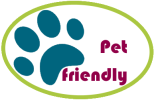 HOTEL KRALJEVI ČARDACI **** - Zima 2022 / 2023HOTEL KRALJEVI ČARDACI **** - Zima 2022 / 2023HOTEL KRALJEVI ČARDACI **** - Zima 2022 / 2023HOTEL KRALJEVI ČARDACI **** - Zima 2022 / 2023HOTEL KRALJEVI ČARDACI **** - Zima 2022 / 2023HOTEL KRALJEVI ČARDACI **** - Zima 2022 / 2023HOTEL KRALJEVI ČARDACI **** - Zima 2022 / 2023HOTEL KRALJEVI ČARDACI **** - Zima 2022 / 2023HOTEL KRALJEVI ČARDACI **** - Zima 2022 / 2023HOTEL KRALJEVI ČARDACI **** - Zima 2022 / 2023HOTEL KRALJEVI ČARDACI **** - Zima 2022 / 2023HOTEL KRALJEVI ČARDACI **** - Zima 2022 / 2023HOTEL KRALJEVI ČARDACI **** - Zima 2022 / 2023PERIODMAX OSOBA27.NOV 
11.DEC11.DEC25.DEC25.DEC
05.JAN25.DEC
05.JAN25.DEC
05.JAN05.JAN
15.JAN15.JAN
22.JAN22.JAN05.FEB05.FEB 12.FEB12.FEB19.FEB19.FEB05.MAR05.MAR02.APRMINIMUM NOĆIMINIMUM NOĆI337Manje od 7Manje od 77777773AKCIJAAKCIJA6+15+2SKI PASS NEDELJADEČIJA NEDELJA6+1SOBA
1/2.  1/2+12. 3525981989873737364735952APARTMANI 
1/2+2.  1/2+3.   1/2+44. 5. 663699411511585858581856963CENE U EUR PO OSOBI PO NOĆI ZA USLUGU POLUPANSION  -  Važe do 01.10.2022. CENE U EUR PO OSOBI PO NOĆI ZA USLUGU POLUPANSION  -  Važe do 01.10.2022. CENE U EUR PO OSOBI PO NOĆI ZA USLUGU POLUPANSION  -  Važe do 01.10.2022. CENE U EUR PO OSOBI PO NOĆI ZA USLUGU POLUPANSION  -  Važe do 01.10.2022. CENE U EUR PO OSOBI PO NOĆI ZA USLUGU POLUPANSION  -  Važe do 01.10.2022. CENE U EUR PO OSOBI PO NOĆI ZA USLUGU POLUPANSION  -  Važe do 01.10.2022. CENE U EUR PO OSOBI PO NOĆI ZA USLUGU POLUPANSION  -  Važe do 01.10.2022. CENE U EUR PO OSOBI PO NOĆI ZA USLUGU POLUPANSION  -  Važe do 01.10.2022. CENE U EUR PO OSOBI PO NOĆI ZA USLUGU POLUPANSION  -  Važe do 01.10.2022. CENE U EUR PO OSOBI PO NOĆI ZA USLUGU POLUPANSION  -  Važe do 01.10.2022. CENE U EUR PO OSOBI PO NOĆI ZA USLUGU POLUPANSION  -  Važe do 01.10.2022. CENE U EUR PO OSOBI PO NOĆI ZA USLUGU POLUPANSION  -  Važe do 01.10.2022. CENE U EUR PO OSOBI PO NOĆI ZA USLUGU POLUPANSION  -  Važe do 01.10.2022. CENE U EUR PO OSOBI PO NOĆI ZA USLUGU POLUPANSION  -  Važe do 01.10.2022. DEČIJA NEDELJA *(05.02.-12.02.) - posebne pogodnosti za decu• BESPLATAN boravak za dvoje dece do 15 godina. u pratnji 2 odrasle osobe. na posebnom ležaju: 
• Dete 0-15 godina: -u superior sobi (cena za odrasle - obračun iz kolone soba); 
                                   -u apartmanu (cena za odrasle - obračun iz kolone apartman).• Popust na cenu zakupa skijaške opreme za decu u iznosu od 30%• Popust na cenugrupne  nastave u školi skijanja za decu u iznosu od 30%.DEČIJA NEDELJA *(05.02.-12.02.) - posebne pogodnosti za decu• BESPLATAN boravak za dvoje dece do 15 godina. u pratnji 2 odrasle osobe. na posebnom ležaju: 
• Dete 0-15 godina: -u superior sobi (cena za odrasle - obračun iz kolone soba); 
                                   -u apartmanu (cena za odrasle - obračun iz kolone apartman).• Popust na cenu zakupa skijaške opreme za decu u iznosu od 30%• Popust na cenugrupne  nastave u školi skijanja za decu u iznosu od 30%.DEČIJA NEDELJA *(05.02.-12.02.) - posebne pogodnosti za decu• BESPLATAN boravak za dvoje dece do 15 godina. u pratnji 2 odrasle osobe. na posebnom ležaju: 
• Dete 0-15 godina: -u superior sobi (cena za odrasle - obračun iz kolone soba); 
                                   -u apartmanu (cena za odrasle - obračun iz kolone apartman).• Popust na cenu zakupa skijaške opreme za decu u iznosu od 30%• Popust na cenugrupne  nastave u školi skijanja za decu u iznosu od 30%.DEČIJA NEDELJA *(05.02.-12.02.) - posebne pogodnosti za decu• BESPLATAN boravak za dvoje dece do 15 godina. u pratnji 2 odrasle osobe. na posebnom ležaju: 
• Dete 0-15 godina: -u superior sobi (cena za odrasle - obračun iz kolone soba); 
                                   -u apartmanu (cena za odrasle - obračun iz kolone apartman).• Popust na cenu zakupa skijaške opreme za decu u iznosu od 30%• Popust na cenugrupne  nastave u školi skijanja za decu u iznosu od 30%.DEČIJA NEDELJA *(05.02.-12.02.) - posebne pogodnosti za decu• BESPLATAN boravak za dvoje dece do 15 godina. u pratnji 2 odrasle osobe. na posebnom ležaju: 
• Dete 0-15 godina: -u superior sobi (cena za odrasle - obračun iz kolone soba); 
                                   -u apartmanu (cena za odrasle - obračun iz kolone apartman).• Popust na cenu zakupa skijaške opreme za decu u iznosu od 30%• Popust na cenugrupne  nastave u školi skijanja za decu u iznosu od 30%.DEČIJA NEDELJA *(05.02.-12.02.) - posebne pogodnosti za decu• BESPLATAN boravak za dvoje dece do 15 godina. u pratnji 2 odrasle osobe. na posebnom ležaju: 
• Dete 0-15 godina: -u superior sobi (cena za odrasle - obračun iz kolone soba); 
                                   -u apartmanu (cena za odrasle - obračun iz kolone apartman).• Popust na cenu zakupa skijaške opreme za decu u iznosu od 30%• Popust na cenugrupne  nastave u školi skijanja za decu u iznosu od 30%.SKI PASS NEDELJE (22.01- 05.02.):• BESPLATAN šestodnevni SKI PASS za odrasle (akcija se odnosi isključivo na sedmodnevne aranžmane, od nedelje do nedelje)• Popust na cenu zakupa skijaške opreme za odrasle u iznosu od 30% za komplet (akcija se odnosi isključivo na zakup kompletne opreme).SKI PASS NEDELJE (22.01- 05.02.):• BESPLATAN šestodnevni SKI PASS za odrasle (akcija se odnosi isključivo na sedmodnevne aranžmane, od nedelje do nedelje)• Popust na cenu zakupa skijaške opreme za odrasle u iznosu od 30% za komplet (akcija se odnosi isključivo na zakup kompletne opreme).SKI PASS NEDELJE (22.01- 05.02.):• BESPLATAN šestodnevni SKI PASS za odrasle (akcija se odnosi isključivo na sedmodnevne aranžmane, od nedelje do nedelje)• Popust na cenu zakupa skijaške opreme za odrasle u iznosu od 30% za komplet (akcija se odnosi isključivo na zakup kompletne opreme).SKI PASS NEDELJE (22.01- 05.02.):• BESPLATAN šestodnevni SKI PASS za odrasle (akcija se odnosi isključivo na sedmodnevne aranžmane, od nedelje do nedelje)• Popust na cenu zakupa skijaške opreme za odrasle u iznosu od 30% za komplet (akcija se odnosi isključivo na zakup kompletne opreme).SKI PASS NEDELJE (22.01- 05.02.):• BESPLATAN šestodnevni SKI PASS za odrasle (akcija se odnosi isključivo na sedmodnevne aranžmane, od nedelje do nedelje)• Popust na cenu zakupa skijaške opreme za odrasle u iznosu od 30% za komplet (akcija se odnosi isključivo na zakup kompletne opreme).SKI PASS NEDELJE (22.01- 05.02.):• BESPLATAN šestodnevni SKI PASS za odrasle (akcija se odnosi isključivo na sedmodnevne aranžmane, od nedelje do nedelje)• Popust na cenu zakupa skijaške opreme za odrasle u iznosu od 30% za komplet (akcija se odnosi isključivo na zakup kompletne opreme).SKI PASS NEDELJE (22.01- 05.02.):• BESPLATAN šestodnevni SKI PASS za odrasle (akcija se odnosi isključivo na sedmodnevne aranžmane, od nedelje do nedelje)• Popust na cenu zakupa skijaške opreme za odrasle u iznosu od 30% za komplet (akcija se odnosi isključivo na zakup kompletne opreme).SKI PASS NEDELJE (22.01- 05.02.):• BESPLATAN šestodnevni SKI PASS za odrasle (akcija se odnosi isključivo na sedmodnevne aranžmane, od nedelje do nedelje)• Popust na cenu zakupa skijaške opreme za odrasle u iznosu od 30% za komplet (akcija se odnosi isključivo na zakup kompletne opreme).DEČIJA NEDELJA *(05.02.-12.02.) - posebne pogodnosti za decu• BESPLATAN boravak za dvoje dece do 15 godina. u pratnji 2 odrasle osobe. na posebnom ležaju: 
• Dete 0-15 godina: -u superior sobi (cena za odrasle - obračun iz kolone soba); 
                                   -u apartmanu (cena za odrasle - obračun iz kolone apartman).• Popust na cenu zakupa skijaške opreme za decu u iznosu od 30%• Popust na cenugrupne  nastave u školi skijanja za decu u iznosu od 30%.DEČIJA NEDELJA *(05.02.-12.02.) - posebne pogodnosti za decu• BESPLATAN boravak za dvoje dece do 15 godina. u pratnji 2 odrasle osobe. na posebnom ležaju: 
• Dete 0-15 godina: -u superior sobi (cena za odrasle - obračun iz kolone soba); 
                                   -u apartmanu (cena za odrasle - obračun iz kolone apartman).• Popust na cenu zakupa skijaške opreme za decu u iznosu od 30%• Popust na cenugrupne  nastave u školi skijanja za decu u iznosu od 30%.DEČIJA NEDELJA *(05.02.-12.02.) - posebne pogodnosti za decu• BESPLATAN boravak za dvoje dece do 15 godina. u pratnji 2 odrasle osobe. na posebnom ležaju: 
• Dete 0-15 godina: -u superior sobi (cena za odrasle - obračun iz kolone soba); 
                                   -u apartmanu (cena za odrasle - obračun iz kolone apartman).• Popust na cenu zakupa skijaške opreme za decu u iznosu od 30%• Popust na cenugrupne  nastave u školi skijanja za decu u iznosu od 30%.DEČIJA NEDELJA *(05.02.-12.02.) - posebne pogodnosti za decu• BESPLATAN boravak za dvoje dece do 15 godina. u pratnji 2 odrasle osobe. na posebnom ležaju: 
• Dete 0-15 godina: -u superior sobi (cena za odrasle - obračun iz kolone soba); 
                                   -u apartmanu (cena za odrasle - obračun iz kolone apartman).• Popust na cenu zakupa skijaške opreme za decu u iznosu od 30%• Popust na cenugrupne  nastave u školi skijanja za decu u iznosu od 30%.DEČIJA NEDELJA *(05.02.-12.02.) - posebne pogodnosti za decu• BESPLATAN boravak za dvoje dece do 15 godina. u pratnji 2 odrasle osobe. na posebnom ležaju: 
• Dete 0-15 godina: -u superior sobi (cena za odrasle - obračun iz kolone soba); 
                                   -u apartmanu (cena za odrasle - obračun iz kolone apartman).• Popust na cenu zakupa skijaške opreme za decu u iznosu od 30%• Popust na cenugrupne  nastave u školi skijanja za decu u iznosu od 30%.DEČIJA NEDELJA *(05.02.-12.02.) - posebne pogodnosti za decu• BESPLATAN boravak za dvoje dece do 15 godina. u pratnji 2 odrasle osobe. na posebnom ležaju: 
• Dete 0-15 godina: -u superior sobi (cena za odrasle - obračun iz kolone soba); 
                                   -u apartmanu (cena za odrasle - obračun iz kolone apartman).• Popust na cenu zakupa skijaške opreme za decu u iznosu od 30%• Popust na cenugrupne  nastave u školi skijanja za decu u iznosu od 30%.6+1 - Za boravak 6 noćenja. dobijate 1 noćenje GRATIS6+1 - Za boravak 6 noćenja. dobijate 1 noćenje GRATIS6+1 - Za boravak 6 noćenja. dobijate 1 noćenje GRATIS6+1 - Za boravak 6 noćenja. dobijate 1 noćenje GRATIS6+1 - Za boravak 6 noćenja. dobijate 1 noćenje GRATIS6+1 - Za boravak 6 noćenja. dobijate 1 noćenje GRATIS6+1 - Za boravak 6 noćenja. dobijate 1 noćenje GRATIS6+1 - Za boravak 6 noćenja. dobijate 1 noćenje GRATISDEČIJA NEDELJA *(05.02.-12.02.) - posebne pogodnosti za decu• BESPLATAN boravak za dvoje dece do 15 godina. u pratnji 2 odrasle osobe. na posebnom ležaju: 
• Dete 0-15 godina: -u superior sobi (cena za odrasle - obračun iz kolone soba); 
                                   -u apartmanu (cena za odrasle - obračun iz kolone apartman).• Popust na cenu zakupa skijaške opreme za decu u iznosu od 30%• Popust na cenugrupne  nastave u školi skijanja za decu u iznosu od 30%.DEČIJA NEDELJA *(05.02.-12.02.) - posebne pogodnosti za decu• BESPLATAN boravak za dvoje dece do 15 godina. u pratnji 2 odrasle osobe. na posebnom ležaju: 
• Dete 0-15 godina: -u superior sobi (cena za odrasle - obračun iz kolone soba); 
                                   -u apartmanu (cena za odrasle - obračun iz kolone apartman).• Popust na cenu zakupa skijaške opreme za decu u iznosu od 30%• Popust na cenugrupne  nastave u školi skijanja za decu u iznosu od 30%.DEČIJA NEDELJA *(05.02.-12.02.) - posebne pogodnosti za decu• BESPLATAN boravak za dvoje dece do 15 godina. u pratnji 2 odrasle osobe. na posebnom ležaju: 
• Dete 0-15 godina: -u superior sobi (cena za odrasle - obračun iz kolone soba); 
                                   -u apartmanu (cena za odrasle - obračun iz kolone apartman).• Popust na cenu zakupa skijaške opreme za decu u iznosu od 30%• Popust na cenugrupne  nastave u školi skijanja za decu u iznosu od 30%.DEČIJA NEDELJA *(05.02.-12.02.) - posebne pogodnosti za decu• BESPLATAN boravak za dvoje dece do 15 godina. u pratnji 2 odrasle osobe. na posebnom ležaju: 
• Dete 0-15 godina: -u superior sobi (cena za odrasle - obračun iz kolone soba); 
                                   -u apartmanu (cena za odrasle - obračun iz kolone apartman).• Popust na cenu zakupa skijaške opreme za decu u iznosu od 30%• Popust na cenugrupne  nastave u školi skijanja za decu u iznosu od 30%.DEČIJA NEDELJA *(05.02.-12.02.) - posebne pogodnosti za decu• BESPLATAN boravak za dvoje dece do 15 godina. u pratnji 2 odrasle osobe. na posebnom ležaju: 
• Dete 0-15 godina: -u superior sobi (cena za odrasle - obračun iz kolone soba); 
                                   -u apartmanu (cena za odrasle - obračun iz kolone apartman).• Popust na cenu zakupa skijaške opreme za decu u iznosu od 30%• Popust na cenugrupne  nastave u školi skijanja za decu u iznosu od 30%.DEČIJA NEDELJA *(05.02.-12.02.) - posebne pogodnosti za decu• BESPLATAN boravak za dvoje dece do 15 godina. u pratnji 2 odrasle osobe. na posebnom ležaju: 
• Dete 0-15 godina: -u superior sobi (cena za odrasle - obračun iz kolone soba); 
                                   -u apartmanu (cena za odrasle - obračun iz kolone apartman).• Popust na cenu zakupa skijaške opreme za decu u iznosu od 30%• Popust na cenugrupne  nastave u školi skijanja za decu u iznosu od 30%.5+2 - Za boravak 5 noćenja. dobijate 2 noći GRATIS5+2 - Za boravak 5 noćenja. dobijate 2 noći GRATIS5+2 - Za boravak 5 noćenja. dobijate 2 noći GRATIS5+2 - Za boravak 5 noćenja. dobijate 2 noći GRATIS5+2 - Za boravak 5 noćenja. dobijate 2 noći GRATIS5+2 - Za boravak 5 noćenja. dobijate 2 noći GRATIS5+2 - Za boravak 5 noćenja. dobijate 2 noći GRATIS5+2 - Za boravak 5 noćenja. dobijate 2 noći GRATISCENA UKLJUČUJE:• Uslugu polupansiona (doručak i večera) na bazi švedskog stola. U slučaju manje od 30 gostiju. pansionski obroci se služe po principu set menija uz izbor više jela;•Neograničeno korišćenje sadržaja Spa&Wellness centra koji se prostire na 1500m². u toploj je vezi sa smeštajnim jedinicama u hotelskoj zgradi i sadrži: zatvoren bazen dimenzija 14x6m sa jacuzzi-em (dubina 1.7m); otvoren bazen dimenzija 10x5m (dubina 1.5m) I 15x7m (dubina 1.2m); jacuzzi na otvorenom; finsku saunu; bio saunu (ruska banja); aroma-parno (tursko) kupatilo; hamam; slanu pećinu; kneipp bazen; tepidarijum klupe *Dozvoljen je boravak deci starijoj od 12 godina; Dečija zona sadrži:Baby bazen dimenzija 6x4m (dubina 0.4m); Dečiji bazen dimenzija 13x11m (dubina 1m) sa bazenskim atrakcijama; Tobogane.Float Spa kapsula i tretmani relaksacije. tretmani tela i masaže se zasebno rezervišu i dodatno plaćaju.  • Neograničeno korišćenje fitness centra i sale za stoni tenis;  •Prevoz do skijališta pet puta dnevno za vreme rada žičara;  •Krevetac za bebe na zahtev gosta;  •Korišćenje skijašnice. sa ski servisom na 30m od ski staze Malo jezero;  •Za vreme novogodišnjih praznika druženje sa Deda Mrazom;  •Korišćenje dečije igraonice uz prisustvo roditelja;  •Bežični internet u hotelskom kompleksu; •Otvoreni parking uz objekat ograničenog kapaciteta (garaža se doplaćuje 10,50 eur dnevno).CENA NE UKLJUČUJE  (obavezno plaćanje na recepciji) :•Boravišnu taksu 1eur po osobi i danu za odrasle i 0,50 eur  za decu od 7 - 15 god. po danu. deca do 7 god. ne plaćaju boravišnu taksu;  •Osiguranje po osobi 0,20eur dnevno. ista cena je i za decu; •Doček Nove godine (cene će biti naknadno objavljene); •Tretmani relaksacije, tretmani tela i masaže se zasebno rezervišu i dodatno plaćaju.USLOVI HOTELA KRALJEVI ČARDACI**** :•Kraći boravak od navedenog po smenama samo na upit uz uvećanje cene po danu od 20%; •Doplata za jednokrevetnu sobu 40%.- Dete 0-7 godina u pratnji dve odrasle osobe na zajedničkom ležaju u sobi 1/2 BESPLATNO;- Dete 0-15 godina u pratnji jedne odrasle osobe u sobi 1/2 popust 50%;- Dete 0-15 godina u pratnji dve odrasle osobe na zasebnom ležaju u sobi 1/2+1 popust 50%. drugo dete 0-7 godina na zajedničkom ležaju BESPLATNO;- Deca 0-15 godina u pratnji dve odrasle osobe na zasebnom ležaju u apartmanu popust 50%;- Treća odrasla osoba u superior sobi 1/2+1 popust 30%;- Četvrta odrasla osoba u apartmanu sa jednom spavaćom sobom 1/2+2 popust 50%;- Četvrta i peta odrasla osoba u apartmanu sa jednom spavaćom sobom i dodatnim ležajem u spavaćoj sobi 1/2+3 popust 50%- Peta i šesta odrasla osoba u apartmanu sa dve spavaće sobe 1/2+4 popust 50%CENA UKLJUČUJE:• Uslugu polupansiona (doručak i večera) na bazi švedskog stola. U slučaju manje od 30 gostiju. pansionski obroci se služe po principu set menija uz izbor više jela;•Neograničeno korišćenje sadržaja Spa&Wellness centra koji se prostire na 1500m². u toploj je vezi sa smeštajnim jedinicama u hotelskoj zgradi i sadrži: zatvoren bazen dimenzija 14x6m sa jacuzzi-em (dubina 1.7m); otvoren bazen dimenzija 10x5m (dubina 1.5m) I 15x7m (dubina 1.2m); jacuzzi na otvorenom; finsku saunu; bio saunu (ruska banja); aroma-parno (tursko) kupatilo; hamam; slanu pećinu; kneipp bazen; tepidarijum klupe *Dozvoljen je boravak deci starijoj od 12 godina; Dečija zona sadrži:Baby bazen dimenzija 6x4m (dubina 0.4m); Dečiji bazen dimenzija 13x11m (dubina 1m) sa bazenskim atrakcijama; Tobogane.Float Spa kapsula i tretmani relaksacije. tretmani tela i masaže se zasebno rezervišu i dodatno plaćaju.  • Neograničeno korišćenje fitness centra i sale za stoni tenis;  •Prevoz do skijališta pet puta dnevno za vreme rada žičara;  •Krevetac za bebe na zahtev gosta;  •Korišćenje skijašnice. sa ski servisom na 30m od ski staze Malo jezero;  •Za vreme novogodišnjih praznika druženje sa Deda Mrazom;  •Korišćenje dečije igraonice uz prisustvo roditelja;  •Bežični internet u hotelskom kompleksu; •Otvoreni parking uz objekat ograničenog kapaciteta (garaža se doplaćuje 10,50 eur dnevno).CENA NE UKLJUČUJE  (obavezno plaćanje na recepciji) :•Boravišnu taksu 1eur po osobi i danu za odrasle i 0,50 eur  za decu od 7 - 15 god. po danu. deca do 7 god. ne plaćaju boravišnu taksu;  •Osiguranje po osobi 0,20eur dnevno. ista cena je i za decu; •Doček Nove godine (cene će biti naknadno objavljene); •Tretmani relaksacije, tretmani tela i masaže se zasebno rezervišu i dodatno plaćaju.USLOVI HOTELA KRALJEVI ČARDACI**** :•Kraći boravak od navedenog po smenama samo na upit uz uvećanje cene po danu od 20%; •Doplata za jednokrevetnu sobu 40%.- Dete 0-7 godina u pratnji dve odrasle osobe na zajedničkom ležaju u sobi 1/2 BESPLATNO;- Dete 0-15 godina u pratnji jedne odrasle osobe u sobi 1/2 popust 50%;- Dete 0-15 godina u pratnji dve odrasle osobe na zasebnom ležaju u sobi 1/2+1 popust 50%. drugo dete 0-7 godina na zajedničkom ležaju BESPLATNO;- Deca 0-15 godina u pratnji dve odrasle osobe na zasebnom ležaju u apartmanu popust 50%;- Treća odrasla osoba u superior sobi 1/2+1 popust 30%;- Četvrta odrasla osoba u apartmanu sa jednom spavaćom sobom 1/2+2 popust 50%;- Četvrta i peta odrasla osoba u apartmanu sa jednom spavaćom sobom i dodatnim ležajem u spavaćoj sobi 1/2+3 popust 50%- Peta i šesta odrasla osoba u apartmanu sa dve spavaće sobe 1/2+4 popust 50%CENA UKLJUČUJE:• Uslugu polupansiona (doručak i večera) na bazi švedskog stola. U slučaju manje od 30 gostiju. pansionski obroci se služe po principu set menija uz izbor više jela;•Neograničeno korišćenje sadržaja Spa&Wellness centra koji se prostire na 1500m². u toploj je vezi sa smeštajnim jedinicama u hotelskoj zgradi i sadrži: zatvoren bazen dimenzija 14x6m sa jacuzzi-em (dubina 1.7m); otvoren bazen dimenzija 10x5m (dubina 1.5m) I 15x7m (dubina 1.2m); jacuzzi na otvorenom; finsku saunu; bio saunu (ruska banja); aroma-parno (tursko) kupatilo; hamam; slanu pećinu; kneipp bazen; tepidarijum klupe *Dozvoljen je boravak deci starijoj od 12 godina; Dečija zona sadrži:Baby bazen dimenzija 6x4m (dubina 0.4m); Dečiji bazen dimenzija 13x11m (dubina 1m) sa bazenskim atrakcijama; Tobogane.Float Spa kapsula i tretmani relaksacije. tretmani tela i masaže se zasebno rezervišu i dodatno plaćaju.  • Neograničeno korišćenje fitness centra i sale za stoni tenis;  •Prevoz do skijališta pet puta dnevno za vreme rada žičara;  •Krevetac za bebe na zahtev gosta;  •Korišćenje skijašnice. sa ski servisom na 30m od ski staze Malo jezero;  •Za vreme novogodišnjih praznika druženje sa Deda Mrazom;  •Korišćenje dečije igraonice uz prisustvo roditelja;  •Bežični internet u hotelskom kompleksu; •Otvoreni parking uz objekat ograničenog kapaciteta (garaža se doplaćuje 10,50 eur dnevno).CENA NE UKLJUČUJE  (obavezno plaćanje na recepciji) :•Boravišnu taksu 1eur po osobi i danu za odrasle i 0,50 eur  za decu od 7 - 15 god. po danu. deca do 7 god. ne plaćaju boravišnu taksu;  •Osiguranje po osobi 0,20eur dnevno. ista cena je i za decu; •Doček Nove godine (cene će biti naknadno objavljene); •Tretmani relaksacije, tretmani tela i masaže se zasebno rezervišu i dodatno plaćaju.USLOVI HOTELA KRALJEVI ČARDACI**** :•Kraći boravak od navedenog po smenama samo na upit uz uvećanje cene po danu od 20%; •Doplata za jednokrevetnu sobu 40%.- Dete 0-7 godina u pratnji dve odrasle osobe na zajedničkom ležaju u sobi 1/2 BESPLATNO;- Dete 0-15 godina u pratnji jedne odrasle osobe u sobi 1/2 popust 50%;- Dete 0-15 godina u pratnji dve odrasle osobe na zasebnom ležaju u sobi 1/2+1 popust 50%. drugo dete 0-7 godina na zajedničkom ležaju BESPLATNO;- Deca 0-15 godina u pratnji dve odrasle osobe na zasebnom ležaju u apartmanu popust 50%;- Treća odrasla osoba u superior sobi 1/2+1 popust 30%;- Četvrta odrasla osoba u apartmanu sa jednom spavaćom sobom 1/2+2 popust 50%;- Četvrta i peta odrasla osoba u apartmanu sa jednom spavaćom sobom i dodatnim ležajem u spavaćoj sobi 1/2+3 popust 50%- Peta i šesta odrasla osoba u apartmanu sa dve spavaće sobe 1/2+4 popust 50%CENA UKLJUČUJE:• Uslugu polupansiona (doručak i večera) na bazi švedskog stola. U slučaju manje od 30 gostiju. pansionski obroci se služe po principu set menija uz izbor više jela;•Neograničeno korišćenje sadržaja Spa&Wellness centra koji se prostire na 1500m². u toploj je vezi sa smeštajnim jedinicama u hotelskoj zgradi i sadrži: zatvoren bazen dimenzija 14x6m sa jacuzzi-em (dubina 1.7m); otvoren bazen dimenzija 10x5m (dubina 1.5m) I 15x7m (dubina 1.2m); jacuzzi na otvorenom; finsku saunu; bio saunu (ruska banja); aroma-parno (tursko) kupatilo; hamam; slanu pećinu; kneipp bazen; tepidarijum klupe *Dozvoljen je boravak deci starijoj od 12 godina; Dečija zona sadrži:Baby bazen dimenzija 6x4m (dubina 0.4m); Dečiji bazen dimenzija 13x11m (dubina 1m) sa bazenskim atrakcijama; Tobogane.Float Spa kapsula i tretmani relaksacije. tretmani tela i masaže se zasebno rezervišu i dodatno plaćaju.  • Neograničeno korišćenje fitness centra i sale za stoni tenis;  •Prevoz do skijališta pet puta dnevno za vreme rada žičara;  •Krevetac za bebe na zahtev gosta;  •Korišćenje skijašnice. sa ski servisom na 30m od ski staze Malo jezero;  •Za vreme novogodišnjih praznika druženje sa Deda Mrazom;  •Korišćenje dečije igraonice uz prisustvo roditelja;  •Bežični internet u hotelskom kompleksu; •Otvoreni parking uz objekat ograničenog kapaciteta (garaža se doplaćuje 10,50 eur dnevno).CENA NE UKLJUČUJE  (obavezno plaćanje na recepciji) :•Boravišnu taksu 1eur po osobi i danu za odrasle i 0,50 eur  za decu od 7 - 15 god. po danu. deca do 7 god. ne plaćaju boravišnu taksu;  •Osiguranje po osobi 0,20eur dnevno. ista cena je i za decu; •Doček Nove godine (cene će biti naknadno objavljene); •Tretmani relaksacije, tretmani tela i masaže se zasebno rezervišu i dodatno plaćaju.USLOVI HOTELA KRALJEVI ČARDACI**** :•Kraći boravak od navedenog po smenama samo na upit uz uvećanje cene po danu od 20%; •Doplata za jednokrevetnu sobu 40%.- Dete 0-7 godina u pratnji dve odrasle osobe na zajedničkom ležaju u sobi 1/2 BESPLATNO;- Dete 0-15 godina u pratnji jedne odrasle osobe u sobi 1/2 popust 50%;- Dete 0-15 godina u pratnji dve odrasle osobe na zasebnom ležaju u sobi 1/2+1 popust 50%. drugo dete 0-7 godina na zajedničkom ležaju BESPLATNO;- Deca 0-15 godina u pratnji dve odrasle osobe na zasebnom ležaju u apartmanu popust 50%;- Treća odrasla osoba u superior sobi 1/2+1 popust 30%;- Četvrta odrasla osoba u apartmanu sa jednom spavaćom sobom 1/2+2 popust 50%;- Četvrta i peta odrasla osoba u apartmanu sa jednom spavaćom sobom i dodatnim ležajem u spavaćoj sobi 1/2+3 popust 50%- Peta i šesta odrasla osoba u apartmanu sa dve spavaće sobe 1/2+4 popust 50%CENA UKLJUČUJE:• Uslugu polupansiona (doručak i večera) na bazi švedskog stola. U slučaju manje od 30 gostiju. pansionski obroci se služe po principu set menija uz izbor više jela;•Neograničeno korišćenje sadržaja Spa&Wellness centra koji se prostire na 1500m². u toploj je vezi sa smeštajnim jedinicama u hotelskoj zgradi i sadrži: zatvoren bazen dimenzija 14x6m sa jacuzzi-em (dubina 1.7m); otvoren bazen dimenzija 10x5m (dubina 1.5m) I 15x7m (dubina 1.2m); jacuzzi na otvorenom; finsku saunu; bio saunu (ruska banja); aroma-parno (tursko) kupatilo; hamam; slanu pećinu; kneipp bazen; tepidarijum klupe *Dozvoljen je boravak deci starijoj od 12 godina; Dečija zona sadrži:Baby bazen dimenzija 6x4m (dubina 0.4m); Dečiji bazen dimenzija 13x11m (dubina 1m) sa bazenskim atrakcijama; Tobogane.Float Spa kapsula i tretmani relaksacije. tretmani tela i masaže se zasebno rezervišu i dodatno plaćaju.  • Neograničeno korišćenje fitness centra i sale za stoni tenis;  •Prevoz do skijališta pet puta dnevno za vreme rada žičara;  •Krevetac za bebe na zahtev gosta;  •Korišćenje skijašnice. sa ski servisom na 30m od ski staze Malo jezero;  •Za vreme novogodišnjih praznika druženje sa Deda Mrazom;  •Korišćenje dečije igraonice uz prisustvo roditelja;  •Bežični internet u hotelskom kompleksu; •Otvoreni parking uz objekat ograničenog kapaciteta (garaža se doplaćuje 10,50 eur dnevno).CENA NE UKLJUČUJE  (obavezno plaćanje na recepciji) :•Boravišnu taksu 1eur po osobi i danu za odrasle i 0,50 eur  za decu od 7 - 15 god. po danu. deca do 7 god. ne plaćaju boravišnu taksu;  •Osiguranje po osobi 0,20eur dnevno. ista cena je i za decu; •Doček Nove godine (cene će biti naknadno objavljene); •Tretmani relaksacije, tretmani tela i masaže se zasebno rezervišu i dodatno plaćaju.USLOVI HOTELA KRALJEVI ČARDACI**** :•Kraći boravak od navedenog po smenama samo na upit uz uvećanje cene po danu od 20%; •Doplata za jednokrevetnu sobu 40%.- Dete 0-7 godina u pratnji dve odrasle osobe na zajedničkom ležaju u sobi 1/2 BESPLATNO;- Dete 0-15 godina u pratnji jedne odrasle osobe u sobi 1/2 popust 50%;- Dete 0-15 godina u pratnji dve odrasle osobe na zasebnom ležaju u sobi 1/2+1 popust 50%. drugo dete 0-7 godina na zajedničkom ležaju BESPLATNO;- Deca 0-15 godina u pratnji dve odrasle osobe na zasebnom ležaju u apartmanu popust 50%;- Treća odrasla osoba u superior sobi 1/2+1 popust 30%;- Četvrta odrasla osoba u apartmanu sa jednom spavaćom sobom 1/2+2 popust 50%;- Četvrta i peta odrasla osoba u apartmanu sa jednom spavaćom sobom i dodatnim ležajem u spavaćoj sobi 1/2+3 popust 50%- Peta i šesta odrasla osoba u apartmanu sa dve spavaće sobe 1/2+4 popust 50%CENA UKLJUČUJE:• Uslugu polupansiona (doručak i večera) na bazi švedskog stola. U slučaju manje od 30 gostiju. pansionski obroci se služe po principu set menija uz izbor više jela;•Neograničeno korišćenje sadržaja Spa&Wellness centra koji se prostire na 1500m². u toploj je vezi sa smeštajnim jedinicama u hotelskoj zgradi i sadrži: zatvoren bazen dimenzija 14x6m sa jacuzzi-em (dubina 1.7m); otvoren bazen dimenzija 10x5m (dubina 1.5m) I 15x7m (dubina 1.2m); jacuzzi na otvorenom; finsku saunu; bio saunu (ruska banja); aroma-parno (tursko) kupatilo; hamam; slanu pećinu; kneipp bazen; tepidarijum klupe *Dozvoljen je boravak deci starijoj od 12 godina; Dečija zona sadrži:Baby bazen dimenzija 6x4m (dubina 0.4m); Dečiji bazen dimenzija 13x11m (dubina 1m) sa bazenskim atrakcijama; Tobogane.Float Spa kapsula i tretmani relaksacije. tretmani tela i masaže se zasebno rezervišu i dodatno plaćaju.  • Neograničeno korišćenje fitness centra i sale za stoni tenis;  •Prevoz do skijališta pet puta dnevno za vreme rada žičara;  •Krevetac za bebe na zahtev gosta;  •Korišćenje skijašnice. sa ski servisom na 30m od ski staze Malo jezero;  •Za vreme novogodišnjih praznika druženje sa Deda Mrazom;  •Korišćenje dečije igraonice uz prisustvo roditelja;  •Bežični internet u hotelskom kompleksu; •Otvoreni parking uz objekat ograničenog kapaciteta (garaža se doplaćuje 10,50 eur dnevno).CENA NE UKLJUČUJE  (obavezno plaćanje na recepciji) :•Boravišnu taksu 1eur po osobi i danu za odrasle i 0,50 eur  za decu od 7 - 15 god. po danu. deca do 7 god. ne plaćaju boravišnu taksu;  •Osiguranje po osobi 0,20eur dnevno. ista cena je i za decu; •Doček Nove godine (cene će biti naknadno objavljene); •Tretmani relaksacije, tretmani tela i masaže se zasebno rezervišu i dodatno plaćaju.USLOVI HOTELA KRALJEVI ČARDACI**** :•Kraći boravak od navedenog po smenama samo na upit uz uvećanje cene po danu od 20%; •Doplata za jednokrevetnu sobu 40%.- Dete 0-7 godina u pratnji dve odrasle osobe na zajedničkom ležaju u sobi 1/2 BESPLATNO;- Dete 0-15 godina u pratnji jedne odrasle osobe u sobi 1/2 popust 50%;- Dete 0-15 godina u pratnji dve odrasle osobe na zasebnom ležaju u sobi 1/2+1 popust 50%. drugo dete 0-7 godina na zajedničkom ležaju BESPLATNO;- Deca 0-15 godina u pratnji dve odrasle osobe na zasebnom ležaju u apartmanu popust 50%;- Treća odrasla osoba u superior sobi 1/2+1 popust 30%;- Četvrta odrasla osoba u apartmanu sa jednom spavaćom sobom 1/2+2 popust 50%;- Četvrta i peta odrasla osoba u apartmanu sa jednom spavaćom sobom i dodatnim ležajem u spavaćoj sobi 1/2+3 popust 50%- Peta i šesta odrasla osoba u apartmanu sa dve spavaće sobe 1/2+4 popust 50%CENA UKLJUČUJE:• Uslugu polupansiona (doručak i večera) na bazi švedskog stola. U slučaju manje od 30 gostiju. pansionski obroci se služe po principu set menija uz izbor više jela;•Neograničeno korišćenje sadržaja Spa&Wellness centra koji se prostire na 1500m². u toploj je vezi sa smeštajnim jedinicama u hotelskoj zgradi i sadrži: zatvoren bazen dimenzija 14x6m sa jacuzzi-em (dubina 1.7m); otvoren bazen dimenzija 10x5m (dubina 1.5m) I 15x7m (dubina 1.2m); jacuzzi na otvorenom; finsku saunu; bio saunu (ruska banja); aroma-parno (tursko) kupatilo; hamam; slanu pećinu; kneipp bazen; tepidarijum klupe *Dozvoljen je boravak deci starijoj od 12 godina; Dečija zona sadrži:Baby bazen dimenzija 6x4m (dubina 0.4m); Dečiji bazen dimenzija 13x11m (dubina 1m) sa bazenskim atrakcijama; Tobogane.Float Spa kapsula i tretmani relaksacije. tretmani tela i masaže se zasebno rezervišu i dodatno plaćaju.  • Neograničeno korišćenje fitness centra i sale za stoni tenis;  •Prevoz do skijališta pet puta dnevno za vreme rada žičara;  •Krevetac za bebe na zahtev gosta;  •Korišćenje skijašnice. sa ski servisom na 30m od ski staze Malo jezero;  •Za vreme novogodišnjih praznika druženje sa Deda Mrazom;  •Korišćenje dečije igraonice uz prisustvo roditelja;  •Bežični internet u hotelskom kompleksu; •Otvoreni parking uz objekat ograničenog kapaciteta (garaža se doplaćuje 10,50 eur dnevno).CENA NE UKLJUČUJE  (obavezno plaćanje na recepciji) :•Boravišnu taksu 1eur po osobi i danu za odrasle i 0,50 eur  za decu od 7 - 15 god. po danu. deca do 7 god. ne plaćaju boravišnu taksu;  •Osiguranje po osobi 0,20eur dnevno. ista cena je i za decu; •Doček Nove godine (cene će biti naknadno objavljene); •Tretmani relaksacije, tretmani tela i masaže se zasebno rezervišu i dodatno plaćaju.USLOVI HOTELA KRALJEVI ČARDACI**** :•Kraći boravak od navedenog po smenama samo na upit uz uvećanje cene po danu od 20%; •Doplata za jednokrevetnu sobu 40%.- Dete 0-7 godina u pratnji dve odrasle osobe na zajedničkom ležaju u sobi 1/2 BESPLATNO;- Dete 0-15 godina u pratnji jedne odrasle osobe u sobi 1/2 popust 50%;- Dete 0-15 godina u pratnji dve odrasle osobe na zasebnom ležaju u sobi 1/2+1 popust 50%. drugo dete 0-7 godina na zajedničkom ležaju BESPLATNO;- Deca 0-15 godina u pratnji dve odrasle osobe na zasebnom ležaju u apartmanu popust 50%;- Treća odrasla osoba u superior sobi 1/2+1 popust 30%;- Četvrta odrasla osoba u apartmanu sa jednom spavaćom sobom 1/2+2 popust 50%;- Četvrta i peta odrasla osoba u apartmanu sa jednom spavaćom sobom i dodatnim ležajem u spavaćoj sobi 1/2+3 popust 50%- Peta i šesta odrasla osoba u apartmanu sa dve spavaće sobe 1/2+4 popust 50%CENA UKLJUČUJE:• Uslugu polupansiona (doručak i večera) na bazi švedskog stola. U slučaju manje od 30 gostiju. pansionski obroci se služe po principu set menija uz izbor više jela;•Neograničeno korišćenje sadržaja Spa&Wellness centra koji se prostire na 1500m². u toploj je vezi sa smeštajnim jedinicama u hotelskoj zgradi i sadrži: zatvoren bazen dimenzija 14x6m sa jacuzzi-em (dubina 1.7m); otvoren bazen dimenzija 10x5m (dubina 1.5m) I 15x7m (dubina 1.2m); jacuzzi na otvorenom; finsku saunu; bio saunu (ruska banja); aroma-parno (tursko) kupatilo; hamam; slanu pećinu; kneipp bazen; tepidarijum klupe *Dozvoljen je boravak deci starijoj od 12 godina; Dečija zona sadrži:Baby bazen dimenzija 6x4m (dubina 0.4m); Dečiji bazen dimenzija 13x11m (dubina 1m) sa bazenskim atrakcijama; Tobogane.Float Spa kapsula i tretmani relaksacije. tretmani tela i masaže se zasebno rezervišu i dodatno plaćaju.  • Neograničeno korišćenje fitness centra i sale za stoni tenis;  •Prevoz do skijališta pet puta dnevno za vreme rada žičara;  •Krevetac za bebe na zahtev gosta;  •Korišćenje skijašnice. sa ski servisom na 30m od ski staze Malo jezero;  •Za vreme novogodišnjih praznika druženje sa Deda Mrazom;  •Korišćenje dečije igraonice uz prisustvo roditelja;  •Bežični internet u hotelskom kompleksu; •Otvoreni parking uz objekat ograničenog kapaciteta (garaža se doplaćuje 10,50 eur dnevno).CENA NE UKLJUČUJE  (obavezno plaćanje na recepciji) :•Boravišnu taksu 1eur po osobi i danu za odrasle i 0,50 eur  za decu od 7 - 15 god. po danu. deca do 7 god. ne plaćaju boravišnu taksu;  •Osiguranje po osobi 0,20eur dnevno. ista cena je i za decu; •Doček Nove godine (cene će biti naknadno objavljene); •Tretmani relaksacije, tretmani tela i masaže se zasebno rezervišu i dodatno plaćaju.USLOVI HOTELA KRALJEVI ČARDACI**** :•Kraći boravak od navedenog po smenama samo na upit uz uvećanje cene po danu od 20%; •Doplata za jednokrevetnu sobu 40%.- Dete 0-7 godina u pratnji dve odrasle osobe na zajedničkom ležaju u sobi 1/2 BESPLATNO;- Dete 0-15 godina u pratnji jedne odrasle osobe u sobi 1/2 popust 50%;- Dete 0-15 godina u pratnji dve odrasle osobe na zasebnom ležaju u sobi 1/2+1 popust 50%. drugo dete 0-7 godina na zajedničkom ležaju BESPLATNO;- Deca 0-15 godina u pratnji dve odrasle osobe na zasebnom ležaju u apartmanu popust 50%;- Treća odrasla osoba u superior sobi 1/2+1 popust 30%;- Četvrta odrasla osoba u apartmanu sa jednom spavaćom sobom 1/2+2 popust 50%;- Četvrta i peta odrasla osoba u apartmanu sa jednom spavaćom sobom i dodatnim ležajem u spavaćoj sobi 1/2+3 popust 50%- Peta i šesta odrasla osoba u apartmanu sa dve spavaće sobe 1/2+4 popust 50%CENA UKLJUČUJE:• Uslugu polupansiona (doručak i večera) na bazi švedskog stola. U slučaju manje od 30 gostiju. pansionski obroci se služe po principu set menija uz izbor više jela;•Neograničeno korišćenje sadržaja Spa&Wellness centra koji se prostire na 1500m². u toploj je vezi sa smeštajnim jedinicama u hotelskoj zgradi i sadrži: zatvoren bazen dimenzija 14x6m sa jacuzzi-em (dubina 1.7m); otvoren bazen dimenzija 10x5m (dubina 1.5m) I 15x7m (dubina 1.2m); jacuzzi na otvorenom; finsku saunu; bio saunu (ruska banja); aroma-parno (tursko) kupatilo; hamam; slanu pećinu; kneipp bazen; tepidarijum klupe *Dozvoljen je boravak deci starijoj od 12 godina; Dečija zona sadrži:Baby bazen dimenzija 6x4m (dubina 0.4m); Dečiji bazen dimenzija 13x11m (dubina 1m) sa bazenskim atrakcijama; Tobogane.Float Spa kapsula i tretmani relaksacije. tretmani tela i masaže se zasebno rezervišu i dodatno plaćaju.  • Neograničeno korišćenje fitness centra i sale za stoni tenis;  •Prevoz do skijališta pet puta dnevno za vreme rada žičara;  •Krevetac za bebe na zahtev gosta;  •Korišćenje skijašnice. sa ski servisom na 30m od ski staze Malo jezero;  •Za vreme novogodišnjih praznika druženje sa Deda Mrazom;  •Korišćenje dečije igraonice uz prisustvo roditelja;  •Bežični internet u hotelskom kompleksu; •Otvoreni parking uz objekat ograničenog kapaciteta (garaža se doplaćuje 10,50 eur dnevno).CENA NE UKLJUČUJE  (obavezno plaćanje na recepciji) :•Boravišnu taksu 1eur po osobi i danu za odrasle i 0,50 eur  za decu od 7 - 15 god. po danu. deca do 7 god. ne plaćaju boravišnu taksu;  •Osiguranje po osobi 0,20eur dnevno. ista cena je i za decu; •Doček Nove godine (cene će biti naknadno objavljene); •Tretmani relaksacije, tretmani tela i masaže se zasebno rezervišu i dodatno plaćaju.USLOVI HOTELA KRALJEVI ČARDACI**** :•Kraći boravak od navedenog po smenama samo na upit uz uvećanje cene po danu od 20%; •Doplata za jednokrevetnu sobu 40%.- Dete 0-7 godina u pratnji dve odrasle osobe na zajedničkom ležaju u sobi 1/2 BESPLATNO;- Dete 0-15 godina u pratnji jedne odrasle osobe u sobi 1/2 popust 50%;- Dete 0-15 godina u pratnji dve odrasle osobe na zasebnom ležaju u sobi 1/2+1 popust 50%. drugo dete 0-7 godina na zajedničkom ležaju BESPLATNO;- Deca 0-15 godina u pratnji dve odrasle osobe na zasebnom ležaju u apartmanu popust 50%;- Treća odrasla osoba u superior sobi 1/2+1 popust 30%;- Četvrta odrasla osoba u apartmanu sa jednom spavaćom sobom 1/2+2 popust 50%;- Četvrta i peta odrasla osoba u apartmanu sa jednom spavaćom sobom i dodatnim ležajem u spavaćoj sobi 1/2+3 popust 50%- Peta i šesta odrasla osoba u apartmanu sa dve spavaće sobe 1/2+4 popust 50%CENA UKLJUČUJE:• Uslugu polupansiona (doručak i večera) na bazi švedskog stola. U slučaju manje od 30 gostiju. pansionski obroci se služe po principu set menija uz izbor više jela;•Neograničeno korišćenje sadržaja Spa&Wellness centra koji se prostire na 1500m². u toploj je vezi sa smeštajnim jedinicama u hotelskoj zgradi i sadrži: zatvoren bazen dimenzija 14x6m sa jacuzzi-em (dubina 1.7m); otvoren bazen dimenzija 10x5m (dubina 1.5m) I 15x7m (dubina 1.2m); jacuzzi na otvorenom; finsku saunu; bio saunu (ruska banja); aroma-parno (tursko) kupatilo; hamam; slanu pećinu; kneipp bazen; tepidarijum klupe *Dozvoljen je boravak deci starijoj od 12 godina; Dečija zona sadrži:Baby bazen dimenzija 6x4m (dubina 0.4m); Dečiji bazen dimenzija 13x11m (dubina 1m) sa bazenskim atrakcijama; Tobogane.Float Spa kapsula i tretmani relaksacije. tretmani tela i masaže se zasebno rezervišu i dodatno plaćaju.  • Neograničeno korišćenje fitness centra i sale za stoni tenis;  •Prevoz do skijališta pet puta dnevno za vreme rada žičara;  •Krevetac za bebe na zahtev gosta;  •Korišćenje skijašnice. sa ski servisom na 30m od ski staze Malo jezero;  •Za vreme novogodišnjih praznika druženje sa Deda Mrazom;  •Korišćenje dečije igraonice uz prisustvo roditelja;  •Bežični internet u hotelskom kompleksu; •Otvoreni parking uz objekat ograničenog kapaciteta (garaža se doplaćuje 10,50 eur dnevno).CENA NE UKLJUČUJE  (obavezno plaćanje na recepciji) :•Boravišnu taksu 1eur po osobi i danu za odrasle i 0,50 eur  za decu od 7 - 15 god. po danu. deca do 7 god. ne plaćaju boravišnu taksu;  •Osiguranje po osobi 0,20eur dnevno. ista cena je i za decu; •Doček Nove godine (cene će biti naknadno objavljene); •Tretmani relaksacije, tretmani tela i masaže se zasebno rezervišu i dodatno plaćaju.USLOVI HOTELA KRALJEVI ČARDACI**** :•Kraći boravak od navedenog po smenama samo na upit uz uvećanje cene po danu od 20%; •Doplata za jednokrevetnu sobu 40%.- Dete 0-7 godina u pratnji dve odrasle osobe na zajedničkom ležaju u sobi 1/2 BESPLATNO;- Dete 0-15 godina u pratnji jedne odrasle osobe u sobi 1/2 popust 50%;- Dete 0-15 godina u pratnji dve odrasle osobe na zasebnom ležaju u sobi 1/2+1 popust 50%. drugo dete 0-7 godina na zajedničkom ležaju BESPLATNO;- Deca 0-15 godina u pratnji dve odrasle osobe na zasebnom ležaju u apartmanu popust 50%;- Treća odrasla osoba u superior sobi 1/2+1 popust 30%;- Četvrta odrasla osoba u apartmanu sa jednom spavaćom sobom 1/2+2 popust 50%;- Četvrta i peta odrasla osoba u apartmanu sa jednom spavaćom sobom i dodatnim ležajem u spavaćoj sobi 1/2+3 popust 50%- Peta i šesta odrasla osoba u apartmanu sa dve spavaće sobe 1/2+4 popust 50%CENA UKLJUČUJE:• Uslugu polupansiona (doručak i večera) na bazi švedskog stola. U slučaju manje od 30 gostiju. pansionski obroci se služe po principu set menija uz izbor više jela;•Neograničeno korišćenje sadržaja Spa&Wellness centra koji se prostire na 1500m². u toploj je vezi sa smeštajnim jedinicama u hotelskoj zgradi i sadrži: zatvoren bazen dimenzija 14x6m sa jacuzzi-em (dubina 1.7m); otvoren bazen dimenzija 10x5m (dubina 1.5m) I 15x7m (dubina 1.2m); jacuzzi na otvorenom; finsku saunu; bio saunu (ruska banja); aroma-parno (tursko) kupatilo; hamam; slanu pećinu; kneipp bazen; tepidarijum klupe *Dozvoljen je boravak deci starijoj od 12 godina; Dečija zona sadrži:Baby bazen dimenzija 6x4m (dubina 0.4m); Dečiji bazen dimenzija 13x11m (dubina 1m) sa bazenskim atrakcijama; Tobogane.Float Spa kapsula i tretmani relaksacije. tretmani tela i masaže se zasebno rezervišu i dodatno plaćaju.  • Neograničeno korišćenje fitness centra i sale za stoni tenis;  •Prevoz do skijališta pet puta dnevno za vreme rada žičara;  •Krevetac za bebe na zahtev gosta;  •Korišćenje skijašnice. sa ski servisom na 30m od ski staze Malo jezero;  •Za vreme novogodišnjih praznika druženje sa Deda Mrazom;  •Korišćenje dečije igraonice uz prisustvo roditelja;  •Bežični internet u hotelskom kompleksu; •Otvoreni parking uz objekat ograničenog kapaciteta (garaža se doplaćuje 10,50 eur dnevno).CENA NE UKLJUČUJE  (obavezno plaćanje na recepciji) :•Boravišnu taksu 1eur po osobi i danu za odrasle i 0,50 eur  za decu od 7 - 15 god. po danu. deca do 7 god. ne plaćaju boravišnu taksu;  •Osiguranje po osobi 0,20eur dnevno. ista cena je i za decu; •Doček Nove godine (cene će biti naknadno objavljene); •Tretmani relaksacije, tretmani tela i masaže se zasebno rezervišu i dodatno plaćaju.USLOVI HOTELA KRALJEVI ČARDACI**** :•Kraći boravak od navedenog po smenama samo na upit uz uvećanje cene po danu od 20%; •Doplata za jednokrevetnu sobu 40%.- Dete 0-7 godina u pratnji dve odrasle osobe na zajedničkom ležaju u sobi 1/2 BESPLATNO;- Dete 0-15 godina u pratnji jedne odrasle osobe u sobi 1/2 popust 50%;- Dete 0-15 godina u pratnji dve odrasle osobe na zasebnom ležaju u sobi 1/2+1 popust 50%. drugo dete 0-7 godina na zajedničkom ležaju BESPLATNO;- Deca 0-15 godina u pratnji dve odrasle osobe na zasebnom ležaju u apartmanu popust 50%;- Treća odrasla osoba u superior sobi 1/2+1 popust 30%;- Četvrta odrasla osoba u apartmanu sa jednom spavaćom sobom 1/2+2 popust 50%;- Četvrta i peta odrasla osoba u apartmanu sa jednom spavaćom sobom i dodatnim ležajem u spavaćoj sobi 1/2+3 popust 50%- Peta i šesta odrasla osoba u apartmanu sa dve spavaće sobe 1/2+4 popust 50%CENA UKLJUČUJE:• Uslugu polupansiona (doručak i večera) na bazi švedskog stola. U slučaju manje od 30 gostiju. pansionski obroci se služe po principu set menija uz izbor više jela;•Neograničeno korišćenje sadržaja Spa&Wellness centra koji se prostire na 1500m². u toploj je vezi sa smeštajnim jedinicama u hotelskoj zgradi i sadrži: zatvoren bazen dimenzija 14x6m sa jacuzzi-em (dubina 1.7m); otvoren bazen dimenzija 10x5m (dubina 1.5m) I 15x7m (dubina 1.2m); jacuzzi na otvorenom; finsku saunu; bio saunu (ruska banja); aroma-parno (tursko) kupatilo; hamam; slanu pećinu; kneipp bazen; tepidarijum klupe *Dozvoljen je boravak deci starijoj od 12 godina; Dečija zona sadrži:Baby bazen dimenzija 6x4m (dubina 0.4m); Dečiji bazen dimenzija 13x11m (dubina 1m) sa bazenskim atrakcijama; Tobogane.Float Spa kapsula i tretmani relaksacije. tretmani tela i masaže se zasebno rezervišu i dodatno plaćaju.  • Neograničeno korišćenje fitness centra i sale za stoni tenis;  •Prevoz do skijališta pet puta dnevno za vreme rada žičara;  •Krevetac za bebe na zahtev gosta;  •Korišćenje skijašnice. sa ski servisom na 30m od ski staze Malo jezero;  •Za vreme novogodišnjih praznika druženje sa Deda Mrazom;  •Korišćenje dečije igraonice uz prisustvo roditelja;  •Bežični internet u hotelskom kompleksu; •Otvoreni parking uz objekat ograničenog kapaciteta (garaža se doplaćuje 10,50 eur dnevno).CENA NE UKLJUČUJE  (obavezno plaćanje na recepciji) :•Boravišnu taksu 1eur po osobi i danu za odrasle i 0,50 eur  za decu od 7 - 15 god. po danu. deca do 7 god. ne plaćaju boravišnu taksu;  •Osiguranje po osobi 0,20eur dnevno. ista cena je i za decu; •Doček Nove godine (cene će biti naknadno objavljene); •Tretmani relaksacije, tretmani tela i masaže se zasebno rezervišu i dodatno plaćaju.USLOVI HOTELA KRALJEVI ČARDACI**** :•Kraći boravak od navedenog po smenama samo na upit uz uvećanje cene po danu od 20%; •Doplata za jednokrevetnu sobu 40%.- Dete 0-7 godina u pratnji dve odrasle osobe na zajedničkom ležaju u sobi 1/2 BESPLATNO;- Dete 0-15 godina u pratnji jedne odrasle osobe u sobi 1/2 popust 50%;- Dete 0-15 godina u pratnji dve odrasle osobe na zasebnom ležaju u sobi 1/2+1 popust 50%. drugo dete 0-7 godina na zajedničkom ležaju BESPLATNO;- Deca 0-15 godina u pratnji dve odrasle osobe na zasebnom ležaju u apartmanu popust 50%;- Treća odrasla osoba u superior sobi 1/2+1 popust 30%;- Četvrta odrasla osoba u apartmanu sa jednom spavaćom sobom 1/2+2 popust 50%;- Četvrta i peta odrasla osoba u apartmanu sa jednom spavaćom sobom i dodatnim ležajem u spavaćoj sobi 1/2+3 popust 50%- Peta i šesta odrasla osoba u apartmanu sa dve spavaće sobe 1/2+4 popust 50%CENA UKLJUČUJE:• Uslugu polupansiona (doručak i večera) na bazi švedskog stola. U slučaju manje od 30 gostiju. pansionski obroci se služe po principu set menija uz izbor više jela;•Neograničeno korišćenje sadržaja Spa&Wellness centra koji se prostire na 1500m². u toploj je vezi sa smeštajnim jedinicama u hotelskoj zgradi i sadrži: zatvoren bazen dimenzija 14x6m sa jacuzzi-em (dubina 1.7m); otvoren bazen dimenzija 10x5m (dubina 1.5m) I 15x7m (dubina 1.2m); jacuzzi na otvorenom; finsku saunu; bio saunu (ruska banja); aroma-parno (tursko) kupatilo; hamam; slanu pećinu; kneipp bazen; tepidarijum klupe *Dozvoljen je boravak deci starijoj od 12 godina; Dečija zona sadrži:Baby bazen dimenzija 6x4m (dubina 0.4m); Dečiji bazen dimenzija 13x11m (dubina 1m) sa bazenskim atrakcijama; Tobogane.Float Spa kapsula i tretmani relaksacije. tretmani tela i masaže se zasebno rezervišu i dodatno plaćaju.  • Neograničeno korišćenje fitness centra i sale za stoni tenis;  •Prevoz do skijališta pet puta dnevno za vreme rada žičara;  •Krevetac za bebe na zahtev gosta;  •Korišćenje skijašnice. sa ski servisom na 30m od ski staze Malo jezero;  •Za vreme novogodišnjih praznika druženje sa Deda Mrazom;  •Korišćenje dečije igraonice uz prisustvo roditelja;  •Bežični internet u hotelskom kompleksu; •Otvoreni parking uz objekat ograničenog kapaciteta (garaža se doplaćuje 10,50 eur dnevno).CENA NE UKLJUČUJE  (obavezno plaćanje na recepciji) :•Boravišnu taksu 1eur po osobi i danu za odrasle i 0,50 eur  za decu od 7 - 15 god. po danu. deca do 7 god. ne plaćaju boravišnu taksu;  •Osiguranje po osobi 0,20eur dnevno. ista cena je i za decu; •Doček Nove godine (cene će biti naknadno objavljene); •Tretmani relaksacije, tretmani tela i masaže se zasebno rezervišu i dodatno plaćaju.USLOVI HOTELA KRALJEVI ČARDACI**** :•Kraći boravak od navedenog po smenama samo na upit uz uvećanje cene po danu od 20%; •Doplata za jednokrevetnu sobu 40%.- Dete 0-7 godina u pratnji dve odrasle osobe na zajedničkom ležaju u sobi 1/2 BESPLATNO;- Dete 0-15 godina u pratnji jedne odrasle osobe u sobi 1/2 popust 50%;- Dete 0-15 godina u pratnji dve odrasle osobe na zasebnom ležaju u sobi 1/2+1 popust 50%. drugo dete 0-7 godina na zajedničkom ležaju BESPLATNO;- Deca 0-15 godina u pratnji dve odrasle osobe na zasebnom ležaju u apartmanu popust 50%;- Treća odrasla osoba u superior sobi 1/2+1 popust 30%;- Četvrta odrasla osoba u apartmanu sa jednom spavaćom sobom 1/2+2 popust 50%;- Četvrta i peta odrasla osoba u apartmanu sa jednom spavaćom sobom i dodatnim ležajem u spavaćoj sobi 1/2+3 popust 50%- Peta i šesta odrasla osoba u apartmanu sa dve spavaće sobe 1/2+4 popust 50%CENA UKLJUČUJE:• Uslugu polupansiona (doručak i večera) na bazi švedskog stola. U slučaju manje od 30 gostiju. pansionski obroci se služe po principu set menija uz izbor više jela;•Neograničeno korišćenje sadržaja Spa&Wellness centra koji se prostire na 1500m². u toploj je vezi sa smeštajnim jedinicama u hotelskoj zgradi i sadrži: zatvoren bazen dimenzija 14x6m sa jacuzzi-em (dubina 1.7m); otvoren bazen dimenzija 10x5m (dubina 1.5m) I 15x7m (dubina 1.2m); jacuzzi na otvorenom; finsku saunu; bio saunu (ruska banja); aroma-parno (tursko) kupatilo; hamam; slanu pećinu; kneipp bazen; tepidarijum klupe *Dozvoljen je boravak deci starijoj od 12 godina; Dečija zona sadrži:Baby bazen dimenzija 6x4m (dubina 0.4m); Dečiji bazen dimenzija 13x11m (dubina 1m) sa bazenskim atrakcijama; Tobogane.Float Spa kapsula i tretmani relaksacije. tretmani tela i masaže se zasebno rezervišu i dodatno plaćaju.  • Neograničeno korišćenje fitness centra i sale za stoni tenis;  •Prevoz do skijališta pet puta dnevno za vreme rada žičara;  •Krevetac za bebe na zahtev gosta;  •Korišćenje skijašnice. sa ski servisom na 30m od ski staze Malo jezero;  •Za vreme novogodišnjih praznika druženje sa Deda Mrazom;  •Korišćenje dečije igraonice uz prisustvo roditelja;  •Bežični internet u hotelskom kompleksu; •Otvoreni parking uz objekat ograničenog kapaciteta (garaža se doplaćuje 10,50 eur dnevno).CENA NE UKLJUČUJE  (obavezno plaćanje na recepciji) :•Boravišnu taksu 1eur po osobi i danu za odrasle i 0,50 eur  za decu od 7 - 15 god. po danu. deca do 7 god. ne plaćaju boravišnu taksu;  •Osiguranje po osobi 0,20eur dnevno. ista cena je i za decu; •Doček Nove godine (cene će biti naknadno objavljene); •Tretmani relaksacije, tretmani tela i masaže se zasebno rezervišu i dodatno plaćaju.USLOVI HOTELA KRALJEVI ČARDACI**** :•Kraći boravak od navedenog po smenama samo na upit uz uvećanje cene po danu od 20%; •Doplata za jednokrevetnu sobu 40%.- Dete 0-7 godina u pratnji dve odrasle osobe na zajedničkom ležaju u sobi 1/2 BESPLATNO;- Dete 0-15 godina u pratnji jedne odrasle osobe u sobi 1/2 popust 50%;- Dete 0-15 godina u pratnji dve odrasle osobe na zasebnom ležaju u sobi 1/2+1 popust 50%. drugo dete 0-7 godina na zajedničkom ležaju BESPLATNO;- Deca 0-15 godina u pratnji dve odrasle osobe na zasebnom ležaju u apartmanu popust 50%;- Treća odrasla osoba u superior sobi 1/2+1 popust 30%;- Četvrta odrasla osoba u apartmanu sa jednom spavaćom sobom 1/2+2 popust 50%;- Četvrta i peta odrasla osoba u apartmanu sa jednom spavaćom sobom i dodatnim ležajem u spavaćoj sobi 1/2+3 popust 50%- Peta i šesta odrasla osoba u apartmanu sa dve spavaće sobe 1/2+4 popust 50%APARTMANI KRALJEVI ČARDACI - Zima 2022 / 2023APARTMANI KRALJEVI ČARDACI - Zima 2022 / 2023APARTMANI KRALJEVI ČARDACI - Zima 2022 / 2023APARTMANI KRALJEVI ČARDACI - Zima 2022 / 2023APARTMANI KRALJEVI ČARDACI - Zima 2022 / 2023APARTMANI KRALJEVI ČARDACI - Zima 2022 / 2023APARTMANI KRALJEVI ČARDACI - Zima 2022 / 2023APARTMANI KRALJEVI ČARDACI - Zima 2022 / 2023APARTMANI KRALJEVI ČARDACI - Zima 2022 / 2023APARTMANI KRALJEVI ČARDACI - Zima 2022 / 2023APARTMANI KRALJEVI ČARDACI - Zima 2022 / 2023APARTMANI KRALJEVI ČARDACI - Zima 2022 / 2023APARTMANI KRALJEVI ČARDACI - Zima 2022 / 2023TIP SMEŠTAJAPERIOD 27.NOV 
11.DEC11.DEC18.DEC18.DEC25.DEC25.DEC
05.JAN25.DEC
05.JAN05.JAN22.JAN22.JAN05.FEB05.FEB 12.FEB12.FEB19.FEB19.FEB12.MAR12.MAR02.APRMINIMUM NOĆIMAX OSOBA3337Manje od 7 noći777773AKCIJA 5+26+15+21/3 STUDIO COMFORT3384550831055650567245381/3 STUDIO LUX3435054911146054607850431/4 APARTMAN COMFORT45461721101377772779461541/4 APARTMAN LUX460677811914884788410367601/6 APARTMAN COMFORT662858812715498889811085621/6 APARTMAN LUX6699397139168107971071209369CENE U EUR ZA NAJAM PO STUDIJU/ APARTMANU, PO NOĆI-   Važe do 01.10.2022.                                              CENE U EUR ZA NAJAM PO STUDIJU/ APARTMANU, PO NOĆI-   Važe do 01.10.2022.                                              CENE U EUR ZA NAJAM PO STUDIJU/ APARTMANU, PO NOĆI-   Važe do 01.10.2022.                                              CENE U EUR ZA NAJAM PO STUDIJU/ APARTMANU, PO NOĆI-   Važe do 01.10.2022.                                              CENE U EUR ZA NAJAM PO STUDIJU/ APARTMANU, PO NOĆI-   Važe do 01.10.2022.                                              CENE U EUR ZA NAJAM PO STUDIJU/ APARTMANU, PO NOĆI-   Važe do 01.10.2022.                                              CENE U EUR ZA NAJAM PO STUDIJU/ APARTMANU, PO NOĆI-   Važe do 01.10.2022.                                              CENE U EUR ZA NAJAM PO STUDIJU/ APARTMANU, PO NOĆI-   Važe do 01.10.2022.                                              CENE U EUR ZA NAJAM PO STUDIJU/ APARTMANU, PO NOĆI-   Važe do 01.10.2022.                                              CENE U EUR ZA NAJAM PO STUDIJU/ APARTMANU, PO NOĆI-   Važe do 01.10.2022.                                              CENE U EUR ZA NAJAM PO STUDIJU/ APARTMANU, PO NOĆI-   Važe do 01.10.2022.                                              CENE U EUR ZA NAJAM PO STUDIJU/ APARTMANU, PO NOĆI-   Važe do 01.10.2022.                                              CENE U EUR ZA NAJAM PO STUDIJU/ APARTMANU, PO NOĆI-   Važe do 01.10.2022.                                              AKCIJA:• RANI BUKING važi za period boravka od 28.11.2022.god: - 10% popusta za rezervacije do 15.10.2022.  Prilikom rezervacije potrebno je uplatiti 50% iznosa.
• AKCIJA 5+2   Za najam apartmana na 5 noći, dobijate 2 noćenja GRATIS!• AKCIJA 6+1   Za najam apartmana na 6 noćenja, dobijate 1 noćenje GRATIS!• SKI OPENING - Akcija će biti naknadno objavljena.CENA UKLJUČUJE:• Najam izabranog studija / apartmana;• Završno čišćenje, struju, vodu, grejanje, posteljinu, peškire, održavanje i menjanje peškira na 2 dana;• Prevoz do skijališta više puta dnevno za vreme rada žičara;• Korišćenje skijašnice, sa ski servisom na 30m od ski staze Malo jezero;• Vaučer sa 15% popusta na cenu ulazne dnavne karte za korišćenje sadržaja SPA & WELLNESS centra.CENA NE UKLJUČUJE  (obavezno plaćanje na licu mesta)• Boravišnu taksu u iznosu 1eur  po osobi po danu za odrasle;• Boravišnu taksu za decu od 7 - 15 god. po danu, po osobi u iznosu od 0,50eur (deca do 7 god. ne plaćaju boravišnu taksu;• Osiguranje po osobi u iznosu od 0,20 eur dnevno, bez obzira na uzrast (deca plaćaju);DOPLATE• Za kraći boravak od 3 noćenja cena noćenja se uvećava za 20%
• Polupansion (doručak i večera):    - Doplata u pretprodaji u agenciji: - za odrasle je 24 eur po osobi po noćenju, - za decu od 2 do 12 godina 16eur  po osobi po noćenju. 
   - Doplata u na licu mesta u hotelu: - za odrasle je 27,50eur  po osobi po noćenju, - za decu od 2 do 12 godina 19eur po osobi po noćenju.• Obroci se mogu i pojedinačno uplaćivati:    - Doplata u pretprodaji u agenciji  - 9eur  doručak, a 15,50eur večera za odrasle, - 6eur doručak, a 10,50eur večera za decu, po noćenju po osobi.
   - Doplata u na licu mesta u hotelu: - 10,50eur doručak, a 17eur večera za odrasle, - 7 eur  doručak, a 12eur večera za decu, po noćenju po osobi.• Doplata: Doček Nove godine - cene će biti naknadno objavljene.AKCIJA:• RANI BUKING važi za period boravka od 28.11.2022.god: - 10% popusta za rezervacije do 15.10.2022.  Prilikom rezervacije potrebno je uplatiti 50% iznosa.
• AKCIJA 5+2   Za najam apartmana na 5 noći, dobijate 2 noćenja GRATIS!• AKCIJA 6+1   Za najam apartmana na 6 noćenja, dobijate 1 noćenje GRATIS!• SKI OPENING - Akcija će biti naknadno objavljena.CENA UKLJUČUJE:• Najam izabranog studija / apartmana;• Završno čišćenje, struju, vodu, grejanje, posteljinu, peškire, održavanje i menjanje peškira na 2 dana;• Prevoz do skijališta više puta dnevno za vreme rada žičara;• Korišćenje skijašnice, sa ski servisom na 30m od ski staze Malo jezero;• Vaučer sa 15% popusta na cenu ulazne dnavne karte za korišćenje sadržaja SPA & WELLNESS centra.CENA NE UKLJUČUJE  (obavezno plaćanje na licu mesta)• Boravišnu taksu u iznosu 1eur  po osobi po danu za odrasle;• Boravišnu taksu za decu od 7 - 15 god. po danu, po osobi u iznosu od 0,50eur (deca do 7 god. ne plaćaju boravišnu taksu;• Osiguranje po osobi u iznosu od 0,20 eur dnevno, bez obzira na uzrast (deca plaćaju);DOPLATE• Za kraći boravak od 3 noćenja cena noćenja se uvećava za 20%
• Polupansion (doručak i večera):    - Doplata u pretprodaji u agenciji: - za odrasle je 24 eur po osobi po noćenju, - za decu od 2 do 12 godina 16eur  po osobi po noćenju. 
   - Doplata u na licu mesta u hotelu: - za odrasle je 27,50eur  po osobi po noćenju, - za decu od 2 do 12 godina 19eur po osobi po noćenju.• Obroci se mogu i pojedinačno uplaćivati:    - Doplata u pretprodaji u agenciji  - 9eur  doručak, a 15,50eur večera za odrasle, - 6eur doručak, a 10,50eur večera za decu, po noćenju po osobi.
   - Doplata u na licu mesta u hotelu: - 10,50eur doručak, a 17eur večera za odrasle, - 7 eur  doručak, a 12eur večera za decu, po noćenju po osobi.• Doplata: Doček Nove godine - cene će biti naknadno objavljene.AKCIJA:• RANI BUKING važi za period boravka od 28.11.2022.god: - 10% popusta za rezervacije do 15.10.2022.  Prilikom rezervacije potrebno je uplatiti 50% iznosa.
• AKCIJA 5+2   Za najam apartmana na 5 noći, dobijate 2 noćenja GRATIS!• AKCIJA 6+1   Za najam apartmana na 6 noćenja, dobijate 1 noćenje GRATIS!• SKI OPENING - Akcija će biti naknadno objavljena.CENA UKLJUČUJE:• Najam izabranog studija / apartmana;• Završno čišćenje, struju, vodu, grejanje, posteljinu, peškire, održavanje i menjanje peškira na 2 dana;• Prevoz do skijališta više puta dnevno za vreme rada žičara;• Korišćenje skijašnice, sa ski servisom na 30m od ski staze Malo jezero;• Vaučer sa 15% popusta na cenu ulazne dnavne karte za korišćenje sadržaja SPA & WELLNESS centra.CENA NE UKLJUČUJE  (obavezno plaćanje na licu mesta)• Boravišnu taksu u iznosu 1eur  po osobi po danu za odrasle;• Boravišnu taksu za decu od 7 - 15 god. po danu, po osobi u iznosu od 0,50eur (deca do 7 god. ne plaćaju boravišnu taksu;• Osiguranje po osobi u iznosu od 0,20 eur dnevno, bez obzira na uzrast (deca plaćaju);DOPLATE• Za kraći boravak od 3 noćenja cena noćenja se uvećava za 20%
• Polupansion (doručak i večera):    - Doplata u pretprodaji u agenciji: - za odrasle je 24 eur po osobi po noćenju, - za decu od 2 do 12 godina 16eur  po osobi po noćenju. 
   - Doplata u na licu mesta u hotelu: - za odrasle je 27,50eur  po osobi po noćenju, - za decu od 2 do 12 godina 19eur po osobi po noćenju.• Obroci se mogu i pojedinačno uplaćivati:    - Doplata u pretprodaji u agenciji  - 9eur  doručak, a 15,50eur večera za odrasle, - 6eur doručak, a 10,50eur večera za decu, po noćenju po osobi.
   - Doplata u na licu mesta u hotelu: - 10,50eur doručak, a 17eur večera za odrasle, - 7 eur  doručak, a 12eur večera za decu, po noćenju po osobi.• Doplata: Doček Nove godine - cene će biti naknadno objavljene.AKCIJA:• RANI BUKING važi za period boravka od 28.11.2022.god: - 10% popusta za rezervacije do 15.10.2022.  Prilikom rezervacije potrebno je uplatiti 50% iznosa.
• AKCIJA 5+2   Za najam apartmana na 5 noći, dobijate 2 noćenja GRATIS!• AKCIJA 6+1   Za najam apartmana na 6 noćenja, dobijate 1 noćenje GRATIS!• SKI OPENING - Akcija će biti naknadno objavljena.CENA UKLJUČUJE:• Najam izabranog studija / apartmana;• Završno čišćenje, struju, vodu, grejanje, posteljinu, peškire, održavanje i menjanje peškira na 2 dana;• Prevoz do skijališta više puta dnevno za vreme rada žičara;• Korišćenje skijašnice, sa ski servisom na 30m od ski staze Malo jezero;• Vaučer sa 15% popusta na cenu ulazne dnavne karte za korišćenje sadržaja SPA & WELLNESS centra.CENA NE UKLJUČUJE  (obavezno plaćanje na licu mesta)• Boravišnu taksu u iznosu 1eur  po osobi po danu za odrasle;• Boravišnu taksu za decu od 7 - 15 god. po danu, po osobi u iznosu od 0,50eur (deca do 7 god. ne plaćaju boravišnu taksu;• Osiguranje po osobi u iznosu od 0,20 eur dnevno, bez obzira na uzrast (deca plaćaju);DOPLATE• Za kraći boravak od 3 noćenja cena noćenja se uvećava za 20%
• Polupansion (doručak i večera):    - Doplata u pretprodaji u agenciji: - za odrasle je 24 eur po osobi po noćenju, - za decu od 2 do 12 godina 16eur  po osobi po noćenju. 
   - Doplata u na licu mesta u hotelu: - za odrasle je 27,50eur  po osobi po noćenju, - za decu od 2 do 12 godina 19eur po osobi po noćenju.• Obroci se mogu i pojedinačno uplaćivati:    - Doplata u pretprodaji u agenciji  - 9eur  doručak, a 15,50eur večera za odrasle, - 6eur doručak, a 10,50eur večera za decu, po noćenju po osobi.
   - Doplata u na licu mesta u hotelu: - 10,50eur doručak, a 17eur večera za odrasle, - 7 eur  doručak, a 12eur večera za decu, po noćenju po osobi.• Doplata: Doček Nove godine - cene će biti naknadno objavljene.AKCIJA:• RANI BUKING važi za period boravka od 28.11.2022.god: - 10% popusta za rezervacije do 15.10.2022.  Prilikom rezervacije potrebno je uplatiti 50% iznosa.
• AKCIJA 5+2   Za najam apartmana na 5 noći, dobijate 2 noćenja GRATIS!• AKCIJA 6+1   Za najam apartmana na 6 noćenja, dobijate 1 noćenje GRATIS!• SKI OPENING - Akcija će biti naknadno objavljena.CENA UKLJUČUJE:• Najam izabranog studija / apartmana;• Završno čišćenje, struju, vodu, grejanje, posteljinu, peškire, održavanje i menjanje peškira na 2 dana;• Prevoz do skijališta više puta dnevno za vreme rada žičara;• Korišćenje skijašnice, sa ski servisom na 30m od ski staze Malo jezero;• Vaučer sa 15% popusta na cenu ulazne dnavne karte za korišćenje sadržaja SPA & WELLNESS centra.CENA NE UKLJUČUJE  (obavezno plaćanje na licu mesta)• Boravišnu taksu u iznosu 1eur  po osobi po danu za odrasle;• Boravišnu taksu za decu od 7 - 15 god. po danu, po osobi u iznosu od 0,50eur (deca do 7 god. ne plaćaju boravišnu taksu;• Osiguranje po osobi u iznosu od 0,20 eur dnevno, bez obzira na uzrast (deca plaćaju);DOPLATE• Za kraći boravak od 3 noćenja cena noćenja se uvećava za 20%
• Polupansion (doručak i večera):    - Doplata u pretprodaji u agenciji: - za odrasle je 24 eur po osobi po noćenju, - za decu od 2 do 12 godina 16eur  po osobi po noćenju. 
   - Doplata u na licu mesta u hotelu: - za odrasle je 27,50eur  po osobi po noćenju, - za decu od 2 do 12 godina 19eur po osobi po noćenju.• Obroci se mogu i pojedinačno uplaćivati:    - Doplata u pretprodaji u agenciji  - 9eur  doručak, a 15,50eur večera za odrasle, - 6eur doručak, a 10,50eur večera za decu, po noćenju po osobi.
   - Doplata u na licu mesta u hotelu: - 10,50eur doručak, a 17eur večera za odrasle, - 7 eur  doručak, a 12eur večera za decu, po noćenju po osobi.• Doplata: Doček Nove godine - cene će biti naknadno objavljene.AKCIJA:• RANI BUKING važi za period boravka od 28.11.2022.god: - 10% popusta za rezervacije do 15.10.2022.  Prilikom rezervacije potrebno je uplatiti 50% iznosa.
• AKCIJA 5+2   Za najam apartmana na 5 noći, dobijate 2 noćenja GRATIS!• AKCIJA 6+1   Za najam apartmana na 6 noćenja, dobijate 1 noćenje GRATIS!• SKI OPENING - Akcija će biti naknadno objavljena.CENA UKLJUČUJE:• Najam izabranog studija / apartmana;• Završno čišćenje, struju, vodu, grejanje, posteljinu, peškire, održavanje i menjanje peškira na 2 dana;• Prevoz do skijališta više puta dnevno za vreme rada žičara;• Korišćenje skijašnice, sa ski servisom na 30m od ski staze Malo jezero;• Vaučer sa 15% popusta na cenu ulazne dnavne karte za korišćenje sadržaja SPA & WELLNESS centra.CENA NE UKLJUČUJE  (obavezno plaćanje na licu mesta)• Boravišnu taksu u iznosu 1eur  po osobi po danu za odrasle;• Boravišnu taksu za decu od 7 - 15 god. po danu, po osobi u iznosu od 0,50eur (deca do 7 god. ne plaćaju boravišnu taksu;• Osiguranje po osobi u iznosu od 0,20 eur dnevno, bez obzira na uzrast (deca plaćaju);DOPLATE• Za kraći boravak od 3 noćenja cena noćenja se uvećava za 20%
• Polupansion (doručak i večera):    - Doplata u pretprodaji u agenciji: - za odrasle je 24 eur po osobi po noćenju, - za decu od 2 do 12 godina 16eur  po osobi po noćenju. 
   - Doplata u na licu mesta u hotelu: - za odrasle je 27,50eur  po osobi po noćenju, - za decu od 2 do 12 godina 19eur po osobi po noćenju.• Obroci se mogu i pojedinačno uplaćivati:    - Doplata u pretprodaji u agenciji  - 9eur  doručak, a 15,50eur večera za odrasle, - 6eur doručak, a 10,50eur večera za decu, po noćenju po osobi.
   - Doplata u na licu mesta u hotelu: - 10,50eur doručak, a 17eur večera za odrasle, - 7 eur  doručak, a 12eur večera za decu, po noćenju po osobi.• Doplata: Doček Nove godine - cene će biti naknadno objavljene.AKCIJA:• RANI BUKING važi za period boravka od 28.11.2022.god: - 10% popusta za rezervacije do 15.10.2022.  Prilikom rezervacije potrebno je uplatiti 50% iznosa.
• AKCIJA 5+2   Za najam apartmana na 5 noći, dobijate 2 noćenja GRATIS!• AKCIJA 6+1   Za najam apartmana na 6 noćenja, dobijate 1 noćenje GRATIS!• SKI OPENING - Akcija će biti naknadno objavljena.CENA UKLJUČUJE:• Najam izabranog studija / apartmana;• Završno čišćenje, struju, vodu, grejanje, posteljinu, peškire, održavanje i menjanje peškira na 2 dana;• Prevoz do skijališta više puta dnevno za vreme rada žičara;• Korišćenje skijašnice, sa ski servisom na 30m od ski staze Malo jezero;• Vaučer sa 15% popusta na cenu ulazne dnavne karte za korišćenje sadržaja SPA & WELLNESS centra.CENA NE UKLJUČUJE  (obavezno plaćanje na licu mesta)• Boravišnu taksu u iznosu 1eur  po osobi po danu za odrasle;• Boravišnu taksu za decu od 7 - 15 god. po danu, po osobi u iznosu od 0,50eur (deca do 7 god. ne plaćaju boravišnu taksu;• Osiguranje po osobi u iznosu od 0,20 eur dnevno, bez obzira na uzrast (deca plaćaju);DOPLATE• Za kraći boravak od 3 noćenja cena noćenja se uvećava za 20%
• Polupansion (doručak i večera):    - Doplata u pretprodaji u agenciji: - za odrasle je 24 eur po osobi po noćenju, - za decu od 2 do 12 godina 16eur  po osobi po noćenju. 
   - Doplata u na licu mesta u hotelu: - za odrasle je 27,50eur  po osobi po noćenju, - za decu od 2 do 12 godina 19eur po osobi po noćenju.• Obroci se mogu i pojedinačno uplaćivati:    - Doplata u pretprodaji u agenciji  - 9eur  doručak, a 15,50eur večera za odrasle, - 6eur doručak, a 10,50eur večera za decu, po noćenju po osobi.
   - Doplata u na licu mesta u hotelu: - 10,50eur doručak, a 17eur večera za odrasle, - 7 eur  doručak, a 12eur večera za decu, po noćenju po osobi.• Doplata: Doček Nove godine - cene će biti naknadno objavljene.AKCIJA:• RANI BUKING važi za period boravka od 28.11.2022.god: - 10% popusta za rezervacije do 15.10.2022.  Prilikom rezervacije potrebno je uplatiti 50% iznosa.
• AKCIJA 5+2   Za najam apartmana na 5 noći, dobijate 2 noćenja GRATIS!• AKCIJA 6+1   Za najam apartmana na 6 noćenja, dobijate 1 noćenje GRATIS!• SKI OPENING - Akcija će biti naknadno objavljena.CENA UKLJUČUJE:• Najam izabranog studija / apartmana;• Završno čišćenje, struju, vodu, grejanje, posteljinu, peškire, održavanje i menjanje peškira na 2 dana;• Prevoz do skijališta više puta dnevno za vreme rada žičara;• Korišćenje skijašnice, sa ski servisom na 30m od ski staze Malo jezero;• Vaučer sa 15% popusta na cenu ulazne dnavne karte za korišćenje sadržaja SPA & WELLNESS centra.CENA NE UKLJUČUJE  (obavezno plaćanje na licu mesta)• Boravišnu taksu u iznosu 1eur  po osobi po danu za odrasle;• Boravišnu taksu za decu od 7 - 15 god. po danu, po osobi u iznosu od 0,50eur (deca do 7 god. ne plaćaju boravišnu taksu;• Osiguranje po osobi u iznosu od 0,20 eur dnevno, bez obzira na uzrast (deca plaćaju);DOPLATE• Za kraći boravak od 3 noćenja cena noćenja se uvećava za 20%
• Polupansion (doručak i večera):    - Doplata u pretprodaji u agenciji: - za odrasle je 24 eur po osobi po noćenju, - za decu od 2 do 12 godina 16eur  po osobi po noćenju. 
   - Doplata u na licu mesta u hotelu: - za odrasle je 27,50eur  po osobi po noćenju, - za decu od 2 do 12 godina 19eur po osobi po noćenju.• Obroci se mogu i pojedinačno uplaćivati:    - Doplata u pretprodaji u agenciji  - 9eur  doručak, a 15,50eur večera za odrasle, - 6eur doručak, a 10,50eur večera za decu, po noćenju po osobi.
   - Doplata u na licu mesta u hotelu: - 10,50eur doručak, a 17eur večera za odrasle, - 7 eur  doručak, a 12eur večera za decu, po noćenju po osobi.• Doplata: Doček Nove godine - cene će biti naknadno objavljene.AKCIJA:• RANI BUKING važi za period boravka od 28.11.2022.god: - 10% popusta za rezervacije do 15.10.2022.  Prilikom rezervacije potrebno je uplatiti 50% iznosa.
• AKCIJA 5+2   Za najam apartmana na 5 noći, dobijate 2 noćenja GRATIS!• AKCIJA 6+1   Za najam apartmana na 6 noćenja, dobijate 1 noćenje GRATIS!• SKI OPENING - Akcija će biti naknadno objavljena.CENA UKLJUČUJE:• Najam izabranog studija / apartmana;• Završno čišćenje, struju, vodu, grejanje, posteljinu, peškire, održavanje i menjanje peškira na 2 dana;• Prevoz do skijališta više puta dnevno za vreme rada žičara;• Korišćenje skijašnice, sa ski servisom na 30m od ski staze Malo jezero;• Vaučer sa 15% popusta na cenu ulazne dnavne karte za korišćenje sadržaja SPA & WELLNESS centra.CENA NE UKLJUČUJE  (obavezno plaćanje na licu mesta)• Boravišnu taksu u iznosu 1eur  po osobi po danu za odrasle;• Boravišnu taksu za decu od 7 - 15 god. po danu, po osobi u iznosu od 0,50eur (deca do 7 god. ne plaćaju boravišnu taksu;• Osiguranje po osobi u iznosu od 0,20 eur dnevno, bez obzira na uzrast (deca plaćaju);DOPLATE• Za kraći boravak od 3 noćenja cena noćenja se uvećava za 20%
• Polupansion (doručak i večera):    - Doplata u pretprodaji u agenciji: - za odrasle je 24 eur po osobi po noćenju, - za decu od 2 do 12 godina 16eur  po osobi po noćenju. 
   - Doplata u na licu mesta u hotelu: - za odrasle je 27,50eur  po osobi po noćenju, - za decu od 2 do 12 godina 19eur po osobi po noćenju.• Obroci se mogu i pojedinačno uplaćivati:    - Doplata u pretprodaji u agenciji  - 9eur  doručak, a 15,50eur večera za odrasle, - 6eur doručak, a 10,50eur večera za decu, po noćenju po osobi.
   - Doplata u na licu mesta u hotelu: - 10,50eur doručak, a 17eur večera za odrasle, - 7 eur  doručak, a 12eur večera za decu, po noćenju po osobi.• Doplata: Doček Nove godine - cene će biti naknadno objavljene.AKCIJA:• RANI BUKING važi za period boravka od 28.11.2022.god: - 10% popusta za rezervacije do 15.10.2022.  Prilikom rezervacije potrebno je uplatiti 50% iznosa.
• AKCIJA 5+2   Za najam apartmana na 5 noći, dobijate 2 noćenja GRATIS!• AKCIJA 6+1   Za najam apartmana na 6 noćenja, dobijate 1 noćenje GRATIS!• SKI OPENING - Akcija će biti naknadno objavljena.CENA UKLJUČUJE:• Najam izabranog studija / apartmana;• Završno čišćenje, struju, vodu, grejanje, posteljinu, peškire, održavanje i menjanje peškira na 2 dana;• Prevoz do skijališta više puta dnevno za vreme rada žičara;• Korišćenje skijašnice, sa ski servisom na 30m od ski staze Malo jezero;• Vaučer sa 15% popusta na cenu ulazne dnavne karte za korišćenje sadržaja SPA & WELLNESS centra.CENA NE UKLJUČUJE  (obavezno plaćanje na licu mesta)• Boravišnu taksu u iznosu 1eur  po osobi po danu za odrasle;• Boravišnu taksu za decu od 7 - 15 god. po danu, po osobi u iznosu od 0,50eur (deca do 7 god. ne plaćaju boravišnu taksu;• Osiguranje po osobi u iznosu od 0,20 eur dnevno, bez obzira na uzrast (deca plaćaju);DOPLATE• Za kraći boravak od 3 noćenja cena noćenja se uvećava za 20%
• Polupansion (doručak i večera):    - Doplata u pretprodaji u agenciji: - za odrasle je 24 eur po osobi po noćenju, - za decu od 2 do 12 godina 16eur  po osobi po noćenju. 
   - Doplata u na licu mesta u hotelu: - za odrasle je 27,50eur  po osobi po noćenju, - za decu od 2 do 12 godina 19eur po osobi po noćenju.• Obroci se mogu i pojedinačno uplaćivati:    - Doplata u pretprodaji u agenciji  - 9eur  doručak, a 15,50eur večera za odrasle, - 6eur doručak, a 10,50eur večera za decu, po noćenju po osobi.
   - Doplata u na licu mesta u hotelu: - 10,50eur doručak, a 17eur večera za odrasle, - 7 eur  doručak, a 12eur večera za decu, po noćenju po osobi.• Doplata: Doček Nove godine - cene će biti naknadno objavljene.AKCIJA:• RANI BUKING važi za period boravka od 28.11.2022.god: - 10% popusta za rezervacije do 15.10.2022.  Prilikom rezervacije potrebno je uplatiti 50% iznosa.
• AKCIJA 5+2   Za najam apartmana na 5 noći, dobijate 2 noćenja GRATIS!• AKCIJA 6+1   Za najam apartmana na 6 noćenja, dobijate 1 noćenje GRATIS!• SKI OPENING - Akcija će biti naknadno objavljena.CENA UKLJUČUJE:• Najam izabranog studija / apartmana;• Završno čišćenje, struju, vodu, grejanje, posteljinu, peškire, održavanje i menjanje peškira na 2 dana;• Prevoz do skijališta više puta dnevno za vreme rada žičara;• Korišćenje skijašnice, sa ski servisom na 30m od ski staze Malo jezero;• Vaučer sa 15% popusta na cenu ulazne dnavne karte za korišćenje sadržaja SPA & WELLNESS centra.CENA NE UKLJUČUJE  (obavezno plaćanje na licu mesta)• Boravišnu taksu u iznosu 1eur  po osobi po danu za odrasle;• Boravišnu taksu za decu od 7 - 15 god. po danu, po osobi u iznosu od 0,50eur (deca do 7 god. ne plaćaju boravišnu taksu;• Osiguranje po osobi u iznosu od 0,20 eur dnevno, bez obzira na uzrast (deca plaćaju);DOPLATE• Za kraći boravak od 3 noćenja cena noćenja se uvećava za 20%
• Polupansion (doručak i večera):    - Doplata u pretprodaji u agenciji: - za odrasle je 24 eur po osobi po noćenju, - za decu od 2 do 12 godina 16eur  po osobi po noćenju. 
   - Doplata u na licu mesta u hotelu: - za odrasle je 27,50eur  po osobi po noćenju, - za decu od 2 do 12 godina 19eur po osobi po noćenju.• Obroci se mogu i pojedinačno uplaćivati:    - Doplata u pretprodaji u agenciji  - 9eur  doručak, a 15,50eur večera za odrasle, - 6eur doručak, a 10,50eur večera za decu, po noćenju po osobi.
   - Doplata u na licu mesta u hotelu: - 10,50eur doručak, a 17eur večera za odrasle, - 7 eur  doručak, a 12eur večera za decu, po noćenju po osobi.• Doplata: Doček Nove godine - cene će biti naknadno objavljene.AKCIJA:• RANI BUKING važi za period boravka od 28.11.2022.god: - 10% popusta za rezervacije do 15.10.2022.  Prilikom rezervacije potrebno je uplatiti 50% iznosa.
• AKCIJA 5+2   Za najam apartmana na 5 noći, dobijate 2 noćenja GRATIS!• AKCIJA 6+1   Za najam apartmana na 6 noćenja, dobijate 1 noćenje GRATIS!• SKI OPENING - Akcija će biti naknadno objavljena.CENA UKLJUČUJE:• Najam izabranog studija / apartmana;• Završno čišćenje, struju, vodu, grejanje, posteljinu, peškire, održavanje i menjanje peškira na 2 dana;• Prevoz do skijališta više puta dnevno za vreme rada žičara;• Korišćenje skijašnice, sa ski servisom na 30m od ski staze Malo jezero;• Vaučer sa 15% popusta na cenu ulazne dnavne karte za korišćenje sadržaja SPA & WELLNESS centra.CENA NE UKLJUČUJE  (obavezno plaćanje na licu mesta)• Boravišnu taksu u iznosu 1eur  po osobi po danu za odrasle;• Boravišnu taksu za decu od 7 - 15 god. po danu, po osobi u iznosu od 0,50eur (deca do 7 god. ne plaćaju boravišnu taksu;• Osiguranje po osobi u iznosu od 0,20 eur dnevno, bez obzira na uzrast (deca plaćaju);DOPLATE• Za kraći boravak od 3 noćenja cena noćenja se uvećava za 20%
• Polupansion (doručak i večera):    - Doplata u pretprodaji u agenciji: - za odrasle je 24 eur po osobi po noćenju, - za decu od 2 do 12 godina 16eur  po osobi po noćenju. 
   - Doplata u na licu mesta u hotelu: - za odrasle je 27,50eur  po osobi po noćenju, - za decu od 2 do 12 godina 19eur po osobi po noćenju.• Obroci se mogu i pojedinačno uplaćivati:    - Doplata u pretprodaji u agenciji  - 9eur  doručak, a 15,50eur večera za odrasle, - 6eur doručak, a 10,50eur večera za decu, po noćenju po osobi.
   - Doplata u na licu mesta u hotelu: - 10,50eur doručak, a 17eur večera za odrasle, - 7 eur  doručak, a 12eur večera za decu, po noćenju po osobi.• Doplata: Doček Nove godine - cene će biti naknadno objavljene.AKCIJA:• RANI BUKING važi za period boravka od 28.11.2022.god: - 10% popusta za rezervacije do 15.10.2022.  Prilikom rezervacije potrebno je uplatiti 50% iznosa.
• AKCIJA 5+2   Za najam apartmana na 5 noći, dobijate 2 noćenja GRATIS!• AKCIJA 6+1   Za najam apartmana na 6 noćenja, dobijate 1 noćenje GRATIS!• SKI OPENING - Akcija će biti naknadno objavljena.CENA UKLJUČUJE:• Najam izabranog studija / apartmana;• Završno čišćenje, struju, vodu, grejanje, posteljinu, peškire, održavanje i menjanje peškira na 2 dana;• Prevoz do skijališta više puta dnevno za vreme rada žičara;• Korišćenje skijašnice, sa ski servisom na 30m od ski staze Malo jezero;• Vaučer sa 15% popusta na cenu ulazne dnavne karte za korišćenje sadržaja SPA & WELLNESS centra.CENA NE UKLJUČUJE  (obavezno plaćanje na licu mesta)• Boravišnu taksu u iznosu 1eur  po osobi po danu za odrasle;• Boravišnu taksu za decu od 7 - 15 god. po danu, po osobi u iznosu od 0,50eur (deca do 7 god. ne plaćaju boravišnu taksu;• Osiguranje po osobi u iznosu od 0,20 eur dnevno, bez obzira na uzrast (deca plaćaju);DOPLATE• Za kraći boravak od 3 noćenja cena noćenja se uvećava za 20%
• Polupansion (doručak i večera):    - Doplata u pretprodaji u agenciji: - za odrasle je 24 eur po osobi po noćenju, - za decu od 2 do 12 godina 16eur  po osobi po noćenju. 
   - Doplata u na licu mesta u hotelu: - za odrasle je 27,50eur  po osobi po noćenju, - za decu od 2 do 12 godina 19eur po osobi po noćenju.• Obroci se mogu i pojedinačno uplaćivati:    - Doplata u pretprodaji u agenciji  - 9eur  doručak, a 15,50eur večera za odrasle, - 6eur doručak, a 10,50eur večera za decu, po noćenju po osobi.
   - Doplata u na licu mesta u hotelu: - 10,50eur doručak, a 17eur večera za odrasle, - 7 eur  doručak, a 12eur večera za decu, po noćenju po osobi.• Doplata: Doček Nove godine - cene će biti naknadno objavljene.HOTEL VICEROY *****  - Zima 2022/2023HOTEL VICEROY *****  - Zima 2022/2023HOTEL VICEROY *****  - Zima 2022/2023HOTEL VICEROY *****  - Zima 2022/2023HOTEL VICEROY *****  - Zima 2022/2023HOTEL VICEROY *****  - Zima 2022/2023HOTEL VICEROY *****  - Zima 2022/2023RANI BUKING POPUST do 20%RANI BUKING POPUST do 20%RANI BUKING POPUST do 20%RANI BUKING POPUST do 20%RANI BUKING POPUST do 20%RANI BUKING POPUST do 20%RANI BUKING POPUST do 20%TIP SMEŠTAJAMIN / MAX OSOBAMIN / MAX OSOBAMIN / MAX OSOBAUSLUGA01.DECEMBAR 2022  - 26.MART 202326.MART  - 07. APRIL 2023. MINIMUM NOĆIMINIMUM NOĆIMINIMUM NOĆIMINIMUM NOĆIMINIMUM NOĆI33KING ROOMKING ROOMSOBA2NDCENE SU DINAMIČNE I NEOPHODNO JE PROVERITI IH U MOMENTU TRAŽNJECENE SU DINAMIČNE I NEOPHODNO JE PROVERITI IH U MOMENTU TRAŽNJEDOUBLE QUEENDOUBLE QUEENSOBA2 / 4NDCENE SU DINAMIČNE I NEOPHODNO JE PROVERITI IH U MOMENTU TRAŽNJECENE SU DINAMIČNE I NEOPHODNO JE PROVERITI IH U MOMENTU TRAŽNJEKOPAONIK SUITEKOPAONIK SUITEAPARTMAN2 / 4NDCENE SU DINAMIČNE I NEOPHODNO JE PROVERITI IH U MOMENTU TRAŽNJECENE SU DINAMIČNE I NEOPHODNO JE PROVERITI IH U MOMENTU TRAŽNJEKARAMAN SUITEKARAMAN SUITEAPARTMAN2 / 4NDCENE SU DINAMIČNE I NEOPHODNO JE PROVERITI IH U MOMENTU TRAŽNJECENE SU DINAMIČNE I NEOPHODNO JE PROVERITI IH U MOMENTU TRAŽNJENAPOMENE ZA POPUSTE: Rani buking popusti do 20% - bespovratna sredstva u slučaju otkaza; Paket “Ostani duže skijaj više”, do 15% popusta za boravak duži od 3 noći;  U CENU UKLJUČENO: Smeštaj na bazi noćenja sa doručkom (ND) za izabrani broj noćenja po sobi odnosmo apartmanu;Korišćenje teretane i bazena na otvorenom. Korišćenje dečije igraonice. Wi-Fi.DOPLATE:Boravišna taksa nije uključena u cenu i plaća se u Agenciji. Odrasli 120eur. deca (0 – 7 god. besplatno; 7 – 15 god. plaćaju 0,50eur );Doplata za dodatnu osobu sa 2 punoplative u sobi je po EUR 50;Doplata za rucak: +25 €/osoba/dan (opciono)Doplata za večeru: +30 €/osoba/dan(opciono)Parking / hotelska garaža je dostupna uz dodatnu nadoknadu i najavu.Kućni ljubimci: 50 € po boravku (ograničeno na male rase pasa do 15 kg).USLOVI ZA DECU:Deca od 0 do 6,99 godina - besplatno sa dvoje odraslih u sobi:Deca 7 do 14.99 godina - 50% popusta;15 i više godina - bez popusta.NAPOMENEUz rezervaciju masaža i spa tretmana usluge zatvorenog dela SPA centra će biti uključene. U suprotnom se doplaćuju na licu mesta;Rezervacije se besplatno mogu otkazati 30 dana pre dolaska. Kasni otkaz rezervacije, kao i nepojavljivanje, se naplaćuje u celokupnom iznosu boravka.NAPOMENE ZA POPUSTE: Rani buking popusti do 20% - bespovratna sredstva u slučaju otkaza; Paket “Ostani duže skijaj više”, do 15% popusta za boravak duži od 3 noći;  U CENU UKLJUČENO: Smeštaj na bazi noćenja sa doručkom (ND) za izabrani broj noćenja po sobi odnosmo apartmanu;Korišćenje teretane i bazena na otvorenom. Korišćenje dečije igraonice. Wi-Fi.DOPLATE:Boravišna taksa nije uključena u cenu i plaća se u Agenciji. Odrasli 120eur. deca (0 – 7 god. besplatno; 7 – 15 god. plaćaju 0,50eur );Doplata za dodatnu osobu sa 2 punoplative u sobi je po EUR 50;Doplata za rucak: +25 €/osoba/dan (opciono)Doplata za večeru: +30 €/osoba/dan(opciono)Parking / hotelska garaža je dostupna uz dodatnu nadoknadu i najavu.Kućni ljubimci: 50 € po boravku (ograničeno na male rase pasa do 15 kg).USLOVI ZA DECU:Deca od 0 do 6,99 godina - besplatno sa dvoje odraslih u sobi:Deca 7 do 14.99 godina - 50% popusta;15 i više godina - bez popusta.NAPOMENEUz rezervaciju masaža i spa tretmana usluge zatvorenog dela SPA centra će biti uključene. U suprotnom se doplaćuju na licu mesta;Rezervacije se besplatno mogu otkazati 30 dana pre dolaska. Kasni otkaz rezervacije, kao i nepojavljivanje, se naplaćuje u celokupnom iznosu boravka.NAPOMENE ZA POPUSTE: Rani buking popusti do 20% - bespovratna sredstva u slučaju otkaza; Paket “Ostani duže skijaj više”, do 15% popusta za boravak duži od 3 noći;  U CENU UKLJUČENO: Smeštaj na bazi noćenja sa doručkom (ND) za izabrani broj noćenja po sobi odnosmo apartmanu;Korišćenje teretane i bazena na otvorenom. Korišćenje dečije igraonice. Wi-Fi.DOPLATE:Boravišna taksa nije uključena u cenu i plaća se u Agenciji. Odrasli 120eur. deca (0 – 7 god. besplatno; 7 – 15 god. plaćaju 0,50eur );Doplata za dodatnu osobu sa 2 punoplative u sobi je po EUR 50;Doplata za rucak: +25 €/osoba/dan (opciono)Doplata za večeru: +30 €/osoba/dan(opciono)Parking / hotelska garaža je dostupna uz dodatnu nadoknadu i najavu.Kućni ljubimci: 50 € po boravku (ograničeno na male rase pasa do 15 kg).USLOVI ZA DECU:Deca od 0 do 6,99 godina - besplatno sa dvoje odraslih u sobi:Deca 7 do 14.99 godina - 50% popusta;15 i više godina - bez popusta.NAPOMENEUz rezervaciju masaža i spa tretmana usluge zatvorenog dela SPA centra će biti uključene. U suprotnom se doplaćuju na licu mesta;Rezervacije se besplatno mogu otkazati 30 dana pre dolaska. Kasni otkaz rezervacije, kao i nepojavljivanje, se naplaćuje u celokupnom iznosu boravka.NAPOMENE ZA POPUSTE: Rani buking popusti do 20% - bespovratna sredstva u slučaju otkaza; Paket “Ostani duže skijaj više”, do 15% popusta za boravak duži od 3 noći;  U CENU UKLJUČENO: Smeštaj na bazi noćenja sa doručkom (ND) za izabrani broj noćenja po sobi odnosmo apartmanu;Korišćenje teretane i bazena na otvorenom. Korišćenje dečije igraonice. Wi-Fi.DOPLATE:Boravišna taksa nije uključena u cenu i plaća se u Agenciji. Odrasli 120eur. deca (0 – 7 god. besplatno; 7 – 15 god. plaćaju 0,50eur );Doplata za dodatnu osobu sa 2 punoplative u sobi je po EUR 50;Doplata za rucak: +25 €/osoba/dan (opciono)Doplata za večeru: +30 €/osoba/dan(opciono)Parking / hotelska garaža je dostupna uz dodatnu nadoknadu i najavu.Kućni ljubimci: 50 € po boravku (ograničeno na male rase pasa do 15 kg).USLOVI ZA DECU:Deca od 0 do 6,99 godina - besplatno sa dvoje odraslih u sobi:Deca 7 do 14.99 godina - 50% popusta;15 i više godina - bez popusta.NAPOMENEUz rezervaciju masaža i spa tretmana usluge zatvorenog dela SPA centra će biti uključene. U suprotnom se doplaćuju na licu mesta;Rezervacije se besplatno mogu otkazati 30 dana pre dolaska. Kasni otkaz rezervacije, kao i nepojavljivanje, se naplaćuje u celokupnom iznosu boravka.NAPOMENE ZA POPUSTE: Rani buking popusti do 20% - bespovratna sredstva u slučaju otkaza; Paket “Ostani duže skijaj više”, do 15% popusta za boravak duži od 3 noći;  U CENU UKLJUČENO: Smeštaj na bazi noćenja sa doručkom (ND) za izabrani broj noćenja po sobi odnosmo apartmanu;Korišćenje teretane i bazena na otvorenom. Korišćenje dečije igraonice. Wi-Fi.DOPLATE:Boravišna taksa nije uključena u cenu i plaća se u Agenciji. Odrasli 120eur. deca (0 – 7 god. besplatno; 7 – 15 god. plaćaju 0,50eur );Doplata za dodatnu osobu sa 2 punoplative u sobi je po EUR 50;Doplata za rucak: +25 €/osoba/dan (opciono)Doplata za večeru: +30 €/osoba/dan(opciono)Parking / hotelska garaža je dostupna uz dodatnu nadoknadu i najavu.Kućni ljubimci: 50 € po boravku (ograničeno na male rase pasa do 15 kg).USLOVI ZA DECU:Deca od 0 do 6,99 godina - besplatno sa dvoje odraslih u sobi:Deca 7 do 14.99 godina - 50% popusta;15 i više godina - bez popusta.NAPOMENEUz rezervaciju masaža i spa tretmana usluge zatvorenog dela SPA centra će biti uključene. U suprotnom se doplaćuju na licu mesta;Rezervacije se besplatno mogu otkazati 30 dana pre dolaska. Kasni otkaz rezervacije, kao i nepojavljivanje, se naplaćuje u celokupnom iznosu boravka.NAPOMENE ZA POPUSTE: Rani buking popusti do 20% - bespovratna sredstva u slučaju otkaza; Paket “Ostani duže skijaj više”, do 15% popusta za boravak duži od 3 noći;  U CENU UKLJUČENO: Smeštaj na bazi noćenja sa doručkom (ND) za izabrani broj noćenja po sobi odnosmo apartmanu;Korišćenje teretane i bazena na otvorenom. Korišćenje dečije igraonice. Wi-Fi.DOPLATE:Boravišna taksa nije uključena u cenu i plaća se u Agenciji. Odrasli 120eur. deca (0 – 7 god. besplatno; 7 – 15 god. plaćaju 0,50eur );Doplata za dodatnu osobu sa 2 punoplative u sobi je po EUR 50;Doplata za rucak: +25 €/osoba/dan (opciono)Doplata za večeru: +30 €/osoba/dan(opciono)Parking / hotelska garaža je dostupna uz dodatnu nadoknadu i najavu.Kućni ljubimci: 50 € po boravku (ograničeno na male rase pasa do 15 kg).USLOVI ZA DECU:Deca od 0 do 6,99 godina - besplatno sa dvoje odraslih u sobi:Deca 7 do 14.99 godina - 50% popusta;15 i više godina - bez popusta.NAPOMENEUz rezervaciju masaža i spa tretmana usluge zatvorenog dela SPA centra će biti uključene. U suprotnom se doplaćuju na licu mesta;Rezervacije se besplatno mogu otkazati 30 dana pre dolaska. Kasni otkaz rezervacije, kao i nepojavljivanje, se naplaćuje u celokupnom iznosu boravka.NAPOMENE ZA POPUSTE: Rani buking popusti do 20% - bespovratna sredstva u slučaju otkaza; Paket “Ostani duže skijaj više”, do 15% popusta za boravak duži od 3 noći;  U CENU UKLJUČENO: Smeštaj na bazi noćenja sa doručkom (ND) za izabrani broj noćenja po sobi odnosmo apartmanu;Korišćenje teretane i bazena na otvorenom. Korišćenje dečije igraonice. Wi-Fi.DOPLATE:Boravišna taksa nije uključena u cenu i plaća se u Agenciji. Odrasli 120eur. deca (0 – 7 god. besplatno; 7 – 15 god. plaćaju 0,50eur );Doplata za dodatnu osobu sa 2 punoplative u sobi je po EUR 50;Doplata za rucak: +25 €/osoba/dan (opciono)Doplata za večeru: +30 €/osoba/dan(opciono)Parking / hotelska garaža je dostupna uz dodatnu nadoknadu i najavu.Kućni ljubimci: 50 € po boravku (ograničeno na male rase pasa do 15 kg).USLOVI ZA DECU:Deca od 0 do 6,99 godina - besplatno sa dvoje odraslih u sobi:Deca 7 do 14.99 godina - 50% popusta;15 i više godina - bez popusta.NAPOMENEUz rezervaciju masaža i spa tretmana usluge zatvorenog dela SPA centra će biti uključene. U suprotnom se doplaćuju na licu mesta;Rezervacije se besplatno mogu otkazati 30 dana pre dolaska. Kasni otkaz rezervacije, kao i nepojavljivanje, se naplaćuje u celokupnom iznosu boravka.GORSKI HOTEL & SPA ****. centar  - Zima 2022 / 2023GORSKI HOTEL & SPA ****. centar  - Zima 2022 / 2023GORSKI HOTEL & SPA ****. centar  - Zima 2022 / 2023GORSKI HOTEL & SPA ****. centar  - Zima 2022 / 2023GORSKI HOTEL & SPA ****. centar  - Zima 2022 / 2023GORSKI HOTEL & SPA ****. centar  - Zima 2022 / 2023GORSKI HOTEL & SPA ****. centar  - Zima 2022 / 2023GORSKI HOTEL & SPA ****. centar  - Zima 2022 / 2023GORSKI HOTEL & SPA ****. centar  - Zima 2022 / 2023GORSKI HOTEL & SPA ****. centar  - Zima 2022 / 2023GORSKI HOTEL & SPA ****. centar  - Zima 2022 / 2023GORSKI HOTEL & SPA ****. centar  - Zima 2022 / 2023GORSKI HOTEL & SPA ****. centar  - Zima 2022 / 2023GORSKI HOTEL & SPA ****. centar  - Zima 2022 / 2023GORSKI HOTEL & SPA ****. centar  - Zima 2022 / 2023GORSKI HOTEL & SPA ****. centar  - Zima 2022 / 2023GORSKI HOTEL & SPA ****. centar  - Zima 2022 / 2023GORSKI HOTEL & SPA ****. centar  - Zima 2022 / 2023GORSKI HOTEL & SPA ****. centar  - Zima 2022 / 2023GORSKI HOTEL & SPA ****. centar  - Zima 2022 / 2023GORSKI HOTEL & SPA ****. centar  - Zima 2022 / 2023RANI BUKING 15% POPUSTARANI BUKING 15% POPUSTARANI BUKING 15% POPUSTARANI BUKING 15% POPUSTARANI BUKING 15% POPUSTARANI BUKING 15% POPUSTARANI BUKING 15% POPUSTARANI BUKING 15% POPUSTARANI BUKING 15% POPUSTARANI BUKING 15% POPUSTARANI BUKING 15% POPUSTARANI BUKING 15% POPUSTARANI BUKING 15% POPUSTARANI BUKING 15% POPUSTARANI BUKING 15% POPUSTARANI BUKING 15% POPUSTARANI BUKING 15% POPUSTARANI BUKING 15% POPUSTARANI BUKING 15% POPUSTARANI BUKING 15% POPUSTARANI BUKING 15% POPUSTATITIP SMEŠTAJAMIN/MAX OSOBA01.DEC 11.DEC11.DEC 16.DEC16.DEC 23.DEC23.DEC 30.DEC30.DEC 04.JAN04.JAN 13.JAN13.JAN 15.JAN15.JAN 17.JAN15.JAN 17.JAN17.JAN 22.JAN22.JAN 29.JAN29.JAN 10.FEB10.FEB 19.FEB19.FEB 26.FEB26.FEB 05.MAR05.MAR 08.MAR08.MAR 12.MAR12.MAR 19.MAR19.MAR 01.APRMIN. NOĆI33377777777777444SUPERIOR SOBA 1/22-3 CENE SU DINAMIČNE I NEOPHODNO JE PROVERITI IH U MOMENTU TRAŽNJECENE SU DINAMIČNE I NEOPHODNO JE PROVERITI IH U MOMENTU TRAŽNJECENE SU DINAMIČNE I NEOPHODNO JE PROVERITI IH U MOMENTU TRAŽNJECENE SU DINAMIČNE I NEOPHODNO JE PROVERITI IH U MOMENTU TRAŽNJECENE SU DINAMIČNE I NEOPHODNO JE PROVERITI IH U MOMENTU TRAŽNJECENE SU DINAMIČNE I NEOPHODNO JE PROVERITI IH U MOMENTU TRAŽNJECENE SU DINAMIČNE I NEOPHODNO JE PROVERITI IH U MOMENTU TRAŽNJECENE SU DINAMIČNE I NEOPHODNO JE PROVERITI IH U MOMENTU TRAŽNJECENE SU DINAMIČNE I NEOPHODNO JE PROVERITI IH U MOMENTU TRAŽNJECENE SU DINAMIČNE I NEOPHODNO JE PROVERITI IH U MOMENTU TRAŽNJECENE SU DINAMIČNE I NEOPHODNO JE PROVERITI IH U MOMENTU TRAŽNJECENE SU DINAMIČNE I NEOPHODNO JE PROVERITI IH U MOMENTU TRAŽNJECENE SU DINAMIČNE I NEOPHODNO JE PROVERITI IH U MOMENTU TRAŽNJECENE SU DINAMIČNE I NEOPHODNO JE PROVERITI IH U MOMENTU TRAŽNJECENE SU DINAMIČNE I NEOPHODNO JE PROVERITI IH U MOMENTU TRAŽNJECENE SU DINAMIČNE I NEOPHODNO JE PROVERITI IH U MOMENTU TRAŽNJECENE SU DINAMIČNE I NEOPHODNO JE PROVERITI IH U MOMENTU TRAŽNJECENE SU DINAMIČNE I NEOPHODNO JE PROVERITI IH U MOMENTU TRAŽNJECENE SU DINAMIČNE I NEOPHODNO JE PROVERITI IH U MOMENTU TRAŽNJESUPERIOR FAMILY SOBA2-4CENE SU DINAMIČNE I NEOPHODNO JE PROVERITI IH U MOMENTU TRAŽNJECENE SU DINAMIČNE I NEOPHODNO JE PROVERITI IH U MOMENTU TRAŽNJECENE SU DINAMIČNE I NEOPHODNO JE PROVERITI IH U MOMENTU TRAŽNJECENE SU DINAMIČNE I NEOPHODNO JE PROVERITI IH U MOMENTU TRAŽNJECENE SU DINAMIČNE I NEOPHODNO JE PROVERITI IH U MOMENTU TRAŽNJECENE SU DINAMIČNE I NEOPHODNO JE PROVERITI IH U MOMENTU TRAŽNJECENE SU DINAMIČNE I NEOPHODNO JE PROVERITI IH U MOMENTU TRAŽNJECENE SU DINAMIČNE I NEOPHODNO JE PROVERITI IH U MOMENTU TRAŽNJECENE SU DINAMIČNE I NEOPHODNO JE PROVERITI IH U MOMENTU TRAŽNJECENE SU DINAMIČNE I NEOPHODNO JE PROVERITI IH U MOMENTU TRAŽNJECENE SU DINAMIČNE I NEOPHODNO JE PROVERITI IH U MOMENTU TRAŽNJECENE SU DINAMIČNE I NEOPHODNO JE PROVERITI IH U MOMENTU TRAŽNJECENE SU DINAMIČNE I NEOPHODNO JE PROVERITI IH U MOMENTU TRAŽNJECENE SU DINAMIČNE I NEOPHODNO JE PROVERITI IH U MOMENTU TRAŽNJECENE SU DINAMIČNE I NEOPHODNO JE PROVERITI IH U MOMENTU TRAŽNJECENE SU DINAMIČNE I NEOPHODNO JE PROVERITI IH U MOMENTU TRAŽNJECENE SU DINAMIČNE I NEOPHODNO JE PROVERITI IH U MOMENTU TRAŽNJECENE SU DINAMIČNE I NEOPHODNO JE PROVERITI IH U MOMENTU TRAŽNJECENE SU DINAMIČNE I NEOPHODNO JE PROVERITI IH U MOMENTU TRAŽNJEDELUXE 
SOBA 1/22-3 CENE SU DINAMIČNE I NEOPHODNO JE PROVERITI IH U MOMENTU TRAŽNJECENE SU DINAMIČNE I NEOPHODNO JE PROVERITI IH U MOMENTU TRAŽNJECENE SU DINAMIČNE I NEOPHODNO JE PROVERITI IH U MOMENTU TRAŽNJECENE SU DINAMIČNE I NEOPHODNO JE PROVERITI IH U MOMENTU TRAŽNJECENE SU DINAMIČNE I NEOPHODNO JE PROVERITI IH U MOMENTU TRAŽNJECENE SU DINAMIČNE I NEOPHODNO JE PROVERITI IH U MOMENTU TRAŽNJECENE SU DINAMIČNE I NEOPHODNO JE PROVERITI IH U MOMENTU TRAŽNJECENE SU DINAMIČNE I NEOPHODNO JE PROVERITI IH U MOMENTU TRAŽNJECENE SU DINAMIČNE I NEOPHODNO JE PROVERITI IH U MOMENTU TRAŽNJECENE SU DINAMIČNE I NEOPHODNO JE PROVERITI IH U MOMENTU TRAŽNJECENE SU DINAMIČNE I NEOPHODNO JE PROVERITI IH U MOMENTU TRAŽNJECENE SU DINAMIČNE I NEOPHODNO JE PROVERITI IH U MOMENTU TRAŽNJECENE SU DINAMIČNE I NEOPHODNO JE PROVERITI IH U MOMENTU TRAŽNJECENE SU DINAMIČNE I NEOPHODNO JE PROVERITI IH U MOMENTU TRAŽNJECENE SU DINAMIČNE I NEOPHODNO JE PROVERITI IH U MOMENTU TRAŽNJECENE SU DINAMIČNE I NEOPHODNO JE PROVERITI IH U MOMENTU TRAŽNJECENE SU DINAMIČNE I NEOPHODNO JE PROVERITI IH U MOMENTU TRAŽNJECENE SU DINAMIČNE I NEOPHODNO JE PROVERITI IH U MOMENTU TRAŽNJECENE SU DINAMIČNE I NEOPHODNO JE PROVERITI IH U MOMENTU TRAŽNJEDELUXE FAMILY SOBA2-4 CENE SU DINAMIČNE I NEOPHODNO JE PROVERITI IH U MOMENTU TRAŽNJECENE SU DINAMIČNE I NEOPHODNO JE PROVERITI IH U MOMENTU TRAŽNJECENE SU DINAMIČNE I NEOPHODNO JE PROVERITI IH U MOMENTU TRAŽNJECENE SU DINAMIČNE I NEOPHODNO JE PROVERITI IH U MOMENTU TRAŽNJECENE SU DINAMIČNE I NEOPHODNO JE PROVERITI IH U MOMENTU TRAŽNJECENE SU DINAMIČNE I NEOPHODNO JE PROVERITI IH U MOMENTU TRAŽNJECENE SU DINAMIČNE I NEOPHODNO JE PROVERITI IH U MOMENTU TRAŽNJECENE SU DINAMIČNE I NEOPHODNO JE PROVERITI IH U MOMENTU TRAŽNJECENE SU DINAMIČNE I NEOPHODNO JE PROVERITI IH U MOMENTU TRAŽNJECENE SU DINAMIČNE I NEOPHODNO JE PROVERITI IH U MOMENTU TRAŽNJECENE SU DINAMIČNE I NEOPHODNO JE PROVERITI IH U MOMENTU TRAŽNJECENE SU DINAMIČNE I NEOPHODNO JE PROVERITI IH U MOMENTU TRAŽNJECENE SU DINAMIČNE I NEOPHODNO JE PROVERITI IH U MOMENTU TRAŽNJECENE SU DINAMIČNE I NEOPHODNO JE PROVERITI IH U MOMENTU TRAŽNJECENE SU DINAMIČNE I NEOPHODNO JE PROVERITI IH U MOMENTU TRAŽNJECENE SU DINAMIČNE I NEOPHODNO JE PROVERITI IH U MOMENTU TRAŽNJECENE SU DINAMIČNE I NEOPHODNO JE PROVERITI IH U MOMENTU TRAŽNJECENE SU DINAMIČNE I NEOPHODNO JE PROVERITI IH U MOMENTU TRAŽNJECENE SU DINAMIČNE I NEOPHODNO JE PROVERITI IH U MOMENTU TRAŽNJEAPARTMAN 
(1 SOBA)1-4CENE SU DINAMIČNE I NEOPHODNO JE PROVERITI IH U MOMENTU TRAŽNJECENE SU DINAMIČNE I NEOPHODNO JE PROVERITI IH U MOMENTU TRAŽNJECENE SU DINAMIČNE I NEOPHODNO JE PROVERITI IH U MOMENTU TRAŽNJECENE SU DINAMIČNE I NEOPHODNO JE PROVERITI IH U MOMENTU TRAŽNJECENE SU DINAMIČNE I NEOPHODNO JE PROVERITI IH U MOMENTU TRAŽNJECENE SU DINAMIČNE I NEOPHODNO JE PROVERITI IH U MOMENTU TRAŽNJECENE SU DINAMIČNE I NEOPHODNO JE PROVERITI IH U MOMENTU TRAŽNJECENE SU DINAMIČNE I NEOPHODNO JE PROVERITI IH U MOMENTU TRAŽNJECENE SU DINAMIČNE I NEOPHODNO JE PROVERITI IH U MOMENTU TRAŽNJECENE SU DINAMIČNE I NEOPHODNO JE PROVERITI IH U MOMENTU TRAŽNJECENE SU DINAMIČNE I NEOPHODNO JE PROVERITI IH U MOMENTU TRAŽNJECENE SU DINAMIČNE I NEOPHODNO JE PROVERITI IH U MOMENTU TRAŽNJECENE SU DINAMIČNE I NEOPHODNO JE PROVERITI IH U MOMENTU TRAŽNJECENE SU DINAMIČNE I NEOPHODNO JE PROVERITI IH U MOMENTU TRAŽNJECENE SU DINAMIČNE I NEOPHODNO JE PROVERITI IH U MOMENTU TRAŽNJECENE SU DINAMIČNE I NEOPHODNO JE PROVERITI IH U MOMENTU TRAŽNJECENE SU DINAMIČNE I NEOPHODNO JE PROVERITI IH U MOMENTU TRAŽNJECENE SU DINAMIČNE I NEOPHODNO JE PROVERITI IH U MOMENTU TRAŽNJECENE SU DINAMIČNE I NEOPHODNO JE PROVERITI IH U MOMENTU TRAŽNJEAPARTMAN 
(2 SOBE)1-5CENE SU DINAMIČNE I NEOPHODNO JE PROVERITI IH U MOMENTU TRAŽNJECENE SU DINAMIČNE I NEOPHODNO JE PROVERITI IH U MOMENTU TRAŽNJECENE SU DINAMIČNE I NEOPHODNO JE PROVERITI IH U MOMENTU TRAŽNJECENE SU DINAMIČNE I NEOPHODNO JE PROVERITI IH U MOMENTU TRAŽNJECENE SU DINAMIČNE I NEOPHODNO JE PROVERITI IH U MOMENTU TRAŽNJECENE SU DINAMIČNE I NEOPHODNO JE PROVERITI IH U MOMENTU TRAŽNJECENE SU DINAMIČNE I NEOPHODNO JE PROVERITI IH U MOMENTU TRAŽNJECENE SU DINAMIČNE I NEOPHODNO JE PROVERITI IH U MOMENTU TRAŽNJECENE SU DINAMIČNE I NEOPHODNO JE PROVERITI IH U MOMENTU TRAŽNJECENE SU DINAMIČNE I NEOPHODNO JE PROVERITI IH U MOMENTU TRAŽNJECENE SU DINAMIČNE I NEOPHODNO JE PROVERITI IH U MOMENTU TRAŽNJECENE SU DINAMIČNE I NEOPHODNO JE PROVERITI IH U MOMENTU TRAŽNJECENE SU DINAMIČNE I NEOPHODNO JE PROVERITI IH U MOMENTU TRAŽNJECENE SU DINAMIČNE I NEOPHODNO JE PROVERITI IH U MOMENTU TRAŽNJECENE SU DINAMIČNE I NEOPHODNO JE PROVERITI IH U MOMENTU TRAŽNJECENE SU DINAMIČNE I NEOPHODNO JE PROVERITI IH U MOMENTU TRAŽNJECENE SU DINAMIČNE I NEOPHODNO JE PROVERITI IH U MOMENTU TRAŽNJECENE SU DINAMIČNE I NEOPHODNO JE PROVERITI IH U MOMENTU TRAŽNJECENE SU DINAMIČNE I NEOPHODNO JE PROVERITI IH U MOMENTU TRAŽNJECENE U TABELI SU INFORMATIVNOG KARAKTERA. ZBOG DNEVNIH IZMENA NEOPHODNO JE PROVERITI CENU PRE REZERVISANJA!!!CENE U TABELI SU INFORMATIVNOG KARAKTERA. ZBOG DNEVNIH IZMENA NEOPHODNO JE PROVERITI CENU PRE REZERVISANJA!!!CENE U TABELI SU INFORMATIVNOG KARAKTERA. ZBOG DNEVNIH IZMENA NEOPHODNO JE PROVERITI CENU PRE REZERVISANJA!!!CENE U TABELI SU INFORMATIVNOG KARAKTERA. ZBOG DNEVNIH IZMENA NEOPHODNO JE PROVERITI CENU PRE REZERVISANJA!!!CENE U TABELI SU INFORMATIVNOG KARAKTERA. ZBOG DNEVNIH IZMENA NEOPHODNO JE PROVERITI CENU PRE REZERVISANJA!!!CENE U TABELI SU INFORMATIVNOG KARAKTERA. ZBOG DNEVNIH IZMENA NEOPHODNO JE PROVERITI CENU PRE REZERVISANJA!!!CENE U TABELI SU INFORMATIVNOG KARAKTERA. ZBOG DNEVNIH IZMENA NEOPHODNO JE PROVERITI CENU PRE REZERVISANJA!!!CENE U TABELI SU INFORMATIVNOG KARAKTERA. ZBOG DNEVNIH IZMENA NEOPHODNO JE PROVERITI CENU PRE REZERVISANJA!!!CENE U TABELI SU INFORMATIVNOG KARAKTERA. ZBOG DNEVNIH IZMENA NEOPHODNO JE PROVERITI CENU PRE REZERVISANJA!!!CENE U TABELI SU INFORMATIVNOG KARAKTERA. ZBOG DNEVNIH IZMENA NEOPHODNO JE PROVERITI CENU PRE REZERVISANJA!!!CENE U TABELI SU INFORMATIVNOG KARAKTERA. ZBOG DNEVNIH IZMENA NEOPHODNO JE PROVERITI CENU PRE REZERVISANJA!!!CENE U TABELI SU INFORMATIVNOG KARAKTERA. ZBOG DNEVNIH IZMENA NEOPHODNO JE PROVERITI CENU PRE REZERVISANJA!!!CENE U TABELI SU INFORMATIVNOG KARAKTERA. ZBOG DNEVNIH IZMENA NEOPHODNO JE PROVERITI CENU PRE REZERVISANJA!!!CENE U TABELI SU INFORMATIVNOG KARAKTERA. ZBOG DNEVNIH IZMENA NEOPHODNO JE PROVERITI CENU PRE REZERVISANJA!!!CENE U TABELI SU INFORMATIVNOG KARAKTERA. ZBOG DNEVNIH IZMENA NEOPHODNO JE PROVERITI CENU PRE REZERVISANJA!!!CENE U TABELI SU INFORMATIVNOG KARAKTERA. ZBOG DNEVNIH IZMENA NEOPHODNO JE PROVERITI CENU PRE REZERVISANJA!!!CENE U TABELI SU INFORMATIVNOG KARAKTERA. ZBOG DNEVNIH IZMENA NEOPHODNO JE PROVERITI CENU PRE REZERVISANJA!!!CENE U TABELI SU INFORMATIVNOG KARAKTERA. ZBOG DNEVNIH IZMENA NEOPHODNO JE PROVERITI CENU PRE REZERVISANJA!!!CENE U TABELI SU INFORMATIVNOG KARAKTERA. ZBOG DNEVNIH IZMENA NEOPHODNO JE PROVERITI CENU PRE REZERVISANJA!!!CENE U TABELI SU INFORMATIVNOG KARAKTERA. ZBOG DNEVNIH IZMENA NEOPHODNO JE PROVERITI CENU PRE REZERVISANJA!!!CENE U TABELI SU INFORMATIVNOG KARAKTERA. ZBOG DNEVNIH IZMENA NEOPHODNO JE PROVERITI CENU PRE REZERVISANJA!!!DETE 0-2 GOD  -DETE 0-2 GOD  -DETE 0-2 GOD  -DETE 0-2 GOD  -DETE 0-2 GOD  -DETE 0-2 GOD  -DETE 0-2 GOD  -DETE 0-2 GOD  -DETE 0-2 GOD  -DETE 0-2 GOD  -GRATISGRATISGRATISGRATISGRATISGRATISGRATISGRATISGRATISGRATISGRATISDETE 2-12 u pratnji 2 odrasle -DETE 2-12 u pratnji 2 odrasle -DETE 2-12 u pratnji 2 odrasle -DETE 2-12 u pratnji 2 odrasle -DETE 2-12 u pratnji 2 odrasle -DETE 2-12 u pratnji 2 odrasle -DETE 2-12 u pratnji 2 odrasle -DETE 2-12 u pratnji 2 odrasle -DETE 2-12 u pratnji 2 odrasle -DETE 2-12 u pratnji 2 odrasle -38 eur38 eur38 eur38 eur38 eur38 eur38 eur38 eur38 eur38 eur38 eurDo 2 DECE 2-12 sa 1 odraslom osobom u Superior sobi -Do 2 DECE 2-12 sa 1 odraslom osobom u Superior sobi -Do 2 DECE 2-12 sa 1 odraslom osobom u Superior sobi -Do 2 DECE 2-12 sa 1 odraslom osobom u Superior sobi -Do 2 DECE 2-12 sa 1 odraslom osobom u Superior sobi -Do 2 DECE 2-12 sa 1 odraslom osobom u Superior sobi -Do 2 DECE 2-12 sa 1 odraslom osobom u Superior sobi -Do 2 DECE 2-12 sa 1 odraslom osobom u Superior sobi -Do 2 DECE 2-12 sa 1 odraslom osobom u Superior sobi -Do 2 DECE 2-12 sa 1 odraslom osobom u Superior sobi -Svako dete plaća 38eur odrasla osoba cenu jednokrevetne sobeSvako dete plaća 38eur odrasla osoba cenu jednokrevetne sobeSvako dete plaća 38eur odrasla osoba cenu jednokrevetne sobeSvako dete plaća 38eur odrasla osoba cenu jednokrevetne sobeSvako dete plaća 38eur odrasla osoba cenu jednokrevetne sobeSvako dete plaća 38eur odrasla osoba cenu jednokrevetne sobeSvako dete plaća 38eur odrasla osoba cenu jednokrevetne sobeSvako dete plaća 38eur odrasla osoba cenu jednokrevetne sobeSvako dete plaća 38eur odrasla osoba cenu jednokrevetne sobeSvako dete plaća 38eur odrasla osoba cenu jednokrevetne sobeSvako dete plaća 38eur odrasla osoba cenu jednokrevetne sobeDECA 2-12 u DE LUXE SOBI uz 2 odrasle u Family sobi -DECA 2-12 u DE LUXE SOBI uz 2 odrasle u Family sobi -DECA 2-12 u DE LUXE SOBI uz 2 odrasle u Family sobi -DECA 2-12 u DE LUXE SOBI uz 2 odrasle u Family sobi -DECA 2-12 u DE LUXE SOBI uz 2 odrasle u Family sobi -DECA 2-12 u DE LUXE SOBI uz 2 odrasle u Family sobi -DECA 2-12 u DE LUXE SOBI uz 2 odrasle u Family sobi -DECA 2-12 u DE LUXE SOBI uz 2 odrasle u Family sobi -DECA 2-12 u DE LUXE SOBI uz 2 odrasle u Family sobi -DECA 2-12 u DE LUXE SOBI uz 2 odrasle u Family sobi -Prvo dete plaća 38eur drugo dete 6eurPrvo dete plaća 38eur drugo dete 6eurPrvo dete plaća 38eur drugo dete 6eurPrvo dete plaća 38eur drugo dete 6eurPrvo dete plaća 38eur drugo dete 6eurPrvo dete plaća 38eur drugo dete 6eurPrvo dete plaća 38eur drugo dete 6eurPrvo dete plaća 38eur drugo dete 6eurPrvo dete plaća 38eur drugo dete 6eurPrvo dete plaća 38eur drugo dete 6eurPrvo dete plaća 38eur drugo dete 6eurTREĆA ODRASLA osoba u sobi -TREĆA ODRASLA osoba u sobi -TREĆA ODRASLA osoba u sobi -TREĆA ODRASLA osoba u sobi -TREĆA ODRASLA osoba u sobi -TREĆA ODRASLA osoba u sobi -TREĆA ODRASLA osoba u sobi -TREĆA ODRASLA osoba u sobi -TREĆA ODRASLA osoba u sobi -TREĆA ODRASLA osoba u sobi -45 eur45 eur45 eur45 eur45 eur45 eur45 eur45 eur45 eur45 eur45 eurZa svaku dodatnu osobu važe sledeće doplate za POLUPANSION -Za svaku dodatnu osobu važe sledeće doplate za POLUPANSION -Za svaku dodatnu osobu važe sledeće doplate za POLUPANSION -Za svaku dodatnu osobu važe sledeće doplate za POLUPANSION -Za svaku dodatnu osobu važe sledeće doplate za POLUPANSION -Za svaku dodatnu osobu važe sledeće doplate za POLUPANSION -Za svaku dodatnu osobu važe sledeće doplate za POLUPANSION -Za svaku dodatnu osobu važe sledeće doplate za POLUPANSION -Za svaku dodatnu osobu važe sledeće doplate za POLUPANSION -Za svaku dodatnu osobu važe sledeće doplate za POLUPANSION -15 eur po noći za odrasle osobe i 7 eur po noći za decu.15 eur po noći za odrasle osobe i 7 eur po noći za decu.15 eur po noći za odrasle osobe i 7 eur po noći za decu.15 eur po noći za odrasle osobe i 7 eur po noći za decu.15 eur po noći za odrasle osobe i 7 eur po noći za decu.15 eur po noći za odrasle osobe i 7 eur po noći za decu.15 eur po noći za odrasle osobe i 7 eur po noći za decu.15 eur po noći za odrasle osobe i 7 eur po noći za decu.15 eur po noći za odrasle osobe i 7 eur po noći za decu.15 eur po noći za odrasle osobe i 7 eur po noći za decu.15 eur po noći za odrasle osobe i 7 eur po noći za decu.   Boravak kraći od navedenog broja dana -   Boravak kraći od navedenog broja dana -   Boravak kraći od navedenog broja dana -   Boravak kraći od navedenog broja dana -   Boravak kraći od navedenog broja dana -   Boravak kraći od navedenog broja dana -   Boravak kraći od navedenog broja dana -   Boravak kraći od navedenog broja dana -   Boravak kraći od navedenog broja dana -   Boravak kraći od navedenog broja dana -NA UPITNA UPITNA UPITNA UPITNA UPITNA UPITNA UPITNA UPITNA UPITNA UPITNA UPITRANI BUKING:• RANI BUKUNG 15% uz uplatu 50% od ukupne cene po izvršenoj rezervaciji. • Preostali iznos 15 dana pred dolazak. • Kontigenti za rani booking su ograničeni.	• U slučaju otkaza rezervacije do 15 dana pre dolaska bice naplaćeno 50% iznosa rezervacije. 	• U slučaju otkaza 14 ili manje dana pre dolaska, kao i u slučaju nepojavljivanja ili ranijeg odlaska, naplaćuje se 100% iznosa rezervacije.USLOVI CENOVNIKA:• Smeštaj je na bazi usluge polupansion (doručak i večera) ;• Cene su izražene u RSD po osobi po noći za double, superior, deluxe i family sobe.				• Cene su izražene u RSD po apartmanu po noći za One bedroom suite i Two Bedroom suite i uključuju HB uslugu za dve osobe. 	
• Cena uključuje neograničeno korišćenje sadržaja Spa & Wellness centra: zatvoreni bazen i Jacuzzi, svlačionica (bade mantil, papuče, peškir), relax zona- tepidarijumi, tople klupe.  Sauna svet – borova sauna, sauna sa senom, finska sauna, parno kupatilo, tuš doživljaja, staza doživljaja, slano-ledena soba, kembala hladan tuš, ledena Fontana, bazen sa toplom vodom na otvorenom; • neograničeno korišćenje fitnes centra; • Wi-Fi; • Korišćenje skijašnice.CENA NE UKLJUČUJE (obavezno plaćanje uz rezervaciju):• Boravišnu taksu – 1 eur po osobi po noći za odrasle; 0,50 eur po osobi po noći za  decu 7 -15 god; deca 0 - 7 god ne plaćaju b.t.• Korišćenje parkinga ili garaže hotela. RANI BUKING:• RANI BUKUNG 15% uz uplatu 50% od ukupne cene po izvršenoj rezervaciji. • Preostali iznos 15 dana pred dolazak. • Kontigenti za rani booking su ograničeni.	• U slučaju otkaza rezervacije do 15 dana pre dolaska bice naplaćeno 50% iznosa rezervacije. 	• U slučaju otkaza 14 ili manje dana pre dolaska, kao i u slučaju nepojavljivanja ili ranijeg odlaska, naplaćuje se 100% iznosa rezervacije.USLOVI CENOVNIKA:• Smeštaj je na bazi usluge polupansion (doručak i večera) ;• Cene su izražene u RSD po osobi po noći za double, superior, deluxe i family sobe.				• Cene su izražene u RSD po apartmanu po noći za One bedroom suite i Two Bedroom suite i uključuju HB uslugu za dve osobe. 	
• Cena uključuje neograničeno korišćenje sadržaja Spa & Wellness centra: zatvoreni bazen i Jacuzzi, svlačionica (bade mantil, papuče, peškir), relax zona- tepidarijumi, tople klupe.  Sauna svet – borova sauna, sauna sa senom, finska sauna, parno kupatilo, tuš doživljaja, staza doživljaja, slano-ledena soba, kembala hladan tuš, ledena Fontana, bazen sa toplom vodom na otvorenom; • neograničeno korišćenje fitnes centra; • Wi-Fi; • Korišćenje skijašnice.CENA NE UKLJUČUJE (obavezno plaćanje uz rezervaciju):• Boravišnu taksu – 1 eur po osobi po noći za odrasle; 0,50 eur po osobi po noći za  decu 7 -15 god; deca 0 - 7 god ne plaćaju b.t.• Korišćenje parkinga ili garaže hotela. RANI BUKING:• RANI BUKUNG 15% uz uplatu 50% od ukupne cene po izvršenoj rezervaciji. • Preostali iznos 15 dana pred dolazak. • Kontigenti za rani booking su ograničeni.	• U slučaju otkaza rezervacije do 15 dana pre dolaska bice naplaćeno 50% iznosa rezervacije. 	• U slučaju otkaza 14 ili manje dana pre dolaska, kao i u slučaju nepojavljivanja ili ranijeg odlaska, naplaćuje se 100% iznosa rezervacije.USLOVI CENOVNIKA:• Smeštaj je na bazi usluge polupansion (doručak i večera) ;• Cene su izražene u RSD po osobi po noći za double, superior, deluxe i family sobe.				• Cene su izražene u RSD po apartmanu po noći za One bedroom suite i Two Bedroom suite i uključuju HB uslugu za dve osobe. 	
• Cena uključuje neograničeno korišćenje sadržaja Spa & Wellness centra: zatvoreni bazen i Jacuzzi, svlačionica (bade mantil, papuče, peškir), relax zona- tepidarijumi, tople klupe.  Sauna svet – borova sauna, sauna sa senom, finska sauna, parno kupatilo, tuš doživljaja, staza doživljaja, slano-ledena soba, kembala hladan tuš, ledena Fontana, bazen sa toplom vodom na otvorenom; • neograničeno korišćenje fitnes centra; • Wi-Fi; • Korišćenje skijašnice.CENA NE UKLJUČUJE (obavezno plaćanje uz rezervaciju):• Boravišnu taksu – 1 eur po osobi po noći za odrasle; 0,50 eur po osobi po noći za  decu 7 -15 god; deca 0 - 7 god ne plaćaju b.t.• Korišćenje parkinga ili garaže hotela. RANI BUKING:• RANI BUKUNG 15% uz uplatu 50% od ukupne cene po izvršenoj rezervaciji. • Preostali iznos 15 dana pred dolazak. • Kontigenti za rani booking su ograničeni.	• U slučaju otkaza rezervacije do 15 dana pre dolaska bice naplaćeno 50% iznosa rezervacije. 	• U slučaju otkaza 14 ili manje dana pre dolaska, kao i u slučaju nepojavljivanja ili ranijeg odlaska, naplaćuje se 100% iznosa rezervacije.USLOVI CENOVNIKA:• Smeštaj je na bazi usluge polupansion (doručak i večera) ;• Cene su izražene u RSD po osobi po noći za double, superior, deluxe i family sobe.				• Cene su izražene u RSD po apartmanu po noći za One bedroom suite i Two Bedroom suite i uključuju HB uslugu za dve osobe. 	
• Cena uključuje neograničeno korišćenje sadržaja Spa & Wellness centra: zatvoreni bazen i Jacuzzi, svlačionica (bade mantil, papuče, peškir), relax zona- tepidarijumi, tople klupe.  Sauna svet – borova sauna, sauna sa senom, finska sauna, parno kupatilo, tuš doživljaja, staza doživljaja, slano-ledena soba, kembala hladan tuš, ledena Fontana, bazen sa toplom vodom na otvorenom; • neograničeno korišćenje fitnes centra; • Wi-Fi; • Korišćenje skijašnice.CENA NE UKLJUČUJE (obavezno plaćanje uz rezervaciju):• Boravišnu taksu – 1 eur po osobi po noći za odrasle; 0,50 eur po osobi po noći za  decu 7 -15 god; deca 0 - 7 god ne plaćaju b.t.• Korišćenje parkinga ili garaže hotela. RANI BUKING:• RANI BUKUNG 15% uz uplatu 50% od ukupne cene po izvršenoj rezervaciji. • Preostali iznos 15 dana pred dolazak. • Kontigenti za rani booking su ograničeni.	• U slučaju otkaza rezervacije do 15 dana pre dolaska bice naplaćeno 50% iznosa rezervacije. 	• U slučaju otkaza 14 ili manje dana pre dolaska, kao i u slučaju nepojavljivanja ili ranijeg odlaska, naplaćuje se 100% iznosa rezervacije.USLOVI CENOVNIKA:• Smeštaj je na bazi usluge polupansion (doručak i večera) ;• Cene su izražene u RSD po osobi po noći za double, superior, deluxe i family sobe.				• Cene su izražene u RSD po apartmanu po noći za One bedroom suite i Two Bedroom suite i uključuju HB uslugu za dve osobe. 	
• Cena uključuje neograničeno korišćenje sadržaja Spa & Wellness centra: zatvoreni bazen i Jacuzzi, svlačionica (bade mantil, papuče, peškir), relax zona- tepidarijumi, tople klupe.  Sauna svet – borova sauna, sauna sa senom, finska sauna, parno kupatilo, tuš doživljaja, staza doživljaja, slano-ledena soba, kembala hladan tuš, ledena Fontana, bazen sa toplom vodom na otvorenom; • neograničeno korišćenje fitnes centra; • Wi-Fi; • Korišćenje skijašnice.CENA NE UKLJUČUJE (obavezno plaćanje uz rezervaciju):• Boravišnu taksu – 1 eur po osobi po noći za odrasle; 0,50 eur po osobi po noći za  decu 7 -15 god; deca 0 - 7 god ne plaćaju b.t.• Korišćenje parkinga ili garaže hotela. RANI BUKING:• RANI BUKUNG 15% uz uplatu 50% od ukupne cene po izvršenoj rezervaciji. • Preostali iznos 15 dana pred dolazak. • Kontigenti za rani booking su ograničeni.	• U slučaju otkaza rezervacije do 15 dana pre dolaska bice naplaćeno 50% iznosa rezervacije. 	• U slučaju otkaza 14 ili manje dana pre dolaska, kao i u slučaju nepojavljivanja ili ranijeg odlaska, naplaćuje se 100% iznosa rezervacije.USLOVI CENOVNIKA:• Smeštaj je na bazi usluge polupansion (doručak i večera) ;• Cene su izražene u RSD po osobi po noći za double, superior, deluxe i family sobe.				• Cene su izražene u RSD po apartmanu po noći za One bedroom suite i Two Bedroom suite i uključuju HB uslugu za dve osobe. 	
• Cena uključuje neograničeno korišćenje sadržaja Spa & Wellness centra: zatvoreni bazen i Jacuzzi, svlačionica (bade mantil, papuče, peškir), relax zona- tepidarijumi, tople klupe.  Sauna svet – borova sauna, sauna sa senom, finska sauna, parno kupatilo, tuš doživljaja, staza doživljaja, slano-ledena soba, kembala hladan tuš, ledena Fontana, bazen sa toplom vodom na otvorenom; • neograničeno korišćenje fitnes centra; • Wi-Fi; • Korišćenje skijašnice.CENA NE UKLJUČUJE (obavezno plaćanje uz rezervaciju):• Boravišnu taksu – 1 eur po osobi po noći za odrasle; 0,50 eur po osobi po noći za  decu 7 -15 god; deca 0 - 7 god ne plaćaju b.t.• Korišćenje parkinga ili garaže hotela. RANI BUKING:• RANI BUKUNG 15% uz uplatu 50% od ukupne cene po izvršenoj rezervaciji. • Preostali iznos 15 dana pred dolazak. • Kontigenti za rani booking su ograničeni.	• U slučaju otkaza rezervacije do 15 dana pre dolaska bice naplaćeno 50% iznosa rezervacije. 	• U slučaju otkaza 14 ili manje dana pre dolaska, kao i u slučaju nepojavljivanja ili ranijeg odlaska, naplaćuje se 100% iznosa rezervacije.USLOVI CENOVNIKA:• Smeštaj je na bazi usluge polupansion (doručak i večera) ;• Cene su izražene u RSD po osobi po noći za double, superior, deluxe i family sobe.				• Cene su izražene u RSD po apartmanu po noći za One bedroom suite i Two Bedroom suite i uključuju HB uslugu za dve osobe. 	
• Cena uključuje neograničeno korišćenje sadržaja Spa & Wellness centra: zatvoreni bazen i Jacuzzi, svlačionica (bade mantil, papuče, peškir), relax zona- tepidarijumi, tople klupe.  Sauna svet – borova sauna, sauna sa senom, finska sauna, parno kupatilo, tuš doživljaja, staza doživljaja, slano-ledena soba, kembala hladan tuš, ledena Fontana, bazen sa toplom vodom na otvorenom; • neograničeno korišćenje fitnes centra; • Wi-Fi; • Korišćenje skijašnice.CENA NE UKLJUČUJE (obavezno plaćanje uz rezervaciju):• Boravišnu taksu – 1 eur po osobi po noći za odrasle; 0,50 eur po osobi po noći za  decu 7 -15 god; deca 0 - 7 god ne plaćaju b.t.• Korišćenje parkinga ili garaže hotela. RANI BUKING:• RANI BUKUNG 15% uz uplatu 50% od ukupne cene po izvršenoj rezervaciji. • Preostali iznos 15 dana pred dolazak. • Kontigenti za rani booking su ograničeni.	• U slučaju otkaza rezervacije do 15 dana pre dolaska bice naplaćeno 50% iznosa rezervacije. 	• U slučaju otkaza 14 ili manje dana pre dolaska, kao i u slučaju nepojavljivanja ili ranijeg odlaska, naplaćuje se 100% iznosa rezervacije.USLOVI CENOVNIKA:• Smeštaj je na bazi usluge polupansion (doručak i večera) ;• Cene su izražene u RSD po osobi po noći za double, superior, deluxe i family sobe.				• Cene su izražene u RSD po apartmanu po noći za One bedroom suite i Two Bedroom suite i uključuju HB uslugu za dve osobe. 	
• Cena uključuje neograničeno korišćenje sadržaja Spa & Wellness centra: zatvoreni bazen i Jacuzzi, svlačionica (bade mantil, papuče, peškir), relax zona- tepidarijumi, tople klupe.  Sauna svet – borova sauna, sauna sa senom, finska sauna, parno kupatilo, tuš doživljaja, staza doživljaja, slano-ledena soba, kembala hladan tuš, ledena Fontana, bazen sa toplom vodom na otvorenom; • neograničeno korišćenje fitnes centra; • Wi-Fi; • Korišćenje skijašnice.CENA NE UKLJUČUJE (obavezno plaćanje uz rezervaciju):• Boravišnu taksu – 1 eur po osobi po noći za odrasle; 0,50 eur po osobi po noći za  decu 7 -15 god; deca 0 - 7 god ne plaćaju b.t.• Korišćenje parkinga ili garaže hotela. RANI BUKING:• RANI BUKUNG 15% uz uplatu 50% od ukupne cene po izvršenoj rezervaciji. • Preostali iznos 15 dana pred dolazak. • Kontigenti za rani booking su ograničeni.	• U slučaju otkaza rezervacije do 15 dana pre dolaska bice naplaćeno 50% iznosa rezervacije. 	• U slučaju otkaza 14 ili manje dana pre dolaska, kao i u slučaju nepojavljivanja ili ranijeg odlaska, naplaćuje se 100% iznosa rezervacije.USLOVI CENOVNIKA:• Smeštaj je na bazi usluge polupansion (doručak i večera) ;• Cene su izražene u RSD po osobi po noći za double, superior, deluxe i family sobe.				• Cene su izražene u RSD po apartmanu po noći za One bedroom suite i Two Bedroom suite i uključuju HB uslugu za dve osobe. 	
• Cena uključuje neograničeno korišćenje sadržaja Spa & Wellness centra: zatvoreni bazen i Jacuzzi, svlačionica (bade mantil, papuče, peškir), relax zona- tepidarijumi, tople klupe.  Sauna svet – borova sauna, sauna sa senom, finska sauna, parno kupatilo, tuš doživljaja, staza doživljaja, slano-ledena soba, kembala hladan tuš, ledena Fontana, bazen sa toplom vodom na otvorenom; • neograničeno korišćenje fitnes centra; • Wi-Fi; • Korišćenje skijašnice.CENA NE UKLJUČUJE (obavezno plaćanje uz rezervaciju):• Boravišnu taksu – 1 eur po osobi po noći za odrasle; 0,50 eur po osobi po noći za  decu 7 -15 god; deca 0 - 7 god ne plaćaju b.t.• Korišćenje parkinga ili garaže hotela. RANI BUKING:• RANI BUKUNG 15% uz uplatu 50% od ukupne cene po izvršenoj rezervaciji. • Preostali iznos 15 dana pred dolazak. • Kontigenti za rani booking su ograničeni.	• U slučaju otkaza rezervacije do 15 dana pre dolaska bice naplaćeno 50% iznosa rezervacije. 	• U slučaju otkaza 14 ili manje dana pre dolaska, kao i u slučaju nepojavljivanja ili ranijeg odlaska, naplaćuje se 100% iznosa rezervacije.USLOVI CENOVNIKA:• Smeštaj je na bazi usluge polupansion (doručak i večera) ;• Cene su izražene u RSD po osobi po noći za double, superior, deluxe i family sobe.				• Cene su izražene u RSD po apartmanu po noći za One bedroom suite i Two Bedroom suite i uključuju HB uslugu za dve osobe. 	
• Cena uključuje neograničeno korišćenje sadržaja Spa & Wellness centra: zatvoreni bazen i Jacuzzi, svlačionica (bade mantil, papuče, peškir), relax zona- tepidarijumi, tople klupe.  Sauna svet – borova sauna, sauna sa senom, finska sauna, parno kupatilo, tuš doživljaja, staza doživljaja, slano-ledena soba, kembala hladan tuš, ledena Fontana, bazen sa toplom vodom na otvorenom; • neograničeno korišćenje fitnes centra; • Wi-Fi; • Korišćenje skijašnice.CENA NE UKLJUČUJE (obavezno plaćanje uz rezervaciju):• Boravišnu taksu – 1 eur po osobi po noći za odrasle; 0,50 eur po osobi po noći za  decu 7 -15 god; deca 0 - 7 god ne plaćaju b.t.• Korišćenje parkinga ili garaže hotela. RANI BUKING:• RANI BUKUNG 15% uz uplatu 50% od ukupne cene po izvršenoj rezervaciji. • Preostali iznos 15 dana pred dolazak. • Kontigenti za rani booking su ograničeni.	• U slučaju otkaza rezervacije do 15 dana pre dolaska bice naplaćeno 50% iznosa rezervacije. 	• U slučaju otkaza 14 ili manje dana pre dolaska, kao i u slučaju nepojavljivanja ili ranijeg odlaska, naplaćuje se 100% iznosa rezervacije.USLOVI CENOVNIKA:• Smeštaj je na bazi usluge polupansion (doručak i večera) ;• Cene su izražene u RSD po osobi po noći za double, superior, deluxe i family sobe.				• Cene su izražene u RSD po apartmanu po noći za One bedroom suite i Two Bedroom suite i uključuju HB uslugu za dve osobe. 	
• Cena uključuje neograničeno korišćenje sadržaja Spa & Wellness centra: zatvoreni bazen i Jacuzzi, svlačionica (bade mantil, papuče, peškir), relax zona- tepidarijumi, tople klupe.  Sauna svet – borova sauna, sauna sa senom, finska sauna, parno kupatilo, tuš doživljaja, staza doživljaja, slano-ledena soba, kembala hladan tuš, ledena Fontana, bazen sa toplom vodom na otvorenom; • neograničeno korišćenje fitnes centra; • Wi-Fi; • Korišćenje skijašnice.CENA NE UKLJUČUJE (obavezno plaćanje uz rezervaciju):• Boravišnu taksu – 1 eur po osobi po noći za odrasle; 0,50 eur po osobi po noći za  decu 7 -15 god; deca 0 - 7 god ne plaćaju b.t.• Korišćenje parkinga ili garaže hotela. RANI BUKING:• RANI BUKUNG 15% uz uplatu 50% od ukupne cene po izvršenoj rezervaciji. • Preostali iznos 15 dana pred dolazak. • Kontigenti za rani booking su ograničeni.	• U slučaju otkaza rezervacije do 15 dana pre dolaska bice naplaćeno 50% iznosa rezervacije. 	• U slučaju otkaza 14 ili manje dana pre dolaska, kao i u slučaju nepojavljivanja ili ranijeg odlaska, naplaćuje se 100% iznosa rezervacije.USLOVI CENOVNIKA:• Smeštaj je na bazi usluge polupansion (doručak i večera) ;• Cene su izražene u RSD po osobi po noći za double, superior, deluxe i family sobe.				• Cene su izražene u RSD po apartmanu po noći za One bedroom suite i Two Bedroom suite i uključuju HB uslugu za dve osobe. 	
• Cena uključuje neograničeno korišćenje sadržaja Spa & Wellness centra: zatvoreni bazen i Jacuzzi, svlačionica (bade mantil, papuče, peškir), relax zona- tepidarijumi, tople klupe.  Sauna svet – borova sauna, sauna sa senom, finska sauna, parno kupatilo, tuš doživljaja, staza doživljaja, slano-ledena soba, kembala hladan tuš, ledena Fontana, bazen sa toplom vodom na otvorenom; • neograničeno korišćenje fitnes centra; • Wi-Fi; • Korišćenje skijašnice.CENA NE UKLJUČUJE (obavezno plaćanje uz rezervaciju):• Boravišnu taksu – 1 eur po osobi po noći za odrasle; 0,50 eur po osobi po noći za  decu 7 -15 god; deca 0 - 7 god ne plaćaju b.t.• Korišćenje parkinga ili garaže hotela. RANI BUKING:• RANI BUKUNG 15% uz uplatu 50% od ukupne cene po izvršenoj rezervaciji. • Preostali iznos 15 dana pred dolazak. • Kontigenti za rani booking su ograničeni.	• U slučaju otkaza rezervacije do 15 dana pre dolaska bice naplaćeno 50% iznosa rezervacije. 	• U slučaju otkaza 14 ili manje dana pre dolaska, kao i u slučaju nepojavljivanja ili ranijeg odlaska, naplaćuje se 100% iznosa rezervacije.USLOVI CENOVNIKA:• Smeštaj je na bazi usluge polupansion (doručak i večera) ;• Cene su izražene u RSD po osobi po noći za double, superior, deluxe i family sobe.				• Cene su izražene u RSD po apartmanu po noći za One bedroom suite i Two Bedroom suite i uključuju HB uslugu za dve osobe. 	
• Cena uključuje neograničeno korišćenje sadržaja Spa & Wellness centra: zatvoreni bazen i Jacuzzi, svlačionica (bade mantil, papuče, peškir), relax zona- tepidarijumi, tople klupe.  Sauna svet – borova sauna, sauna sa senom, finska sauna, parno kupatilo, tuš doživljaja, staza doživljaja, slano-ledena soba, kembala hladan tuš, ledena Fontana, bazen sa toplom vodom na otvorenom; • neograničeno korišćenje fitnes centra; • Wi-Fi; • Korišćenje skijašnice.CENA NE UKLJUČUJE (obavezno plaćanje uz rezervaciju):• Boravišnu taksu – 1 eur po osobi po noći za odrasle; 0,50 eur po osobi po noći za  decu 7 -15 god; deca 0 - 7 god ne plaćaju b.t.• Korišćenje parkinga ili garaže hotela. RANI BUKING:• RANI BUKUNG 15% uz uplatu 50% od ukupne cene po izvršenoj rezervaciji. • Preostali iznos 15 dana pred dolazak. • Kontigenti za rani booking su ograničeni.	• U slučaju otkaza rezervacije do 15 dana pre dolaska bice naplaćeno 50% iznosa rezervacije. 	• U slučaju otkaza 14 ili manje dana pre dolaska, kao i u slučaju nepojavljivanja ili ranijeg odlaska, naplaćuje se 100% iznosa rezervacije.USLOVI CENOVNIKA:• Smeštaj je na bazi usluge polupansion (doručak i večera) ;• Cene su izražene u RSD po osobi po noći za double, superior, deluxe i family sobe.				• Cene su izražene u RSD po apartmanu po noći za One bedroom suite i Two Bedroom suite i uključuju HB uslugu za dve osobe. 	
• Cena uključuje neograničeno korišćenje sadržaja Spa & Wellness centra: zatvoreni bazen i Jacuzzi, svlačionica (bade mantil, papuče, peškir), relax zona- tepidarijumi, tople klupe.  Sauna svet – borova sauna, sauna sa senom, finska sauna, parno kupatilo, tuš doživljaja, staza doživljaja, slano-ledena soba, kembala hladan tuš, ledena Fontana, bazen sa toplom vodom na otvorenom; • neograničeno korišćenje fitnes centra; • Wi-Fi; • Korišćenje skijašnice.CENA NE UKLJUČUJE (obavezno plaćanje uz rezervaciju):• Boravišnu taksu – 1 eur po osobi po noći za odrasle; 0,50 eur po osobi po noći za  decu 7 -15 god; deca 0 - 7 god ne plaćaju b.t.• Korišćenje parkinga ili garaže hotela. RANI BUKING:• RANI BUKUNG 15% uz uplatu 50% od ukupne cene po izvršenoj rezervaciji. • Preostali iznos 15 dana pred dolazak. • Kontigenti za rani booking su ograničeni.	• U slučaju otkaza rezervacije do 15 dana pre dolaska bice naplaćeno 50% iznosa rezervacije. 	• U slučaju otkaza 14 ili manje dana pre dolaska, kao i u slučaju nepojavljivanja ili ranijeg odlaska, naplaćuje se 100% iznosa rezervacije.USLOVI CENOVNIKA:• Smeštaj je na bazi usluge polupansion (doručak i večera) ;• Cene su izražene u RSD po osobi po noći za double, superior, deluxe i family sobe.				• Cene su izražene u RSD po apartmanu po noći za One bedroom suite i Two Bedroom suite i uključuju HB uslugu za dve osobe. 	
• Cena uključuje neograničeno korišćenje sadržaja Spa & Wellness centra: zatvoreni bazen i Jacuzzi, svlačionica (bade mantil, papuče, peškir), relax zona- tepidarijumi, tople klupe.  Sauna svet – borova sauna, sauna sa senom, finska sauna, parno kupatilo, tuš doživljaja, staza doživljaja, slano-ledena soba, kembala hladan tuš, ledena Fontana, bazen sa toplom vodom na otvorenom; • neograničeno korišćenje fitnes centra; • Wi-Fi; • Korišćenje skijašnice.CENA NE UKLJUČUJE (obavezno plaćanje uz rezervaciju):• Boravišnu taksu – 1 eur po osobi po noći za odrasle; 0,50 eur po osobi po noći za  decu 7 -15 god; deca 0 - 7 god ne plaćaju b.t.• Korišćenje parkinga ili garaže hotela. RANI BUKING:• RANI BUKUNG 15% uz uplatu 50% od ukupne cene po izvršenoj rezervaciji. • Preostali iznos 15 dana pred dolazak. • Kontigenti za rani booking su ograničeni.	• U slučaju otkaza rezervacije do 15 dana pre dolaska bice naplaćeno 50% iznosa rezervacije. 	• U slučaju otkaza 14 ili manje dana pre dolaska, kao i u slučaju nepojavljivanja ili ranijeg odlaska, naplaćuje se 100% iznosa rezervacije.USLOVI CENOVNIKA:• Smeštaj je na bazi usluge polupansion (doručak i večera) ;• Cene su izražene u RSD po osobi po noći za double, superior, deluxe i family sobe.				• Cene su izražene u RSD po apartmanu po noći za One bedroom suite i Two Bedroom suite i uključuju HB uslugu za dve osobe. 	
• Cena uključuje neograničeno korišćenje sadržaja Spa & Wellness centra: zatvoreni bazen i Jacuzzi, svlačionica (bade mantil, papuče, peškir), relax zona- tepidarijumi, tople klupe.  Sauna svet – borova sauna, sauna sa senom, finska sauna, parno kupatilo, tuš doživljaja, staza doživljaja, slano-ledena soba, kembala hladan tuš, ledena Fontana, bazen sa toplom vodom na otvorenom; • neograničeno korišćenje fitnes centra; • Wi-Fi; • Korišćenje skijašnice.CENA NE UKLJUČUJE (obavezno plaćanje uz rezervaciju):• Boravišnu taksu – 1 eur po osobi po noći za odrasle; 0,50 eur po osobi po noći za  decu 7 -15 god; deca 0 - 7 god ne plaćaju b.t.• Korišćenje parkinga ili garaže hotela. RANI BUKING:• RANI BUKUNG 15% uz uplatu 50% od ukupne cene po izvršenoj rezervaciji. • Preostali iznos 15 dana pred dolazak. • Kontigenti za rani booking su ograničeni.	• U slučaju otkaza rezervacije do 15 dana pre dolaska bice naplaćeno 50% iznosa rezervacije. 	• U slučaju otkaza 14 ili manje dana pre dolaska, kao i u slučaju nepojavljivanja ili ranijeg odlaska, naplaćuje se 100% iznosa rezervacije.USLOVI CENOVNIKA:• Smeštaj je na bazi usluge polupansion (doručak i večera) ;• Cene su izražene u RSD po osobi po noći za double, superior, deluxe i family sobe.				• Cene su izražene u RSD po apartmanu po noći za One bedroom suite i Two Bedroom suite i uključuju HB uslugu za dve osobe. 	
• Cena uključuje neograničeno korišćenje sadržaja Spa & Wellness centra: zatvoreni bazen i Jacuzzi, svlačionica (bade mantil, papuče, peškir), relax zona- tepidarijumi, tople klupe.  Sauna svet – borova sauna, sauna sa senom, finska sauna, parno kupatilo, tuš doživljaja, staza doživljaja, slano-ledena soba, kembala hladan tuš, ledena Fontana, bazen sa toplom vodom na otvorenom; • neograničeno korišćenje fitnes centra; • Wi-Fi; • Korišćenje skijašnice.CENA NE UKLJUČUJE (obavezno plaćanje uz rezervaciju):• Boravišnu taksu – 1 eur po osobi po noći za odrasle; 0,50 eur po osobi po noći za  decu 7 -15 god; deca 0 - 7 god ne plaćaju b.t.• Korišćenje parkinga ili garaže hotela. RANI BUKING:• RANI BUKUNG 15% uz uplatu 50% od ukupne cene po izvršenoj rezervaciji. • Preostali iznos 15 dana pred dolazak. • Kontigenti za rani booking su ograničeni.	• U slučaju otkaza rezervacije do 15 dana pre dolaska bice naplaćeno 50% iznosa rezervacije. 	• U slučaju otkaza 14 ili manje dana pre dolaska, kao i u slučaju nepojavljivanja ili ranijeg odlaska, naplaćuje se 100% iznosa rezervacije.USLOVI CENOVNIKA:• Smeštaj je na bazi usluge polupansion (doručak i večera) ;• Cene su izražene u RSD po osobi po noći za double, superior, deluxe i family sobe.				• Cene su izražene u RSD po apartmanu po noći za One bedroom suite i Two Bedroom suite i uključuju HB uslugu za dve osobe. 	
• Cena uključuje neograničeno korišćenje sadržaja Spa & Wellness centra: zatvoreni bazen i Jacuzzi, svlačionica (bade mantil, papuče, peškir), relax zona- tepidarijumi, tople klupe.  Sauna svet – borova sauna, sauna sa senom, finska sauna, parno kupatilo, tuš doživljaja, staza doživljaja, slano-ledena soba, kembala hladan tuš, ledena Fontana, bazen sa toplom vodom na otvorenom; • neograničeno korišćenje fitnes centra; • Wi-Fi; • Korišćenje skijašnice.CENA NE UKLJUČUJE (obavezno plaćanje uz rezervaciju):• Boravišnu taksu – 1 eur po osobi po noći za odrasle; 0,50 eur po osobi po noći za  decu 7 -15 god; deca 0 - 7 god ne plaćaju b.t.• Korišćenje parkinga ili garaže hotela. RANI BUKING:• RANI BUKUNG 15% uz uplatu 50% od ukupne cene po izvršenoj rezervaciji. • Preostali iznos 15 dana pred dolazak. • Kontigenti za rani booking su ograničeni.	• U slučaju otkaza rezervacije do 15 dana pre dolaska bice naplaćeno 50% iznosa rezervacije. 	• U slučaju otkaza 14 ili manje dana pre dolaska, kao i u slučaju nepojavljivanja ili ranijeg odlaska, naplaćuje se 100% iznosa rezervacije.USLOVI CENOVNIKA:• Smeštaj je na bazi usluge polupansion (doručak i večera) ;• Cene su izražene u RSD po osobi po noći za double, superior, deluxe i family sobe.				• Cene su izražene u RSD po apartmanu po noći za One bedroom suite i Two Bedroom suite i uključuju HB uslugu za dve osobe. 	
• Cena uključuje neograničeno korišćenje sadržaja Spa & Wellness centra: zatvoreni bazen i Jacuzzi, svlačionica (bade mantil, papuče, peškir), relax zona- tepidarijumi, tople klupe.  Sauna svet – borova sauna, sauna sa senom, finska sauna, parno kupatilo, tuš doživljaja, staza doživljaja, slano-ledena soba, kembala hladan tuš, ledena Fontana, bazen sa toplom vodom na otvorenom; • neograničeno korišćenje fitnes centra; • Wi-Fi; • Korišćenje skijašnice.CENA NE UKLJUČUJE (obavezno plaćanje uz rezervaciju):• Boravišnu taksu – 1 eur po osobi po noći za odrasle; 0,50 eur po osobi po noći za  decu 7 -15 god; deca 0 - 7 god ne plaćaju b.t.• Korišćenje parkinga ili garaže hotela. RANI BUKING:• RANI BUKUNG 15% uz uplatu 50% od ukupne cene po izvršenoj rezervaciji. • Preostali iznos 15 dana pred dolazak. • Kontigenti za rani booking su ograničeni.	• U slučaju otkaza rezervacije do 15 dana pre dolaska bice naplaćeno 50% iznosa rezervacije. 	• U slučaju otkaza 14 ili manje dana pre dolaska, kao i u slučaju nepojavljivanja ili ranijeg odlaska, naplaćuje se 100% iznosa rezervacije.USLOVI CENOVNIKA:• Smeštaj je na bazi usluge polupansion (doručak i večera) ;• Cene su izražene u RSD po osobi po noći za double, superior, deluxe i family sobe.				• Cene su izražene u RSD po apartmanu po noći za One bedroom suite i Two Bedroom suite i uključuju HB uslugu za dve osobe. 	
• Cena uključuje neograničeno korišćenje sadržaja Spa & Wellness centra: zatvoreni bazen i Jacuzzi, svlačionica (bade mantil, papuče, peškir), relax zona- tepidarijumi, tople klupe.  Sauna svet – borova sauna, sauna sa senom, finska sauna, parno kupatilo, tuš doživljaja, staza doživljaja, slano-ledena soba, kembala hladan tuš, ledena Fontana, bazen sa toplom vodom na otvorenom; • neograničeno korišćenje fitnes centra; • Wi-Fi; • Korišćenje skijašnice.CENA NE UKLJUČUJE (obavezno plaćanje uz rezervaciju):• Boravišnu taksu – 1 eur po osobi po noći za odrasle; 0,50 eur po osobi po noći za  decu 7 -15 god; deca 0 - 7 god ne plaćaju b.t.• Korišćenje parkinga ili garaže hotela. RANI BUKING:• RANI BUKUNG 15% uz uplatu 50% od ukupne cene po izvršenoj rezervaciji. • Preostali iznos 15 dana pred dolazak. • Kontigenti za rani booking su ograničeni.	• U slučaju otkaza rezervacije do 15 dana pre dolaska bice naplaćeno 50% iznosa rezervacije. 	• U slučaju otkaza 14 ili manje dana pre dolaska, kao i u slučaju nepojavljivanja ili ranijeg odlaska, naplaćuje se 100% iznosa rezervacije.USLOVI CENOVNIKA:• Smeštaj je na bazi usluge polupansion (doručak i večera) ;• Cene su izražene u RSD po osobi po noći za double, superior, deluxe i family sobe.				• Cene su izražene u RSD po apartmanu po noći za One bedroom suite i Two Bedroom suite i uključuju HB uslugu za dve osobe. 	
• Cena uključuje neograničeno korišćenje sadržaja Spa & Wellness centra: zatvoreni bazen i Jacuzzi, svlačionica (bade mantil, papuče, peškir), relax zona- tepidarijumi, tople klupe.  Sauna svet – borova sauna, sauna sa senom, finska sauna, parno kupatilo, tuš doživljaja, staza doživljaja, slano-ledena soba, kembala hladan tuš, ledena Fontana, bazen sa toplom vodom na otvorenom; • neograničeno korišćenje fitnes centra; • Wi-Fi; • Korišćenje skijašnice.CENA NE UKLJUČUJE (obavezno plaćanje uz rezervaciju):• Boravišnu taksu – 1 eur po osobi po noći za odrasle; 0,50 eur po osobi po noći za  decu 7 -15 god; deca 0 - 7 god ne plaćaju b.t.• Korišćenje parkinga ili garaže hotela. VILA ZVONČICA. centar  - Zima 2022 / 2023VILA ZVONČICA. centar  - Zima 2022 / 2023VILA ZVONČICA. centar  - Zima 2022 / 2023VILA ZVONČICA. centar  - Zima 2022 / 2023VILA ZVONČICA. centar  - Zima 2022 / 2023VILA ZVONČICA. centar  - Zima 2022 / 2023VILA ZVONČICA. centar  - Zima 2022 / 2023TIP SMEŠTAJABroj OSOBA04.DEC 11.DEC11.DEC 25.DEC25.DEC 29.JAN29.JAN 12.MAR12.MAR 26.MARBROJ NOĆIBROJ NOĆI33773STUDIO 1+1do 3513598641556513APARTMAN 2do 67267691,026769726APARTMAN 3do 87698381,111838769APARTMAN VIPdo 51,0261,4101,4101,2821,197APP PETAR PAN6-71,4531,4531,5811,4961,453CENE U EUR PO STUDIJU/APARTMANU ZA 7  NOĆI. MANJI BROJ NOĆI NA UPITCENE U EUR PO STUDIJU/APARTMANU ZA 7  NOĆI. MANJI BROJ NOĆI NA UPITCENE U EUR PO STUDIJU/APARTMANU ZA 7  NOĆI. MANJI BROJ NOĆI NA UPITCENE U EUR PO STUDIJU/APARTMANU ZA 7  NOĆI. MANJI BROJ NOĆI NA UPITCENE U EUR PO STUDIJU/APARTMANU ZA 7  NOĆI. MANJI BROJ NOĆI NA UPITCENE U EUR PO STUDIJU/APARTMANU ZA 7  NOĆI. MANJI BROJ NOĆI NA UPITCENE U EUR PO STUDIJU/APARTMANU ZA 7  NOĆI. MANJI BROJ NOĆI NA UPITCENA  NA UKLJUČUJE:Najam studija/apartmana za navedeni broj noći; Korišćenje skijašnice; Besplatan wi-fi; Svakodnevno održavanje; Usluge recepcije. CENA NE UKLJUČUJE:- Boravišna taksa: Odrasli: 1eur dnevno; Deca od 7 do 15 god 0,50 eur dnevno; Deca 2 do 7 god. besplatno;- Osiguranje 0,50eur dnevno po osobi (deca do 2 god. ne plaćaju osiguranje);CENA  NA UKLJUČUJE:Najam studija/apartmana za navedeni broj noći; Korišćenje skijašnice; Besplatan wi-fi; Svakodnevno održavanje; Usluge recepcije. CENA NE UKLJUČUJE:- Boravišna taksa: Odrasli: 1eur dnevno; Deca od 7 do 15 god 0,50 eur dnevno; Deca 2 do 7 god. besplatno;- Osiguranje 0,50eur dnevno po osobi (deca do 2 god. ne plaćaju osiguranje);CENA  NA UKLJUČUJE:Najam studija/apartmana za navedeni broj noći; Korišćenje skijašnice; Besplatan wi-fi; Svakodnevno održavanje; Usluge recepcije. CENA NE UKLJUČUJE:- Boravišna taksa: Odrasli: 1eur dnevno; Deca od 7 do 15 god 0,50 eur dnevno; Deca 2 do 7 god. besplatno;- Osiguranje 0,50eur dnevno po osobi (deca do 2 god. ne plaćaju osiguranje);CENA  NA UKLJUČUJE:Najam studija/apartmana za navedeni broj noći; Korišćenje skijašnice; Besplatan wi-fi; Svakodnevno održavanje; Usluge recepcije. CENA NE UKLJUČUJE:- Boravišna taksa: Odrasli: 1eur dnevno; Deca od 7 do 15 god 0,50 eur dnevno; Deca 2 do 7 god. besplatno;- Osiguranje 0,50eur dnevno po osobi (deca do 2 god. ne plaćaju osiguranje);CENA  NA UKLJUČUJE:Najam studija/apartmana za navedeni broj noći; Korišćenje skijašnice; Besplatan wi-fi; Svakodnevno održavanje; Usluge recepcije. CENA NE UKLJUČUJE:- Boravišna taksa: Odrasli: 1eur dnevno; Deca od 7 do 15 god 0,50 eur dnevno; Deca 2 do 7 god. besplatno;- Osiguranje 0,50eur dnevno po osobi (deca do 2 god. ne plaćaju osiguranje);CENA  NA UKLJUČUJE:Najam studija/apartmana za navedeni broj noći; Korišćenje skijašnice; Besplatan wi-fi; Svakodnevno održavanje; Usluge recepcije. CENA NE UKLJUČUJE:- Boravišna taksa: Odrasli: 1eur dnevno; Deca od 7 do 15 god 0,50 eur dnevno; Deca 2 do 7 god. besplatno;- Osiguranje 0,50eur dnevno po osobi (deca do 2 god. ne plaćaju osiguranje);CENA  NA UKLJUČUJE:Najam studija/apartmana za navedeni broj noći; Korišćenje skijašnice; Besplatan wi-fi; Svakodnevno održavanje; Usluge recepcije. CENA NE UKLJUČUJE:- Boravišna taksa: Odrasli: 1eur dnevno; Deca od 7 do 15 god 0,50 eur dnevno; Deca 2 do 7 god. besplatno;- Osiguranje 0,50eur dnevno po osobi (deca do 2 god. ne plaćaju osiguranje); VILA KOPAONIK. centar - Zima 2022 / 2023 VILA KOPAONIK. centar - Zima 2022 / 2023 VILA KOPAONIK. centar - Zima 2022 / 2023 VILA KOPAONIK. centar - Zima 2022 / 2023 VILA KOPAONIK. centar - Zima 2022 / 2023 VILA KOPAONIK. centar - Zima 2022 / 2023 VILA KOPAONIK. centar - Zima 2022 / 2023TIP SMEŠTAJABroj OSOBA04.DEC 11.DEC11.DEC 25.DEC25.DEC 29.JAN29.JAN 12.MAR12.MAR 26.MARBROJ NOĆIBROJ NOĆI337731+1 STUDIOdo 35135565565135132+1 STUDIOdo 5598684726641598VIP 1 APARTMANdo 68659871,244987865VIP APARTMANdo 59871,3291,3291,221987CENE U EUR PO STUDIJU/APARTMANU ZA 7  NOĆI. MANJI BROJ NOĆI NA UPITCENE U EUR PO STUDIJU/APARTMANU ZA 7  NOĆI. MANJI BROJ NOĆI NA UPITCENE U EUR PO STUDIJU/APARTMANU ZA 7  NOĆI. MANJI BROJ NOĆI NA UPITCENE U EUR PO STUDIJU/APARTMANU ZA 7  NOĆI. MANJI BROJ NOĆI NA UPITCENE U EUR PO STUDIJU/APARTMANU ZA 7  NOĆI. MANJI BROJ NOĆI NA UPITCENE U EUR PO STUDIJU/APARTMANU ZA 7  NOĆI. MANJI BROJ NOĆI NA UPITCENE U EUR PO STUDIJU/APARTMANU ZA 7  NOĆI. MANJI BROJ NOĆI NA UPITCENA UKLJUČUJE:-Najam studija/apartmana za 7 noći; Korišćenje skijašnice; Besplatan wi-fi; Svakodnevno održavanje; Usluge recepcije. CENA NE UKLJUČUJE (plaćanje u agenciji):- Boravišna taksa: Odrasli: 1eur dnevno; Deca od 7 do 15 god 0,50eur dnevno; Deca 2 do 7 god. besplatno;- Osiguranje 0,50 eur dnevno po osobi (deca do 2 god. ne plaćaju osiguranje);- Parking u podzemnoj garaži 13eur dnevno (opciono). Plaćanje u agenciji.CENA UKLJUČUJE:-Najam studija/apartmana za 7 noći; Korišćenje skijašnice; Besplatan wi-fi; Svakodnevno održavanje; Usluge recepcije. CENA NE UKLJUČUJE (plaćanje u agenciji):- Boravišna taksa: Odrasli: 1eur dnevno; Deca od 7 do 15 god 0,50eur dnevno; Deca 2 do 7 god. besplatno;- Osiguranje 0,50 eur dnevno po osobi (deca do 2 god. ne plaćaju osiguranje);- Parking u podzemnoj garaži 13eur dnevno (opciono). Plaćanje u agenciji.CENA UKLJUČUJE:-Najam studija/apartmana za 7 noći; Korišćenje skijašnice; Besplatan wi-fi; Svakodnevno održavanje; Usluge recepcije. CENA NE UKLJUČUJE (plaćanje u agenciji):- Boravišna taksa: Odrasli: 1eur dnevno; Deca od 7 do 15 god 0,50eur dnevno; Deca 2 do 7 god. besplatno;- Osiguranje 0,50 eur dnevno po osobi (deca do 2 god. ne plaćaju osiguranje);- Parking u podzemnoj garaži 13eur dnevno (opciono). Plaćanje u agenciji.CENA UKLJUČUJE:-Najam studija/apartmana za 7 noći; Korišćenje skijašnice; Besplatan wi-fi; Svakodnevno održavanje; Usluge recepcije. CENA NE UKLJUČUJE (plaćanje u agenciji):- Boravišna taksa: Odrasli: 1eur dnevno; Deca od 7 do 15 god 0,50eur dnevno; Deca 2 do 7 god. besplatno;- Osiguranje 0,50 eur dnevno po osobi (deca do 2 god. ne plaćaju osiguranje);- Parking u podzemnoj garaži 13eur dnevno (opciono). Plaćanje u agenciji.CENA UKLJUČUJE:-Najam studija/apartmana za 7 noći; Korišćenje skijašnice; Besplatan wi-fi; Svakodnevno održavanje; Usluge recepcije. CENA NE UKLJUČUJE (plaćanje u agenciji):- Boravišna taksa: Odrasli: 1eur dnevno; Deca od 7 do 15 god 0,50eur dnevno; Deca 2 do 7 god. besplatno;- Osiguranje 0,50 eur dnevno po osobi (deca do 2 god. ne plaćaju osiguranje);- Parking u podzemnoj garaži 13eur dnevno (opciono). Plaćanje u agenciji.CENA UKLJUČUJE:-Najam studija/apartmana za 7 noći; Korišćenje skijašnice; Besplatan wi-fi; Svakodnevno održavanje; Usluge recepcije. CENA NE UKLJUČUJE (plaćanje u agenciji):- Boravišna taksa: Odrasli: 1eur dnevno; Deca od 7 do 15 god 0,50eur dnevno; Deca 2 do 7 god. besplatno;- Osiguranje 0,50 eur dnevno po osobi (deca do 2 god. ne plaćaju osiguranje);- Parking u podzemnoj garaži 13eur dnevno (opciono). Plaćanje u agenciji.CENA UKLJUČUJE:-Najam studija/apartmana za 7 noći; Korišćenje skijašnice; Besplatan wi-fi; Svakodnevno održavanje; Usluge recepcije. CENA NE UKLJUČUJE (plaćanje u agenciji):- Boravišna taksa: Odrasli: 1eur dnevno; Deca od 7 do 15 god 0,50eur dnevno; Deca 2 do 7 god. besplatno;- Osiguranje 0,50 eur dnevno po osobi (deca do 2 god. ne plaćaju osiguranje);- Parking u podzemnoj garaži 13eur dnevno (opciono). Plaćanje u agenciji.APARTMANI MARIJA LUX, centar - ZIMA 2022 / 2023APARTMANI MARIJA LUX, centar - ZIMA 2022 / 2023APARTMANI MARIJA LUX, centar - ZIMA 2022 / 2023APARTMANI MARIJA LUX, centar - ZIMA 2022 / 2023APARTMANI MARIJA LUX, centar - ZIMA 2022 / 2023APARTMANI MARIJA LUX, centar - ZIMA 2022 / 2023APARTMANI MARIJA LUX, centar - ZIMA 2022 / 2023APARTMANI MARIJA LUX, centar - ZIMA 2022 / 2023APARTMANI MARIJA LUX, centar - ZIMA 2022 / 2023APARTMANI MARIJA LUX, centar - ZIMA 2022 / 2023APARTMANI MARIJA LUX, centar - ZIMA 2022 / 2023APARTMANI MARIJA LUX, centar - ZIMA 2022 / 2023APARTMANI MARIJA LUX, centar - ZIMA 2022 / 2023APARTMANI MARIJA LUX, centar - ZIMA 2022 / 2023TIP SMEŠTAJAMAX OSOBA18.DEC25.DEC25.DEC01.JAN01.JAN
22.JAN22.JAN29.JAN29.JAN05.FEB05.FEB
12.FEB12.FEB19.FEB19.FEB05.MAR05.MAR 12.MAR12.MAR 19.MAR19.MAR 26.MAR26.MAR
02.APRBROJ NOĆI:BROJ NOĆI:1177777777770+1  STUDIO24508108106305405305686505503702902902+1  STUDIO47211.2071.2079649649641.0451.0458517054214213+1  APARTMAN58011.3411.3411.0711.0711.0711.1611.1619457834684684+1  APARTMAN68901.4901.4901.1901.1901.1901.2901.2901.050870520520CENE U EUR PO STUDIJU/APARTMANU ZA NAVEDENI BROJ NOĆI,  MANJI BROJ NOĆI NA UPIT.CENE U EUR PO STUDIJU/APARTMANU ZA NAVEDENI BROJ NOĆI,  MANJI BROJ NOĆI NA UPIT.CENE U EUR PO STUDIJU/APARTMANU ZA NAVEDENI BROJ NOĆI,  MANJI BROJ NOĆI NA UPIT.CENE U EUR PO STUDIJU/APARTMANU ZA NAVEDENI BROJ NOĆI,  MANJI BROJ NOĆI NA UPIT.CENE U EUR PO STUDIJU/APARTMANU ZA NAVEDENI BROJ NOĆI,  MANJI BROJ NOĆI NA UPIT.CENE U EUR PO STUDIJU/APARTMANU ZA NAVEDENI BROJ NOĆI,  MANJI BROJ NOĆI NA UPIT.CENE U EUR PO STUDIJU/APARTMANU ZA NAVEDENI BROJ NOĆI,  MANJI BROJ NOĆI NA UPIT.CENE U EUR PO STUDIJU/APARTMANU ZA NAVEDENI BROJ NOĆI,  MANJI BROJ NOĆI NA UPIT.CENE U EUR PO STUDIJU/APARTMANU ZA NAVEDENI BROJ NOĆI,  MANJI BROJ NOĆI NA UPIT.CENE U EUR PO STUDIJU/APARTMANU ZA NAVEDENI BROJ NOĆI,  MANJI BROJ NOĆI NA UPIT.CENE U EUR PO STUDIJU/APARTMANU ZA NAVEDENI BROJ NOĆI,  MANJI BROJ NOĆI NA UPIT.CENE U EUR PO STUDIJU/APARTMANU ZA NAVEDENI BROJ NOĆI,  MANJI BROJ NOĆI NA UPIT.CENE U EUR PO STUDIJU/APARTMANU ZA NAVEDENI BROJ NOĆI,  MANJI BROJ NOĆI NA UPIT.CENE U EUR PO STUDIJU/APARTMANU ZA NAVEDENI BROJ NOĆI,  MANJI BROJ NOĆI NA UPIT.U CENU JE UKLJUČENO: Najam studija/apartmana za navedeni broj noći; Korišćenje skijašnice u krugu Konaka; Besplatan wi-fi; Svakodnevno održavanje; U CENU NIJE UKLJUČENO: 	Boravišna taksa: Odrasli: 1eur dnevno; Deca od 7 do 15 god 0,50eur dnevno; Deca 2 do 7 god. besplatno;. (naplaćuje se u agenciji).U CENU JE UKLJUČENO: Najam studija/apartmana za navedeni broj noći; Korišćenje skijašnice u krugu Konaka; Besplatan wi-fi; Svakodnevno održavanje; U CENU NIJE UKLJUČENO: 	Boravišna taksa: Odrasli: 1eur dnevno; Deca od 7 do 15 god 0,50eur dnevno; Deca 2 do 7 god. besplatno;. (naplaćuje se u agenciji).U CENU JE UKLJUČENO: Najam studija/apartmana za navedeni broj noći; Korišćenje skijašnice u krugu Konaka; Besplatan wi-fi; Svakodnevno održavanje; U CENU NIJE UKLJUČENO: 	Boravišna taksa: Odrasli: 1eur dnevno; Deca od 7 do 15 god 0,50eur dnevno; Deca 2 do 7 god. besplatno;. (naplaćuje se u agenciji).U CENU JE UKLJUČENO: Najam studija/apartmana za navedeni broj noći; Korišćenje skijašnice u krugu Konaka; Besplatan wi-fi; Svakodnevno održavanje; U CENU NIJE UKLJUČENO: 	Boravišna taksa: Odrasli: 1eur dnevno; Deca od 7 do 15 god 0,50eur dnevno; Deca 2 do 7 god. besplatno;. (naplaćuje se u agenciji).U CENU JE UKLJUČENO: Najam studija/apartmana za navedeni broj noći; Korišćenje skijašnice u krugu Konaka; Besplatan wi-fi; Svakodnevno održavanje; U CENU NIJE UKLJUČENO: 	Boravišna taksa: Odrasli: 1eur dnevno; Deca od 7 do 15 god 0,50eur dnevno; Deca 2 do 7 god. besplatno;. (naplaćuje se u agenciji).U CENU JE UKLJUČENO: Najam studija/apartmana za navedeni broj noći; Korišćenje skijašnice u krugu Konaka; Besplatan wi-fi; Svakodnevno održavanje; U CENU NIJE UKLJUČENO: 	Boravišna taksa: Odrasli: 1eur dnevno; Deca od 7 do 15 god 0,50eur dnevno; Deca 2 do 7 god. besplatno;. (naplaćuje se u agenciji).U CENU JE UKLJUČENO: Najam studija/apartmana za navedeni broj noći; Korišćenje skijašnice u krugu Konaka; Besplatan wi-fi; Svakodnevno održavanje; U CENU NIJE UKLJUČENO: 	Boravišna taksa: Odrasli: 1eur dnevno; Deca od 7 do 15 god 0,50eur dnevno; Deca 2 do 7 god. besplatno;. (naplaćuje se u agenciji).U CENU JE UKLJUČENO: Najam studija/apartmana za navedeni broj noći; Korišćenje skijašnice u krugu Konaka; Besplatan wi-fi; Svakodnevno održavanje; U CENU NIJE UKLJUČENO: 	Boravišna taksa: Odrasli: 1eur dnevno; Deca od 7 do 15 god 0,50eur dnevno; Deca 2 do 7 god. besplatno;. (naplaćuje se u agenciji).U CENU JE UKLJUČENO: Najam studija/apartmana za navedeni broj noći; Korišćenje skijašnice u krugu Konaka; Besplatan wi-fi; Svakodnevno održavanje; U CENU NIJE UKLJUČENO: 	Boravišna taksa: Odrasli: 1eur dnevno; Deca od 7 do 15 god 0,50eur dnevno; Deca 2 do 7 god. besplatno;. (naplaćuje se u agenciji).U CENU JE UKLJUČENO: Najam studija/apartmana za navedeni broj noći; Korišćenje skijašnice u krugu Konaka; Besplatan wi-fi; Svakodnevno održavanje; U CENU NIJE UKLJUČENO: 	Boravišna taksa: Odrasli: 1eur dnevno; Deca od 7 do 15 god 0,50eur dnevno; Deca 2 do 7 god. besplatno;. (naplaćuje se u agenciji).U CENU JE UKLJUČENO: Najam studija/apartmana za navedeni broj noći; Korišćenje skijašnice u krugu Konaka; Besplatan wi-fi; Svakodnevno održavanje; U CENU NIJE UKLJUČENO: 	Boravišna taksa: Odrasli: 1eur dnevno; Deca od 7 do 15 god 0,50eur dnevno; Deca 2 do 7 god. besplatno;. (naplaćuje se u agenciji).U CENU JE UKLJUČENO: Najam studija/apartmana za navedeni broj noći; Korišćenje skijašnice u krugu Konaka; Besplatan wi-fi; Svakodnevno održavanje; U CENU NIJE UKLJUČENO: 	Boravišna taksa: Odrasli: 1eur dnevno; Deca od 7 do 15 god 0,50eur dnevno; Deca 2 do 7 god. besplatno;. (naplaćuje se u agenciji).U CENU JE UKLJUČENO: Najam studija/apartmana za navedeni broj noći; Korišćenje skijašnice u krugu Konaka; Besplatan wi-fi; Svakodnevno održavanje; U CENU NIJE UKLJUČENO: 	Boravišna taksa: Odrasli: 1eur dnevno; Deca od 7 do 15 god 0,50eur dnevno; Deca 2 do 7 god. besplatno;. (naplaćuje se u agenciji).U CENU JE UKLJUČENO: Najam studija/apartmana za navedeni broj noći; Korišćenje skijašnice u krugu Konaka; Besplatan wi-fi; Svakodnevno održavanje; U CENU NIJE UKLJUČENO: 	Boravišna taksa: Odrasli: 1eur dnevno; Deca od 7 do 15 god 0,50eur dnevno; Deca 2 do 7 god. besplatno;. (naplaćuje se u agenciji).JAT APARTMANI. centar  - Zima 2022 / 2023JAT APARTMANI. centar  - Zima 2022 / 2023JAT APARTMANI. centar  - Zima 2022 / 2023JAT APARTMANI. centar  - Zima 2022 / 2023JAT APARTMANI. centar  - Zima 2022 / 2023JAT APARTMANI. centar  - Zima 2022 / 2023JAT APARTMANI. centar  - Zima 2022 / 2023JAT APARTMANI. centar  - Zima 2022 / 2023JAT APARTMANI. centar  - Zima 2022 / 2023JAT APARTMANI. centar  - Zima 2022 / 2023JAT APARTMANI. centar  - Zima 2022 / 2023RANI BUKING POPUST  10%RANI BUKING POPUST  10%RANI BUKING POPUST  10%RANI BUKING POPUST  10%RANI BUKING POPUST  10%RANI BUKING POPUST  10%RANI BUKING POPUST  10%RANI BUKING POPUST  10%RANI BUKING POPUST  10%RANI BUKING POPUST  10%RANI BUKING POPUST  10%TIP SOBEMAX OSOBA04.DEC
 11.DEC11.DEC
25.DEC25.DEC
 22.JAN22.JAN29.JAN29.JAN05.FEB05.FEB 
19.FEB19.FEB 
26.FEB26.FEB 26.MAR26.MAR 09.APRBROJ NOĆIBROJ NOĆI777777777A K C I J A
specijalni popust:A K C I J A
specijalni popust:Specijalna ponudaSpecijalna ponuda0+1 / A25105659106956958106954804152+0 / B25356709907607608807605204551+1 / C35856801.0657857859507855904902+1 / D47008001.1259559551.0059556906203+1 / E57351.0451.7451.0201.0201.5551.0207457054+1 i 2+2 / F68301.1601.9301.2251.2251.7151.225875820CENE U EUR PO STUDIJU/APARTMANU, NAJAM 7 NOĆICENE U EUR PO STUDIJU/APARTMANU, NAJAM 7 NOĆICENE U EUR PO STUDIJU/APARTMANU, NAJAM 7 NOĆICENE U EUR PO STUDIJU/APARTMANU, NAJAM 7 NOĆICENE U EUR PO STUDIJU/APARTMANU, NAJAM 7 NOĆICENE U EUR PO STUDIJU/APARTMANU, NAJAM 7 NOĆICENE U EUR PO STUDIJU/APARTMANU, NAJAM 7 NOĆICENE U EUR PO STUDIJU/APARTMANU, NAJAM 7 NOĆICENE U EUR PO STUDIJU/APARTMANU, NAJAM 7 NOĆICENE U EUR PO STUDIJU/APARTMANU, NAJAM 7 NOĆICENE U EUR PO STUDIJU/APARTMANU, NAJAM 7 NOĆICENA UKLJUČUJE:• Najam studija/apartmana za period 7 noći.  • Boravak kraći od 7 noći po dnevnim cenama na upit.DOPLATE:• Polupansion: 26 EUR  po osobi dnevno; Deca 2-10 god  plaćaju 50% ; Deca do 2 godine gratis;  Za uplatu 7 polupansiona, odobrava se popust od 10% po osobi. • Boravišna taksa i osiguranje se plaćaju na recepciji: Odrasli : 1,2 EUR ; Deca od 7 do 15 god: 0,7 EUR. Deca do 7 god plaćaju samo osiguranje 0,2 EUR dnevno; NAPOMENA ZA SPECIJALNU PONUDU:•Specijana ponuda se odnosi na sedmodnevne rezervacije za boravak od 26.02. do 09.04.2023 i podrazumeva popust 10% koji je uračunat u cenu. Dodatno se obračunava rani buking popust.NAPOMENA ZA RANI BUKING:Uslov za ostvarivanje popusta u iznosu od 10% za rani buking je uplata kompletnog iznosa prilikom rezervacije.CENA UKLJUČUJE:• Najam studija/apartmana za period 7 noći.  • Boravak kraći od 7 noći po dnevnim cenama na upit.DOPLATE:• Polupansion: 26 EUR  po osobi dnevno; Deca 2-10 god  plaćaju 50% ; Deca do 2 godine gratis;  Za uplatu 7 polupansiona, odobrava se popust od 10% po osobi. • Boravišna taksa i osiguranje se plaćaju na recepciji: Odrasli : 1,2 EUR ; Deca od 7 do 15 god: 0,7 EUR. Deca do 7 god plaćaju samo osiguranje 0,2 EUR dnevno; NAPOMENA ZA SPECIJALNU PONUDU:•Specijana ponuda se odnosi na sedmodnevne rezervacije za boravak od 26.02. do 09.04.2023 i podrazumeva popust 10% koji je uračunat u cenu. Dodatno se obračunava rani buking popust.NAPOMENA ZA RANI BUKING:Uslov za ostvarivanje popusta u iznosu od 10% za rani buking je uplata kompletnog iznosa prilikom rezervacije.CENA UKLJUČUJE:• Najam studija/apartmana za period 7 noći.  • Boravak kraći od 7 noći po dnevnim cenama na upit.DOPLATE:• Polupansion: 26 EUR  po osobi dnevno; Deca 2-10 god  plaćaju 50% ; Deca do 2 godine gratis;  Za uplatu 7 polupansiona, odobrava se popust od 10% po osobi. • Boravišna taksa i osiguranje se plaćaju na recepciji: Odrasli : 1,2 EUR ; Deca od 7 do 15 god: 0,7 EUR. Deca do 7 god plaćaju samo osiguranje 0,2 EUR dnevno; NAPOMENA ZA SPECIJALNU PONUDU:•Specijana ponuda se odnosi na sedmodnevne rezervacije za boravak od 26.02. do 09.04.2023 i podrazumeva popust 10% koji je uračunat u cenu. Dodatno se obračunava rani buking popust.NAPOMENA ZA RANI BUKING:Uslov za ostvarivanje popusta u iznosu od 10% za rani buking je uplata kompletnog iznosa prilikom rezervacije.CENA UKLJUČUJE:• Najam studija/apartmana za period 7 noći.  • Boravak kraći od 7 noći po dnevnim cenama na upit.DOPLATE:• Polupansion: 26 EUR  po osobi dnevno; Deca 2-10 god  plaćaju 50% ; Deca do 2 godine gratis;  Za uplatu 7 polupansiona, odobrava se popust od 10% po osobi. • Boravišna taksa i osiguranje se plaćaju na recepciji: Odrasli : 1,2 EUR ; Deca od 7 do 15 god: 0,7 EUR. Deca do 7 god plaćaju samo osiguranje 0,2 EUR dnevno; NAPOMENA ZA SPECIJALNU PONUDU:•Specijana ponuda se odnosi na sedmodnevne rezervacije za boravak od 26.02. do 09.04.2023 i podrazumeva popust 10% koji je uračunat u cenu. Dodatno se obračunava rani buking popust.NAPOMENA ZA RANI BUKING:Uslov za ostvarivanje popusta u iznosu od 10% za rani buking je uplata kompletnog iznosa prilikom rezervacije.CENA UKLJUČUJE:• Najam studija/apartmana za period 7 noći.  • Boravak kraći od 7 noći po dnevnim cenama na upit.DOPLATE:• Polupansion: 26 EUR  po osobi dnevno; Deca 2-10 god  plaćaju 50% ; Deca do 2 godine gratis;  Za uplatu 7 polupansiona, odobrava se popust od 10% po osobi. • Boravišna taksa i osiguranje se plaćaju na recepciji: Odrasli : 1,2 EUR ; Deca od 7 do 15 god: 0,7 EUR. Deca do 7 god plaćaju samo osiguranje 0,2 EUR dnevno; NAPOMENA ZA SPECIJALNU PONUDU:•Specijana ponuda se odnosi na sedmodnevne rezervacije za boravak od 26.02. do 09.04.2023 i podrazumeva popust 10% koji je uračunat u cenu. Dodatno se obračunava rani buking popust.NAPOMENA ZA RANI BUKING:Uslov za ostvarivanje popusta u iznosu od 10% za rani buking je uplata kompletnog iznosa prilikom rezervacije.CENA UKLJUČUJE:• Najam studija/apartmana za period 7 noći.  • Boravak kraći od 7 noći po dnevnim cenama na upit.DOPLATE:• Polupansion: 26 EUR  po osobi dnevno; Deca 2-10 god  plaćaju 50% ; Deca do 2 godine gratis;  Za uplatu 7 polupansiona, odobrava se popust od 10% po osobi. • Boravišna taksa i osiguranje se plaćaju na recepciji: Odrasli : 1,2 EUR ; Deca od 7 do 15 god: 0,7 EUR. Deca do 7 god plaćaju samo osiguranje 0,2 EUR dnevno; NAPOMENA ZA SPECIJALNU PONUDU:•Specijana ponuda se odnosi na sedmodnevne rezervacije za boravak od 26.02. do 09.04.2023 i podrazumeva popust 10% koji je uračunat u cenu. Dodatno se obračunava rani buking popust.NAPOMENA ZA RANI BUKING:Uslov za ostvarivanje popusta u iznosu od 10% za rani buking je uplata kompletnog iznosa prilikom rezervacije.CENA UKLJUČUJE:• Najam studija/apartmana za period 7 noći.  • Boravak kraći od 7 noći po dnevnim cenama na upit.DOPLATE:• Polupansion: 26 EUR  po osobi dnevno; Deca 2-10 god  plaćaju 50% ; Deca do 2 godine gratis;  Za uplatu 7 polupansiona, odobrava se popust od 10% po osobi. • Boravišna taksa i osiguranje se plaćaju na recepciji: Odrasli : 1,2 EUR ; Deca od 7 do 15 god: 0,7 EUR. Deca do 7 god plaćaju samo osiguranje 0,2 EUR dnevno; NAPOMENA ZA SPECIJALNU PONUDU:•Specijana ponuda se odnosi na sedmodnevne rezervacije za boravak od 26.02. do 09.04.2023 i podrazumeva popust 10% koji je uračunat u cenu. Dodatno se obračunava rani buking popust.NAPOMENA ZA RANI BUKING:Uslov za ostvarivanje popusta u iznosu od 10% za rani buking je uplata kompletnog iznosa prilikom rezervacije.CENA UKLJUČUJE:• Najam studija/apartmana za period 7 noći.  • Boravak kraći od 7 noći po dnevnim cenama na upit.DOPLATE:• Polupansion: 26 EUR  po osobi dnevno; Deca 2-10 god  plaćaju 50% ; Deca do 2 godine gratis;  Za uplatu 7 polupansiona, odobrava se popust od 10% po osobi. • Boravišna taksa i osiguranje se plaćaju na recepciji: Odrasli : 1,2 EUR ; Deca od 7 do 15 god: 0,7 EUR. Deca do 7 god plaćaju samo osiguranje 0,2 EUR dnevno; NAPOMENA ZA SPECIJALNU PONUDU:•Specijana ponuda se odnosi na sedmodnevne rezervacije za boravak od 26.02. do 09.04.2023 i podrazumeva popust 10% koji je uračunat u cenu. Dodatno se obračunava rani buking popust.NAPOMENA ZA RANI BUKING:Uslov za ostvarivanje popusta u iznosu od 10% za rani buking je uplata kompletnog iznosa prilikom rezervacije.CENA UKLJUČUJE:• Najam studija/apartmana za period 7 noći.  • Boravak kraći od 7 noći po dnevnim cenama na upit.DOPLATE:• Polupansion: 26 EUR  po osobi dnevno; Deca 2-10 god  plaćaju 50% ; Deca do 2 godine gratis;  Za uplatu 7 polupansiona, odobrava se popust od 10% po osobi. • Boravišna taksa i osiguranje se plaćaju na recepciji: Odrasli : 1,2 EUR ; Deca od 7 do 15 god: 0,7 EUR. Deca do 7 god plaćaju samo osiguranje 0,2 EUR dnevno; NAPOMENA ZA SPECIJALNU PONUDU:•Specijana ponuda se odnosi na sedmodnevne rezervacije za boravak od 26.02. do 09.04.2023 i podrazumeva popust 10% koji je uračunat u cenu. Dodatno se obračunava rani buking popust.NAPOMENA ZA RANI BUKING:Uslov za ostvarivanje popusta u iznosu od 10% za rani buking je uplata kompletnog iznosa prilikom rezervacije.CENA UKLJUČUJE:• Najam studija/apartmana za period 7 noći.  • Boravak kraći od 7 noći po dnevnim cenama na upit.DOPLATE:• Polupansion: 26 EUR  po osobi dnevno; Deca 2-10 god  plaćaju 50% ; Deca do 2 godine gratis;  Za uplatu 7 polupansiona, odobrava se popust od 10% po osobi. • Boravišna taksa i osiguranje se plaćaju na recepciji: Odrasli : 1,2 EUR ; Deca od 7 do 15 god: 0,7 EUR. Deca do 7 god plaćaju samo osiguranje 0,2 EUR dnevno; NAPOMENA ZA SPECIJALNU PONUDU:•Specijana ponuda se odnosi na sedmodnevne rezervacije za boravak od 26.02. do 09.04.2023 i podrazumeva popust 10% koji je uračunat u cenu. Dodatno se obračunava rani buking popust.NAPOMENA ZA RANI BUKING:Uslov za ostvarivanje popusta u iznosu od 10% za rani buking je uplata kompletnog iznosa prilikom rezervacije.CENA UKLJUČUJE:• Najam studija/apartmana za period 7 noći.  • Boravak kraći od 7 noći po dnevnim cenama na upit.DOPLATE:• Polupansion: 26 EUR  po osobi dnevno; Deca 2-10 god  plaćaju 50% ; Deca do 2 godine gratis;  Za uplatu 7 polupansiona, odobrava se popust od 10% po osobi. • Boravišna taksa i osiguranje se plaćaju na recepciji: Odrasli : 1,2 EUR ; Deca od 7 do 15 god: 0,7 EUR. Deca do 7 god plaćaju samo osiguranje 0,2 EUR dnevno; NAPOMENA ZA SPECIJALNU PONUDU:•Specijana ponuda se odnosi na sedmodnevne rezervacije za boravak od 26.02. do 09.04.2023 i podrazumeva popust 10% koji je uračunat u cenu. Dodatno se obračunava rani buking popust.NAPOMENA ZA RANI BUKING:Uslov za ostvarivanje popusta u iznosu od 10% za rani buking je uplata kompletnog iznosa prilikom rezervacije.APARTMANI KONACI, Centar   - Zima 2022 / 2023APARTMANI KONACI, Centar   - Zima 2022 / 2023APARTMANI KONACI, Centar   - Zima 2022 / 2023APARTMANI KONACI, Centar   - Zima 2022 / 2023APARTMANI KONACI, Centar   - Zima 2022 / 2023APARTMANI KONACI, Centar   - Zima 2022 / 2023APARTMANI KONACI, Centar   - Zima 2022 / 2023APARTMANI KONACI, Centar   - Zima 2022 / 2023APARTMANI KONACI, Centar   - Zima 2022 / 2023APARTMANI KONACI, Centar   - Zima 2022 / 2023APARTMANI KONACI, Centar   - Zima 2022 / 2023APARTMANI KONACI, Centar   - Zima 2022 / 2023APARTMANI KONACI, Centar   - Zima 2022 / 2023APARTMANI KONACI, Centar   - Zima 2022 / 2023APARTMANI KONACI, Centar   - Zima 2022 / 2023APARTMANI KONACI, Centar   - Zima 2022 / 2023APARTMANI KONACI, Centar   - Zima 2022 / 2023APARTMANI KONACI, Centar   - Zima 2022 / 2023APARTMANI KONACI, Centar   - Zima 2022 / 2023APARTMANI KONACI, Centar   - Zima 2022 / 2023NAJAMMax pax27.NOV08.DEC08.DEC11.DEC11.DEC
18.DEC18.DEC  -  25.DEC18.DEC  -  25.DEC25.DEC 01.JAN28.DEC 01.JAN01.JAN22.JAN22.JAN 29.JAN29.JAN 05.FEB05.FEB 12.FEB12.FEB 19.FEB19.FEB 26.FEB26.FEB 05.MAR05.MAR 12.MAR12.MAR 19.MAR19.MAR  - 16.APR19.MAR  - 16.APRBROJ  NOĆIBROJ  NOĆI3Ski open.36774777777777670+1 STD21091881092823127915817916505856077066506075473752823121+1 STD31302181303283628756508757206486717917206856174363283622+1 STD41452361453744139677229678057247209678477206484723744133+1 STD51823271824725211,2649361,2641,0599531,0241,2281,0591,0249216544725212+2 APP62183572185466041,4401,0811,4401,2281,1051,1721,4401,2991,1721,055714546604AKCIJE URAČUNATE U CENUAKCIJE URAČUNATE U CENUAKCIJE URAČUNATE U CENUAKCIJE URAČUNATE U CENU~5%~10%~10%7=6~5%~10%CENE ZA U EUR ZA  NAJAM STUDIJA  ZA NAVEDENI BROJ NOĆI,  AKCIJE URAČUNATE U CENUCENE ZA U EUR ZA  NAJAM STUDIJA  ZA NAVEDENI BROJ NOĆI,  AKCIJE URAČUNATE U CENUCENE ZA U EUR ZA  NAJAM STUDIJA  ZA NAVEDENI BROJ NOĆI,  AKCIJE URAČUNATE U CENUCENE ZA U EUR ZA  NAJAM STUDIJA  ZA NAVEDENI BROJ NOĆI,  AKCIJE URAČUNATE U CENUCENE ZA U EUR ZA  NAJAM STUDIJA  ZA NAVEDENI BROJ NOĆI,  AKCIJE URAČUNATE U CENUCENE ZA U EUR ZA  NAJAM STUDIJA  ZA NAVEDENI BROJ NOĆI,  AKCIJE URAČUNATE U CENUCENE ZA U EUR ZA  NAJAM STUDIJA  ZA NAVEDENI BROJ NOĆI,  AKCIJE URAČUNATE U CENUCENE ZA U EUR ZA  NAJAM STUDIJA  ZA NAVEDENI BROJ NOĆI,  AKCIJE URAČUNATE U CENUCENE ZA U EUR ZA  NAJAM STUDIJA  ZA NAVEDENI BROJ NOĆI,  AKCIJE URAČUNATE U CENUCENE ZA U EUR ZA  NAJAM STUDIJA  ZA NAVEDENI BROJ NOĆI,  AKCIJE URAČUNATE U CENUCENE ZA U EUR ZA  NAJAM STUDIJA  ZA NAVEDENI BROJ NOĆI,  AKCIJE URAČUNATE U CENUCENE ZA U EUR ZA  NAJAM STUDIJA  ZA NAVEDENI BROJ NOĆI,  AKCIJE URAČUNATE U CENUCENE ZA U EUR ZA  NAJAM STUDIJA  ZA NAVEDENI BROJ NOĆI,  AKCIJE URAČUNATE U CENUCENE ZA U EUR ZA  NAJAM STUDIJA  ZA NAVEDENI BROJ NOĆI,  AKCIJE URAČUNATE U CENUCENE ZA U EUR ZA  NAJAM STUDIJA  ZA NAVEDENI BROJ NOĆI,  AKCIJE URAČUNATE U CENUCENE ZA U EUR ZA  NAJAM STUDIJA  ZA NAVEDENI BROJ NOĆI,  AKCIJE URAČUNATE U CENUCENE ZA U EUR ZA  NAJAM STUDIJA  ZA NAVEDENI BROJ NOĆI,  AKCIJE URAČUNATE U CENUCENE ZA U EUR ZA  NAJAM STUDIJA  ZA NAVEDENI BROJ NOĆI,  AKCIJE URAČUNATE U CENUCENE ZA U EUR ZA  NAJAM STUDIJA  ZA NAVEDENI BROJ NOĆI,  AKCIJE URAČUNATE U CENUCENE ZA U EUR ZA  NAJAM STUDIJA  ZA NAVEDENI BROJ NOĆI,  AKCIJE URAČUNATE U CENUD N E V N I   C E N O V N I KD N E V N I   C E N O V N I KD N E V N I   C E N O V N I KD N E V N I   C E N O V N I KD N E V N I   C E N O V N I KD N E V N I   C E N O V N I KD N E V N I   C E N O V N I KD N E V N I   C E N O V N I KD N E V N I   C E N O V N I KD N E V N I   C E N O V N I KD N E V N I   C E N O V N I KD N E V N I   C E N O V N I KD N E V N I   C E N O V N I KD N E V N I   C E N O V N I KD N E V N I   C E N O V N I KD N E V N I   C E N O V N I KD N E V N I   C E N O V N I KD N E V N I   C E N O V N I KD N E V N I   C E N O V N I KD N E V N I   C E N O V N I KNAJAMMax pax27.NOV08.DEC08.DEC11.DEC11.DEC
18.DEC18.DEC  -  25.DEC18.DEC  -  25.DEC25.DEC 28.DEC28.DEC 01.JAN01.JAN22.JAN22.JAN - 05.FEB22.JAN - 05.FEB05.FEB 12.FEB12.FEB 19.FEB19.FEB 26.FEB26.FEB 12.MAR26.FEB 12.MAR12.MAR 19.MAR19.MAR - 16.APR19.MAR - 16.APRBROJ  NOĆIBROJ  NOĆI1111111111111111110+1 STD236633649491131451139393871019387876349491+1 STD343734358581251621251031039611310398987358582+1 STD448794866661381811381151151031381211031037966663+1 STD56110961838318123418115115114617515114614610983832+2 APP6731197396962062702061751751672061861671671199696CENE ZA U EUR ZA  NAJAM STUDIJA  ZA NAVEDENI BROJ NOĆICENE ZA U EUR ZA  NAJAM STUDIJA  ZA NAVEDENI BROJ NOĆICENE ZA U EUR ZA  NAJAM STUDIJA  ZA NAVEDENI BROJ NOĆICENE ZA U EUR ZA  NAJAM STUDIJA  ZA NAVEDENI BROJ NOĆICENE ZA U EUR ZA  NAJAM STUDIJA  ZA NAVEDENI BROJ NOĆICENE ZA U EUR ZA  NAJAM STUDIJA  ZA NAVEDENI BROJ NOĆICENE ZA U EUR ZA  NAJAM STUDIJA  ZA NAVEDENI BROJ NOĆICENE ZA U EUR ZA  NAJAM STUDIJA  ZA NAVEDENI BROJ NOĆICENE ZA U EUR ZA  NAJAM STUDIJA  ZA NAVEDENI BROJ NOĆICENE ZA U EUR ZA  NAJAM STUDIJA  ZA NAVEDENI BROJ NOĆICENE ZA U EUR ZA  NAJAM STUDIJA  ZA NAVEDENI BROJ NOĆICENE ZA U EUR ZA  NAJAM STUDIJA  ZA NAVEDENI BROJ NOĆICENE ZA U EUR ZA  NAJAM STUDIJA  ZA NAVEDENI BROJ NOĆICENE ZA U EUR ZA  NAJAM STUDIJA  ZA NAVEDENI BROJ NOĆICENE ZA U EUR ZA  NAJAM STUDIJA  ZA NAVEDENI BROJ NOĆICENE ZA U EUR ZA  NAJAM STUDIJA  ZA NAVEDENI BROJ NOĆICENE ZA U EUR ZA  NAJAM STUDIJA  ZA NAVEDENI BROJ NOĆICENE ZA U EUR ZA  NAJAM STUDIJA  ZA NAVEDENI BROJ NOĆICENE ZA U EUR ZA  NAJAM STUDIJA  ZA NAVEDENI BROJ NOĆICENE ZA U EUR ZA  NAJAM STUDIJA  ZA NAVEDENI BROJ NOĆIU CENU JE UKLJUČENO: •Najam studija/apartmana za navedeni broj noći;  •Besplatan wi-fi;U CENU NIJE UKLJUČENO: •Boravišna takasa - plaća se na licu mesta:  - Odrasli  1eur po osobi i noći;   - Deca 7 -15 god  plaćaju boravišnu taksu 0,50eur po osobi po noći;  - Deca do 7 godina ne plaćaju boravišnu taksu. U CENU JE UKLJUČENO: •Najam studija/apartmana za navedeni broj noći;  •Besplatan wi-fi;U CENU NIJE UKLJUČENO: •Boravišna takasa - plaća se na licu mesta:  - Odrasli  1eur po osobi i noći;   - Deca 7 -15 god  plaćaju boravišnu taksu 0,50eur po osobi po noći;  - Deca do 7 godina ne plaćaju boravišnu taksu. U CENU JE UKLJUČENO: •Najam studija/apartmana za navedeni broj noći;  •Besplatan wi-fi;U CENU NIJE UKLJUČENO: •Boravišna takasa - plaća se na licu mesta:  - Odrasli  1eur po osobi i noći;   - Deca 7 -15 god  plaćaju boravišnu taksu 0,50eur po osobi po noći;  - Deca do 7 godina ne plaćaju boravišnu taksu. U CENU JE UKLJUČENO: •Najam studija/apartmana za navedeni broj noći;  •Besplatan wi-fi;U CENU NIJE UKLJUČENO: •Boravišna takasa - plaća se na licu mesta:  - Odrasli  1eur po osobi i noći;   - Deca 7 -15 god  plaćaju boravišnu taksu 0,50eur po osobi po noći;  - Deca do 7 godina ne plaćaju boravišnu taksu. U CENU JE UKLJUČENO: •Najam studija/apartmana za navedeni broj noći;  •Besplatan wi-fi;U CENU NIJE UKLJUČENO: •Boravišna takasa - plaća se na licu mesta:  - Odrasli  1eur po osobi i noći;   - Deca 7 -15 god  plaćaju boravišnu taksu 0,50eur po osobi po noći;  - Deca do 7 godina ne plaćaju boravišnu taksu. U CENU JE UKLJUČENO: •Najam studija/apartmana za navedeni broj noći;  •Besplatan wi-fi;U CENU NIJE UKLJUČENO: •Boravišna takasa - plaća se na licu mesta:  - Odrasli  1eur po osobi i noći;   - Deca 7 -15 god  plaćaju boravišnu taksu 0,50eur po osobi po noći;  - Deca do 7 godina ne plaćaju boravišnu taksu. U CENU JE UKLJUČENO: •Najam studija/apartmana za navedeni broj noći;  •Besplatan wi-fi;U CENU NIJE UKLJUČENO: •Boravišna takasa - plaća se na licu mesta:  - Odrasli  1eur po osobi i noći;   - Deca 7 -15 god  plaćaju boravišnu taksu 0,50eur po osobi po noći;  - Deca do 7 godina ne plaćaju boravišnu taksu. U CENU JE UKLJUČENO: •Najam studija/apartmana za navedeni broj noći;  •Besplatan wi-fi;U CENU NIJE UKLJUČENO: •Boravišna takasa - plaća se na licu mesta:  - Odrasli  1eur po osobi i noći;   - Deca 7 -15 god  plaćaju boravišnu taksu 0,50eur po osobi po noći;  - Deca do 7 godina ne plaćaju boravišnu taksu. U CENU JE UKLJUČENO: •Najam studija/apartmana za navedeni broj noći;  •Besplatan wi-fi;U CENU NIJE UKLJUČENO: •Boravišna takasa - plaća se na licu mesta:  - Odrasli  1eur po osobi i noći;   - Deca 7 -15 god  plaćaju boravišnu taksu 0,50eur po osobi po noći;  - Deca do 7 godina ne plaćaju boravišnu taksu. U CENU JE UKLJUČENO: •Najam studija/apartmana za navedeni broj noći;  •Besplatan wi-fi;U CENU NIJE UKLJUČENO: •Boravišna takasa - plaća se na licu mesta:  - Odrasli  1eur po osobi i noći;   - Deca 7 -15 god  plaćaju boravišnu taksu 0,50eur po osobi po noći;  - Deca do 7 godina ne plaćaju boravišnu taksu. U CENU JE UKLJUČENO: •Najam studija/apartmana za navedeni broj noći;  •Besplatan wi-fi;U CENU NIJE UKLJUČENO: •Boravišna takasa - plaća se na licu mesta:  - Odrasli  1eur po osobi i noći;   - Deca 7 -15 god  plaćaju boravišnu taksu 0,50eur po osobi po noći;  - Deca do 7 godina ne plaćaju boravišnu taksu. U CENU JE UKLJUČENO: •Najam studija/apartmana za navedeni broj noći;  •Besplatan wi-fi;U CENU NIJE UKLJUČENO: •Boravišna takasa - plaća se na licu mesta:  - Odrasli  1eur po osobi i noći;   - Deca 7 -15 god  plaćaju boravišnu taksu 0,50eur po osobi po noći;  - Deca do 7 godina ne plaćaju boravišnu taksu. U CENU JE UKLJUČENO: •Najam studija/apartmana za navedeni broj noći;  •Besplatan wi-fi;U CENU NIJE UKLJUČENO: •Boravišna takasa - plaća se na licu mesta:  - Odrasli  1eur po osobi i noći;   - Deca 7 -15 god  plaćaju boravišnu taksu 0,50eur po osobi po noći;  - Deca do 7 godina ne plaćaju boravišnu taksu. U CENU JE UKLJUČENO: •Najam studija/apartmana za navedeni broj noći;  •Besplatan wi-fi;U CENU NIJE UKLJUČENO: •Boravišna takasa - plaća se na licu mesta:  - Odrasli  1eur po osobi i noći;   - Deca 7 -15 god  plaćaju boravišnu taksu 0,50eur po osobi po noći;  - Deca do 7 godina ne plaćaju boravišnu taksu. U CENU JE UKLJUČENO: •Najam studija/apartmana za navedeni broj noći;  •Besplatan wi-fi;U CENU NIJE UKLJUČENO: •Boravišna takasa - plaća se na licu mesta:  - Odrasli  1eur po osobi i noći;   - Deca 7 -15 god  plaćaju boravišnu taksu 0,50eur po osobi po noći;  - Deca do 7 godina ne plaćaju boravišnu taksu. U CENU JE UKLJUČENO: •Najam studija/apartmana za navedeni broj noći;  •Besplatan wi-fi;U CENU NIJE UKLJUČENO: •Boravišna takasa - plaća se na licu mesta:  - Odrasli  1eur po osobi i noći;   - Deca 7 -15 god  plaćaju boravišnu taksu 0,50eur po osobi po noći;  - Deca do 7 godina ne plaćaju boravišnu taksu. U CENU JE UKLJUČENO: •Najam studija/apartmana za navedeni broj noći;  •Besplatan wi-fi;U CENU NIJE UKLJUČENO: •Boravišna takasa - plaća se na licu mesta:  - Odrasli  1eur po osobi i noći;   - Deca 7 -15 god  plaćaju boravišnu taksu 0,50eur po osobi po noći;  - Deca do 7 godina ne plaćaju boravišnu taksu. U CENU JE UKLJUČENO: •Najam studija/apartmana za navedeni broj noći;  •Besplatan wi-fi;U CENU NIJE UKLJUČENO: •Boravišna takasa - plaća se na licu mesta:  - Odrasli  1eur po osobi i noći;   - Deca 7 -15 god  plaćaju boravišnu taksu 0,50eur po osobi po noći;  - Deca do 7 godina ne plaćaju boravišnu taksu. U CENU JE UKLJUČENO: •Najam studija/apartmana za navedeni broj noći;  •Besplatan wi-fi;U CENU NIJE UKLJUČENO: •Boravišna takasa - plaća se na licu mesta:  - Odrasli  1eur po osobi i noći;   - Deca 7 -15 god  plaćaju boravišnu taksu 0,50eur po osobi po noći;  - Deca do 7 godina ne plaćaju boravišnu taksu. U CENU JE UKLJUČENO: •Najam studija/apartmana za navedeni broj noći;  •Besplatan wi-fi;U CENU NIJE UKLJUČENO: •Boravišna takasa - plaća se na licu mesta:  - Odrasli  1eur po osobi i noći;   - Deca 7 -15 god  plaćaju boravišnu taksu 0,50eur po osobi po noći;  - Deca do 7 godina ne plaćaju boravišnu taksu. HOTEL PUTNIK ****. centar  - Zima 2022 / 2023HOTEL PUTNIK ****. centar  - Zima 2022 / 2023HOTEL PUTNIK ****. centar  - Zima 2022 / 2023HOTEL PUTNIK ****. centar  - Zima 2022 / 2023HOTEL PUTNIK ****. centar  - Zima 2022 / 2023HOTEL PUTNIK ****. centar  - Zima 2022 / 2023HOTEL PUTNIK ****. centar  - Zima 2022 / 2023HOTEL PUTNIK ****. centar  - Zima 2022 / 2023HOTEL PUTNIK ****. centar  - Zima 2022 / 2023HOTEL PUTNIK ****. centar  - Zima 2022 / 2023HOTEL PUTNIK ****. centar  - Zima 2022 / 2023TIP SMEŠTAJATIP SMEŠTAJAMIN-MAX BR.OSOBA01.DEC23.DEC23.DEC29.DEC29.DEC03.JAN03.JAN
23.JAN23.JAN
12.FEB12.FEB
13.MAR13.MAR
19.MAR19.MAR04.APRMINIMUM NOĆIMINIMUM NOĆI34444433HOTEL1/2. 1/3   STANDARD2-3819716311710212210281HOTEL1/3. 1/4   FAMILY3-49010617912911213411290HOTELAPARTMAN4-69811619514012214612298SUPERIOR VILA 1/2   STANDARD2106126212152132159132106SUPERIOR VILA 1/3. 1/4    FAMILY3-4106126212152132159132106CENE U EUR PO OSOBI PO NOĆENJU. USLUGA POLUPANSIONCENE U EUR PO OSOBI PO NOĆENJU. USLUGA POLUPANSIONCENE U EUR PO OSOBI PO NOĆENJU. USLUGA POLUPANSIONCENE U EUR PO OSOBI PO NOĆENJU. USLUGA POLUPANSIONCENE U EUR PO OSOBI PO NOĆENJU. USLUGA POLUPANSIONCENE U EUR PO OSOBI PO NOĆENJU. USLUGA POLUPANSIONCENE U EUR PO OSOBI PO NOĆENJU. USLUGA POLUPANSIONCENE U EUR PO OSOBI PO NOĆENJU. USLUGA POLUPANSIONCENE U EUR PO OSOBI PO NOĆENJU. USLUGA POLUPANSIONCENE U EUR PO OSOBI PO NOĆENJU. USLUGA POLUPANSIONCENE U EUR PO OSOBI PO NOĆENJU. USLUGA POLUPANSIONU CENU JE UKLJUČENO:• Boravak u izabranoj sobi sa uslugom polupansiona (samoposluživanje - švedski sto);   Check in 14.00h. check out 10.00h;
• Korišćenje SPA & WELLNESS i FITNESS centra (Zatvoren bazen za odrasle i za decu. Jacuzzi. Finska. ruska i infracrvena sauna. Tursko kupatilo. Tapidarijum);Svečana Novogodišnja večera 31.12.2022. kao i Božićna večera 25.12.2022 i 07.01.2023. - uključena je u cenu!  • Check in 14.00h;  Check out 10.00h.USLOVI ZA DECU:• Deca do 2,99 god imaju besplatan boravak. 
• Deca od 3-11,99 god imaju popust 30% u koliko koriste sopsteni ležaj i 50% ako koriste zajednički ležajU CENU NIJE UKLJUČENO:• Boravišna taksa po osobi po danu za odrasle 1eur. decu (0-7god.)- besplatno. (7-15god.)- 0,50eur;
• Osiguranje u iznosu od od 0,20eur po osobi dnevno bez obzira na uzrast;
• Masaža i Hammam. potrebno je rezervisati na licu mesta;• Igraonica za decu i Entertainment igraonica - plaća se na licu mesta. DOPLATE. POPUSTI:• Doplata za 1/1 sobu iznosi 50%. 
• Za uslugu noćenja sa doručkom - umanjenje 10% od date cene polupansiona uz predhodni zahtev. U CENU JE UKLJUČENO:• Boravak u izabranoj sobi sa uslugom polupansiona (samoposluživanje - švedski sto);   Check in 14.00h. check out 10.00h;
• Korišćenje SPA & WELLNESS i FITNESS centra (Zatvoren bazen za odrasle i za decu. Jacuzzi. Finska. ruska i infracrvena sauna. Tursko kupatilo. Tapidarijum);Svečana Novogodišnja večera 31.12.2022. kao i Božićna večera 25.12.2022 i 07.01.2023. - uključena je u cenu!  • Check in 14.00h;  Check out 10.00h.USLOVI ZA DECU:• Deca do 2,99 god imaju besplatan boravak. 
• Deca od 3-11,99 god imaju popust 30% u koliko koriste sopsteni ležaj i 50% ako koriste zajednički ležajU CENU NIJE UKLJUČENO:• Boravišna taksa po osobi po danu za odrasle 1eur. decu (0-7god.)- besplatno. (7-15god.)- 0,50eur;
• Osiguranje u iznosu od od 0,20eur po osobi dnevno bez obzira na uzrast;
• Masaža i Hammam. potrebno je rezervisati na licu mesta;• Igraonica za decu i Entertainment igraonica - plaća se na licu mesta. DOPLATE. POPUSTI:• Doplata za 1/1 sobu iznosi 50%. 
• Za uslugu noćenja sa doručkom - umanjenje 10% od date cene polupansiona uz predhodni zahtev. U CENU JE UKLJUČENO:• Boravak u izabranoj sobi sa uslugom polupansiona (samoposluživanje - švedski sto);   Check in 14.00h. check out 10.00h;
• Korišćenje SPA & WELLNESS i FITNESS centra (Zatvoren bazen za odrasle i za decu. Jacuzzi. Finska. ruska i infracrvena sauna. Tursko kupatilo. Tapidarijum);Svečana Novogodišnja večera 31.12.2022. kao i Božićna večera 25.12.2022 i 07.01.2023. - uključena je u cenu!  • Check in 14.00h;  Check out 10.00h.USLOVI ZA DECU:• Deca do 2,99 god imaju besplatan boravak. 
• Deca od 3-11,99 god imaju popust 30% u koliko koriste sopsteni ležaj i 50% ako koriste zajednički ležajU CENU NIJE UKLJUČENO:• Boravišna taksa po osobi po danu za odrasle 1eur. decu (0-7god.)- besplatno. (7-15god.)- 0,50eur;
• Osiguranje u iznosu od od 0,20eur po osobi dnevno bez obzira na uzrast;
• Masaža i Hammam. potrebno je rezervisati na licu mesta;• Igraonica za decu i Entertainment igraonica - plaća se na licu mesta. DOPLATE. POPUSTI:• Doplata za 1/1 sobu iznosi 50%. 
• Za uslugu noćenja sa doručkom - umanjenje 10% od date cene polupansiona uz predhodni zahtev. U CENU JE UKLJUČENO:• Boravak u izabranoj sobi sa uslugom polupansiona (samoposluživanje - švedski sto);   Check in 14.00h. check out 10.00h;
• Korišćenje SPA & WELLNESS i FITNESS centra (Zatvoren bazen za odrasle i za decu. Jacuzzi. Finska. ruska i infracrvena sauna. Tursko kupatilo. Tapidarijum);Svečana Novogodišnja večera 31.12.2022. kao i Božićna večera 25.12.2022 i 07.01.2023. - uključena je u cenu!  • Check in 14.00h;  Check out 10.00h.USLOVI ZA DECU:• Deca do 2,99 god imaju besplatan boravak. 
• Deca od 3-11,99 god imaju popust 30% u koliko koriste sopsteni ležaj i 50% ako koriste zajednički ležajU CENU NIJE UKLJUČENO:• Boravišna taksa po osobi po danu za odrasle 1eur. decu (0-7god.)- besplatno. (7-15god.)- 0,50eur;
• Osiguranje u iznosu od od 0,20eur po osobi dnevno bez obzira na uzrast;
• Masaža i Hammam. potrebno je rezervisati na licu mesta;• Igraonica za decu i Entertainment igraonica - plaća se na licu mesta. DOPLATE. POPUSTI:• Doplata za 1/1 sobu iznosi 50%. 
• Za uslugu noćenja sa doručkom - umanjenje 10% od date cene polupansiona uz predhodni zahtev. U CENU JE UKLJUČENO:• Boravak u izabranoj sobi sa uslugom polupansiona (samoposluživanje - švedski sto);   Check in 14.00h. check out 10.00h;
• Korišćenje SPA & WELLNESS i FITNESS centra (Zatvoren bazen za odrasle i za decu. Jacuzzi. Finska. ruska i infracrvena sauna. Tursko kupatilo. Tapidarijum);Svečana Novogodišnja večera 31.12.2022. kao i Božićna večera 25.12.2022 i 07.01.2023. - uključena je u cenu!  • Check in 14.00h;  Check out 10.00h.USLOVI ZA DECU:• Deca do 2,99 god imaju besplatan boravak. 
• Deca od 3-11,99 god imaju popust 30% u koliko koriste sopsteni ležaj i 50% ako koriste zajednički ležajU CENU NIJE UKLJUČENO:• Boravišna taksa po osobi po danu za odrasle 1eur. decu (0-7god.)- besplatno. (7-15god.)- 0,50eur;
• Osiguranje u iznosu od od 0,20eur po osobi dnevno bez obzira na uzrast;
• Masaža i Hammam. potrebno je rezervisati na licu mesta;• Igraonica za decu i Entertainment igraonica - plaća se na licu mesta. DOPLATE. POPUSTI:• Doplata za 1/1 sobu iznosi 50%. 
• Za uslugu noćenja sa doručkom - umanjenje 10% od date cene polupansiona uz predhodni zahtev. U CENU JE UKLJUČENO:• Boravak u izabranoj sobi sa uslugom polupansiona (samoposluživanje - švedski sto);   Check in 14.00h. check out 10.00h;
• Korišćenje SPA & WELLNESS i FITNESS centra (Zatvoren bazen za odrasle i za decu. Jacuzzi. Finska. ruska i infracrvena sauna. Tursko kupatilo. Tapidarijum);Svečana Novogodišnja večera 31.12.2022. kao i Božićna večera 25.12.2022 i 07.01.2023. - uključena je u cenu!  • Check in 14.00h;  Check out 10.00h.USLOVI ZA DECU:• Deca do 2,99 god imaju besplatan boravak. 
• Deca od 3-11,99 god imaju popust 30% u koliko koriste sopsteni ležaj i 50% ako koriste zajednički ležajU CENU NIJE UKLJUČENO:• Boravišna taksa po osobi po danu za odrasle 1eur. decu (0-7god.)- besplatno. (7-15god.)- 0,50eur;
• Osiguranje u iznosu od od 0,20eur po osobi dnevno bez obzira na uzrast;
• Masaža i Hammam. potrebno je rezervisati na licu mesta;• Igraonica za decu i Entertainment igraonica - plaća se na licu mesta. DOPLATE. POPUSTI:• Doplata za 1/1 sobu iznosi 50%. 
• Za uslugu noćenja sa doručkom - umanjenje 10% od date cene polupansiona uz predhodni zahtev. U CENU JE UKLJUČENO:• Boravak u izabranoj sobi sa uslugom polupansiona (samoposluživanje - švedski sto);   Check in 14.00h. check out 10.00h;
• Korišćenje SPA & WELLNESS i FITNESS centra (Zatvoren bazen za odrasle i za decu. Jacuzzi. Finska. ruska i infracrvena sauna. Tursko kupatilo. Tapidarijum);Svečana Novogodišnja večera 31.12.2022. kao i Božićna večera 25.12.2022 i 07.01.2023. - uključena je u cenu!  • Check in 14.00h;  Check out 10.00h.USLOVI ZA DECU:• Deca do 2,99 god imaju besplatan boravak. 
• Deca od 3-11,99 god imaju popust 30% u koliko koriste sopsteni ležaj i 50% ako koriste zajednički ležajU CENU NIJE UKLJUČENO:• Boravišna taksa po osobi po danu za odrasle 1eur. decu (0-7god.)- besplatno. (7-15god.)- 0,50eur;
• Osiguranje u iznosu od od 0,20eur po osobi dnevno bez obzira na uzrast;
• Masaža i Hammam. potrebno je rezervisati na licu mesta;• Igraonica za decu i Entertainment igraonica - plaća se na licu mesta. DOPLATE. POPUSTI:• Doplata za 1/1 sobu iznosi 50%. 
• Za uslugu noćenja sa doručkom - umanjenje 10% od date cene polupansiona uz predhodni zahtev. U CENU JE UKLJUČENO:• Boravak u izabranoj sobi sa uslugom polupansiona (samoposluživanje - švedski sto);   Check in 14.00h. check out 10.00h;
• Korišćenje SPA & WELLNESS i FITNESS centra (Zatvoren bazen za odrasle i za decu. Jacuzzi. Finska. ruska i infracrvena sauna. Tursko kupatilo. Tapidarijum);Svečana Novogodišnja večera 31.12.2022. kao i Božićna večera 25.12.2022 i 07.01.2023. - uključena je u cenu!  • Check in 14.00h;  Check out 10.00h.USLOVI ZA DECU:• Deca do 2,99 god imaju besplatan boravak. 
• Deca od 3-11,99 god imaju popust 30% u koliko koriste sopsteni ležaj i 50% ako koriste zajednički ležajU CENU NIJE UKLJUČENO:• Boravišna taksa po osobi po danu za odrasle 1eur. decu (0-7god.)- besplatno. (7-15god.)- 0,50eur;
• Osiguranje u iznosu od od 0,20eur po osobi dnevno bez obzira na uzrast;
• Masaža i Hammam. potrebno je rezervisati na licu mesta;• Igraonica za decu i Entertainment igraonica - plaća se na licu mesta. DOPLATE. POPUSTI:• Doplata za 1/1 sobu iznosi 50%. 
• Za uslugu noćenja sa doručkom - umanjenje 10% od date cene polupansiona uz predhodni zahtev. U CENU JE UKLJUČENO:• Boravak u izabranoj sobi sa uslugom polupansiona (samoposluživanje - švedski sto);   Check in 14.00h. check out 10.00h;
• Korišćenje SPA & WELLNESS i FITNESS centra (Zatvoren bazen za odrasle i za decu. Jacuzzi. Finska. ruska i infracrvena sauna. Tursko kupatilo. Tapidarijum);Svečana Novogodišnja večera 31.12.2022. kao i Božićna večera 25.12.2022 i 07.01.2023. - uključena je u cenu!  • Check in 14.00h;  Check out 10.00h.USLOVI ZA DECU:• Deca do 2,99 god imaju besplatan boravak. 
• Deca od 3-11,99 god imaju popust 30% u koliko koriste sopsteni ležaj i 50% ako koriste zajednički ležajU CENU NIJE UKLJUČENO:• Boravišna taksa po osobi po danu za odrasle 1eur. decu (0-7god.)- besplatno. (7-15god.)- 0,50eur;
• Osiguranje u iznosu od od 0,20eur po osobi dnevno bez obzira na uzrast;
• Masaža i Hammam. potrebno je rezervisati na licu mesta;• Igraonica za decu i Entertainment igraonica - plaća se na licu mesta. DOPLATE. POPUSTI:• Doplata za 1/1 sobu iznosi 50%. 
• Za uslugu noćenja sa doručkom - umanjenje 10% od date cene polupansiona uz predhodni zahtev. U CENU JE UKLJUČENO:• Boravak u izabranoj sobi sa uslugom polupansiona (samoposluživanje - švedski sto);   Check in 14.00h. check out 10.00h;
• Korišćenje SPA & WELLNESS i FITNESS centra (Zatvoren bazen za odrasle i za decu. Jacuzzi. Finska. ruska i infracrvena sauna. Tursko kupatilo. Tapidarijum);Svečana Novogodišnja večera 31.12.2022. kao i Božićna večera 25.12.2022 i 07.01.2023. - uključena je u cenu!  • Check in 14.00h;  Check out 10.00h.USLOVI ZA DECU:• Deca do 2,99 god imaju besplatan boravak. 
• Deca od 3-11,99 god imaju popust 30% u koliko koriste sopsteni ležaj i 50% ako koriste zajednički ležajU CENU NIJE UKLJUČENO:• Boravišna taksa po osobi po danu za odrasle 1eur. decu (0-7god.)- besplatno. (7-15god.)- 0,50eur;
• Osiguranje u iznosu od od 0,20eur po osobi dnevno bez obzira na uzrast;
• Masaža i Hammam. potrebno je rezervisati na licu mesta;• Igraonica za decu i Entertainment igraonica - plaća se na licu mesta. DOPLATE. POPUSTI:• Doplata za 1/1 sobu iznosi 50%. 
• Za uslugu noćenja sa doručkom - umanjenje 10% od date cene polupansiona uz predhodni zahtev. U CENU JE UKLJUČENO:• Boravak u izabranoj sobi sa uslugom polupansiona (samoposluživanje - švedski sto);   Check in 14.00h. check out 10.00h;
• Korišćenje SPA & WELLNESS i FITNESS centra (Zatvoren bazen za odrasle i za decu. Jacuzzi. Finska. ruska i infracrvena sauna. Tursko kupatilo. Tapidarijum);Svečana Novogodišnja večera 31.12.2022. kao i Božićna večera 25.12.2022 i 07.01.2023. - uključena je u cenu!  • Check in 14.00h;  Check out 10.00h.USLOVI ZA DECU:• Deca do 2,99 god imaju besplatan boravak. 
• Deca od 3-11,99 god imaju popust 30% u koliko koriste sopsteni ležaj i 50% ako koriste zajednički ležajU CENU NIJE UKLJUČENO:• Boravišna taksa po osobi po danu za odrasle 1eur. decu (0-7god.)- besplatno. (7-15god.)- 0,50eur;
• Osiguranje u iznosu od od 0,20eur po osobi dnevno bez obzira na uzrast;
• Masaža i Hammam. potrebno je rezervisati na licu mesta;• Igraonica za decu i Entertainment igraonica - plaća se na licu mesta. DOPLATE. POPUSTI:• Doplata za 1/1 sobu iznosi 50%. 
• Za uslugu noćenja sa doručkom - umanjenje 10% od date cene polupansiona uz predhodni zahtev. HOTEL CLUB A***. centar  - Zima 2022 / 2023HOTEL CLUB A***. centar  - Zima 2022 / 2023HOTEL CLUB A***. centar  - Zima 2022 / 2023HOTEL CLUB A***. centar  - Zima 2022 / 2023HOTEL CLUB A***. centar  - Zima 2022 / 2023HOTEL CLUB A***. centar  - Zima 2022 / 2023HOTEL CLUB A***. centar  - Zima 2022 / 2023HOTEL CLUB A***. centar  - Zima 2022 / 2023HOTEL CLUB A***. centar  - Zima 2022 / 2023HOTEL CLUB A***. centar  - Zima 2022 / 2023HOTEL CLUB A***. centar  - Zima 2022 / 2023HOTEL CLUB A***. centar  - Zima 2022 / 2023HOTEL CLUB A***. centar  - Zima 2022 / 2023HOTEL CLUB A***. centar  - Zima 2022 / 2023HOTEL CLUB A***. centar  - Zima 2022 / 2023HOTEL CLUB A***. centar  - Zima 2022 / 2023HOTEL CLUB A***. centar  - Zima 2022 / 2023HOTEL CLUB A***. centar  - Zima 2022 / 2023Specijalna promo ponuda za boravak 04-14.02.2023.Specijalna promo ponuda za boravak 04-14.02.2023.Specijalna promo ponuda za boravak 04-14.02.2023.Specijalna promo ponuda za boravak 04-14.02.2023.Specijalna promo ponuda za boravak 04-14.02.2023.Specijalna promo ponuda za boravak 04-14.02.2023.Specijalna promo ponuda za boravak 04-14.02.2023.Specijalna promo ponuda za boravak 04-14.02.2023.Specijalna promo ponuda za boravak 04-14.02.2023.Specijalna promo ponuda za boravak 04-14.02.2023.Specijalna promo ponuda za boravak 04-14.02.2023.Specijalna promo ponuda za boravak 04-14.02.2023.Specijalna promo ponuda za boravak 04-14.02.2023.Specijalna promo ponuda za boravak 04-14.02.2023.Specijalna promo ponuda za boravak 04-14.02.2023.Specijalna promo ponuda za boravak 04-14.02.2023.Specijalna promo ponuda za boravak 04-14.02.2023.Specijalna promo ponuda za boravak 04-14.02.2023.SOBAMAX OSOBA12.DEC17.DEC17.DEC 20.DEC20.DEC 25.DEC25.DEC 30.DEC30.DEC 02.JAN02.JAN 04.JAN04.JAN 08.JAN08.JAN 15.JAN15.JAN 22.JAN22.JAN 04.FEB04.FEB
14.FEB14.FEB 19.FEB19.FEB
05.MAR05.MAR 12.MAR12.MAR 19.MAR19.MAR 02.APRMINIMUM NOĆIMINIMUM NOĆI533/4/53/4/562777377733DVOKREVETNATROKREVETNA238652688412410186959595809595957070Kraći boravak NOĆIKraći boravak NOĆI5555DVOKREVETNATROKREVETNA23119119119119119CENE U EUR PO OSOBI I NOĆI, USLUGA POLUPANSIONCENE U EUR PO OSOBI I NOĆI, USLUGA POLUPANSIONCENE U EUR PO OSOBI I NOĆI, USLUGA POLUPANSIONCENE U EUR PO OSOBI I NOĆI, USLUGA POLUPANSIONCENE U EUR PO OSOBI I NOĆI, USLUGA POLUPANSIONCENE U EUR PO OSOBI I NOĆI, USLUGA POLUPANSIONCENE U EUR PO OSOBI I NOĆI, USLUGA POLUPANSIONCENE U EUR PO OSOBI I NOĆI, USLUGA POLUPANSIONCENE U EUR PO OSOBI I NOĆI, USLUGA POLUPANSIONCENE U EUR PO OSOBI I NOĆI, USLUGA POLUPANSIONCENE U EUR PO OSOBI I NOĆI, USLUGA POLUPANSIONCENE U EUR PO OSOBI I NOĆI, USLUGA POLUPANSIONCENE U EUR PO OSOBI I NOĆI, USLUGA POLUPANSIONCENE U EUR PO OSOBI I NOĆI, USLUGA POLUPANSIONCENE U EUR PO OSOBI I NOĆI, USLUGA POLUPANSIONCENE U EUR PO OSOBI I NOĆI, USLUGA POLUPANSIONCENE U EUR PO OSOBI I NOĆI, USLUGA POLUPANSIONCENE U EUR PO OSOBI I NOĆI, USLUGA POLUPANSIONPoslednja izmena 18.01.2023.SPECIJALNA PROMO PONUDA za boravak 04-14.02.2023:•  Popusti za decu za boravak u terminu 04.02.-14.02.2023.	* U pratnji dve odrasle osobe jedno dete do 7g gratis, drugo dete od 7g do 12g plaća 70% od cene polupansiona (za boravak u jednoj sobi).	* Dve odrasle osobe i jedno dete do 7g - dete je gratis (za boravak u jednoj sobi).	* Dve odrasle osobe i jedno dete od 7g do 12g - dete plaća 70% od cene polupansiona (za boravak u jednoj sobi).	* Porodica sa dve odrasle osobe i dvoje dece od 4g do 12g - u dve spojene sobe, oba deteta plaćaju po 50% od cene polupansiona (računa se kao 3 odr. osobe).	* Jedna odrasla osoba i jedno dete do 7g - dete gratis, računamo cenu jednokrevetne sobe.	* Jedna odrasla osoba i jedno dete od 7g do 12g - za odr. osobu računamo cenu ležaja iz 1/2, dete plaća 70% od cene polupansiona.	* Jedna odrasla osoba i dvoje dece od 4g do 12g - za odr. osobu računamo cenu ležaja iz 1/2 sobe, jedno dete gratis, i drugo dete plaća 70% od cene polupansiona (za boravak u jednoj sobi).•  Doplata za 1/1 sobu:  40%•  Boravišna taksa se plaća prema uslovima iz cenovnika za odrasle i za decu.•  Minimalan broj noćenja za navedenu promo ponudu i popust za decu je 3 NOĆI.•  Specijalna ponuda aktivna je od 18.01.2023. i traje dok ima raspoloživih kapacitetaU CENU JE UKLJUČENO:•  Smeštaj na bazi polupansiona (doručak i večera na bazi švedskog stola - samoposluženje) za minimalni broj noćenja u odgovarajućem periodu;  Manji broj noći - na upit!
• Wi-Fi pristup internetu; 
• Korišćenje Spa centra (bazen, đakuzi i sauna).DOPLATE:•  Boravišna taksa nije uključena u cenu i plaća se u Agenciji. Boravišna taksa: odrasli 1eur, deca (0 -7 god. besplatno ; 7 -15 god. plaćaju 50 %). •  Doplata za 1/1 sobu iznosi 40%;•  Doplata za manji broj noći od navedenog (na upit) iznosi 25%, osim uperiodu 05-12.februar 2022. kada je doplata 40%; Rezervacije za kraći boravak u periodu 01.01.-12.03.2023. -  na upit, isključivo od 7 dana pre termina:
•  Parking: 7 eur  po danu - na licu mesta.
•  Opciona doplata za svečanu novogodišnju večeru - ponuda će naknadno biti objavljena;USLOVI ZA DECU: •  Deca do 4 godine na zajedničkom ležaju sa dvoje odraslih - BESPLATNO;•  Dete od 4 do 7 god.  u pratnji dve odrasle osobe plaća 50%  na zajedničkom ležaju;•  Deca od 4 do 12 god.  u pratnji  jedne ili dve odrasle osobe, plaćaju 70% od date cene i koriste poseban ležaj. Poslednja izmena 18.01.2023.SPECIJALNA PROMO PONUDA za boravak 04-14.02.2023:•  Popusti za decu za boravak u terminu 04.02.-14.02.2023.	* U pratnji dve odrasle osobe jedno dete do 7g gratis, drugo dete od 7g do 12g plaća 70% od cene polupansiona (za boravak u jednoj sobi).	* Dve odrasle osobe i jedno dete do 7g - dete je gratis (za boravak u jednoj sobi).	* Dve odrasle osobe i jedno dete od 7g do 12g - dete plaća 70% od cene polupansiona (za boravak u jednoj sobi).	* Porodica sa dve odrasle osobe i dvoje dece od 4g do 12g - u dve spojene sobe, oba deteta plaćaju po 50% od cene polupansiona (računa se kao 3 odr. osobe).	* Jedna odrasla osoba i jedno dete do 7g - dete gratis, računamo cenu jednokrevetne sobe.	* Jedna odrasla osoba i jedno dete od 7g do 12g - za odr. osobu računamo cenu ležaja iz 1/2, dete plaća 70% od cene polupansiona.	* Jedna odrasla osoba i dvoje dece od 4g do 12g - za odr. osobu računamo cenu ležaja iz 1/2 sobe, jedno dete gratis, i drugo dete plaća 70% od cene polupansiona (za boravak u jednoj sobi).•  Doplata za 1/1 sobu:  40%•  Boravišna taksa se plaća prema uslovima iz cenovnika za odrasle i za decu.•  Minimalan broj noćenja za navedenu promo ponudu i popust za decu je 3 NOĆI.•  Specijalna ponuda aktivna je od 18.01.2023. i traje dok ima raspoloživih kapacitetaU CENU JE UKLJUČENO:•  Smeštaj na bazi polupansiona (doručak i večera na bazi švedskog stola - samoposluženje) za minimalni broj noćenja u odgovarajućem periodu;  Manji broj noći - na upit!
• Wi-Fi pristup internetu; 
• Korišćenje Spa centra (bazen, đakuzi i sauna).DOPLATE:•  Boravišna taksa nije uključena u cenu i plaća se u Agenciji. Boravišna taksa: odrasli 1eur, deca (0 -7 god. besplatno ; 7 -15 god. plaćaju 50 %). •  Doplata za 1/1 sobu iznosi 40%;•  Doplata za manji broj noći od navedenog (na upit) iznosi 25%, osim uperiodu 05-12.februar 2022. kada je doplata 40%; Rezervacije za kraći boravak u periodu 01.01.-12.03.2023. -  na upit, isključivo od 7 dana pre termina:
•  Parking: 7 eur  po danu - na licu mesta.
•  Opciona doplata za svečanu novogodišnju večeru - ponuda će naknadno biti objavljena;USLOVI ZA DECU: •  Deca do 4 godine na zajedničkom ležaju sa dvoje odraslih - BESPLATNO;•  Dete od 4 do 7 god.  u pratnji dve odrasle osobe plaća 50%  na zajedničkom ležaju;•  Deca od 4 do 12 god.  u pratnji  jedne ili dve odrasle osobe, plaćaju 70% od date cene i koriste poseban ležaj. Poslednja izmena 18.01.2023.SPECIJALNA PROMO PONUDA za boravak 04-14.02.2023:•  Popusti za decu za boravak u terminu 04.02.-14.02.2023.	* U pratnji dve odrasle osobe jedno dete do 7g gratis, drugo dete od 7g do 12g plaća 70% od cene polupansiona (za boravak u jednoj sobi).	* Dve odrasle osobe i jedno dete do 7g - dete je gratis (za boravak u jednoj sobi).	* Dve odrasle osobe i jedno dete od 7g do 12g - dete plaća 70% od cene polupansiona (za boravak u jednoj sobi).	* Porodica sa dve odrasle osobe i dvoje dece od 4g do 12g - u dve spojene sobe, oba deteta plaćaju po 50% od cene polupansiona (računa se kao 3 odr. osobe).	* Jedna odrasla osoba i jedno dete do 7g - dete gratis, računamo cenu jednokrevetne sobe.	* Jedna odrasla osoba i jedno dete od 7g do 12g - za odr. osobu računamo cenu ležaja iz 1/2, dete plaća 70% od cene polupansiona.	* Jedna odrasla osoba i dvoje dece od 4g do 12g - za odr. osobu računamo cenu ležaja iz 1/2 sobe, jedno dete gratis, i drugo dete plaća 70% od cene polupansiona (za boravak u jednoj sobi).•  Doplata za 1/1 sobu:  40%•  Boravišna taksa se plaća prema uslovima iz cenovnika za odrasle i za decu.•  Minimalan broj noćenja za navedenu promo ponudu i popust za decu je 3 NOĆI.•  Specijalna ponuda aktivna je od 18.01.2023. i traje dok ima raspoloživih kapacitetaU CENU JE UKLJUČENO:•  Smeštaj na bazi polupansiona (doručak i večera na bazi švedskog stola - samoposluženje) za minimalni broj noćenja u odgovarajućem periodu;  Manji broj noći - na upit!
• Wi-Fi pristup internetu; 
• Korišćenje Spa centra (bazen, đakuzi i sauna).DOPLATE:•  Boravišna taksa nije uključena u cenu i plaća se u Agenciji. Boravišna taksa: odrasli 1eur, deca (0 -7 god. besplatno ; 7 -15 god. plaćaju 50 %). •  Doplata za 1/1 sobu iznosi 40%;•  Doplata za manji broj noći od navedenog (na upit) iznosi 25%, osim uperiodu 05-12.februar 2022. kada je doplata 40%; Rezervacije za kraći boravak u periodu 01.01.-12.03.2023. -  na upit, isključivo od 7 dana pre termina:
•  Parking: 7 eur  po danu - na licu mesta.
•  Opciona doplata za svečanu novogodišnju večeru - ponuda će naknadno biti objavljena;USLOVI ZA DECU: •  Deca do 4 godine na zajedničkom ležaju sa dvoje odraslih - BESPLATNO;•  Dete od 4 do 7 god.  u pratnji dve odrasle osobe plaća 50%  na zajedničkom ležaju;•  Deca od 4 do 12 god.  u pratnji  jedne ili dve odrasle osobe, plaćaju 70% od date cene i koriste poseban ležaj. Poslednja izmena 18.01.2023.SPECIJALNA PROMO PONUDA za boravak 04-14.02.2023:•  Popusti za decu za boravak u terminu 04.02.-14.02.2023.	* U pratnji dve odrasle osobe jedno dete do 7g gratis, drugo dete od 7g do 12g plaća 70% od cene polupansiona (za boravak u jednoj sobi).	* Dve odrasle osobe i jedno dete do 7g - dete je gratis (za boravak u jednoj sobi).	* Dve odrasle osobe i jedno dete od 7g do 12g - dete plaća 70% od cene polupansiona (za boravak u jednoj sobi).	* Porodica sa dve odrasle osobe i dvoje dece od 4g do 12g - u dve spojene sobe, oba deteta plaćaju po 50% od cene polupansiona (računa se kao 3 odr. osobe).	* Jedna odrasla osoba i jedno dete do 7g - dete gratis, računamo cenu jednokrevetne sobe.	* Jedna odrasla osoba i jedno dete od 7g do 12g - za odr. osobu računamo cenu ležaja iz 1/2, dete plaća 70% od cene polupansiona.	* Jedna odrasla osoba i dvoje dece od 4g do 12g - za odr. osobu računamo cenu ležaja iz 1/2 sobe, jedno dete gratis, i drugo dete plaća 70% od cene polupansiona (za boravak u jednoj sobi).•  Doplata za 1/1 sobu:  40%•  Boravišna taksa se plaća prema uslovima iz cenovnika za odrasle i za decu.•  Minimalan broj noćenja za navedenu promo ponudu i popust za decu je 3 NOĆI.•  Specijalna ponuda aktivna je od 18.01.2023. i traje dok ima raspoloživih kapacitetaU CENU JE UKLJUČENO:•  Smeštaj na bazi polupansiona (doručak i večera na bazi švedskog stola - samoposluženje) za minimalni broj noćenja u odgovarajućem periodu;  Manji broj noći - na upit!
• Wi-Fi pristup internetu; 
• Korišćenje Spa centra (bazen, đakuzi i sauna).DOPLATE:•  Boravišna taksa nije uključena u cenu i plaća se u Agenciji. Boravišna taksa: odrasli 1eur, deca (0 -7 god. besplatno ; 7 -15 god. plaćaju 50 %). •  Doplata za 1/1 sobu iznosi 40%;•  Doplata za manji broj noći od navedenog (na upit) iznosi 25%, osim uperiodu 05-12.februar 2022. kada je doplata 40%; Rezervacije za kraći boravak u periodu 01.01.-12.03.2023. -  na upit, isključivo od 7 dana pre termina:
•  Parking: 7 eur  po danu - na licu mesta.
•  Opciona doplata za svečanu novogodišnju večeru - ponuda će naknadno biti objavljena;USLOVI ZA DECU: •  Deca do 4 godine na zajedničkom ležaju sa dvoje odraslih - BESPLATNO;•  Dete od 4 do 7 god.  u pratnji dve odrasle osobe plaća 50%  na zajedničkom ležaju;•  Deca od 4 do 12 god.  u pratnji  jedne ili dve odrasle osobe, plaćaju 70% od date cene i koriste poseban ležaj. Poslednja izmena 18.01.2023.SPECIJALNA PROMO PONUDA za boravak 04-14.02.2023:•  Popusti za decu za boravak u terminu 04.02.-14.02.2023.	* U pratnji dve odrasle osobe jedno dete do 7g gratis, drugo dete od 7g do 12g plaća 70% od cene polupansiona (za boravak u jednoj sobi).	* Dve odrasle osobe i jedno dete do 7g - dete je gratis (za boravak u jednoj sobi).	* Dve odrasle osobe i jedno dete od 7g do 12g - dete plaća 70% od cene polupansiona (za boravak u jednoj sobi).	* Porodica sa dve odrasle osobe i dvoje dece od 4g do 12g - u dve spojene sobe, oba deteta plaćaju po 50% od cene polupansiona (računa se kao 3 odr. osobe).	* Jedna odrasla osoba i jedno dete do 7g - dete gratis, računamo cenu jednokrevetne sobe.	* Jedna odrasla osoba i jedno dete od 7g do 12g - za odr. osobu računamo cenu ležaja iz 1/2, dete plaća 70% od cene polupansiona.	* Jedna odrasla osoba i dvoje dece od 4g do 12g - za odr. osobu računamo cenu ležaja iz 1/2 sobe, jedno dete gratis, i drugo dete plaća 70% od cene polupansiona (za boravak u jednoj sobi).•  Doplata za 1/1 sobu:  40%•  Boravišna taksa se plaća prema uslovima iz cenovnika za odrasle i za decu.•  Minimalan broj noćenja za navedenu promo ponudu i popust za decu je 3 NOĆI.•  Specijalna ponuda aktivna je od 18.01.2023. i traje dok ima raspoloživih kapacitetaU CENU JE UKLJUČENO:•  Smeštaj na bazi polupansiona (doručak i večera na bazi švedskog stola - samoposluženje) za minimalni broj noćenja u odgovarajućem periodu;  Manji broj noći - na upit!
• Wi-Fi pristup internetu; 
• Korišćenje Spa centra (bazen, đakuzi i sauna).DOPLATE:•  Boravišna taksa nije uključena u cenu i plaća se u Agenciji. Boravišna taksa: odrasli 1eur, deca (0 -7 god. besplatno ; 7 -15 god. plaćaju 50 %). •  Doplata za 1/1 sobu iznosi 40%;•  Doplata za manji broj noći od navedenog (na upit) iznosi 25%, osim uperiodu 05-12.februar 2022. kada je doplata 40%; Rezervacije za kraći boravak u periodu 01.01.-12.03.2023. -  na upit, isključivo od 7 dana pre termina:
•  Parking: 7 eur  po danu - na licu mesta.
•  Opciona doplata za svečanu novogodišnju večeru - ponuda će naknadno biti objavljena;USLOVI ZA DECU: •  Deca do 4 godine na zajedničkom ležaju sa dvoje odraslih - BESPLATNO;•  Dete od 4 do 7 god.  u pratnji dve odrasle osobe plaća 50%  na zajedničkom ležaju;•  Deca od 4 do 12 god.  u pratnji  jedne ili dve odrasle osobe, plaćaju 70% od date cene i koriste poseban ležaj. Poslednja izmena 18.01.2023.SPECIJALNA PROMO PONUDA za boravak 04-14.02.2023:•  Popusti za decu za boravak u terminu 04.02.-14.02.2023.	* U pratnji dve odrasle osobe jedno dete do 7g gratis, drugo dete od 7g do 12g plaća 70% od cene polupansiona (za boravak u jednoj sobi).	* Dve odrasle osobe i jedno dete do 7g - dete je gratis (za boravak u jednoj sobi).	* Dve odrasle osobe i jedno dete od 7g do 12g - dete plaća 70% od cene polupansiona (za boravak u jednoj sobi).	* Porodica sa dve odrasle osobe i dvoje dece od 4g do 12g - u dve spojene sobe, oba deteta plaćaju po 50% od cene polupansiona (računa se kao 3 odr. osobe).	* Jedna odrasla osoba i jedno dete do 7g - dete gratis, računamo cenu jednokrevetne sobe.	* Jedna odrasla osoba i jedno dete od 7g do 12g - za odr. osobu računamo cenu ležaja iz 1/2, dete plaća 70% od cene polupansiona.	* Jedna odrasla osoba i dvoje dece od 4g do 12g - za odr. osobu računamo cenu ležaja iz 1/2 sobe, jedno dete gratis, i drugo dete plaća 70% od cene polupansiona (za boravak u jednoj sobi).•  Doplata za 1/1 sobu:  40%•  Boravišna taksa se plaća prema uslovima iz cenovnika za odrasle i za decu.•  Minimalan broj noćenja za navedenu promo ponudu i popust za decu je 3 NOĆI.•  Specijalna ponuda aktivna je od 18.01.2023. i traje dok ima raspoloživih kapacitetaU CENU JE UKLJUČENO:•  Smeštaj na bazi polupansiona (doručak i večera na bazi švedskog stola - samoposluženje) za minimalni broj noćenja u odgovarajućem periodu;  Manji broj noći - na upit!
• Wi-Fi pristup internetu; 
• Korišćenje Spa centra (bazen, đakuzi i sauna).DOPLATE:•  Boravišna taksa nije uključena u cenu i plaća se u Agenciji. Boravišna taksa: odrasli 1eur, deca (0 -7 god. besplatno ; 7 -15 god. plaćaju 50 %). •  Doplata za 1/1 sobu iznosi 40%;•  Doplata za manji broj noći od navedenog (na upit) iznosi 25%, osim uperiodu 05-12.februar 2022. kada je doplata 40%; Rezervacije za kraći boravak u periodu 01.01.-12.03.2023. -  na upit, isključivo od 7 dana pre termina:
•  Parking: 7 eur  po danu - na licu mesta.
•  Opciona doplata za svečanu novogodišnju večeru - ponuda će naknadno biti objavljena;USLOVI ZA DECU: •  Deca do 4 godine na zajedničkom ležaju sa dvoje odraslih - BESPLATNO;•  Dete od 4 do 7 god.  u pratnji dve odrasle osobe plaća 50%  na zajedničkom ležaju;•  Deca od 4 do 12 god.  u pratnji  jedne ili dve odrasle osobe, plaćaju 70% od date cene i koriste poseban ležaj. Poslednja izmena 18.01.2023.SPECIJALNA PROMO PONUDA za boravak 04-14.02.2023:•  Popusti za decu za boravak u terminu 04.02.-14.02.2023.	* U pratnji dve odrasle osobe jedno dete do 7g gratis, drugo dete od 7g do 12g plaća 70% od cene polupansiona (za boravak u jednoj sobi).	* Dve odrasle osobe i jedno dete do 7g - dete je gratis (za boravak u jednoj sobi).	* Dve odrasle osobe i jedno dete od 7g do 12g - dete plaća 70% od cene polupansiona (za boravak u jednoj sobi).	* Porodica sa dve odrasle osobe i dvoje dece od 4g do 12g - u dve spojene sobe, oba deteta plaćaju po 50% od cene polupansiona (računa se kao 3 odr. osobe).	* Jedna odrasla osoba i jedno dete do 7g - dete gratis, računamo cenu jednokrevetne sobe.	* Jedna odrasla osoba i jedno dete od 7g do 12g - za odr. osobu računamo cenu ležaja iz 1/2, dete plaća 70% od cene polupansiona.	* Jedna odrasla osoba i dvoje dece od 4g do 12g - za odr. osobu računamo cenu ležaja iz 1/2 sobe, jedno dete gratis, i drugo dete plaća 70% od cene polupansiona (za boravak u jednoj sobi).•  Doplata za 1/1 sobu:  40%•  Boravišna taksa se plaća prema uslovima iz cenovnika za odrasle i za decu.•  Minimalan broj noćenja za navedenu promo ponudu i popust za decu je 3 NOĆI.•  Specijalna ponuda aktivna je od 18.01.2023. i traje dok ima raspoloživih kapacitetaU CENU JE UKLJUČENO:•  Smeštaj na bazi polupansiona (doručak i večera na bazi švedskog stola - samoposluženje) za minimalni broj noćenja u odgovarajućem periodu;  Manji broj noći - na upit!
• Wi-Fi pristup internetu; 
• Korišćenje Spa centra (bazen, đakuzi i sauna).DOPLATE:•  Boravišna taksa nije uključena u cenu i plaća se u Agenciji. Boravišna taksa: odrasli 1eur, deca (0 -7 god. besplatno ; 7 -15 god. plaćaju 50 %). •  Doplata za 1/1 sobu iznosi 40%;•  Doplata za manji broj noći od navedenog (na upit) iznosi 25%, osim uperiodu 05-12.februar 2022. kada je doplata 40%; Rezervacije za kraći boravak u periodu 01.01.-12.03.2023. -  na upit, isključivo od 7 dana pre termina:
•  Parking: 7 eur  po danu - na licu mesta.
•  Opciona doplata za svečanu novogodišnju večeru - ponuda će naknadno biti objavljena;USLOVI ZA DECU: •  Deca do 4 godine na zajedničkom ležaju sa dvoje odraslih - BESPLATNO;•  Dete od 4 do 7 god.  u pratnji dve odrasle osobe plaća 50%  na zajedničkom ležaju;•  Deca od 4 do 12 god.  u pratnji  jedne ili dve odrasle osobe, plaćaju 70% od date cene i koriste poseban ležaj. Poslednja izmena 18.01.2023.SPECIJALNA PROMO PONUDA za boravak 04-14.02.2023:•  Popusti za decu za boravak u terminu 04.02.-14.02.2023.	* U pratnji dve odrasle osobe jedno dete do 7g gratis, drugo dete od 7g do 12g plaća 70% od cene polupansiona (za boravak u jednoj sobi).	* Dve odrasle osobe i jedno dete do 7g - dete je gratis (za boravak u jednoj sobi).	* Dve odrasle osobe i jedno dete od 7g do 12g - dete plaća 70% od cene polupansiona (za boravak u jednoj sobi).	* Porodica sa dve odrasle osobe i dvoje dece od 4g do 12g - u dve spojene sobe, oba deteta plaćaju po 50% od cene polupansiona (računa se kao 3 odr. osobe).	* Jedna odrasla osoba i jedno dete do 7g - dete gratis, računamo cenu jednokrevetne sobe.	* Jedna odrasla osoba i jedno dete od 7g do 12g - za odr. osobu računamo cenu ležaja iz 1/2, dete plaća 70% od cene polupansiona.	* Jedna odrasla osoba i dvoje dece od 4g do 12g - za odr. osobu računamo cenu ležaja iz 1/2 sobe, jedno dete gratis, i drugo dete plaća 70% od cene polupansiona (za boravak u jednoj sobi).•  Doplata za 1/1 sobu:  40%•  Boravišna taksa se plaća prema uslovima iz cenovnika za odrasle i za decu.•  Minimalan broj noćenja za navedenu promo ponudu i popust za decu je 3 NOĆI.•  Specijalna ponuda aktivna je od 18.01.2023. i traje dok ima raspoloživih kapacitetaU CENU JE UKLJUČENO:•  Smeštaj na bazi polupansiona (doručak i večera na bazi švedskog stola - samoposluženje) za minimalni broj noćenja u odgovarajućem periodu;  Manji broj noći - na upit!
• Wi-Fi pristup internetu; 
• Korišćenje Spa centra (bazen, đakuzi i sauna).DOPLATE:•  Boravišna taksa nije uključena u cenu i plaća se u Agenciji. Boravišna taksa: odrasli 1eur, deca (0 -7 god. besplatno ; 7 -15 god. plaćaju 50 %). •  Doplata za 1/1 sobu iznosi 40%;•  Doplata za manji broj noći od navedenog (na upit) iznosi 25%, osim uperiodu 05-12.februar 2022. kada je doplata 40%; Rezervacije za kraći boravak u periodu 01.01.-12.03.2023. -  na upit, isključivo od 7 dana pre termina:
•  Parking: 7 eur  po danu - na licu mesta.
•  Opciona doplata za svečanu novogodišnju večeru - ponuda će naknadno biti objavljena;USLOVI ZA DECU: •  Deca do 4 godine na zajedničkom ležaju sa dvoje odraslih - BESPLATNO;•  Dete od 4 do 7 god.  u pratnji dve odrasle osobe plaća 50%  na zajedničkom ležaju;•  Deca od 4 do 12 god.  u pratnji  jedne ili dve odrasle osobe, plaćaju 70% od date cene i koriste poseban ležaj. Poslednja izmena 18.01.2023.SPECIJALNA PROMO PONUDA za boravak 04-14.02.2023:•  Popusti za decu za boravak u terminu 04.02.-14.02.2023.	* U pratnji dve odrasle osobe jedno dete do 7g gratis, drugo dete od 7g do 12g plaća 70% od cene polupansiona (za boravak u jednoj sobi).	* Dve odrasle osobe i jedno dete do 7g - dete je gratis (za boravak u jednoj sobi).	* Dve odrasle osobe i jedno dete od 7g do 12g - dete plaća 70% od cene polupansiona (za boravak u jednoj sobi).	* Porodica sa dve odrasle osobe i dvoje dece od 4g do 12g - u dve spojene sobe, oba deteta plaćaju po 50% od cene polupansiona (računa se kao 3 odr. osobe).	* Jedna odrasla osoba i jedno dete do 7g - dete gratis, računamo cenu jednokrevetne sobe.	* Jedna odrasla osoba i jedno dete od 7g do 12g - za odr. osobu računamo cenu ležaja iz 1/2, dete plaća 70% od cene polupansiona.	* Jedna odrasla osoba i dvoje dece od 4g do 12g - za odr. osobu računamo cenu ležaja iz 1/2 sobe, jedno dete gratis, i drugo dete plaća 70% od cene polupansiona (za boravak u jednoj sobi).•  Doplata za 1/1 sobu:  40%•  Boravišna taksa se plaća prema uslovima iz cenovnika za odrasle i za decu.•  Minimalan broj noćenja za navedenu promo ponudu i popust za decu je 3 NOĆI.•  Specijalna ponuda aktivna je od 18.01.2023. i traje dok ima raspoloživih kapacitetaU CENU JE UKLJUČENO:•  Smeštaj na bazi polupansiona (doručak i večera na bazi švedskog stola - samoposluženje) za minimalni broj noćenja u odgovarajućem periodu;  Manji broj noći - na upit!
• Wi-Fi pristup internetu; 
• Korišćenje Spa centra (bazen, đakuzi i sauna).DOPLATE:•  Boravišna taksa nije uključena u cenu i plaća se u Agenciji. Boravišna taksa: odrasli 1eur, deca (0 -7 god. besplatno ; 7 -15 god. plaćaju 50 %). •  Doplata za 1/1 sobu iznosi 40%;•  Doplata za manji broj noći od navedenog (na upit) iznosi 25%, osim uperiodu 05-12.februar 2022. kada je doplata 40%; Rezervacije za kraći boravak u periodu 01.01.-12.03.2023. -  na upit, isključivo od 7 dana pre termina:
•  Parking: 7 eur  po danu - na licu mesta.
•  Opciona doplata za svečanu novogodišnju večeru - ponuda će naknadno biti objavljena;USLOVI ZA DECU: •  Deca do 4 godine na zajedničkom ležaju sa dvoje odraslih - BESPLATNO;•  Dete od 4 do 7 god.  u pratnji dve odrasle osobe plaća 50%  na zajedničkom ležaju;•  Deca od 4 do 12 god.  u pratnji  jedne ili dve odrasle osobe, plaćaju 70% od date cene i koriste poseban ležaj. Poslednja izmena 18.01.2023.SPECIJALNA PROMO PONUDA za boravak 04-14.02.2023:•  Popusti za decu za boravak u terminu 04.02.-14.02.2023.	* U pratnji dve odrasle osobe jedno dete do 7g gratis, drugo dete od 7g do 12g plaća 70% od cene polupansiona (za boravak u jednoj sobi).	* Dve odrasle osobe i jedno dete do 7g - dete je gratis (za boravak u jednoj sobi).	* Dve odrasle osobe i jedno dete od 7g do 12g - dete plaća 70% od cene polupansiona (za boravak u jednoj sobi).	* Porodica sa dve odrasle osobe i dvoje dece od 4g do 12g - u dve spojene sobe, oba deteta plaćaju po 50% od cene polupansiona (računa se kao 3 odr. osobe).	* Jedna odrasla osoba i jedno dete do 7g - dete gratis, računamo cenu jednokrevetne sobe.	* Jedna odrasla osoba i jedno dete od 7g do 12g - za odr. osobu računamo cenu ležaja iz 1/2, dete plaća 70% od cene polupansiona.	* Jedna odrasla osoba i dvoje dece od 4g do 12g - za odr. osobu računamo cenu ležaja iz 1/2 sobe, jedno dete gratis, i drugo dete plaća 70% od cene polupansiona (za boravak u jednoj sobi).•  Doplata za 1/1 sobu:  40%•  Boravišna taksa se plaća prema uslovima iz cenovnika za odrasle i za decu.•  Minimalan broj noćenja za navedenu promo ponudu i popust za decu je 3 NOĆI.•  Specijalna ponuda aktivna je od 18.01.2023. i traje dok ima raspoloživih kapacitetaU CENU JE UKLJUČENO:•  Smeštaj na bazi polupansiona (doručak i večera na bazi švedskog stola - samoposluženje) za minimalni broj noćenja u odgovarajućem periodu;  Manji broj noći - na upit!
• Wi-Fi pristup internetu; 
• Korišćenje Spa centra (bazen, đakuzi i sauna).DOPLATE:•  Boravišna taksa nije uključena u cenu i plaća se u Agenciji. Boravišna taksa: odrasli 1eur, deca (0 -7 god. besplatno ; 7 -15 god. plaćaju 50 %). •  Doplata za 1/1 sobu iznosi 40%;•  Doplata za manji broj noći od navedenog (na upit) iznosi 25%, osim uperiodu 05-12.februar 2022. kada je doplata 40%; Rezervacije za kraći boravak u periodu 01.01.-12.03.2023. -  na upit, isključivo od 7 dana pre termina:
•  Parking: 7 eur  po danu - na licu mesta.
•  Opciona doplata za svečanu novogodišnju večeru - ponuda će naknadno biti objavljena;USLOVI ZA DECU: •  Deca do 4 godine na zajedničkom ležaju sa dvoje odraslih - BESPLATNO;•  Dete od 4 do 7 god.  u pratnji dve odrasle osobe plaća 50%  na zajedničkom ležaju;•  Deca od 4 do 12 god.  u pratnji  jedne ili dve odrasle osobe, plaćaju 70% od date cene i koriste poseban ležaj. Poslednja izmena 18.01.2023.SPECIJALNA PROMO PONUDA za boravak 04-14.02.2023:•  Popusti za decu za boravak u terminu 04.02.-14.02.2023.	* U pratnji dve odrasle osobe jedno dete do 7g gratis, drugo dete od 7g do 12g plaća 70% od cene polupansiona (za boravak u jednoj sobi).	* Dve odrasle osobe i jedno dete do 7g - dete je gratis (za boravak u jednoj sobi).	* Dve odrasle osobe i jedno dete od 7g do 12g - dete plaća 70% od cene polupansiona (za boravak u jednoj sobi).	* Porodica sa dve odrasle osobe i dvoje dece od 4g do 12g - u dve spojene sobe, oba deteta plaćaju po 50% od cene polupansiona (računa se kao 3 odr. osobe).	* Jedna odrasla osoba i jedno dete do 7g - dete gratis, računamo cenu jednokrevetne sobe.	* Jedna odrasla osoba i jedno dete od 7g do 12g - za odr. osobu računamo cenu ležaja iz 1/2, dete plaća 70% od cene polupansiona.	* Jedna odrasla osoba i dvoje dece od 4g do 12g - za odr. osobu računamo cenu ležaja iz 1/2 sobe, jedno dete gratis, i drugo dete plaća 70% od cene polupansiona (za boravak u jednoj sobi).•  Doplata za 1/1 sobu:  40%•  Boravišna taksa se plaća prema uslovima iz cenovnika za odrasle i za decu.•  Minimalan broj noćenja za navedenu promo ponudu i popust za decu je 3 NOĆI.•  Specijalna ponuda aktivna je od 18.01.2023. i traje dok ima raspoloživih kapacitetaU CENU JE UKLJUČENO:•  Smeštaj na bazi polupansiona (doručak i večera na bazi švedskog stola - samoposluženje) za minimalni broj noćenja u odgovarajućem periodu;  Manji broj noći - na upit!
• Wi-Fi pristup internetu; 
• Korišćenje Spa centra (bazen, đakuzi i sauna).DOPLATE:•  Boravišna taksa nije uključena u cenu i plaća se u Agenciji. Boravišna taksa: odrasli 1eur, deca (0 -7 god. besplatno ; 7 -15 god. plaćaju 50 %). •  Doplata za 1/1 sobu iznosi 40%;•  Doplata za manji broj noći od navedenog (na upit) iznosi 25%, osim uperiodu 05-12.februar 2022. kada je doplata 40%; Rezervacije za kraći boravak u periodu 01.01.-12.03.2023. -  na upit, isključivo od 7 dana pre termina:
•  Parking: 7 eur  po danu - na licu mesta.
•  Opciona doplata za svečanu novogodišnju večeru - ponuda će naknadno biti objavljena;USLOVI ZA DECU: •  Deca do 4 godine na zajedničkom ležaju sa dvoje odraslih - BESPLATNO;•  Dete od 4 do 7 god.  u pratnji dve odrasle osobe plaća 50%  na zajedničkom ležaju;•  Deca od 4 do 12 god.  u pratnji  jedne ili dve odrasle osobe, plaćaju 70% od date cene i koriste poseban ležaj. Poslednja izmena 18.01.2023.SPECIJALNA PROMO PONUDA za boravak 04-14.02.2023:•  Popusti za decu za boravak u terminu 04.02.-14.02.2023.	* U pratnji dve odrasle osobe jedno dete do 7g gratis, drugo dete od 7g do 12g plaća 70% od cene polupansiona (za boravak u jednoj sobi).	* Dve odrasle osobe i jedno dete do 7g - dete je gratis (za boravak u jednoj sobi).	* Dve odrasle osobe i jedno dete od 7g do 12g - dete plaća 70% od cene polupansiona (za boravak u jednoj sobi).	* Porodica sa dve odrasle osobe i dvoje dece od 4g do 12g - u dve spojene sobe, oba deteta plaćaju po 50% od cene polupansiona (računa se kao 3 odr. osobe).	* Jedna odrasla osoba i jedno dete do 7g - dete gratis, računamo cenu jednokrevetne sobe.	* Jedna odrasla osoba i jedno dete od 7g do 12g - za odr. osobu računamo cenu ležaja iz 1/2, dete plaća 70% od cene polupansiona.	* Jedna odrasla osoba i dvoje dece od 4g do 12g - za odr. osobu računamo cenu ležaja iz 1/2 sobe, jedno dete gratis, i drugo dete plaća 70% od cene polupansiona (za boravak u jednoj sobi).•  Doplata za 1/1 sobu:  40%•  Boravišna taksa se plaća prema uslovima iz cenovnika za odrasle i za decu.•  Minimalan broj noćenja za navedenu promo ponudu i popust za decu je 3 NOĆI.•  Specijalna ponuda aktivna je od 18.01.2023. i traje dok ima raspoloživih kapacitetaU CENU JE UKLJUČENO:•  Smeštaj na bazi polupansiona (doručak i večera na bazi švedskog stola - samoposluženje) za minimalni broj noćenja u odgovarajućem periodu;  Manji broj noći - na upit!
• Wi-Fi pristup internetu; 
• Korišćenje Spa centra (bazen, đakuzi i sauna).DOPLATE:•  Boravišna taksa nije uključena u cenu i plaća se u Agenciji. Boravišna taksa: odrasli 1eur, deca (0 -7 god. besplatno ; 7 -15 god. plaćaju 50 %). •  Doplata za 1/1 sobu iznosi 40%;•  Doplata za manji broj noći od navedenog (na upit) iznosi 25%, osim uperiodu 05-12.februar 2022. kada je doplata 40%; Rezervacije za kraći boravak u periodu 01.01.-12.03.2023. -  na upit, isključivo od 7 dana pre termina:
•  Parking: 7 eur  po danu - na licu mesta.
•  Opciona doplata za svečanu novogodišnju večeru - ponuda će naknadno biti objavljena;USLOVI ZA DECU: •  Deca do 4 godine na zajedničkom ležaju sa dvoje odraslih - BESPLATNO;•  Dete od 4 do 7 god.  u pratnji dve odrasle osobe plaća 50%  na zajedničkom ležaju;•  Deca od 4 do 12 god.  u pratnji  jedne ili dve odrasle osobe, plaćaju 70% od date cene i koriste poseban ležaj. Poslednja izmena 18.01.2023.SPECIJALNA PROMO PONUDA za boravak 04-14.02.2023:•  Popusti za decu za boravak u terminu 04.02.-14.02.2023.	* U pratnji dve odrasle osobe jedno dete do 7g gratis, drugo dete od 7g do 12g plaća 70% od cene polupansiona (za boravak u jednoj sobi).	* Dve odrasle osobe i jedno dete do 7g - dete je gratis (za boravak u jednoj sobi).	* Dve odrasle osobe i jedno dete od 7g do 12g - dete plaća 70% od cene polupansiona (za boravak u jednoj sobi).	* Porodica sa dve odrasle osobe i dvoje dece od 4g do 12g - u dve spojene sobe, oba deteta plaćaju po 50% od cene polupansiona (računa se kao 3 odr. osobe).	* Jedna odrasla osoba i jedno dete do 7g - dete gratis, računamo cenu jednokrevetne sobe.	* Jedna odrasla osoba i jedno dete od 7g do 12g - za odr. osobu računamo cenu ležaja iz 1/2, dete plaća 70% od cene polupansiona.	* Jedna odrasla osoba i dvoje dece od 4g do 12g - za odr. osobu računamo cenu ležaja iz 1/2 sobe, jedno dete gratis, i drugo dete plaća 70% od cene polupansiona (za boravak u jednoj sobi).•  Doplata za 1/1 sobu:  40%•  Boravišna taksa se plaća prema uslovima iz cenovnika za odrasle i za decu.•  Minimalan broj noćenja za navedenu promo ponudu i popust za decu je 3 NOĆI.•  Specijalna ponuda aktivna je od 18.01.2023. i traje dok ima raspoloživih kapacitetaU CENU JE UKLJUČENO:•  Smeštaj na bazi polupansiona (doručak i večera na bazi švedskog stola - samoposluženje) za minimalni broj noćenja u odgovarajućem periodu;  Manji broj noći - na upit!
• Wi-Fi pristup internetu; 
• Korišćenje Spa centra (bazen, đakuzi i sauna).DOPLATE:•  Boravišna taksa nije uključena u cenu i plaća se u Agenciji. Boravišna taksa: odrasli 1eur, deca (0 -7 god. besplatno ; 7 -15 god. plaćaju 50 %). •  Doplata za 1/1 sobu iznosi 40%;•  Doplata za manji broj noći od navedenog (na upit) iznosi 25%, osim uperiodu 05-12.februar 2022. kada je doplata 40%; Rezervacije za kraći boravak u periodu 01.01.-12.03.2023. -  na upit, isključivo od 7 dana pre termina:
•  Parking: 7 eur  po danu - na licu mesta.
•  Opciona doplata za svečanu novogodišnju večeru - ponuda će naknadno biti objavljena;USLOVI ZA DECU: •  Deca do 4 godine na zajedničkom ležaju sa dvoje odraslih - BESPLATNO;•  Dete od 4 do 7 god.  u pratnji dve odrasle osobe plaća 50%  na zajedničkom ležaju;•  Deca od 4 do 12 god.  u pratnji  jedne ili dve odrasle osobe, plaćaju 70% od date cene i koriste poseban ležaj. Poslednja izmena 18.01.2023.SPECIJALNA PROMO PONUDA za boravak 04-14.02.2023:•  Popusti za decu za boravak u terminu 04.02.-14.02.2023.	* U pratnji dve odrasle osobe jedno dete do 7g gratis, drugo dete od 7g do 12g plaća 70% od cene polupansiona (za boravak u jednoj sobi).	* Dve odrasle osobe i jedno dete do 7g - dete je gratis (za boravak u jednoj sobi).	* Dve odrasle osobe i jedno dete od 7g do 12g - dete plaća 70% od cene polupansiona (za boravak u jednoj sobi).	* Porodica sa dve odrasle osobe i dvoje dece od 4g do 12g - u dve spojene sobe, oba deteta plaćaju po 50% od cene polupansiona (računa se kao 3 odr. osobe).	* Jedna odrasla osoba i jedno dete do 7g - dete gratis, računamo cenu jednokrevetne sobe.	* Jedna odrasla osoba i jedno dete od 7g do 12g - za odr. osobu računamo cenu ležaja iz 1/2, dete plaća 70% od cene polupansiona.	* Jedna odrasla osoba i dvoje dece od 4g do 12g - za odr. osobu računamo cenu ležaja iz 1/2 sobe, jedno dete gratis, i drugo dete plaća 70% od cene polupansiona (za boravak u jednoj sobi).•  Doplata za 1/1 sobu:  40%•  Boravišna taksa se plaća prema uslovima iz cenovnika za odrasle i za decu.•  Minimalan broj noćenja za navedenu promo ponudu i popust za decu je 3 NOĆI.•  Specijalna ponuda aktivna je od 18.01.2023. i traje dok ima raspoloživih kapacitetaU CENU JE UKLJUČENO:•  Smeštaj na bazi polupansiona (doručak i večera na bazi švedskog stola - samoposluženje) za minimalni broj noćenja u odgovarajućem periodu;  Manji broj noći - na upit!
• Wi-Fi pristup internetu; 
• Korišćenje Spa centra (bazen, đakuzi i sauna).DOPLATE:•  Boravišna taksa nije uključena u cenu i plaća se u Agenciji. Boravišna taksa: odrasli 1eur, deca (0 -7 god. besplatno ; 7 -15 god. plaćaju 50 %). •  Doplata za 1/1 sobu iznosi 40%;•  Doplata za manji broj noći od navedenog (na upit) iznosi 25%, osim uperiodu 05-12.februar 2022. kada je doplata 40%; Rezervacije za kraći boravak u periodu 01.01.-12.03.2023. -  na upit, isključivo od 7 dana pre termina:
•  Parking: 7 eur  po danu - na licu mesta.
•  Opciona doplata za svečanu novogodišnju večeru - ponuda će naknadno biti objavljena;USLOVI ZA DECU: •  Deca do 4 godine na zajedničkom ležaju sa dvoje odraslih - BESPLATNO;•  Dete od 4 do 7 god.  u pratnji dve odrasle osobe plaća 50%  na zajedničkom ležaju;•  Deca od 4 do 12 god.  u pratnji  jedne ili dve odrasle osobe, plaćaju 70% od date cene i koriste poseban ležaj. Poslednja izmena 18.01.2023.SPECIJALNA PROMO PONUDA za boravak 04-14.02.2023:•  Popusti za decu za boravak u terminu 04.02.-14.02.2023.	* U pratnji dve odrasle osobe jedno dete do 7g gratis, drugo dete od 7g do 12g plaća 70% od cene polupansiona (za boravak u jednoj sobi).	* Dve odrasle osobe i jedno dete do 7g - dete je gratis (za boravak u jednoj sobi).	* Dve odrasle osobe i jedno dete od 7g do 12g - dete plaća 70% od cene polupansiona (za boravak u jednoj sobi).	* Porodica sa dve odrasle osobe i dvoje dece od 4g do 12g - u dve spojene sobe, oba deteta plaćaju po 50% od cene polupansiona (računa se kao 3 odr. osobe).	* Jedna odrasla osoba i jedno dete do 7g - dete gratis, računamo cenu jednokrevetne sobe.	* Jedna odrasla osoba i jedno dete od 7g do 12g - za odr. osobu računamo cenu ležaja iz 1/2, dete plaća 70% od cene polupansiona.	* Jedna odrasla osoba i dvoje dece od 4g do 12g - za odr. osobu računamo cenu ležaja iz 1/2 sobe, jedno dete gratis, i drugo dete plaća 70% od cene polupansiona (za boravak u jednoj sobi).•  Doplata za 1/1 sobu:  40%•  Boravišna taksa se plaća prema uslovima iz cenovnika za odrasle i za decu.•  Minimalan broj noćenja za navedenu promo ponudu i popust za decu je 3 NOĆI.•  Specijalna ponuda aktivna je od 18.01.2023. i traje dok ima raspoloživih kapacitetaU CENU JE UKLJUČENO:•  Smeštaj na bazi polupansiona (doručak i večera na bazi švedskog stola - samoposluženje) za minimalni broj noćenja u odgovarajućem periodu;  Manji broj noći - na upit!
• Wi-Fi pristup internetu; 
• Korišćenje Spa centra (bazen, đakuzi i sauna).DOPLATE:•  Boravišna taksa nije uključena u cenu i plaća se u Agenciji. Boravišna taksa: odrasli 1eur, deca (0 -7 god. besplatno ; 7 -15 god. plaćaju 50 %). •  Doplata za 1/1 sobu iznosi 40%;•  Doplata za manji broj noći od navedenog (na upit) iznosi 25%, osim uperiodu 05-12.februar 2022. kada je doplata 40%; Rezervacije za kraći boravak u periodu 01.01.-12.03.2023. -  na upit, isključivo od 7 dana pre termina:
•  Parking: 7 eur  po danu - na licu mesta.
•  Opciona doplata za svečanu novogodišnju večeru - ponuda će naknadno biti objavljena;USLOVI ZA DECU: •  Deca do 4 godine na zajedničkom ležaju sa dvoje odraslih - BESPLATNO;•  Dete od 4 do 7 god.  u pratnji dve odrasle osobe plaća 50%  na zajedničkom ležaju;•  Deca od 4 do 12 god.  u pratnji  jedne ili dve odrasle osobe, plaćaju 70% od date cene i koriste poseban ležaj. Poslednja izmena 18.01.2023.SPECIJALNA PROMO PONUDA za boravak 04-14.02.2023:•  Popusti za decu za boravak u terminu 04.02.-14.02.2023.	* U pratnji dve odrasle osobe jedno dete do 7g gratis, drugo dete od 7g do 12g plaća 70% od cene polupansiona (za boravak u jednoj sobi).	* Dve odrasle osobe i jedno dete do 7g - dete je gratis (za boravak u jednoj sobi).	* Dve odrasle osobe i jedno dete od 7g do 12g - dete plaća 70% od cene polupansiona (za boravak u jednoj sobi).	* Porodica sa dve odrasle osobe i dvoje dece od 4g do 12g - u dve spojene sobe, oba deteta plaćaju po 50% od cene polupansiona (računa se kao 3 odr. osobe).	* Jedna odrasla osoba i jedno dete do 7g - dete gratis, računamo cenu jednokrevetne sobe.	* Jedna odrasla osoba i jedno dete od 7g do 12g - za odr. osobu računamo cenu ležaja iz 1/2, dete plaća 70% od cene polupansiona.	* Jedna odrasla osoba i dvoje dece od 4g do 12g - za odr. osobu računamo cenu ležaja iz 1/2 sobe, jedno dete gratis, i drugo dete plaća 70% od cene polupansiona (za boravak u jednoj sobi).•  Doplata za 1/1 sobu:  40%•  Boravišna taksa se plaća prema uslovima iz cenovnika za odrasle i za decu.•  Minimalan broj noćenja za navedenu promo ponudu i popust za decu je 3 NOĆI.•  Specijalna ponuda aktivna je od 18.01.2023. i traje dok ima raspoloživih kapacitetaU CENU JE UKLJUČENO:•  Smeštaj na bazi polupansiona (doručak i večera na bazi švedskog stola - samoposluženje) za minimalni broj noćenja u odgovarajućem periodu;  Manji broj noći - na upit!
• Wi-Fi pristup internetu; 
• Korišćenje Spa centra (bazen, đakuzi i sauna).DOPLATE:•  Boravišna taksa nije uključena u cenu i plaća se u Agenciji. Boravišna taksa: odrasli 1eur, deca (0 -7 god. besplatno ; 7 -15 god. plaćaju 50 %). •  Doplata za 1/1 sobu iznosi 40%;•  Doplata za manji broj noći od navedenog (na upit) iznosi 25%, osim uperiodu 05-12.februar 2022. kada je doplata 40%; Rezervacije za kraći boravak u periodu 01.01.-12.03.2023. -  na upit, isključivo od 7 dana pre termina:
•  Parking: 7 eur  po danu - na licu mesta.
•  Opciona doplata za svečanu novogodišnju večeru - ponuda će naknadno biti objavljena;USLOVI ZA DECU: •  Deca do 4 godine na zajedničkom ležaju sa dvoje odraslih - BESPLATNO;•  Dete od 4 do 7 god.  u pratnji dve odrasle osobe plaća 50%  na zajedničkom ležaju;•  Deca od 4 do 12 god.  u pratnji  jedne ili dve odrasle osobe, plaćaju 70% od date cene i koriste poseban ležaj. Poslednja izmena 18.01.2023.SPECIJALNA PROMO PONUDA za boravak 04-14.02.2023:•  Popusti za decu za boravak u terminu 04.02.-14.02.2023.	* U pratnji dve odrasle osobe jedno dete do 7g gratis, drugo dete od 7g do 12g plaća 70% od cene polupansiona (za boravak u jednoj sobi).	* Dve odrasle osobe i jedno dete do 7g - dete je gratis (za boravak u jednoj sobi).	* Dve odrasle osobe i jedno dete od 7g do 12g - dete plaća 70% od cene polupansiona (za boravak u jednoj sobi).	* Porodica sa dve odrasle osobe i dvoje dece od 4g do 12g - u dve spojene sobe, oba deteta plaćaju po 50% od cene polupansiona (računa se kao 3 odr. osobe).	* Jedna odrasla osoba i jedno dete do 7g - dete gratis, računamo cenu jednokrevetne sobe.	* Jedna odrasla osoba i jedno dete od 7g do 12g - za odr. osobu računamo cenu ležaja iz 1/2, dete plaća 70% od cene polupansiona.	* Jedna odrasla osoba i dvoje dece od 4g do 12g - za odr. osobu računamo cenu ležaja iz 1/2 sobe, jedno dete gratis, i drugo dete plaća 70% od cene polupansiona (za boravak u jednoj sobi).•  Doplata za 1/1 sobu:  40%•  Boravišna taksa se plaća prema uslovima iz cenovnika za odrasle i za decu.•  Minimalan broj noćenja za navedenu promo ponudu i popust za decu je 3 NOĆI.•  Specijalna ponuda aktivna je od 18.01.2023. i traje dok ima raspoloživih kapacitetaU CENU JE UKLJUČENO:•  Smeštaj na bazi polupansiona (doručak i večera na bazi švedskog stola - samoposluženje) za minimalni broj noćenja u odgovarajućem periodu;  Manji broj noći - na upit!
• Wi-Fi pristup internetu; 
• Korišćenje Spa centra (bazen, đakuzi i sauna).DOPLATE:•  Boravišna taksa nije uključena u cenu i plaća se u Agenciji. Boravišna taksa: odrasli 1eur, deca (0 -7 god. besplatno ; 7 -15 god. plaćaju 50 %). •  Doplata za 1/1 sobu iznosi 40%;•  Doplata za manji broj noći od navedenog (na upit) iznosi 25%, osim uperiodu 05-12.februar 2022. kada je doplata 40%; Rezervacije za kraći boravak u periodu 01.01.-12.03.2023. -  na upit, isključivo od 7 dana pre termina:
•  Parking: 7 eur  po danu - na licu mesta.
•  Opciona doplata za svečanu novogodišnju večeru - ponuda će naknadno biti objavljena;USLOVI ZA DECU: •  Deca do 4 godine na zajedničkom ležaju sa dvoje odraslih - BESPLATNO;•  Dete od 4 do 7 god.  u pratnji dve odrasle osobe plaća 50%  na zajedničkom ležaju;•  Deca od 4 do 12 god.  u pratnji  jedne ili dve odrasle osobe, plaćaju 70% od date cene i koriste poseban ležaj. Poslednja izmena 18.01.2023.SPECIJALNA PROMO PONUDA za boravak 04-14.02.2023:•  Popusti za decu za boravak u terminu 04.02.-14.02.2023.	* U pratnji dve odrasle osobe jedno dete do 7g gratis, drugo dete od 7g do 12g plaća 70% od cene polupansiona (za boravak u jednoj sobi).	* Dve odrasle osobe i jedno dete do 7g - dete je gratis (za boravak u jednoj sobi).	* Dve odrasle osobe i jedno dete od 7g do 12g - dete plaća 70% od cene polupansiona (za boravak u jednoj sobi).	* Porodica sa dve odrasle osobe i dvoje dece od 4g do 12g - u dve spojene sobe, oba deteta plaćaju po 50% od cene polupansiona (računa se kao 3 odr. osobe).	* Jedna odrasla osoba i jedno dete do 7g - dete gratis, računamo cenu jednokrevetne sobe.	* Jedna odrasla osoba i jedno dete od 7g do 12g - za odr. osobu računamo cenu ležaja iz 1/2, dete plaća 70% od cene polupansiona.	* Jedna odrasla osoba i dvoje dece od 4g do 12g - za odr. osobu računamo cenu ležaja iz 1/2 sobe, jedno dete gratis, i drugo dete plaća 70% od cene polupansiona (za boravak u jednoj sobi).•  Doplata za 1/1 sobu:  40%•  Boravišna taksa se plaća prema uslovima iz cenovnika za odrasle i za decu.•  Minimalan broj noćenja za navedenu promo ponudu i popust za decu je 3 NOĆI.•  Specijalna ponuda aktivna je od 18.01.2023. i traje dok ima raspoloživih kapacitetaU CENU JE UKLJUČENO:•  Smeštaj na bazi polupansiona (doručak i večera na bazi švedskog stola - samoposluženje) za minimalni broj noćenja u odgovarajućem periodu;  Manji broj noći - na upit!
• Wi-Fi pristup internetu; 
• Korišćenje Spa centra (bazen, đakuzi i sauna).DOPLATE:•  Boravišna taksa nije uključena u cenu i plaća se u Agenciji. Boravišna taksa: odrasli 1eur, deca (0 -7 god. besplatno ; 7 -15 god. plaćaju 50 %). •  Doplata za 1/1 sobu iznosi 40%;•  Doplata za manji broj noći od navedenog (na upit) iznosi 25%, osim uperiodu 05-12.februar 2022. kada je doplata 40%; Rezervacije za kraći boravak u periodu 01.01.-12.03.2023. -  na upit, isključivo od 7 dana pre termina:
•  Parking: 7 eur  po danu - na licu mesta.
•  Opciona doplata za svečanu novogodišnju večeru - ponuda će naknadno biti objavljena;USLOVI ZA DECU: •  Deca do 4 godine na zajedničkom ležaju sa dvoje odraslih - BESPLATNO;•  Dete od 4 do 7 god.  u pratnji dve odrasle osobe plaća 50%  na zajedničkom ležaju;•  Deca od 4 do 12 god.  u pratnji  jedne ili dve odrasle osobe, plaćaju 70% od date cene i koriste poseban ležaj. HOTEL SREBRNA LISICA***. staza Malo jezero  - Zima 2022 / 2023HOTEL SREBRNA LISICA***. staza Malo jezero  - Zima 2022 / 2023HOTEL SREBRNA LISICA***. staza Malo jezero  - Zima 2022 / 2023HOTEL SREBRNA LISICA***. staza Malo jezero  - Zima 2022 / 2023HOTEL SREBRNA LISICA***. staza Malo jezero  - Zima 2022 / 2023HOTEL SREBRNA LISICA***. staza Malo jezero  - Zima 2022 / 2023HOTEL SREBRNA LISICA***. staza Malo jezero  - Zima 2022 / 2023HOTEL SREBRNA LISICA***. staza Malo jezero  - Zima 2022 / 2023HOTEL SREBRNA LISICA***. staza Malo jezero  - Zima 2022 / 2023HOTEL SREBRNA LISICA***. staza Malo jezero  - Zima 2022 / 2023HOTEL SREBRNA LISICA***. staza Malo jezero  - Zima 2022 / 2023HOTEL SREBRNA LISICA***. staza Malo jezero  - Zima 2022 / 2023HOTEL SREBRNA LISICA***. staza Malo jezero  - Zima 2022 / 2023HOTEL SREBRNA LISICA***. staza Malo jezero  - Zima 2022 / 2023HOTEL SREBRNA LISICA***. staza Malo jezero  - Zima 2022 / 2023HOTEL SREBRNA LISICA***. staza Malo jezero  - Zima 2022 / 2023HOTEL SREBRNA LISICA***. staza Malo jezero  - Zima 2022 / 2023TIP SMEŠTAJATIP SMEŠTAJAMAXOSOBA23.DEC30.DEC23.DEC30.DEC30.DEC02.JAN02.JAN08.JAN08.JAN22.JAN08.JAN22.JAN22.JAN   12.FEB12.FEB   19.FEB19.FEB 
05.MAR05.MAR 12.MAR12.MAR19.MAR12.MAR19.MAR12.MAR19.MAR19.MAR01.APRBROJ  DANABROJ  DANABROJ  DANA77367777777777NEDELJNE CENENEDELJNE CENENEDELJNE CENENEDELJNE CENENEDELJNE CENENEDELJNE CENENEDELJNE CENENEDELJNE CENENEDELJNE CENENEDELJNE CENENEDELJNE CENENEDELJNE CENENEDELJNE CENENEDELJNE CENENEDELJNE CENENEDELJNE CENENEDELJNE CENE2+0SOBA2342342244482562562383391383341299299299PO DNEVNIM CENAMA0+1; 2+0FAMILY ROOM2520520318624728728574586574467359359359PO DNEVNIM CENAMA1+1FAMILY ROOM3365365210414483483401409401365275275275PO DNEVNIM CENAMA2+1FAMILY ROOM4-6315315192364423423356389356315269269269PO DNEVNIM CENAMACENE U EUR PO OSOBI ZA NAVEDENI BROJ NOĆI, USLUGA POLUPANSIONCENE U EUR PO OSOBI ZA NAVEDENI BROJ NOĆI, USLUGA POLUPANSIONCENE U EUR PO OSOBI ZA NAVEDENI BROJ NOĆI, USLUGA POLUPANSIONCENE U EUR PO OSOBI ZA NAVEDENI BROJ NOĆI, USLUGA POLUPANSIONCENE U EUR PO OSOBI ZA NAVEDENI BROJ NOĆI, USLUGA POLUPANSIONCENE U EUR PO OSOBI ZA NAVEDENI BROJ NOĆI, USLUGA POLUPANSIONCENE U EUR PO OSOBI ZA NAVEDENI BROJ NOĆI, USLUGA POLUPANSIONCENE U EUR PO OSOBI ZA NAVEDENI BROJ NOĆI, USLUGA POLUPANSIONCENE U EUR PO OSOBI ZA NAVEDENI BROJ NOĆI, USLUGA POLUPANSIONCENE U EUR PO OSOBI ZA NAVEDENI BROJ NOĆI, USLUGA POLUPANSIONCENE U EUR PO OSOBI ZA NAVEDENI BROJ NOĆI, USLUGA POLUPANSIONCENE U EUR PO OSOBI ZA NAVEDENI BROJ NOĆI, USLUGA POLUPANSIONCENE U EUR PO OSOBI ZA NAVEDENI BROJ NOĆI, USLUGA POLUPANSIONCENE U EUR PO OSOBI ZA NAVEDENI BROJ NOĆI, USLUGA POLUPANSIONCENE U EUR PO OSOBI ZA NAVEDENI BROJ NOĆI, USLUGA POLUPANSIONCENE U EUR PO OSOBI ZA NAVEDENI BROJ NOĆI, USLUGA POLUPANSIONCENE U EUR PO OSOBI ZA NAVEDENI BROJ NOĆI, USLUGA POLUPANSIONTIP SMEŠTAJATIP SMEŠTAJAMAXOSOBAMAXOSOBA23.DEC30.DEC23.DEC30.DEC30.DEC
22.JAN30.DEC
22.JAN22.JAN12.MAR22.JAN12.MAR22.JAN12.MAR12.MAR
 19.MAR12.MAR
 19.MAR12.MAR
 19.MAR19.MAR01.APR19.MAR01.APR19.MAR01.APRBROJ  DANABROJ  DANABROJ  DANABROJ  DANA1111111111111DNEVNE CENE, za kraći boravakDNEVNE CENE, za kraći boravakDNEVNE CENE, za kraći boravakDNEVNE CENE, za kraći boravakDNEVNE CENE, za kraći boravakDNEVNE CENE, za kraći boravakDNEVNE CENE, za kraći boravakDNEVNE CENE, za kraći boravakDNEVNE CENE, za kraći boravakDNEVNE CENE, za kraći boravakDNEVNE CENE, za kraći boravakDNEVNE CENE, za kraći boravakDNEVNE CENE, za kraći boravakDNEVNE CENE, za kraći boravakDNEVNE CENE, za kraći boravakDNEVNE CENE, za kraći boravakDNEVNE CENE, za kraći boravak2+0SOBA2274741061067474745050503036360+1; 2+0FAMILY ROOM2296961421429696966060603036361+1FAMILY ROOM33797995957979794545453036362+1FAMILY ROOM4-64-669698585696969444444303636NED - ČETČET - NEDČET - NEDSPECIJALNA PONUDASPECIJALNA PONUDASPECIJALNA PONUDACENE U EUR PO OSOBI PO NOĆI, USLUGA POLUPANSIONCENE U EUR PO OSOBI PO NOĆI, USLUGA POLUPANSIONCENE U EUR PO OSOBI PO NOĆI, USLUGA POLUPANSIONCENE U EUR PO OSOBI PO NOĆI, USLUGA POLUPANSIONCENE U EUR PO OSOBI PO NOĆI, USLUGA POLUPANSIONCENE U EUR PO OSOBI PO NOĆI, USLUGA POLUPANSIONCENE U EUR PO OSOBI PO NOĆI, USLUGA POLUPANSIONCENE U EUR PO OSOBI PO NOĆI, USLUGA POLUPANSIONCENE U EUR PO OSOBI PO NOĆI, USLUGA POLUPANSIONCENE U EUR PO OSOBI PO NOĆI, USLUGA POLUPANSIONCENE U EUR PO OSOBI PO NOĆI, USLUGA POLUPANSIONCENE U EUR PO OSOBI PO NOĆI, USLUGA POLUPANSIONCENE U EUR PO OSOBI PO NOĆI, USLUGA POLUPANSIONCENE U EUR PO OSOBI PO NOĆI, USLUGA POLUPANSIONCENE U EUR PO OSOBI PO NOĆI, USLUGA POLUPANSIONCENE U EUR PO OSOBI PO NOĆI, USLUGA POLUPANSIONCENE U EUR PO OSOBI PO NOĆI, USLUGA POLUPANSIONU CENU UKLJUČENO:•  Usluga polupansiona za izabrani period i broj dana boravka; 
USLOVI ZA DECU:•  Deca do dve godine  (u pratnji dve odrasle osobe) GRATIS;•  Deca 2-6 godina (u pratnji dve odrasle osobe), plaćaju 50% od date cene;•  Deca 6-12 godina (u pratnji dve odrasle osobe), plaćaju 70% od date cene;
DOPLATE:•  Doplata za ručak 8eur  za odrasle. za decu do 12 godina 4eur. opciono;•  Za korišćenje petog ležaja doplaćuje se 60 %  a šestog  40 % dnevne cene po osobi;•  Doplata za jednokrevetnu  sobu 70%;•  Boravišna taksa 1eur po osobi po noći, deca 7 -15 god  plaćaju boravišnu taksu 0,50eur po osobi po noći, deca do 7 god ne plaćaju;•  Cena osiguranja – 0,30eur po danu za sve goste hotela.
U CENU UKLJUČENO:•  Usluga polupansiona za izabrani period i broj dana boravka; 
USLOVI ZA DECU:•  Deca do dve godine  (u pratnji dve odrasle osobe) GRATIS;•  Deca 2-6 godina (u pratnji dve odrasle osobe), plaćaju 50% od date cene;•  Deca 6-12 godina (u pratnji dve odrasle osobe), plaćaju 70% od date cene;
DOPLATE:•  Doplata za ručak 8eur  za odrasle. za decu do 12 godina 4eur. opciono;•  Za korišćenje petog ležaja doplaćuje se 60 %  a šestog  40 % dnevne cene po osobi;•  Doplata za jednokrevetnu  sobu 70%;•  Boravišna taksa 1eur po osobi po noći, deca 7 -15 god  plaćaju boravišnu taksu 0,50eur po osobi po noći, deca do 7 god ne plaćaju;•  Cena osiguranja – 0,30eur po danu za sve goste hotela.
U CENU UKLJUČENO:•  Usluga polupansiona za izabrani period i broj dana boravka; 
USLOVI ZA DECU:•  Deca do dve godine  (u pratnji dve odrasle osobe) GRATIS;•  Deca 2-6 godina (u pratnji dve odrasle osobe), plaćaju 50% od date cene;•  Deca 6-12 godina (u pratnji dve odrasle osobe), plaćaju 70% od date cene;
DOPLATE:•  Doplata za ručak 8eur  za odrasle. za decu do 12 godina 4eur. opciono;•  Za korišćenje petog ležaja doplaćuje se 60 %  a šestog  40 % dnevne cene po osobi;•  Doplata za jednokrevetnu  sobu 70%;•  Boravišna taksa 1eur po osobi po noći, deca 7 -15 god  plaćaju boravišnu taksu 0,50eur po osobi po noći, deca do 7 god ne plaćaju;•  Cena osiguranja – 0,30eur po danu za sve goste hotela.
U CENU UKLJUČENO:•  Usluga polupansiona za izabrani period i broj dana boravka; 
USLOVI ZA DECU:•  Deca do dve godine  (u pratnji dve odrasle osobe) GRATIS;•  Deca 2-6 godina (u pratnji dve odrasle osobe), plaćaju 50% od date cene;•  Deca 6-12 godina (u pratnji dve odrasle osobe), plaćaju 70% od date cene;
DOPLATE:•  Doplata za ručak 8eur  za odrasle. za decu do 12 godina 4eur. opciono;•  Za korišćenje petog ležaja doplaćuje se 60 %  a šestog  40 % dnevne cene po osobi;•  Doplata za jednokrevetnu  sobu 70%;•  Boravišna taksa 1eur po osobi po noći, deca 7 -15 god  plaćaju boravišnu taksu 0,50eur po osobi po noći, deca do 7 god ne plaćaju;•  Cena osiguranja – 0,30eur po danu za sve goste hotela.
U CENU UKLJUČENO:•  Usluga polupansiona za izabrani period i broj dana boravka; 
USLOVI ZA DECU:•  Deca do dve godine  (u pratnji dve odrasle osobe) GRATIS;•  Deca 2-6 godina (u pratnji dve odrasle osobe), plaćaju 50% od date cene;•  Deca 6-12 godina (u pratnji dve odrasle osobe), plaćaju 70% od date cene;
DOPLATE:•  Doplata za ručak 8eur  za odrasle. za decu do 12 godina 4eur. opciono;•  Za korišćenje petog ležaja doplaćuje se 60 %  a šestog  40 % dnevne cene po osobi;•  Doplata za jednokrevetnu  sobu 70%;•  Boravišna taksa 1eur po osobi po noći, deca 7 -15 god  plaćaju boravišnu taksu 0,50eur po osobi po noći, deca do 7 god ne plaćaju;•  Cena osiguranja – 0,30eur po danu za sve goste hotela.
U CENU UKLJUČENO:•  Usluga polupansiona za izabrani period i broj dana boravka; 
USLOVI ZA DECU:•  Deca do dve godine  (u pratnji dve odrasle osobe) GRATIS;•  Deca 2-6 godina (u pratnji dve odrasle osobe), plaćaju 50% od date cene;•  Deca 6-12 godina (u pratnji dve odrasle osobe), plaćaju 70% od date cene;
DOPLATE:•  Doplata za ručak 8eur  za odrasle. za decu do 12 godina 4eur. opciono;•  Za korišćenje petog ležaja doplaćuje se 60 %  a šestog  40 % dnevne cene po osobi;•  Doplata za jednokrevetnu  sobu 70%;•  Boravišna taksa 1eur po osobi po noći, deca 7 -15 god  plaćaju boravišnu taksu 0,50eur po osobi po noći, deca do 7 god ne plaćaju;•  Cena osiguranja – 0,30eur po danu za sve goste hotela.
U CENU UKLJUČENO:•  Usluga polupansiona za izabrani period i broj dana boravka; 
USLOVI ZA DECU:•  Deca do dve godine  (u pratnji dve odrasle osobe) GRATIS;•  Deca 2-6 godina (u pratnji dve odrasle osobe), plaćaju 50% od date cene;•  Deca 6-12 godina (u pratnji dve odrasle osobe), plaćaju 70% od date cene;
DOPLATE:•  Doplata za ručak 8eur  za odrasle. za decu do 12 godina 4eur. opciono;•  Za korišćenje petog ležaja doplaćuje se 60 %  a šestog  40 % dnevne cene po osobi;•  Doplata za jednokrevetnu  sobu 70%;•  Boravišna taksa 1eur po osobi po noći, deca 7 -15 god  plaćaju boravišnu taksu 0,50eur po osobi po noći, deca do 7 god ne plaćaju;•  Cena osiguranja – 0,30eur po danu za sve goste hotela.
U CENU UKLJUČENO:•  Usluga polupansiona za izabrani period i broj dana boravka; 
USLOVI ZA DECU:•  Deca do dve godine  (u pratnji dve odrasle osobe) GRATIS;•  Deca 2-6 godina (u pratnji dve odrasle osobe), plaćaju 50% od date cene;•  Deca 6-12 godina (u pratnji dve odrasle osobe), plaćaju 70% od date cene;
DOPLATE:•  Doplata za ručak 8eur  za odrasle. za decu do 12 godina 4eur. opciono;•  Za korišćenje petog ležaja doplaćuje se 60 %  a šestog  40 % dnevne cene po osobi;•  Doplata za jednokrevetnu  sobu 70%;•  Boravišna taksa 1eur po osobi po noći, deca 7 -15 god  plaćaju boravišnu taksu 0,50eur po osobi po noći, deca do 7 god ne plaćaju;•  Cena osiguranja – 0,30eur po danu za sve goste hotela.
U CENU UKLJUČENO:•  Usluga polupansiona za izabrani period i broj dana boravka; 
USLOVI ZA DECU:•  Deca do dve godine  (u pratnji dve odrasle osobe) GRATIS;•  Deca 2-6 godina (u pratnji dve odrasle osobe), plaćaju 50% od date cene;•  Deca 6-12 godina (u pratnji dve odrasle osobe), plaćaju 70% od date cene;
DOPLATE:•  Doplata za ručak 8eur  za odrasle. za decu do 12 godina 4eur. opciono;•  Za korišćenje petog ležaja doplaćuje se 60 %  a šestog  40 % dnevne cene po osobi;•  Doplata za jednokrevetnu  sobu 70%;•  Boravišna taksa 1eur po osobi po noći, deca 7 -15 god  plaćaju boravišnu taksu 0,50eur po osobi po noći, deca do 7 god ne plaćaju;•  Cena osiguranja – 0,30eur po danu za sve goste hotela.
U CENU UKLJUČENO:•  Usluga polupansiona za izabrani period i broj dana boravka; 
USLOVI ZA DECU:•  Deca do dve godine  (u pratnji dve odrasle osobe) GRATIS;•  Deca 2-6 godina (u pratnji dve odrasle osobe), plaćaju 50% od date cene;•  Deca 6-12 godina (u pratnji dve odrasle osobe), plaćaju 70% od date cene;
DOPLATE:•  Doplata za ručak 8eur  za odrasle. za decu do 12 godina 4eur. opciono;•  Za korišćenje petog ležaja doplaćuje se 60 %  a šestog  40 % dnevne cene po osobi;•  Doplata za jednokrevetnu  sobu 70%;•  Boravišna taksa 1eur po osobi po noći, deca 7 -15 god  plaćaju boravišnu taksu 0,50eur po osobi po noći, deca do 7 god ne plaćaju;•  Cena osiguranja – 0,30eur po danu za sve goste hotela.
U CENU UKLJUČENO:•  Usluga polupansiona za izabrani period i broj dana boravka; 
USLOVI ZA DECU:•  Deca do dve godine  (u pratnji dve odrasle osobe) GRATIS;•  Deca 2-6 godina (u pratnji dve odrasle osobe), plaćaju 50% od date cene;•  Deca 6-12 godina (u pratnji dve odrasle osobe), plaćaju 70% od date cene;
DOPLATE:•  Doplata za ručak 8eur  za odrasle. za decu do 12 godina 4eur. opciono;•  Za korišćenje petog ležaja doplaćuje se 60 %  a šestog  40 % dnevne cene po osobi;•  Doplata za jednokrevetnu  sobu 70%;•  Boravišna taksa 1eur po osobi po noći, deca 7 -15 god  plaćaju boravišnu taksu 0,50eur po osobi po noći, deca do 7 god ne plaćaju;•  Cena osiguranja – 0,30eur po danu za sve goste hotela.
U CENU UKLJUČENO:•  Usluga polupansiona za izabrani period i broj dana boravka; 
USLOVI ZA DECU:•  Deca do dve godine  (u pratnji dve odrasle osobe) GRATIS;•  Deca 2-6 godina (u pratnji dve odrasle osobe), plaćaju 50% od date cene;•  Deca 6-12 godina (u pratnji dve odrasle osobe), plaćaju 70% od date cene;
DOPLATE:•  Doplata za ručak 8eur  za odrasle. za decu do 12 godina 4eur. opciono;•  Za korišćenje petog ležaja doplaćuje se 60 %  a šestog  40 % dnevne cene po osobi;•  Doplata za jednokrevetnu  sobu 70%;•  Boravišna taksa 1eur po osobi po noći, deca 7 -15 god  plaćaju boravišnu taksu 0,50eur po osobi po noći, deca do 7 god ne plaćaju;•  Cena osiguranja – 0,30eur po danu za sve goste hotela.
U CENU UKLJUČENO:•  Usluga polupansiona za izabrani period i broj dana boravka; 
USLOVI ZA DECU:•  Deca do dve godine  (u pratnji dve odrasle osobe) GRATIS;•  Deca 2-6 godina (u pratnji dve odrasle osobe), plaćaju 50% od date cene;•  Deca 6-12 godina (u pratnji dve odrasle osobe), plaćaju 70% od date cene;
DOPLATE:•  Doplata za ručak 8eur  za odrasle. za decu do 12 godina 4eur. opciono;•  Za korišćenje petog ležaja doplaćuje se 60 %  a šestog  40 % dnevne cene po osobi;•  Doplata za jednokrevetnu  sobu 70%;•  Boravišna taksa 1eur po osobi po noći, deca 7 -15 god  plaćaju boravišnu taksu 0,50eur po osobi po noći, deca do 7 god ne plaćaju;•  Cena osiguranja – 0,30eur po danu za sve goste hotela.
U CENU UKLJUČENO:•  Usluga polupansiona za izabrani period i broj dana boravka; 
USLOVI ZA DECU:•  Deca do dve godine  (u pratnji dve odrasle osobe) GRATIS;•  Deca 2-6 godina (u pratnji dve odrasle osobe), plaćaju 50% od date cene;•  Deca 6-12 godina (u pratnji dve odrasle osobe), plaćaju 70% od date cene;
DOPLATE:•  Doplata za ručak 8eur  za odrasle. za decu do 12 godina 4eur. opciono;•  Za korišćenje petog ležaja doplaćuje se 60 %  a šestog  40 % dnevne cene po osobi;•  Doplata za jednokrevetnu  sobu 70%;•  Boravišna taksa 1eur po osobi po noći, deca 7 -15 god  plaćaju boravišnu taksu 0,50eur po osobi po noći, deca do 7 god ne plaćaju;•  Cena osiguranja – 0,30eur po danu za sve goste hotela.
U CENU UKLJUČENO:•  Usluga polupansiona za izabrani period i broj dana boravka; 
USLOVI ZA DECU:•  Deca do dve godine  (u pratnji dve odrasle osobe) GRATIS;•  Deca 2-6 godina (u pratnji dve odrasle osobe), plaćaju 50% od date cene;•  Deca 6-12 godina (u pratnji dve odrasle osobe), plaćaju 70% od date cene;
DOPLATE:•  Doplata za ručak 8eur  za odrasle. za decu do 12 godina 4eur. opciono;•  Za korišćenje petog ležaja doplaćuje se 60 %  a šestog  40 % dnevne cene po osobi;•  Doplata za jednokrevetnu  sobu 70%;•  Boravišna taksa 1eur po osobi po noći, deca 7 -15 god  plaćaju boravišnu taksu 0,50eur po osobi po noći, deca do 7 god ne plaćaju;•  Cena osiguranja – 0,30eur po danu za sve goste hotela.
U CENU UKLJUČENO:•  Usluga polupansiona za izabrani period i broj dana boravka; 
USLOVI ZA DECU:•  Deca do dve godine  (u pratnji dve odrasle osobe) GRATIS;•  Deca 2-6 godina (u pratnji dve odrasle osobe), plaćaju 50% od date cene;•  Deca 6-12 godina (u pratnji dve odrasle osobe), plaćaju 70% od date cene;
DOPLATE:•  Doplata za ručak 8eur  za odrasle. za decu do 12 godina 4eur. opciono;•  Za korišćenje petog ležaja doplaćuje se 60 %  a šestog  40 % dnevne cene po osobi;•  Doplata za jednokrevetnu  sobu 70%;•  Boravišna taksa 1eur po osobi po noći, deca 7 -15 god  plaćaju boravišnu taksu 0,50eur po osobi po noći, deca do 7 god ne plaćaju;•  Cena osiguranja – 0,30eur po danu za sve goste hotela.
U CENU UKLJUČENO:•  Usluga polupansiona za izabrani period i broj dana boravka; 
USLOVI ZA DECU:•  Deca do dve godine  (u pratnji dve odrasle osobe) GRATIS;•  Deca 2-6 godina (u pratnji dve odrasle osobe), plaćaju 50% od date cene;•  Deca 6-12 godina (u pratnji dve odrasle osobe), plaćaju 70% od date cene;
DOPLATE:•  Doplata za ručak 8eur  za odrasle. za decu do 12 godina 4eur. opciono;•  Za korišćenje petog ležaja doplaćuje se 60 %  a šestog  40 % dnevne cene po osobi;•  Doplata za jednokrevetnu  sobu 70%;•  Boravišna taksa 1eur po osobi po noći, deca 7 -15 god  plaćaju boravišnu taksu 0,50eur po osobi po noći, deca do 7 god ne plaćaju;•  Cena osiguranja – 0,30eur po danu za sve goste hotela.
HOTEL SREBRNAC **, 3 km od centra, staza Gobelja  - ZIMA 2022 / 2023HOTEL SREBRNAC **, 3 km od centra, staza Gobelja  - ZIMA 2022 / 2023HOTEL SREBRNAC **, 3 km od centra, staza Gobelja  - ZIMA 2022 / 2023HOTEL SREBRNAC **, 3 km od centra, staza Gobelja  - ZIMA 2022 / 2023HOTEL SREBRNAC **, 3 km od centra, staza Gobelja  - ZIMA 2022 / 2023HOTEL SREBRNAC **, 3 km od centra, staza Gobelja  - ZIMA 2022 / 2023HOTEL SREBRNAC **, 3 km od centra, staza Gobelja  - ZIMA 2022 / 2023HOTEL SREBRNAC **, 3 km od centra, staza Gobelja  - ZIMA 2022 / 2023HOTEL SREBRNAC **, 3 km od centra, staza Gobelja  - ZIMA 2022 / 2023HOTEL SREBRNAC **, 3 km od centra, staza Gobelja  - ZIMA 2022 / 2023HOTEL SREBRNAC **, 3 km od centra, staza Gobelja  - ZIMA 2022 / 2023HOTEL SREBRNAC **, 3 km od centra, staza Gobelja  - ZIMA 2022 / 2023TIP SOBECENA PO:BR OSOBAUSLUGASKI OPENINGPAKET01.DEC24.DEC24.DEC30.DEC30.DEC02.JAN02.JAN22.JAN22.JAN10.FEB10.FEB 19.FEB19.FEB02.APRMIN.NOĆIMIN.NOĆIMIN.NOĆIMIN.NOĆI336377731/2 SOBAPO OSOBI2PP11.000
tri noći po osobi na bazi pp344252474146411/3 SOBAPO OSOBI3PP11.000
tri noći po osobi na bazi pp324050453944391/3 + 1 SOBAPO OSOBI3-4PP11.000
tri noći po osobi na bazi pp30384743364136CENE U SOBAMA SU U EUR NA BAZI POLUPANSIONA DNEVNO PO OSOBICENE U SOBAMA SU U EUR NA BAZI POLUPANSIONA DNEVNO PO OSOBICENE U SOBAMA SU U EUR NA BAZI POLUPANSIONA DNEVNO PO OSOBICENE U SOBAMA SU U EUR NA BAZI POLUPANSIONA DNEVNO PO OSOBICENE U SOBAMA SU U EUR NA BAZI POLUPANSIONA DNEVNO PO OSOBICENE U SOBAMA SU U EUR NA BAZI POLUPANSIONA DNEVNO PO OSOBICENE U SOBAMA SU U EUR NA BAZI POLUPANSIONA DNEVNO PO OSOBICENE U SOBAMA SU U EUR NA BAZI POLUPANSIONA DNEVNO PO OSOBICENE U SOBAMA SU U EUR NA BAZI POLUPANSIONA DNEVNO PO OSOBICENE U SOBAMA SU U EUR NA BAZI POLUPANSIONA DNEVNO PO OSOBICENE U SOBAMA SU U EUR NA BAZI POLUPANSIONA DNEVNO PO OSOBICENE U SOBAMA SU U EUR NA BAZI POLUPANSIONA DNEVNO PO OSOBI1/4 APARTMANPO APARTMANU4PP1371451792141971792051791/5 APARTMANPO APARTMANU5PP154162205231214205230205CENE U SOBAMA SU U EUR NA BAZI POLUPANSIONA DNEVNO PO APARTMANUCENE U SOBAMA SU U EUR NA BAZI POLUPANSIONA DNEVNO PO APARTMANUCENE U SOBAMA SU U EUR NA BAZI POLUPANSIONA DNEVNO PO APARTMANUCENE U SOBAMA SU U EUR NA BAZI POLUPANSIONA DNEVNO PO APARTMANUCENE U SOBAMA SU U EUR NA BAZI POLUPANSIONA DNEVNO PO APARTMANUCENE U SOBAMA SU U EUR NA BAZI POLUPANSIONA DNEVNO PO APARTMANUCENE U SOBAMA SU U EUR NA BAZI POLUPANSIONA DNEVNO PO APARTMANUCENE U SOBAMA SU U EUR NA BAZI POLUPANSIONA DNEVNO PO APARTMANUCENE U SOBAMA SU U EUR NA BAZI POLUPANSIONA DNEVNO PO APARTMANUCENE U SOBAMA SU U EUR NA BAZI POLUPANSIONA DNEVNO PO APARTMANUCENE U SOBAMA SU U EUR NA BAZI POLUPANSIONA DNEVNO PO APARTMANUCENE U SOBAMA SU U EUR NA BAZI POLUPANSIONA DNEVNO PO APARTMANUCENE:• Cene za sobe su iskazane po osobi, po danu za sedam dana i izražene su u evrima na bazi polupansiona (švedski sto);• Cena za apartman je za najam na dnevnom nivou za sedam dana na bazi polupansiona (švedski sto) do 4 ili 5 osoba u zavisnosti od smeštajnih kapaciteta apartmana;• Za sve usluge koje su kraće od minimalnog broja noći, cene navedene u tabeli se uvećavaju za 20%.POPUSTI ZA DECU:• Deca do 4 godine besplatno; • Deca 4-12 godina u pratnji oba roditelja popust 30%.DOPLATE:• Boravišna taksa dnevno po osobi odrasli 1eur, deca 7-15 godina 0,50 eur; Osiguranje 0,10 eur dnevno po osobi za sve uzraste - plaćanje na recepciji hotela; 
• Doplata za 1/1 iznosi 40% od cene 1/2 sobe. CENE:• Cene za sobe su iskazane po osobi, po danu za sedam dana i izražene su u evrima na bazi polupansiona (švedski sto);• Cena za apartman je za najam na dnevnom nivou za sedam dana na bazi polupansiona (švedski sto) do 4 ili 5 osoba u zavisnosti od smeštajnih kapaciteta apartmana;• Za sve usluge koje su kraće od minimalnog broja noći, cene navedene u tabeli se uvećavaju za 20%.POPUSTI ZA DECU:• Deca do 4 godine besplatno; • Deca 4-12 godina u pratnji oba roditelja popust 30%.DOPLATE:• Boravišna taksa dnevno po osobi odrasli 1eur, deca 7-15 godina 0,50 eur; Osiguranje 0,10 eur dnevno po osobi za sve uzraste - plaćanje na recepciji hotela; 
• Doplata za 1/1 iznosi 40% od cene 1/2 sobe. CENE:• Cene za sobe su iskazane po osobi, po danu za sedam dana i izražene su u evrima na bazi polupansiona (švedski sto);• Cena za apartman je za najam na dnevnom nivou za sedam dana na bazi polupansiona (švedski sto) do 4 ili 5 osoba u zavisnosti od smeštajnih kapaciteta apartmana;• Za sve usluge koje su kraće od minimalnog broja noći, cene navedene u tabeli se uvećavaju za 20%.POPUSTI ZA DECU:• Deca do 4 godine besplatno; • Deca 4-12 godina u pratnji oba roditelja popust 30%.DOPLATE:• Boravišna taksa dnevno po osobi odrasli 1eur, deca 7-15 godina 0,50 eur; Osiguranje 0,10 eur dnevno po osobi za sve uzraste - plaćanje na recepciji hotela; 
• Doplata za 1/1 iznosi 40% od cene 1/2 sobe. CENE:• Cene za sobe su iskazane po osobi, po danu za sedam dana i izražene su u evrima na bazi polupansiona (švedski sto);• Cena za apartman je za najam na dnevnom nivou za sedam dana na bazi polupansiona (švedski sto) do 4 ili 5 osoba u zavisnosti od smeštajnih kapaciteta apartmana;• Za sve usluge koje su kraće od minimalnog broja noći, cene navedene u tabeli se uvećavaju za 20%.POPUSTI ZA DECU:• Deca do 4 godine besplatno; • Deca 4-12 godina u pratnji oba roditelja popust 30%.DOPLATE:• Boravišna taksa dnevno po osobi odrasli 1eur, deca 7-15 godina 0,50 eur; Osiguranje 0,10 eur dnevno po osobi za sve uzraste - plaćanje na recepciji hotela; 
• Doplata za 1/1 iznosi 40% od cene 1/2 sobe. CENE:• Cene za sobe su iskazane po osobi, po danu za sedam dana i izražene su u evrima na bazi polupansiona (švedski sto);• Cena za apartman je za najam na dnevnom nivou za sedam dana na bazi polupansiona (švedski sto) do 4 ili 5 osoba u zavisnosti od smeštajnih kapaciteta apartmana;• Za sve usluge koje su kraće od minimalnog broja noći, cene navedene u tabeli se uvećavaju za 20%.POPUSTI ZA DECU:• Deca do 4 godine besplatno; • Deca 4-12 godina u pratnji oba roditelja popust 30%.DOPLATE:• Boravišna taksa dnevno po osobi odrasli 1eur, deca 7-15 godina 0,50 eur; Osiguranje 0,10 eur dnevno po osobi za sve uzraste - plaćanje na recepciji hotela; 
• Doplata za 1/1 iznosi 40% od cene 1/2 sobe. CENE:• Cene za sobe su iskazane po osobi, po danu za sedam dana i izražene su u evrima na bazi polupansiona (švedski sto);• Cena za apartman je za najam na dnevnom nivou za sedam dana na bazi polupansiona (švedski sto) do 4 ili 5 osoba u zavisnosti od smeštajnih kapaciteta apartmana;• Za sve usluge koje su kraće od minimalnog broja noći, cene navedene u tabeli se uvećavaju za 20%.POPUSTI ZA DECU:• Deca do 4 godine besplatno; • Deca 4-12 godina u pratnji oba roditelja popust 30%.DOPLATE:• Boravišna taksa dnevno po osobi odrasli 1eur, deca 7-15 godina 0,50 eur; Osiguranje 0,10 eur dnevno po osobi za sve uzraste - plaćanje na recepciji hotela; 
• Doplata za 1/1 iznosi 40% od cene 1/2 sobe. CENE:• Cene za sobe su iskazane po osobi, po danu za sedam dana i izražene su u evrima na bazi polupansiona (švedski sto);• Cena za apartman je za najam na dnevnom nivou za sedam dana na bazi polupansiona (švedski sto) do 4 ili 5 osoba u zavisnosti od smeštajnih kapaciteta apartmana;• Za sve usluge koje su kraće od minimalnog broja noći, cene navedene u tabeli se uvećavaju za 20%.POPUSTI ZA DECU:• Deca do 4 godine besplatno; • Deca 4-12 godina u pratnji oba roditelja popust 30%.DOPLATE:• Boravišna taksa dnevno po osobi odrasli 1eur, deca 7-15 godina 0,50 eur; Osiguranje 0,10 eur dnevno po osobi za sve uzraste - plaćanje na recepciji hotela; 
• Doplata za 1/1 iznosi 40% od cene 1/2 sobe. CENE:• Cene za sobe su iskazane po osobi, po danu za sedam dana i izražene su u evrima na bazi polupansiona (švedski sto);• Cena za apartman je za najam na dnevnom nivou za sedam dana na bazi polupansiona (švedski sto) do 4 ili 5 osoba u zavisnosti od smeštajnih kapaciteta apartmana;• Za sve usluge koje su kraće od minimalnog broja noći, cene navedene u tabeli se uvećavaju za 20%.POPUSTI ZA DECU:• Deca do 4 godine besplatno; • Deca 4-12 godina u pratnji oba roditelja popust 30%.DOPLATE:• Boravišna taksa dnevno po osobi odrasli 1eur, deca 7-15 godina 0,50 eur; Osiguranje 0,10 eur dnevno po osobi za sve uzraste - plaćanje na recepciji hotela; 
• Doplata za 1/1 iznosi 40% od cene 1/2 sobe. CENE:• Cene za sobe su iskazane po osobi, po danu za sedam dana i izražene su u evrima na bazi polupansiona (švedski sto);• Cena za apartman je za najam na dnevnom nivou za sedam dana na bazi polupansiona (švedski sto) do 4 ili 5 osoba u zavisnosti od smeštajnih kapaciteta apartmana;• Za sve usluge koje su kraće od minimalnog broja noći, cene navedene u tabeli se uvećavaju za 20%.POPUSTI ZA DECU:• Deca do 4 godine besplatno; • Deca 4-12 godina u pratnji oba roditelja popust 30%.DOPLATE:• Boravišna taksa dnevno po osobi odrasli 1eur, deca 7-15 godina 0,50 eur; Osiguranje 0,10 eur dnevno po osobi za sve uzraste - plaćanje na recepciji hotela; 
• Doplata za 1/1 iznosi 40% od cene 1/2 sobe. CENE:• Cene za sobe su iskazane po osobi, po danu za sedam dana i izražene su u evrima na bazi polupansiona (švedski sto);• Cena za apartman je za najam na dnevnom nivou za sedam dana na bazi polupansiona (švedski sto) do 4 ili 5 osoba u zavisnosti od smeštajnih kapaciteta apartmana;• Za sve usluge koje su kraće od minimalnog broja noći, cene navedene u tabeli se uvećavaju za 20%.POPUSTI ZA DECU:• Deca do 4 godine besplatno; • Deca 4-12 godina u pratnji oba roditelja popust 30%.DOPLATE:• Boravišna taksa dnevno po osobi odrasli 1eur, deca 7-15 godina 0,50 eur; Osiguranje 0,10 eur dnevno po osobi za sve uzraste - plaćanje na recepciji hotela; 
• Doplata za 1/1 iznosi 40% od cene 1/2 sobe. CENE:• Cene za sobe su iskazane po osobi, po danu za sedam dana i izražene su u evrima na bazi polupansiona (švedski sto);• Cena za apartman je za najam na dnevnom nivou za sedam dana na bazi polupansiona (švedski sto) do 4 ili 5 osoba u zavisnosti od smeštajnih kapaciteta apartmana;• Za sve usluge koje su kraće od minimalnog broja noći, cene navedene u tabeli se uvećavaju za 20%.POPUSTI ZA DECU:• Deca do 4 godine besplatno; • Deca 4-12 godina u pratnji oba roditelja popust 30%.DOPLATE:• Boravišna taksa dnevno po osobi odrasli 1eur, deca 7-15 godina 0,50 eur; Osiguranje 0,10 eur dnevno po osobi za sve uzraste - plaćanje na recepciji hotela; 
• Doplata za 1/1 iznosi 40% od cene 1/2 sobe. CENE:• Cene za sobe su iskazane po osobi, po danu za sedam dana i izražene su u evrima na bazi polupansiona (švedski sto);• Cena za apartman je za najam na dnevnom nivou za sedam dana na bazi polupansiona (švedski sto) do 4 ili 5 osoba u zavisnosti od smeštajnih kapaciteta apartmana;• Za sve usluge koje su kraće od minimalnog broja noći, cene navedene u tabeli se uvećavaju za 20%.POPUSTI ZA DECU:• Deca do 4 godine besplatno; • Deca 4-12 godina u pratnji oba roditelja popust 30%.DOPLATE:• Boravišna taksa dnevno po osobi odrasli 1eur, deca 7-15 godina 0,50 eur; Osiguranje 0,10 eur dnevno po osobi za sve uzraste - plaćanje na recepciji hotela; 
• Doplata za 1/1 iznosi 40% od cene 1/2 sobe. Apartmani SRBIJAŠUME  - Zima 2022 / 2023Apartmani SRBIJAŠUME  - Zima 2022 / 2023Apartmani SRBIJAŠUME  - Zima 2022 / 2023Apartmani SRBIJAŠUME  - Zima 2022 / 2023Apartmani SRBIJAŠUME  - Zima 2022 / 2023Apartmani SRBIJAŠUME  - Zima 2022 / 2023Apartmani SRBIJAŠUME  - Zima 2022 / 2023Apartmani SRBIJAŠUME  - Zima 2022 / 2023Apartmani SRBIJAŠUME  - Zima 2022 / 2023Apartmani SRBIJAŠUME  - Zima 2022 / 2023TIP SMEŠTAJAMAX.  OSOBA27.NOV   11.DEC11.DEC    25.DEC25.DEC    22.JAN22.JAN    12.FEB12.FEB     19.FEB19.FEB     05.MAR05.MAR   30.APRMINIMUM NOĆIMINIMUM NOĆIMINIMUM NOĆI2277772ŠUMSKA KUĆA 1STUDIO 4, tip A4305340490370445340305ŠUMSKA KUĆA 1STUDIO 4, tip B 4305340490370445340305ŠUMSKA KUĆA  2 i 3STUDIO 22185205245205225205185ŠUMSKA KUĆA  2 i 3STUDIO 3, tip A I B3220245365270305245220CENE U EUR ZA NAJAM STUDIJA ZA 7 NOĆI CENE U EUR ZA NAJAM STUDIJA ZA 7 NOĆI CENE U EUR ZA NAJAM STUDIJA ZA 7 NOĆI CENE U EUR ZA NAJAM STUDIJA ZA 7 NOĆI CENE U EUR ZA NAJAM STUDIJA ZA 7 NOĆI CENE U EUR ZA NAJAM STUDIJA ZA 7 NOĆI CENE U EUR ZA NAJAM STUDIJA ZA 7 NOĆI CENE U EUR ZA NAJAM STUDIJA ZA 7 NOĆI CENE U EUR ZA NAJAM STUDIJA ZA 7 NOĆI CENE U EUR ZA NAJAM STUDIJA ZA 7 NOĆI Manji broj noći  na upit.U CENU JE UKLJUČENO: ● Smeštaj u izabranom studiju na bazi najma, za navedeni minimalni broj noći. Cene su prikazane u dinarima za 7 noćenja po studiju za navedeni broj osoba.U CENU NIJE UKLJUČENO:● Boravišna taksa 1 EUR dnevno za odrasle i 0,5 EUR dnevno za decu 7-15 god  - plaćanje na recepciji.SADRŽAJ STUDIJA “SRBIJAŠUME”: Šumske kuće raspolažu dvokrevetnim, trokrevetnim i četvorokrevetnim studijima. Svi studiji imaju jednu prostoriju sa delom za spavanje, trpezariju, opremljenu kuhinju, kupatilo (tuš/wc), TV, Wi Fi u Šumskoj kući 1 u studijima i TV Sali. Šumske kuće u svom sastavu imaju skijašnicu, TV salu u Šumskoj kući 1, parking i ogradjeno igralište.Posteljina i peškiri se menjaju jednom nedeljno. Grejanje je centralno. Zabranjeno je pušenje i držanje kućnih ljubimaca u apartmanima. Usluga: najam studija, bez ishrane.
● ŠUMSKA KUĆA 1: četvorokrevetni studiji oko 25 m2, maksimalno primaju 4 osobe. Tip studija A: 2+2 , dva klasična kreveta i dve fotelje na razvlačenje. Tip studija B: 1+3 , APP broj 9 i 10 , potkrovlje, jedan klasičan krevet i tri fotelje na razvlačenje.
● ŠUMSKE KUĆE 2 i 3: dvokrevetni i trokrevetni studiji. Tip studija : 1+0 , dvosed na razvlačenje , maksimalno 2 osobe. Tip studija A: 1+1 , dvosed na razvlačenje i fotelja na razvlačenje, maksimalno 3-4 osobe.Tip studija B: 0+3,  tri klasnična kreveta, maksimalan broj osoba 3-4Manji broj noći  na upit.U CENU JE UKLJUČENO: ● Smeštaj u izabranom studiju na bazi najma, za navedeni minimalni broj noći. Cene su prikazane u dinarima za 7 noćenja po studiju za navedeni broj osoba.U CENU NIJE UKLJUČENO:● Boravišna taksa 1 EUR dnevno za odrasle i 0,5 EUR dnevno za decu 7-15 god  - plaćanje na recepciji.SADRŽAJ STUDIJA “SRBIJAŠUME”: Šumske kuće raspolažu dvokrevetnim, trokrevetnim i četvorokrevetnim studijima. Svi studiji imaju jednu prostoriju sa delom za spavanje, trpezariju, opremljenu kuhinju, kupatilo (tuš/wc), TV, Wi Fi u Šumskoj kući 1 u studijima i TV Sali. Šumske kuće u svom sastavu imaju skijašnicu, TV salu u Šumskoj kući 1, parking i ogradjeno igralište.Posteljina i peškiri se menjaju jednom nedeljno. Grejanje je centralno. Zabranjeno je pušenje i držanje kućnih ljubimaca u apartmanima. Usluga: najam studija, bez ishrane.
● ŠUMSKA KUĆA 1: četvorokrevetni studiji oko 25 m2, maksimalno primaju 4 osobe. Tip studija A: 2+2 , dva klasična kreveta i dve fotelje na razvlačenje. Tip studija B: 1+3 , APP broj 9 i 10 , potkrovlje, jedan klasičan krevet i tri fotelje na razvlačenje.
● ŠUMSKE KUĆE 2 i 3: dvokrevetni i trokrevetni studiji. Tip studija : 1+0 , dvosed na razvlačenje , maksimalno 2 osobe. Tip studija A: 1+1 , dvosed na razvlačenje i fotelja na razvlačenje, maksimalno 3-4 osobe.Tip studija B: 0+3,  tri klasnična kreveta, maksimalan broj osoba 3-4Manji broj noći  na upit.U CENU JE UKLJUČENO: ● Smeštaj u izabranom studiju na bazi najma, za navedeni minimalni broj noći. Cene su prikazane u dinarima za 7 noćenja po studiju za navedeni broj osoba.U CENU NIJE UKLJUČENO:● Boravišna taksa 1 EUR dnevno za odrasle i 0,5 EUR dnevno za decu 7-15 god  - plaćanje na recepciji.SADRŽAJ STUDIJA “SRBIJAŠUME”: Šumske kuće raspolažu dvokrevetnim, trokrevetnim i četvorokrevetnim studijima. Svi studiji imaju jednu prostoriju sa delom za spavanje, trpezariju, opremljenu kuhinju, kupatilo (tuš/wc), TV, Wi Fi u Šumskoj kući 1 u studijima i TV Sali. Šumske kuće u svom sastavu imaju skijašnicu, TV salu u Šumskoj kući 1, parking i ogradjeno igralište.Posteljina i peškiri se menjaju jednom nedeljno. Grejanje je centralno. Zabranjeno je pušenje i držanje kućnih ljubimaca u apartmanima. Usluga: najam studija, bez ishrane.
● ŠUMSKA KUĆA 1: četvorokrevetni studiji oko 25 m2, maksimalno primaju 4 osobe. Tip studija A: 2+2 , dva klasična kreveta i dve fotelje na razvlačenje. Tip studija B: 1+3 , APP broj 9 i 10 , potkrovlje, jedan klasičan krevet i tri fotelje na razvlačenje.
● ŠUMSKE KUĆE 2 i 3: dvokrevetni i trokrevetni studiji. Tip studija : 1+0 , dvosed na razvlačenje , maksimalno 2 osobe. Tip studija A: 1+1 , dvosed na razvlačenje i fotelja na razvlačenje, maksimalno 3-4 osobe.Tip studija B: 0+3,  tri klasnična kreveta, maksimalan broj osoba 3-4Manji broj noći  na upit.U CENU JE UKLJUČENO: ● Smeštaj u izabranom studiju na bazi najma, za navedeni minimalni broj noći. Cene su prikazane u dinarima za 7 noćenja po studiju za navedeni broj osoba.U CENU NIJE UKLJUČENO:● Boravišna taksa 1 EUR dnevno za odrasle i 0,5 EUR dnevno za decu 7-15 god  - plaćanje na recepciji.SADRŽAJ STUDIJA “SRBIJAŠUME”: Šumske kuće raspolažu dvokrevetnim, trokrevetnim i četvorokrevetnim studijima. Svi studiji imaju jednu prostoriju sa delom za spavanje, trpezariju, opremljenu kuhinju, kupatilo (tuš/wc), TV, Wi Fi u Šumskoj kući 1 u studijima i TV Sali. Šumske kuće u svom sastavu imaju skijašnicu, TV salu u Šumskoj kući 1, parking i ogradjeno igralište.Posteljina i peškiri se menjaju jednom nedeljno. Grejanje je centralno. Zabranjeno je pušenje i držanje kućnih ljubimaca u apartmanima. Usluga: najam studija, bez ishrane.
● ŠUMSKA KUĆA 1: četvorokrevetni studiji oko 25 m2, maksimalno primaju 4 osobe. Tip studija A: 2+2 , dva klasična kreveta i dve fotelje na razvlačenje. Tip studija B: 1+3 , APP broj 9 i 10 , potkrovlje, jedan klasičan krevet i tri fotelje na razvlačenje.
● ŠUMSKE KUĆE 2 i 3: dvokrevetni i trokrevetni studiji. Tip studija : 1+0 , dvosed na razvlačenje , maksimalno 2 osobe. Tip studija A: 1+1 , dvosed na razvlačenje i fotelja na razvlačenje, maksimalno 3-4 osobe.Tip studija B: 0+3,  tri klasnična kreveta, maksimalan broj osoba 3-4Manji broj noći  na upit.U CENU JE UKLJUČENO: ● Smeštaj u izabranom studiju na bazi najma, za navedeni minimalni broj noći. Cene su prikazane u dinarima za 7 noćenja po studiju za navedeni broj osoba.U CENU NIJE UKLJUČENO:● Boravišna taksa 1 EUR dnevno za odrasle i 0,5 EUR dnevno za decu 7-15 god  - plaćanje na recepciji.SADRŽAJ STUDIJA “SRBIJAŠUME”: Šumske kuće raspolažu dvokrevetnim, trokrevetnim i četvorokrevetnim studijima. Svi studiji imaju jednu prostoriju sa delom za spavanje, trpezariju, opremljenu kuhinju, kupatilo (tuš/wc), TV, Wi Fi u Šumskoj kući 1 u studijima i TV Sali. Šumske kuće u svom sastavu imaju skijašnicu, TV salu u Šumskoj kući 1, parking i ogradjeno igralište.Posteljina i peškiri se menjaju jednom nedeljno. Grejanje je centralno. Zabranjeno je pušenje i držanje kućnih ljubimaca u apartmanima. Usluga: najam studija, bez ishrane.
● ŠUMSKA KUĆA 1: četvorokrevetni studiji oko 25 m2, maksimalno primaju 4 osobe. Tip studija A: 2+2 , dva klasična kreveta i dve fotelje na razvlačenje. Tip studija B: 1+3 , APP broj 9 i 10 , potkrovlje, jedan klasičan krevet i tri fotelje na razvlačenje.
● ŠUMSKE KUĆE 2 i 3: dvokrevetni i trokrevetni studiji. Tip studija : 1+0 , dvosed na razvlačenje , maksimalno 2 osobe. Tip studija A: 1+1 , dvosed na razvlačenje i fotelja na razvlačenje, maksimalno 3-4 osobe.Tip studija B: 0+3,  tri klasnična kreveta, maksimalan broj osoba 3-4Manji broj noći  na upit.U CENU JE UKLJUČENO: ● Smeštaj u izabranom studiju na bazi najma, za navedeni minimalni broj noći. Cene su prikazane u dinarima za 7 noćenja po studiju za navedeni broj osoba.U CENU NIJE UKLJUČENO:● Boravišna taksa 1 EUR dnevno za odrasle i 0,5 EUR dnevno za decu 7-15 god  - plaćanje na recepciji.SADRŽAJ STUDIJA “SRBIJAŠUME”: Šumske kuće raspolažu dvokrevetnim, trokrevetnim i četvorokrevetnim studijima. Svi studiji imaju jednu prostoriju sa delom za spavanje, trpezariju, opremljenu kuhinju, kupatilo (tuš/wc), TV, Wi Fi u Šumskoj kući 1 u studijima i TV Sali. Šumske kuće u svom sastavu imaju skijašnicu, TV salu u Šumskoj kući 1, parking i ogradjeno igralište.Posteljina i peškiri se menjaju jednom nedeljno. Grejanje je centralno. Zabranjeno je pušenje i držanje kućnih ljubimaca u apartmanima. Usluga: najam studija, bez ishrane.
● ŠUMSKA KUĆA 1: četvorokrevetni studiji oko 25 m2, maksimalno primaju 4 osobe. Tip studija A: 2+2 , dva klasična kreveta i dve fotelje na razvlačenje. Tip studija B: 1+3 , APP broj 9 i 10 , potkrovlje, jedan klasičan krevet i tri fotelje na razvlačenje.
● ŠUMSKE KUĆE 2 i 3: dvokrevetni i trokrevetni studiji. Tip studija : 1+0 , dvosed na razvlačenje , maksimalno 2 osobe. Tip studija A: 1+1 , dvosed na razvlačenje i fotelja na razvlačenje, maksimalno 3-4 osobe.Tip studija B: 0+3,  tri klasnična kreveta, maksimalan broj osoba 3-4Manji broj noći  na upit.U CENU JE UKLJUČENO: ● Smeštaj u izabranom studiju na bazi najma, za navedeni minimalni broj noći. Cene su prikazane u dinarima za 7 noćenja po studiju za navedeni broj osoba.U CENU NIJE UKLJUČENO:● Boravišna taksa 1 EUR dnevno za odrasle i 0,5 EUR dnevno za decu 7-15 god  - plaćanje na recepciji.SADRŽAJ STUDIJA “SRBIJAŠUME”: Šumske kuće raspolažu dvokrevetnim, trokrevetnim i četvorokrevetnim studijima. Svi studiji imaju jednu prostoriju sa delom za spavanje, trpezariju, opremljenu kuhinju, kupatilo (tuš/wc), TV, Wi Fi u Šumskoj kući 1 u studijima i TV Sali. Šumske kuće u svom sastavu imaju skijašnicu, TV salu u Šumskoj kući 1, parking i ogradjeno igralište.Posteljina i peškiri se menjaju jednom nedeljno. Grejanje je centralno. Zabranjeno je pušenje i držanje kućnih ljubimaca u apartmanima. Usluga: najam studija, bez ishrane.
● ŠUMSKA KUĆA 1: četvorokrevetni studiji oko 25 m2, maksimalno primaju 4 osobe. Tip studija A: 2+2 , dva klasična kreveta i dve fotelje na razvlačenje. Tip studija B: 1+3 , APP broj 9 i 10 , potkrovlje, jedan klasičan krevet i tri fotelje na razvlačenje.
● ŠUMSKE KUĆE 2 i 3: dvokrevetni i trokrevetni studiji. Tip studija : 1+0 , dvosed na razvlačenje , maksimalno 2 osobe. Tip studija A: 1+1 , dvosed na razvlačenje i fotelja na razvlačenje, maksimalno 3-4 osobe.Tip studija B: 0+3,  tri klasnična kreveta, maksimalan broj osoba 3-4Manji broj noći  na upit.U CENU JE UKLJUČENO: ● Smeštaj u izabranom studiju na bazi najma, za navedeni minimalni broj noći. Cene su prikazane u dinarima za 7 noćenja po studiju za navedeni broj osoba.U CENU NIJE UKLJUČENO:● Boravišna taksa 1 EUR dnevno za odrasle i 0,5 EUR dnevno za decu 7-15 god  - plaćanje na recepciji.SADRŽAJ STUDIJA “SRBIJAŠUME”: Šumske kuće raspolažu dvokrevetnim, trokrevetnim i četvorokrevetnim studijima. Svi studiji imaju jednu prostoriju sa delom za spavanje, trpezariju, opremljenu kuhinju, kupatilo (tuš/wc), TV, Wi Fi u Šumskoj kući 1 u studijima i TV Sali. Šumske kuće u svom sastavu imaju skijašnicu, TV salu u Šumskoj kući 1, parking i ogradjeno igralište.Posteljina i peškiri se menjaju jednom nedeljno. Grejanje je centralno. Zabranjeno je pušenje i držanje kućnih ljubimaca u apartmanima. Usluga: najam studija, bez ishrane.
● ŠUMSKA KUĆA 1: četvorokrevetni studiji oko 25 m2, maksimalno primaju 4 osobe. Tip studija A: 2+2 , dva klasična kreveta i dve fotelje na razvlačenje. Tip studija B: 1+3 , APP broj 9 i 10 , potkrovlje, jedan klasičan krevet i tri fotelje na razvlačenje.
● ŠUMSKE KUĆE 2 i 3: dvokrevetni i trokrevetni studiji. Tip studija : 1+0 , dvosed na razvlačenje , maksimalno 2 osobe. Tip studija A: 1+1 , dvosed na razvlačenje i fotelja na razvlačenje, maksimalno 3-4 osobe.Tip studija B: 0+3,  tri klasnična kreveta, maksimalan broj osoba 3-4Manji broj noći  na upit.U CENU JE UKLJUČENO: ● Smeštaj u izabranom studiju na bazi najma, za navedeni minimalni broj noći. Cene su prikazane u dinarima za 7 noćenja po studiju za navedeni broj osoba.U CENU NIJE UKLJUČENO:● Boravišna taksa 1 EUR dnevno za odrasle i 0,5 EUR dnevno za decu 7-15 god  - plaćanje na recepciji.SADRŽAJ STUDIJA “SRBIJAŠUME”: Šumske kuće raspolažu dvokrevetnim, trokrevetnim i četvorokrevetnim studijima. Svi studiji imaju jednu prostoriju sa delom za spavanje, trpezariju, opremljenu kuhinju, kupatilo (tuš/wc), TV, Wi Fi u Šumskoj kući 1 u studijima i TV Sali. Šumske kuće u svom sastavu imaju skijašnicu, TV salu u Šumskoj kući 1, parking i ogradjeno igralište.Posteljina i peškiri se menjaju jednom nedeljno. Grejanje je centralno. Zabranjeno je pušenje i držanje kućnih ljubimaca u apartmanima. Usluga: najam studija, bez ishrane.
● ŠUMSKA KUĆA 1: četvorokrevetni studiji oko 25 m2, maksimalno primaju 4 osobe. Tip studija A: 2+2 , dva klasična kreveta i dve fotelje na razvlačenje. Tip studija B: 1+3 , APP broj 9 i 10 , potkrovlje, jedan klasičan krevet i tri fotelje na razvlačenje.
● ŠUMSKE KUĆE 2 i 3: dvokrevetni i trokrevetni studiji. Tip studija : 1+0 , dvosed na razvlačenje , maksimalno 2 osobe. Tip studija A: 1+1 , dvosed na razvlačenje i fotelja na razvlačenje, maksimalno 3-4 osobe.Tip studija B: 0+3,  tri klasnična kreveta, maksimalan broj osoba 3-4Manji broj noći  na upit.U CENU JE UKLJUČENO: ● Smeštaj u izabranom studiju na bazi najma, za navedeni minimalni broj noći. Cene su prikazane u dinarima za 7 noćenja po studiju za navedeni broj osoba.U CENU NIJE UKLJUČENO:● Boravišna taksa 1 EUR dnevno za odrasle i 0,5 EUR dnevno za decu 7-15 god  - plaćanje na recepciji.SADRŽAJ STUDIJA “SRBIJAŠUME”: Šumske kuće raspolažu dvokrevetnim, trokrevetnim i četvorokrevetnim studijima. Svi studiji imaju jednu prostoriju sa delom za spavanje, trpezariju, opremljenu kuhinju, kupatilo (tuš/wc), TV, Wi Fi u Šumskoj kući 1 u studijima i TV Sali. Šumske kuće u svom sastavu imaju skijašnicu, TV salu u Šumskoj kući 1, parking i ogradjeno igralište.Posteljina i peškiri se menjaju jednom nedeljno. Grejanje je centralno. Zabranjeno je pušenje i držanje kućnih ljubimaca u apartmanima. Usluga: najam studija, bez ishrane.
● ŠUMSKA KUĆA 1: četvorokrevetni studiji oko 25 m2, maksimalno primaju 4 osobe. Tip studija A: 2+2 , dva klasična kreveta i dve fotelje na razvlačenje. Tip studija B: 1+3 , APP broj 9 i 10 , potkrovlje, jedan klasičan krevet i tri fotelje na razvlačenje.
● ŠUMSKE KUĆE 2 i 3: dvokrevetni i trokrevetni studiji. Tip studija : 1+0 , dvosed na razvlačenje , maksimalno 2 osobe. Tip studija A: 1+1 , dvosed na razvlačenje i fotelja na razvlačenje, maksimalno 3-4 osobe.Tip studija B: 0+3,  tri klasnična kreveta, maksimalan broj osoba 3-4APARTHOTEL & SPA  ZONED ****  - Zima 2022 / 2023APARTHOTEL & SPA  ZONED ****  - Zima 2022 / 2023APARTHOTEL & SPA  ZONED ****  - Zima 2022 / 2023APARTHOTEL & SPA  ZONED ****  - Zima 2022 / 2023APARTHOTEL & SPA  ZONED ****  - Zima 2022 / 2023APARTHOTEL & SPA  ZONED ****  - Zima 2022 / 2023APARTHOTEL & SPA  ZONED ****  - Zima 2022 / 2023APARTHOTEL & SPA  ZONED ****  - Zima 2022 / 2023APARTHOTEL & SPA  ZONED ****  - Zima 2022 / 2023APARTHOTEL & SPA  ZONED ****  - Zima 2022 / 2023APARTHOTEL & SPA  ZONED ****  - Zima 2022 / 2023APARTHOTEL & SPA  ZONED ****  - Zima 2022 / 2023APARTHOTEL & SPA  ZONED ****  - Zima 2022 / 2023APARTHOTEL & SPA  ZONED ****  - Zima 2022 / 2023APARTHOTEL & SPA  ZONED ****  - Zima 2022 / 2023RANI BUKING, POPUST 10% ZA REZERVACIJE 7 NOĆI (NED-NED) DO 30.11.2022.RANI BUKING, POPUST 10% ZA REZERVACIJE 7 NOĆI (NED-NED) DO 30.11.2022.RANI BUKING, POPUST 10% ZA REZERVACIJE 7 NOĆI (NED-NED) DO 30.11.2022.RANI BUKING, POPUST 10% ZA REZERVACIJE 7 NOĆI (NED-NED) DO 30.11.2022.RANI BUKING, POPUST 10% ZA REZERVACIJE 7 NOĆI (NED-NED) DO 30.11.2022.RANI BUKING, POPUST 10% ZA REZERVACIJE 7 NOĆI (NED-NED) DO 30.11.2022.RANI BUKING, POPUST 10% ZA REZERVACIJE 7 NOĆI (NED-NED) DO 30.11.2022.RANI BUKING, POPUST 10% ZA REZERVACIJE 7 NOĆI (NED-NED) DO 30.11.2022.RANI BUKING, POPUST 10% ZA REZERVACIJE 7 NOĆI (NED-NED) DO 30.11.2022.RANI BUKING, POPUST 10% ZA REZERVACIJE 7 NOĆI (NED-NED) DO 30.11.2022.RANI BUKING, POPUST 10% ZA REZERVACIJE 7 NOĆI (NED-NED) DO 30.11.2022.RANI BUKING, POPUST 10% ZA REZERVACIJE 7 NOĆI (NED-NED) DO 30.11.2022.RANI BUKING, POPUST 10% ZA REZERVACIJE 7 NOĆI (NED-NED) DO 30.11.2022.RANI BUKING, POPUST 10% ZA REZERVACIJE 7 NOĆI (NED-NED) DO 30.11.2022.RANI BUKING, POPUST 10% ZA REZERVACIJE 7 NOĆI (NED-NED) DO 30.11.2022.OBJEKAT / TIP SMEŠTAJA OBJEKAT / TIP SMEŠTAJA MAX OSOBA01.DEC 12.DEC11.DEC 18.DEC18.DEC 25.DEC25.DEC 01.JAN01.JAN 22.JAN22.JAN
29.JAN29.JAN 05.FEB05.FEB 17.FEB17.FEB 26.FEB26.FEB 05.MAR 05.MAR
12.MAR12.MAR 09.APRMIN. NOĆI - SMENA (NED-NED)MIN. NOĆI - SMENA (NED-NED)MIN. NOĆI - SMENA (NED-NED)777777777777USLUGAUSLUGAUSLUGAPPPPPPPPPPPPPPPPPPPPPPND*AKCIJA - DEČIJA NEDELJA  (2 DECE GRATIS)AKCIJA - DEČIJA NEDELJA  (2 DECE GRATIS)AKCIJA - DEČIJA NEDELJA  (2 DECE GRATIS)↑↑↑↑↑↑Zoned 1.STUDIO 1/1, 1/2+1404365896563657556565243Zoned 2.LUX  STUDIO 1/1, 1/2+14650781047874788765655549Zoned 1.APARTMAN   1/2+21/2+35558821178278829175756658Zoned 2.SUPERIOR APART.1/2+21/2+361648913089849910283837365CENE U EUR PO OSOBI PO NOĆI ZA NAVEDENU USLUGU, za boravak od minimum 7 noćenja u smeni nedelja/nedelja.CENE U EUR PO OSOBI PO NOĆI ZA NAVEDENU USLUGU, za boravak od minimum 7 noćenja u smeni nedelja/nedelja.CENE U EUR PO OSOBI PO NOĆI ZA NAVEDENU USLUGU, za boravak od minimum 7 noćenja u smeni nedelja/nedelja.CENE U EUR PO OSOBI PO NOĆI ZA NAVEDENU USLUGU, za boravak od minimum 7 noćenja u smeni nedelja/nedelja.CENE U EUR PO OSOBI PO NOĆI ZA NAVEDENU USLUGU, za boravak od minimum 7 noćenja u smeni nedelja/nedelja.CENE U EUR PO OSOBI PO NOĆI ZA NAVEDENU USLUGU, za boravak od minimum 7 noćenja u smeni nedelja/nedelja.CENE U EUR PO OSOBI PO NOĆI ZA NAVEDENU USLUGU, za boravak od minimum 7 noćenja u smeni nedelja/nedelja.CENE U EUR PO OSOBI PO NOĆI ZA NAVEDENU USLUGU, za boravak od minimum 7 noćenja u smeni nedelja/nedelja.CENE U EUR PO OSOBI PO NOĆI ZA NAVEDENU USLUGU, za boravak od minimum 7 noćenja u smeni nedelja/nedelja.CENE U EUR PO OSOBI PO NOĆI ZA NAVEDENU USLUGU, za boravak od minimum 7 noćenja u smeni nedelja/nedelja.CENE U EUR PO OSOBI PO NOĆI ZA NAVEDENU USLUGU, za boravak od minimum 7 noćenja u smeni nedelja/nedelja.CENE U EUR PO OSOBI PO NOĆI ZA NAVEDENU USLUGU, za boravak od minimum 7 noćenja u smeni nedelja/nedelja.CENE U EUR PO OSOBI PO NOĆI ZA NAVEDENU USLUGU, za boravak od minimum 7 noćenja u smeni nedelja/nedelja.CENE U EUR PO OSOBI PO NOĆI ZA NAVEDENU USLUGU, za boravak od minimum 7 noćenja u smeni nedelja/nedelja.CENE U EUR PO OSOBI PO NOĆI ZA NAVEDENU USLUGU, za boravak od minimum 7 noćenja u smeni nedelja/nedelja.AKCIJA: ● RANI BOOKING Akcija -10% važi za rezervacije potvrđene do 30.11.2022. i važi isključivo za boravke u smeni od 7 noćenja (ned-ned),● DEČIJA NEDELJA - Akcija Gratis +2 odnosi se na boravak dvoje dece uzrasta do 12 godina besplatno tokom dečijih nedelja u smenama 18.12-25.12.2022., 01.01-08.01.2023.,  08.01-15.01.2023., 15.01 – 22.01.2023.,  29.01-05.02.2023.,  u pratnji dve odrasle osobe, za 5,6 i 7 noći.CENA UKLJUČUJE: ● Cene su izražene po osobi po noći na bazi polupansiona, u izabranoj smeštajnoj jedinici, za boravak u smeni 7 noćenja (nedelja/nedelja), osim od 12.mata-09.aprila kada je usluga noćenje sa doručkom; ● korišćenje skijašnice u centru ● prevoz do centra Kopaonika (pre podne od 08,30h - 11h; popodne 15h - 17h, polasci na svakih pola sata) ● korišćenje BAZENA & WELLNESS-a uz predhodnu rezervaciju; ● korišćenje sale za fitnes; ● igraonica za decu do 12 godina ● krevetac za bebu (obavezna rezervacija) ● wifi ● parking (ograničen broj mesta) ● hotelsko osiguranje; ● sef u sobi. CENA NE UKLJUČUJE:● Boravišna taksa 1 EUR dnevno po osobi za odrasle; deca 7-15 god 0,5 EURdnevno po osobi (deca do 7 godina ne plaćaju boravišnu taksu);POPUSTI I DOPLATE :● DECA u pratnji dve odrasle osobe: Deca do 4 godina besplatno; Prvo dete 4- 12 godina popust 60%; Drugo/treće dete 4 - 12 godina popust 70%;  
● ODRASLI: Treća odrasla osoba popust 30%,  Četvrta i peta odrasla osoba 70%, popusta;    ● Boravak 1/1: uvećava se 30%; ● Za boravke kraće od 7 noćenja primenjuje se uvećanje 20% cene naznačene u tabeli, uz upit i u skladu sa raspoloživosti hotela;● Boravak kućnih ljubimaca do 6 kg je dozvoljen uz naknadu 20 EUR  i prethodno odobrenje od strane Apart&Spa Zoned-a.NAPOMENA: ● PP - polupansion (doručak, večera) posluženje “švedski sto” (u slučaju da je broj gostiju manji od 20, služiće se obroci na bazi set menija);● Deca ostvaruju popust isključivo u pratnji dve odrasle osobe;● Deca do 15 godina borave u spa centru isključivo uz saglasnost i prisustvo roditelja ili staratelja; ● SPA centar je ograničenog kapaciteta, stoga je neophodno zakazati željeno vreme korišćenja sadržaja na recepciji;● Organizacija novogodišnje večeri kao i eventualna doplata biće naknadno objavljeni.   AKCIJA: ● RANI BOOKING Akcija -10% važi za rezervacije potvrđene do 30.11.2022. i važi isključivo za boravke u smeni od 7 noćenja (ned-ned),● DEČIJA NEDELJA - Akcija Gratis +2 odnosi se na boravak dvoje dece uzrasta do 12 godina besplatno tokom dečijih nedelja u smenama 18.12-25.12.2022., 01.01-08.01.2023.,  08.01-15.01.2023., 15.01 – 22.01.2023.,  29.01-05.02.2023.,  u pratnji dve odrasle osobe, za 5,6 i 7 noći.CENA UKLJUČUJE: ● Cene su izražene po osobi po noći na bazi polupansiona, u izabranoj smeštajnoj jedinici, za boravak u smeni 7 noćenja (nedelja/nedelja), osim od 12.mata-09.aprila kada je usluga noćenje sa doručkom; ● korišćenje skijašnice u centru ● prevoz do centra Kopaonika (pre podne od 08,30h - 11h; popodne 15h - 17h, polasci na svakih pola sata) ● korišćenje BAZENA & WELLNESS-a uz predhodnu rezervaciju; ● korišćenje sale za fitnes; ● igraonica za decu do 12 godina ● krevetac za bebu (obavezna rezervacija) ● wifi ● parking (ograničen broj mesta) ● hotelsko osiguranje; ● sef u sobi. CENA NE UKLJUČUJE:● Boravišna taksa 1 EUR dnevno po osobi za odrasle; deca 7-15 god 0,5 EURdnevno po osobi (deca do 7 godina ne plaćaju boravišnu taksu);POPUSTI I DOPLATE :● DECA u pratnji dve odrasle osobe: Deca do 4 godina besplatno; Prvo dete 4- 12 godina popust 60%; Drugo/treće dete 4 - 12 godina popust 70%;  
● ODRASLI: Treća odrasla osoba popust 30%,  Četvrta i peta odrasla osoba 70%, popusta;    ● Boravak 1/1: uvećava se 30%; ● Za boravke kraće od 7 noćenja primenjuje se uvećanje 20% cene naznačene u tabeli, uz upit i u skladu sa raspoloživosti hotela;● Boravak kućnih ljubimaca do 6 kg je dozvoljen uz naknadu 20 EUR  i prethodno odobrenje od strane Apart&Spa Zoned-a.NAPOMENA: ● PP - polupansion (doručak, večera) posluženje “švedski sto” (u slučaju da je broj gostiju manji od 20, služiće se obroci na bazi set menija);● Deca ostvaruju popust isključivo u pratnji dve odrasle osobe;● Deca do 15 godina borave u spa centru isključivo uz saglasnost i prisustvo roditelja ili staratelja; ● SPA centar je ograničenog kapaciteta, stoga je neophodno zakazati željeno vreme korišćenja sadržaja na recepciji;● Organizacija novogodišnje večeri kao i eventualna doplata biće naknadno objavljeni.   AKCIJA: ● RANI BOOKING Akcija -10% važi za rezervacije potvrđene do 30.11.2022. i važi isključivo za boravke u smeni od 7 noćenja (ned-ned),● DEČIJA NEDELJA - Akcija Gratis +2 odnosi se na boravak dvoje dece uzrasta do 12 godina besplatno tokom dečijih nedelja u smenama 18.12-25.12.2022., 01.01-08.01.2023.,  08.01-15.01.2023., 15.01 – 22.01.2023.,  29.01-05.02.2023.,  u pratnji dve odrasle osobe, za 5,6 i 7 noći.CENA UKLJUČUJE: ● Cene su izražene po osobi po noći na bazi polupansiona, u izabranoj smeštajnoj jedinici, za boravak u smeni 7 noćenja (nedelja/nedelja), osim od 12.mata-09.aprila kada je usluga noćenje sa doručkom; ● korišćenje skijašnice u centru ● prevoz do centra Kopaonika (pre podne od 08,30h - 11h; popodne 15h - 17h, polasci na svakih pola sata) ● korišćenje BAZENA & WELLNESS-a uz predhodnu rezervaciju; ● korišćenje sale za fitnes; ● igraonica za decu do 12 godina ● krevetac za bebu (obavezna rezervacija) ● wifi ● parking (ograničen broj mesta) ● hotelsko osiguranje; ● sef u sobi. CENA NE UKLJUČUJE:● Boravišna taksa 1 EUR dnevno po osobi za odrasle; deca 7-15 god 0,5 EURdnevno po osobi (deca do 7 godina ne plaćaju boravišnu taksu);POPUSTI I DOPLATE :● DECA u pratnji dve odrasle osobe: Deca do 4 godina besplatno; Prvo dete 4- 12 godina popust 60%; Drugo/treće dete 4 - 12 godina popust 70%;  
● ODRASLI: Treća odrasla osoba popust 30%,  Četvrta i peta odrasla osoba 70%, popusta;    ● Boravak 1/1: uvećava se 30%; ● Za boravke kraće od 7 noćenja primenjuje se uvećanje 20% cene naznačene u tabeli, uz upit i u skladu sa raspoloživosti hotela;● Boravak kućnih ljubimaca do 6 kg je dozvoljen uz naknadu 20 EUR  i prethodno odobrenje od strane Apart&Spa Zoned-a.NAPOMENA: ● PP - polupansion (doručak, večera) posluženje “švedski sto” (u slučaju da je broj gostiju manji od 20, služiće se obroci na bazi set menija);● Deca ostvaruju popust isključivo u pratnji dve odrasle osobe;● Deca do 15 godina borave u spa centru isključivo uz saglasnost i prisustvo roditelja ili staratelja; ● SPA centar je ograničenog kapaciteta, stoga je neophodno zakazati željeno vreme korišćenja sadržaja na recepciji;● Organizacija novogodišnje večeri kao i eventualna doplata biće naknadno objavljeni.   AKCIJA: ● RANI BOOKING Akcija -10% važi za rezervacije potvrđene do 30.11.2022. i važi isključivo za boravke u smeni od 7 noćenja (ned-ned),● DEČIJA NEDELJA - Akcija Gratis +2 odnosi se na boravak dvoje dece uzrasta do 12 godina besplatno tokom dečijih nedelja u smenama 18.12-25.12.2022., 01.01-08.01.2023.,  08.01-15.01.2023., 15.01 – 22.01.2023.,  29.01-05.02.2023.,  u pratnji dve odrasle osobe, za 5,6 i 7 noći.CENA UKLJUČUJE: ● Cene su izražene po osobi po noći na bazi polupansiona, u izabranoj smeštajnoj jedinici, za boravak u smeni 7 noćenja (nedelja/nedelja), osim od 12.mata-09.aprila kada je usluga noćenje sa doručkom; ● korišćenje skijašnice u centru ● prevoz do centra Kopaonika (pre podne od 08,30h - 11h; popodne 15h - 17h, polasci na svakih pola sata) ● korišćenje BAZENA & WELLNESS-a uz predhodnu rezervaciju; ● korišćenje sale za fitnes; ● igraonica za decu do 12 godina ● krevetac za bebu (obavezna rezervacija) ● wifi ● parking (ograničen broj mesta) ● hotelsko osiguranje; ● sef u sobi. CENA NE UKLJUČUJE:● Boravišna taksa 1 EUR dnevno po osobi za odrasle; deca 7-15 god 0,5 EURdnevno po osobi (deca do 7 godina ne plaćaju boravišnu taksu);POPUSTI I DOPLATE :● DECA u pratnji dve odrasle osobe: Deca do 4 godina besplatno; Prvo dete 4- 12 godina popust 60%; Drugo/treće dete 4 - 12 godina popust 70%;  
● ODRASLI: Treća odrasla osoba popust 30%,  Četvrta i peta odrasla osoba 70%, popusta;    ● Boravak 1/1: uvećava se 30%; ● Za boravke kraće od 7 noćenja primenjuje se uvećanje 20% cene naznačene u tabeli, uz upit i u skladu sa raspoloživosti hotela;● Boravak kućnih ljubimaca do 6 kg je dozvoljen uz naknadu 20 EUR  i prethodno odobrenje od strane Apart&Spa Zoned-a.NAPOMENA: ● PP - polupansion (doručak, večera) posluženje “švedski sto” (u slučaju da je broj gostiju manji od 20, služiće se obroci na bazi set menija);● Deca ostvaruju popust isključivo u pratnji dve odrasle osobe;● Deca do 15 godina borave u spa centru isključivo uz saglasnost i prisustvo roditelja ili staratelja; ● SPA centar je ograničenog kapaciteta, stoga je neophodno zakazati željeno vreme korišćenja sadržaja na recepciji;● Organizacija novogodišnje večeri kao i eventualna doplata biće naknadno objavljeni.   AKCIJA: ● RANI BOOKING Akcija -10% važi za rezervacije potvrđene do 30.11.2022. i važi isključivo za boravke u smeni od 7 noćenja (ned-ned),● DEČIJA NEDELJA - Akcija Gratis +2 odnosi se na boravak dvoje dece uzrasta do 12 godina besplatno tokom dečijih nedelja u smenama 18.12-25.12.2022., 01.01-08.01.2023.,  08.01-15.01.2023., 15.01 – 22.01.2023.,  29.01-05.02.2023.,  u pratnji dve odrasle osobe, za 5,6 i 7 noći.CENA UKLJUČUJE: ● Cene su izražene po osobi po noći na bazi polupansiona, u izabranoj smeštajnoj jedinici, za boravak u smeni 7 noćenja (nedelja/nedelja), osim od 12.mata-09.aprila kada je usluga noćenje sa doručkom; ● korišćenje skijašnice u centru ● prevoz do centra Kopaonika (pre podne od 08,30h - 11h; popodne 15h - 17h, polasci na svakih pola sata) ● korišćenje BAZENA & WELLNESS-a uz predhodnu rezervaciju; ● korišćenje sale za fitnes; ● igraonica za decu do 12 godina ● krevetac za bebu (obavezna rezervacija) ● wifi ● parking (ograničen broj mesta) ● hotelsko osiguranje; ● sef u sobi. CENA NE UKLJUČUJE:● Boravišna taksa 1 EUR dnevno po osobi za odrasle; deca 7-15 god 0,5 EURdnevno po osobi (deca do 7 godina ne plaćaju boravišnu taksu);POPUSTI I DOPLATE :● DECA u pratnji dve odrasle osobe: Deca do 4 godina besplatno; Prvo dete 4- 12 godina popust 60%; Drugo/treće dete 4 - 12 godina popust 70%;  
● ODRASLI: Treća odrasla osoba popust 30%,  Četvrta i peta odrasla osoba 70%, popusta;    ● Boravak 1/1: uvećava se 30%; ● Za boravke kraće od 7 noćenja primenjuje se uvećanje 20% cene naznačene u tabeli, uz upit i u skladu sa raspoloživosti hotela;● Boravak kućnih ljubimaca do 6 kg je dozvoljen uz naknadu 20 EUR  i prethodno odobrenje od strane Apart&Spa Zoned-a.NAPOMENA: ● PP - polupansion (doručak, večera) posluženje “švedski sto” (u slučaju da je broj gostiju manji od 20, služiće se obroci na bazi set menija);● Deca ostvaruju popust isključivo u pratnji dve odrasle osobe;● Deca do 15 godina borave u spa centru isključivo uz saglasnost i prisustvo roditelja ili staratelja; ● SPA centar je ograničenog kapaciteta, stoga je neophodno zakazati željeno vreme korišćenja sadržaja na recepciji;● Organizacija novogodišnje večeri kao i eventualna doplata biće naknadno objavljeni.   AKCIJA: ● RANI BOOKING Akcija -10% važi za rezervacije potvrđene do 30.11.2022. i važi isključivo za boravke u smeni od 7 noćenja (ned-ned),● DEČIJA NEDELJA - Akcija Gratis +2 odnosi se na boravak dvoje dece uzrasta do 12 godina besplatno tokom dečijih nedelja u smenama 18.12-25.12.2022., 01.01-08.01.2023.,  08.01-15.01.2023., 15.01 – 22.01.2023.,  29.01-05.02.2023.,  u pratnji dve odrasle osobe, za 5,6 i 7 noći.CENA UKLJUČUJE: ● Cene su izražene po osobi po noći na bazi polupansiona, u izabranoj smeštajnoj jedinici, za boravak u smeni 7 noćenja (nedelja/nedelja), osim od 12.mata-09.aprila kada je usluga noćenje sa doručkom; ● korišćenje skijašnice u centru ● prevoz do centra Kopaonika (pre podne od 08,30h - 11h; popodne 15h - 17h, polasci na svakih pola sata) ● korišćenje BAZENA & WELLNESS-a uz predhodnu rezervaciju; ● korišćenje sale za fitnes; ● igraonica za decu do 12 godina ● krevetac za bebu (obavezna rezervacija) ● wifi ● parking (ograničen broj mesta) ● hotelsko osiguranje; ● sef u sobi. CENA NE UKLJUČUJE:● Boravišna taksa 1 EUR dnevno po osobi za odrasle; deca 7-15 god 0,5 EURdnevno po osobi (deca do 7 godina ne plaćaju boravišnu taksu);POPUSTI I DOPLATE :● DECA u pratnji dve odrasle osobe: Deca do 4 godina besplatno; Prvo dete 4- 12 godina popust 60%; Drugo/treće dete 4 - 12 godina popust 70%;  
● ODRASLI: Treća odrasla osoba popust 30%,  Četvrta i peta odrasla osoba 70%, popusta;    ● Boravak 1/1: uvećava se 30%; ● Za boravke kraće od 7 noćenja primenjuje se uvećanje 20% cene naznačene u tabeli, uz upit i u skladu sa raspoloživosti hotela;● Boravak kućnih ljubimaca do 6 kg je dozvoljen uz naknadu 20 EUR  i prethodno odobrenje od strane Apart&Spa Zoned-a.NAPOMENA: ● PP - polupansion (doručak, večera) posluženje “švedski sto” (u slučaju da je broj gostiju manji od 20, služiće se obroci na bazi set menija);● Deca ostvaruju popust isključivo u pratnji dve odrasle osobe;● Deca do 15 godina borave u spa centru isključivo uz saglasnost i prisustvo roditelja ili staratelja; ● SPA centar je ograničenog kapaciteta, stoga je neophodno zakazati željeno vreme korišćenja sadržaja na recepciji;● Organizacija novogodišnje večeri kao i eventualna doplata biće naknadno objavljeni.   AKCIJA: ● RANI BOOKING Akcija -10% važi za rezervacije potvrđene do 30.11.2022. i važi isključivo za boravke u smeni od 7 noćenja (ned-ned),● DEČIJA NEDELJA - Akcija Gratis +2 odnosi se na boravak dvoje dece uzrasta do 12 godina besplatno tokom dečijih nedelja u smenama 18.12-25.12.2022., 01.01-08.01.2023.,  08.01-15.01.2023., 15.01 – 22.01.2023.,  29.01-05.02.2023.,  u pratnji dve odrasle osobe, za 5,6 i 7 noći.CENA UKLJUČUJE: ● Cene su izražene po osobi po noći na bazi polupansiona, u izabranoj smeštajnoj jedinici, za boravak u smeni 7 noćenja (nedelja/nedelja), osim od 12.mata-09.aprila kada je usluga noćenje sa doručkom; ● korišćenje skijašnice u centru ● prevoz do centra Kopaonika (pre podne od 08,30h - 11h; popodne 15h - 17h, polasci na svakih pola sata) ● korišćenje BAZENA & WELLNESS-a uz predhodnu rezervaciju; ● korišćenje sale za fitnes; ● igraonica za decu do 12 godina ● krevetac za bebu (obavezna rezervacija) ● wifi ● parking (ograničen broj mesta) ● hotelsko osiguranje; ● sef u sobi. CENA NE UKLJUČUJE:● Boravišna taksa 1 EUR dnevno po osobi za odrasle; deca 7-15 god 0,5 EURdnevno po osobi (deca do 7 godina ne plaćaju boravišnu taksu);POPUSTI I DOPLATE :● DECA u pratnji dve odrasle osobe: Deca do 4 godina besplatno; Prvo dete 4- 12 godina popust 60%; Drugo/treće dete 4 - 12 godina popust 70%;  
● ODRASLI: Treća odrasla osoba popust 30%,  Četvrta i peta odrasla osoba 70%, popusta;    ● Boravak 1/1: uvećava se 30%; ● Za boravke kraće od 7 noćenja primenjuje se uvećanje 20% cene naznačene u tabeli, uz upit i u skladu sa raspoloživosti hotela;● Boravak kućnih ljubimaca do 6 kg je dozvoljen uz naknadu 20 EUR  i prethodno odobrenje od strane Apart&Spa Zoned-a.NAPOMENA: ● PP - polupansion (doručak, večera) posluženje “švedski sto” (u slučaju da je broj gostiju manji od 20, služiće se obroci na bazi set menija);● Deca ostvaruju popust isključivo u pratnji dve odrasle osobe;● Deca do 15 godina borave u spa centru isključivo uz saglasnost i prisustvo roditelja ili staratelja; ● SPA centar je ograničenog kapaciteta, stoga je neophodno zakazati željeno vreme korišćenja sadržaja na recepciji;● Organizacija novogodišnje večeri kao i eventualna doplata biće naknadno objavljeni.   AKCIJA: ● RANI BOOKING Akcija -10% važi za rezervacije potvrđene do 30.11.2022. i važi isključivo za boravke u smeni od 7 noćenja (ned-ned),● DEČIJA NEDELJA - Akcija Gratis +2 odnosi se na boravak dvoje dece uzrasta do 12 godina besplatno tokom dečijih nedelja u smenama 18.12-25.12.2022., 01.01-08.01.2023.,  08.01-15.01.2023., 15.01 – 22.01.2023.,  29.01-05.02.2023.,  u pratnji dve odrasle osobe, za 5,6 i 7 noći.CENA UKLJUČUJE: ● Cene su izražene po osobi po noći na bazi polupansiona, u izabranoj smeštajnoj jedinici, za boravak u smeni 7 noćenja (nedelja/nedelja), osim od 12.mata-09.aprila kada je usluga noćenje sa doručkom; ● korišćenje skijašnice u centru ● prevoz do centra Kopaonika (pre podne od 08,30h - 11h; popodne 15h - 17h, polasci na svakih pola sata) ● korišćenje BAZENA & WELLNESS-a uz predhodnu rezervaciju; ● korišćenje sale za fitnes; ● igraonica za decu do 12 godina ● krevetac za bebu (obavezna rezervacija) ● wifi ● parking (ograničen broj mesta) ● hotelsko osiguranje; ● sef u sobi. CENA NE UKLJUČUJE:● Boravišna taksa 1 EUR dnevno po osobi za odrasle; deca 7-15 god 0,5 EURdnevno po osobi (deca do 7 godina ne plaćaju boravišnu taksu);POPUSTI I DOPLATE :● DECA u pratnji dve odrasle osobe: Deca do 4 godina besplatno; Prvo dete 4- 12 godina popust 60%; Drugo/treće dete 4 - 12 godina popust 70%;  
● ODRASLI: Treća odrasla osoba popust 30%,  Četvrta i peta odrasla osoba 70%, popusta;    ● Boravak 1/1: uvećava se 30%; ● Za boravke kraće od 7 noćenja primenjuje se uvećanje 20% cene naznačene u tabeli, uz upit i u skladu sa raspoloživosti hotela;● Boravak kućnih ljubimaca do 6 kg je dozvoljen uz naknadu 20 EUR  i prethodno odobrenje od strane Apart&Spa Zoned-a.NAPOMENA: ● PP - polupansion (doručak, večera) posluženje “švedski sto” (u slučaju da je broj gostiju manji od 20, služiće se obroci na bazi set menija);● Deca ostvaruju popust isključivo u pratnji dve odrasle osobe;● Deca do 15 godina borave u spa centru isključivo uz saglasnost i prisustvo roditelja ili staratelja; ● SPA centar je ograničenog kapaciteta, stoga je neophodno zakazati željeno vreme korišćenja sadržaja na recepciji;● Organizacija novogodišnje večeri kao i eventualna doplata biće naknadno objavljeni.   AKCIJA: ● RANI BOOKING Akcija -10% važi za rezervacije potvrđene do 30.11.2022. i važi isključivo za boravke u smeni od 7 noćenja (ned-ned),● DEČIJA NEDELJA - Akcija Gratis +2 odnosi se na boravak dvoje dece uzrasta do 12 godina besplatno tokom dečijih nedelja u smenama 18.12-25.12.2022., 01.01-08.01.2023.,  08.01-15.01.2023., 15.01 – 22.01.2023.,  29.01-05.02.2023.,  u pratnji dve odrasle osobe, za 5,6 i 7 noći.CENA UKLJUČUJE: ● Cene su izražene po osobi po noći na bazi polupansiona, u izabranoj smeštajnoj jedinici, za boravak u smeni 7 noćenja (nedelja/nedelja), osim od 12.mata-09.aprila kada je usluga noćenje sa doručkom; ● korišćenje skijašnice u centru ● prevoz do centra Kopaonika (pre podne od 08,30h - 11h; popodne 15h - 17h, polasci na svakih pola sata) ● korišćenje BAZENA & WELLNESS-a uz predhodnu rezervaciju; ● korišćenje sale za fitnes; ● igraonica za decu do 12 godina ● krevetac za bebu (obavezna rezervacija) ● wifi ● parking (ograničen broj mesta) ● hotelsko osiguranje; ● sef u sobi. CENA NE UKLJUČUJE:● Boravišna taksa 1 EUR dnevno po osobi za odrasle; deca 7-15 god 0,5 EURdnevno po osobi (deca do 7 godina ne plaćaju boravišnu taksu);POPUSTI I DOPLATE :● DECA u pratnji dve odrasle osobe: Deca do 4 godina besplatno; Prvo dete 4- 12 godina popust 60%; Drugo/treće dete 4 - 12 godina popust 70%;  
● ODRASLI: Treća odrasla osoba popust 30%,  Četvrta i peta odrasla osoba 70%, popusta;    ● Boravak 1/1: uvećava se 30%; ● Za boravke kraće od 7 noćenja primenjuje se uvećanje 20% cene naznačene u tabeli, uz upit i u skladu sa raspoloživosti hotela;● Boravak kućnih ljubimaca do 6 kg je dozvoljen uz naknadu 20 EUR  i prethodno odobrenje od strane Apart&Spa Zoned-a.NAPOMENA: ● PP - polupansion (doručak, večera) posluženje “švedski sto” (u slučaju da je broj gostiju manji od 20, služiće se obroci na bazi set menija);● Deca ostvaruju popust isključivo u pratnji dve odrasle osobe;● Deca do 15 godina borave u spa centru isključivo uz saglasnost i prisustvo roditelja ili staratelja; ● SPA centar je ograničenog kapaciteta, stoga je neophodno zakazati željeno vreme korišćenja sadržaja na recepciji;● Organizacija novogodišnje večeri kao i eventualna doplata biće naknadno objavljeni.   AKCIJA: ● RANI BOOKING Akcija -10% važi za rezervacije potvrđene do 30.11.2022. i važi isključivo za boravke u smeni od 7 noćenja (ned-ned),● DEČIJA NEDELJA - Akcija Gratis +2 odnosi se na boravak dvoje dece uzrasta do 12 godina besplatno tokom dečijih nedelja u smenama 18.12-25.12.2022., 01.01-08.01.2023.,  08.01-15.01.2023., 15.01 – 22.01.2023.,  29.01-05.02.2023.,  u pratnji dve odrasle osobe, za 5,6 i 7 noći.CENA UKLJUČUJE: ● Cene su izražene po osobi po noći na bazi polupansiona, u izabranoj smeštajnoj jedinici, za boravak u smeni 7 noćenja (nedelja/nedelja), osim od 12.mata-09.aprila kada je usluga noćenje sa doručkom; ● korišćenje skijašnice u centru ● prevoz do centra Kopaonika (pre podne od 08,30h - 11h; popodne 15h - 17h, polasci na svakih pola sata) ● korišćenje BAZENA & WELLNESS-a uz predhodnu rezervaciju; ● korišćenje sale za fitnes; ● igraonica za decu do 12 godina ● krevetac za bebu (obavezna rezervacija) ● wifi ● parking (ograničen broj mesta) ● hotelsko osiguranje; ● sef u sobi. CENA NE UKLJUČUJE:● Boravišna taksa 1 EUR dnevno po osobi za odrasle; deca 7-15 god 0,5 EURdnevno po osobi (deca do 7 godina ne plaćaju boravišnu taksu);POPUSTI I DOPLATE :● DECA u pratnji dve odrasle osobe: Deca do 4 godina besplatno; Prvo dete 4- 12 godina popust 60%; Drugo/treće dete 4 - 12 godina popust 70%;  
● ODRASLI: Treća odrasla osoba popust 30%,  Četvrta i peta odrasla osoba 70%, popusta;    ● Boravak 1/1: uvećava se 30%; ● Za boravke kraće od 7 noćenja primenjuje se uvećanje 20% cene naznačene u tabeli, uz upit i u skladu sa raspoloživosti hotela;● Boravak kućnih ljubimaca do 6 kg je dozvoljen uz naknadu 20 EUR  i prethodno odobrenje od strane Apart&Spa Zoned-a.NAPOMENA: ● PP - polupansion (doručak, večera) posluženje “švedski sto” (u slučaju da je broj gostiju manji od 20, služiće se obroci na bazi set menija);● Deca ostvaruju popust isključivo u pratnji dve odrasle osobe;● Deca do 15 godina borave u spa centru isključivo uz saglasnost i prisustvo roditelja ili staratelja; ● SPA centar je ograničenog kapaciteta, stoga je neophodno zakazati željeno vreme korišćenja sadržaja na recepciji;● Organizacija novogodišnje večeri kao i eventualna doplata biće naknadno objavljeni.   AKCIJA: ● RANI BOOKING Akcija -10% važi za rezervacije potvrđene do 30.11.2022. i važi isključivo za boravke u smeni od 7 noćenja (ned-ned),● DEČIJA NEDELJA - Akcija Gratis +2 odnosi se na boravak dvoje dece uzrasta do 12 godina besplatno tokom dečijih nedelja u smenama 18.12-25.12.2022., 01.01-08.01.2023.,  08.01-15.01.2023., 15.01 – 22.01.2023.,  29.01-05.02.2023.,  u pratnji dve odrasle osobe, za 5,6 i 7 noći.CENA UKLJUČUJE: ● Cene su izražene po osobi po noći na bazi polupansiona, u izabranoj smeštajnoj jedinici, za boravak u smeni 7 noćenja (nedelja/nedelja), osim od 12.mata-09.aprila kada je usluga noćenje sa doručkom; ● korišćenje skijašnice u centru ● prevoz do centra Kopaonika (pre podne od 08,30h - 11h; popodne 15h - 17h, polasci na svakih pola sata) ● korišćenje BAZENA & WELLNESS-a uz predhodnu rezervaciju; ● korišćenje sale za fitnes; ● igraonica za decu do 12 godina ● krevetac za bebu (obavezna rezervacija) ● wifi ● parking (ograničen broj mesta) ● hotelsko osiguranje; ● sef u sobi. CENA NE UKLJUČUJE:● Boravišna taksa 1 EUR dnevno po osobi za odrasle; deca 7-15 god 0,5 EURdnevno po osobi (deca do 7 godina ne plaćaju boravišnu taksu);POPUSTI I DOPLATE :● DECA u pratnji dve odrasle osobe: Deca do 4 godina besplatno; Prvo dete 4- 12 godina popust 60%; Drugo/treće dete 4 - 12 godina popust 70%;  
● ODRASLI: Treća odrasla osoba popust 30%,  Četvrta i peta odrasla osoba 70%, popusta;    ● Boravak 1/1: uvećava se 30%; ● Za boravke kraće od 7 noćenja primenjuje se uvećanje 20% cene naznačene u tabeli, uz upit i u skladu sa raspoloživosti hotela;● Boravak kućnih ljubimaca do 6 kg je dozvoljen uz naknadu 20 EUR  i prethodno odobrenje od strane Apart&Spa Zoned-a.NAPOMENA: ● PP - polupansion (doručak, večera) posluženje “švedski sto” (u slučaju da je broj gostiju manji od 20, služiće se obroci na bazi set menija);● Deca ostvaruju popust isključivo u pratnji dve odrasle osobe;● Deca do 15 godina borave u spa centru isključivo uz saglasnost i prisustvo roditelja ili staratelja; ● SPA centar je ograničenog kapaciteta, stoga je neophodno zakazati željeno vreme korišćenja sadržaja na recepciji;● Organizacija novogodišnje večeri kao i eventualna doplata biće naknadno objavljeni.   AKCIJA: ● RANI BOOKING Akcija -10% važi za rezervacije potvrđene do 30.11.2022. i važi isključivo za boravke u smeni od 7 noćenja (ned-ned),● DEČIJA NEDELJA - Akcija Gratis +2 odnosi se na boravak dvoje dece uzrasta do 12 godina besplatno tokom dečijih nedelja u smenama 18.12-25.12.2022., 01.01-08.01.2023.,  08.01-15.01.2023., 15.01 – 22.01.2023.,  29.01-05.02.2023.,  u pratnji dve odrasle osobe, za 5,6 i 7 noći.CENA UKLJUČUJE: ● Cene su izražene po osobi po noći na bazi polupansiona, u izabranoj smeštajnoj jedinici, za boravak u smeni 7 noćenja (nedelja/nedelja), osim od 12.mata-09.aprila kada je usluga noćenje sa doručkom; ● korišćenje skijašnice u centru ● prevoz do centra Kopaonika (pre podne od 08,30h - 11h; popodne 15h - 17h, polasci na svakih pola sata) ● korišćenje BAZENA & WELLNESS-a uz predhodnu rezervaciju; ● korišćenje sale za fitnes; ● igraonica za decu do 12 godina ● krevetac za bebu (obavezna rezervacija) ● wifi ● parking (ograničen broj mesta) ● hotelsko osiguranje; ● sef u sobi. CENA NE UKLJUČUJE:● Boravišna taksa 1 EUR dnevno po osobi za odrasle; deca 7-15 god 0,5 EURdnevno po osobi (deca do 7 godina ne plaćaju boravišnu taksu);POPUSTI I DOPLATE :● DECA u pratnji dve odrasle osobe: Deca do 4 godina besplatno; Prvo dete 4- 12 godina popust 60%; Drugo/treće dete 4 - 12 godina popust 70%;  
● ODRASLI: Treća odrasla osoba popust 30%,  Četvrta i peta odrasla osoba 70%, popusta;    ● Boravak 1/1: uvećava se 30%; ● Za boravke kraće od 7 noćenja primenjuje se uvećanje 20% cene naznačene u tabeli, uz upit i u skladu sa raspoloživosti hotela;● Boravak kućnih ljubimaca do 6 kg je dozvoljen uz naknadu 20 EUR  i prethodno odobrenje od strane Apart&Spa Zoned-a.NAPOMENA: ● PP - polupansion (doručak, večera) posluženje “švedski sto” (u slučaju da je broj gostiju manji od 20, služiće se obroci na bazi set menija);● Deca ostvaruju popust isključivo u pratnji dve odrasle osobe;● Deca do 15 godina borave u spa centru isključivo uz saglasnost i prisustvo roditelja ili staratelja; ● SPA centar je ograničenog kapaciteta, stoga je neophodno zakazati željeno vreme korišćenja sadržaja na recepciji;● Organizacija novogodišnje večeri kao i eventualna doplata biće naknadno objavljeni.   AKCIJA: ● RANI BOOKING Akcija -10% važi za rezervacije potvrđene do 30.11.2022. i važi isključivo za boravke u smeni od 7 noćenja (ned-ned),● DEČIJA NEDELJA - Akcija Gratis +2 odnosi se na boravak dvoje dece uzrasta do 12 godina besplatno tokom dečijih nedelja u smenama 18.12-25.12.2022., 01.01-08.01.2023.,  08.01-15.01.2023., 15.01 – 22.01.2023.,  29.01-05.02.2023.,  u pratnji dve odrasle osobe, za 5,6 i 7 noći.CENA UKLJUČUJE: ● Cene su izražene po osobi po noći na bazi polupansiona, u izabranoj smeštajnoj jedinici, za boravak u smeni 7 noćenja (nedelja/nedelja), osim od 12.mata-09.aprila kada je usluga noćenje sa doručkom; ● korišćenje skijašnice u centru ● prevoz do centra Kopaonika (pre podne od 08,30h - 11h; popodne 15h - 17h, polasci na svakih pola sata) ● korišćenje BAZENA & WELLNESS-a uz predhodnu rezervaciju; ● korišćenje sale za fitnes; ● igraonica za decu do 12 godina ● krevetac za bebu (obavezna rezervacija) ● wifi ● parking (ograničen broj mesta) ● hotelsko osiguranje; ● sef u sobi. CENA NE UKLJUČUJE:● Boravišna taksa 1 EUR dnevno po osobi za odrasle; deca 7-15 god 0,5 EURdnevno po osobi (deca do 7 godina ne plaćaju boravišnu taksu);POPUSTI I DOPLATE :● DECA u pratnji dve odrasle osobe: Deca do 4 godina besplatno; Prvo dete 4- 12 godina popust 60%; Drugo/treće dete 4 - 12 godina popust 70%;  
● ODRASLI: Treća odrasla osoba popust 30%,  Četvrta i peta odrasla osoba 70%, popusta;    ● Boravak 1/1: uvećava se 30%; ● Za boravke kraće od 7 noćenja primenjuje se uvećanje 20% cene naznačene u tabeli, uz upit i u skladu sa raspoloživosti hotela;● Boravak kućnih ljubimaca do 6 kg je dozvoljen uz naknadu 20 EUR  i prethodno odobrenje od strane Apart&Spa Zoned-a.NAPOMENA: ● PP - polupansion (doručak, večera) posluženje “švedski sto” (u slučaju da je broj gostiju manji od 20, služiće se obroci na bazi set menija);● Deca ostvaruju popust isključivo u pratnji dve odrasle osobe;● Deca do 15 godina borave u spa centru isključivo uz saglasnost i prisustvo roditelja ili staratelja; ● SPA centar je ograničenog kapaciteta, stoga je neophodno zakazati željeno vreme korišćenja sadržaja na recepciji;● Organizacija novogodišnje večeri kao i eventualna doplata biće naknadno objavljeni.   AKCIJA: ● RANI BOOKING Akcija -10% važi za rezervacije potvrđene do 30.11.2022. i važi isključivo za boravke u smeni od 7 noćenja (ned-ned),● DEČIJA NEDELJA - Akcija Gratis +2 odnosi se na boravak dvoje dece uzrasta do 12 godina besplatno tokom dečijih nedelja u smenama 18.12-25.12.2022., 01.01-08.01.2023.,  08.01-15.01.2023., 15.01 – 22.01.2023.,  29.01-05.02.2023.,  u pratnji dve odrasle osobe, za 5,6 i 7 noći.CENA UKLJUČUJE: ● Cene su izražene po osobi po noći na bazi polupansiona, u izabranoj smeštajnoj jedinici, za boravak u smeni 7 noćenja (nedelja/nedelja), osim od 12.mata-09.aprila kada je usluga noćenje sa doručkom; ● korišćenje skijašnice u centru ● prevoz do centra Kopaonika (pre podne od 08,30h - 11h; popodne 15h - 17h, polasci na svakih pola sata) ● korišćenje BAZENA & WELLNESS-a uz predhodnu rezervaciju; ● korišćenje sale za fitnes; ● igraonica za decu do 12 godina ● krevetac za bebu (obavezna rezervacija) ● wifi ● parking (ograničen broj mesta) ● hotelsko osiguranje; ● sef u sobi. CENA NE UKLJUČUJE:● Boravišna taksa 1 EUR dnevno po osobi za odrasle; deca 7-15 god 0,5 EURdnevno po osobi (deca do 7 godina ne plaćaju boravišnu taksu);POPUSTI I DOPLATE :● DECA u pratnji dve odrasle osobe: Deca do 4 godina besplatno; Prvo dete 4- 12 godina popust 60%; Drugo/treće dete 4 - 12 godina popust 70%;  
● ODRASLI: Treća odrasla osoba popust 30%,  Četvrta i peta odrasla osoba 70%, popusta;    ● Boravak 1/1: uvećava se 30%; ● Za boravke kraće od 7 noćenja primenjuje se uvećanje 20% cene naznačene u tabeli, uz upit i u skladu sa raspoloživosti hotela;● Boravak kućnih ljubimaca do 6 kg je dozvoljen uz naknadu 20 EUR  i prethodno odobrenje od strane Apart&Spa Zoned-a.NAPOMENA: ● PP - polupansion (doručak, večera) posluženje “švedski sto” (u slučaju da je broj gostiju manji od 20, služiće se obroci na bazi set menija);● Deca ostvaruju popust isključivo u pratnji dve odrasle osobe;● Deca do 15 godina borave u spa centru isključivo uz saglasnost i prisustvo roditelja ili staratelja; ● SPA centar je ograničenog kapaciteta, stoga je neophodno zakazati željeno vreme korišćenja sadržaja na recepciji;● Organizacija novogodišnje večeri kao i eventualna doplata biće naknadno objavljeni.   AKCIJA: ● RANI BOOKING Akcija -10% važi za rezervacije potvrđene do 30.11.2022. i važi isključivo za boravke u smeni od 7 noćenja (ned-ned),● DEČIJA NEDELJA - Akcija Gratis +2 odnosi se na boravak dvoje dece uzrasta do 12 godina besplatno tokom dečijih nedelja u smenama 18.12-25.12.2022., 01.01-08.01.2023.,  08.01-15.01.2023., 15.01 – 22.01.2023.,  29.01-05.02.2023.,  u pratnji dve odrasle osobe, za 5,6 i 7 noći.CENA UKLJUČUJE: ● Cene su izražene po osobi po noći na bazi polupansiona, u izabranoj smeštajnoj jedinici, za boravak u smeni 7 noćenja (nedelja/nedelja), osim od 12.mata-09.aprila kada je usluga noćenje sa doručkom; ● korišćenje skijašnice u centru ● prevoz do centra Kopaonika (pre podne od 08,30h - 11h; popodne 15h - 17h, polasci na svakih pola sata) ● korišćenje BAZENA & WELLNESS-a uz predhodnu rezervaciju; ● korišćenje sale za fitnes; ● igraonica za decu do 12 godina ● krevetac za bebu (obavezna rezervacija) ● wifi ● parking (ograničen broj mesta) ● hotelsko osiguranje; ● sef u sobi. CENA NE UKLJUČUJE:● Boravišna taksa 1 EUR dnevno po osobi za odrasle; deca 7-15 god 0,5 EURdnevno po osobi (deca do 7 godina ne plaćaju boravišnu taksu);POPUSTI I DOPLATE :● DECA u pratnji dve odrasle osobe: Deca do 4 godina besplatno; Prvo dete 4- 12 godina popust 60%; Drugo/treće dete 4 - 12 godina popust 70%;  
● ODRASLI: Treća odrasla osoba popust 30%,  Četvrta i peta odrasla osoba 70%, popusta;    ● Boravak 1/1: uvećava se 30%; ● Za boravke kraće od 7 noćenja primenjuje se uvećanje 20% cene naznačene u tabeli, uz upit i u skladu sa raspoloživosti hotela;● Boravak kućnih ljubimaca do 6 kg je dozvoljen uz naknadu 20 EUR  i prethodno odobrenje od strane Apart&Spa Zoned-a.NAPOMENA: ● PP - polupansion (doručak, večera) posluženje “švedski sto” (u slučaju da je broj gostiju manji od 20, služiće se obroci na bazi set menija);● Deca ostvaruju popust isključivo u pratnji dve odrasle osobe;● Deca do 15 godina borave u spa centru isključivo uz saglasnost i prisustvo roditelja ili staratelja; ● SPA centar je ograničenog kapaciteta, stoga je neophodno zakazati željeno vreme korišćenja sadržaja na recepciji;● Organizacija novogodišnje večeri kao i eventualna doplata biće naknadno objavljeni.   HOTEL  JUNIOR ***, Brzeće  - Zima 2022 / 2023HOTEL  JUNIOR ***, Brzeće  - Zima 2022 / 2023HOTEL  JUNIOR ***, Brzeće  - Zima 2022 / 2023HOTEL  JUNIOR ***, Brzeće  - Zima 2022 / 2023HOTEL  JUNIOR ***, Brzeće  - Zima 2022 / 2023HOTEL  JUNIOR ***, Brzeće  - Zima 2022 / 2023HOTEL  JUNIOR ***, Brzeće  - Zima 2022 / 2023HOTEL  JUNIOR ***, Brzeće  - Zima 2022 / 2023HOTEL  JUNIOR ***, Brzeće  - Zima 2022 / 2023HOTEL  JUNIOR ***, Brzeće  - Zima 2022 / 2023HOTEL  JUNIOR ***, Brzeće  - Zima 2022 / 2023HOTEL  JUNIOR ***, Brzeće  - Zima 2022 / 2023HOTEL  JUNIOR ***, Brzeće  - Zima 2022 / 2023HOTEL  JUNIOR ***, Brzeće  - Zima 2022 / 2023HOTEL  JUNIOR ***, Brzeće  - Zima 2022 / 2023RANI BUKING POPUST  10% za rezervacije do 31. Oktobra 2022.RANI BUKING POPUST  10% za rezervacije do 31. Oktobra 2022.RANI BUKING POPUST  10% za rezervacije do 31. Oktobra 2022.RANI BUKING POPUST  10% za rezervacije do 31. Oktobra 2022.RANI BUKING POPUST  10% za rezervacije do 31. Oktobra 2022.RANI BUKING POPUST  10% za rezervacije do 31. Oktobra 2022.RANI BUKING POPUST  10% za rezervacije do 31. Oktobra 2022.RANI BUKING POPUST  10% za rezervacije do 31. Oktobra 2022.RANI BUKING POPUST  10% za rezervacije do 31. Oktobra 2022.RANI BUKING POPUST  10% za rezervacije do 31. Oktobra 2022.RANI BUKING POPUST  10% za rezervacije do 31. Oktobra 2022.RANI BUKING POPUST  10% za rezervacije do 31. Oktobra 2022.RANI BUKING POPUST  10% za rezervacije do 31. Oktobra 2022.RANI BUKING POPUST  10% za rezervacije do 31. Oktobra 2022.RANI BUKING POPUST  10% za rezervacije do 31. Oktobra 2022.TIP SMEŠTAJABROJ OSOBAUSLUGA01.DEC18.DECNOVOGODIŠNI PAKET 25.DEC - 02. JANNOVOGODIŠNI PAKET 25.DEC - 02. JANNOVOGODIŠNI PAKET 25.DEC - 02. JAN02.JAN08.JAN22.JAN12.FEB19.FEB26.FEB12.MARTIP SMEŠTAJABROJ OSOBAUSLUGA18.DEC25.DEC3 NOĆI                       od 30.12.DODATNA NOĆ7 NOĆI
25.12. - 02.0108.JAN22.JAN12.FEB19.FEB26.FEB12.MAR31.MARMINIMUM NOĆIMINIMUM NOĆIMINIMUM NOĆI113 NOĆI                       od 30.12.DODATNA NOĆ7 NOĆI
25.12. - 02.015717111SOBE  HOTELSOBE  HOTELSOBE  HOTELSOBE  HOTELSOBE  HOTELSOBE  HOTELSOBE  HOTELSOBE  HOTELSOBE  HOTELSOBE  HOTELSOBE  HOTELSOBE  HOTELSOBE  HOTELSOBE  HOTELSOBE  HOTELECONOMIC SOBA2P O L U P A N S I O N7580569140990105105861031038680STANDARD SOBA2P O L U P A N S I O N83886421481,085113113941111119488STANDARD SOBA3P O L U P A N S I O N1131187571781,291143143124141141124118STANDARD SOBA4P O L U P A N S I O N143148///173173154171171154148COMFORT SOBA2P O L U P A N S I O N89946601541,12111911910011711710094COMFORT SOBA3P O L U P A N S I O N1191247751841,326149149130147147130124COMFORT SOBA4P O L U P A N S I O N1491548912141,532179179160177177160154PORODIČNA SOBA2P O L U P A N S I O N991047391641,232129129110127127110104PORODIČNA SOBA3P O L U P A N S I O N1291348551941,437159159140157157140134PORODIČNA SOBA4P O L U P A N S I O N1591649702241,642189189170187187170164DELUXE SOBA2P O L U P A N S I O N971076931661,191132132113129129113107DELUXE+  SOBA2P O L U P A N S I O N1031137111721,226138138119135135119113DELUXE+  SOBA3P O L U P A N S I O N1331438262021,432168168149165165149143CENE U SOBAMA  U EUR DNEVNO PO SOBI ZA NAVEDENI BROJ OSOBA U SOBI, NA BAZI POLUPANSIONACENE U SOBAMA  U EUR DNEVNO PO SOBI ZA NAVEDENI BROJ OSOBA U SOBI, NA BAZI POLUPANSIONACENE U SOBAMA  U EUR DNEVNO PO SOBI ZA NAVEDENI BROJ OSOBA U SOBI, NA BAZI POLUPANSIONACENE U SOBAMA  U EUR DNEVNO PO SOBI ZA NAVEDENI BROJ OSOBA U SOBI, NA BAZI POLUPANSIONACENE U SOBAMA  U EUR DNEVNO PO SOBI ZA NAVEDENI BROJ OSOBA U SOBI, NA BAZI POLUPANSIONACENE U SOBAMA  U EUR DNEVNO PO SOBI ZA NAVEDENI BROJ OSOBA U SOBI, NA BAZI POLUPANSIONACENE U SOBAMA  U EUR DNEVNO PO SOBI ZA NAVEDENI BROJ OSOBA U SOBI, NA BAZI POLUPANSIONACENE U SOBAMA  U EUR DNEVNO PO SOBI ZA NAVEDENI BROJ OSOBA U SOBI, NA BAZI POLUPANSIONACENE U SOBAMA  U EUR DNEVNO PO SOBI ZA NAVEDENI BROJ OSOBA U SOBI, NA BAZI POLUPANSIONACENE U SOBAMA  U EUR DNEVNO PO SOBI ZA NAVEDENI BROJ OSOBA U SOBI, NA BAZI POLUPANSIONACENE U SOBAMA  U EUR DNEVNO PO SOBI ZA NAVEDENI BROJ OSOBA U SOBI, NA BAZI POLUPANSIONACENE U SOBAMA  U EUR DNEVNO PO SOBI ZA NAVEDENI BROJ OSOBA U SOBI, NA BAZI POLUPANSIONACENE U SOBAMA  U EUR DNEVNO PO SOBI ZA NAVEDENI BROJ OSOBA U SOBI, NA BAZI POLUPANSIONACENE U SOBAMA  U EUR DNEVNO PO SOBI ZA NAVEDENI BROJ OSOBA U SOBI, NA BAZI POLUPANSIONACENE U SOBAMA  U EUR DNEVNO PO SOBI ZA NAVEDENI BROJ OSOBA U SOBI, NA BAZI POLUPANSIONAAPARTMANI  HOTELAPARTMANI  HOTELAPARTMANI  HOTELAPARTMANI  HOTELAPARTMANI  HOTELAPARTMANI  HOTELAPARTMANI  HOTELAPARTMANI  HOTELAPARTMANI  HOTELAPARTMANI  HOTELAPARTMANI  HOTELAPARTMANI  HOTELAPARTMANI  HOTELAPARTMANI  HOTELAPARTMANI  HOTELAPARTMAN DELUXE2N A J A M1091217141881,278143143122143143122121APARTMAN FAMILY2N A J A M1501628582201,517185185163185185163162APARTMAN FAMILY3N A J A M1501629222321,620185185163185185163162APARTMAN FAMILY4N A J A M1501629862451,722185185163185185163162APARTMAN SUPERIOR2N A J A M1691819172391,635204204183204204183181APARTMAN SUPERIOR3N A J A M1691819812521,738204204183204204183181APARTMAN SUPERIOR4N A J A M1691811,0452651,840204204183204204183181APARTMAN SPA2N A J A M2462581,0983162,047280280260280280260258CENE U APARTMANIMA U EUR PO APARTMANU PO NOĆI ILI PO PAKETU GDE JE NAVEDENO,  USLUGA NAJAMCENE U APARTMANIMA U EUR PO APARTMANU PO NOĆI ILI PO PAKETU GDE JE NAVEDENO,  USLUGA NAJAMCENE U APARTMANIMA U EUR PO APARTMANU PO NOĆI ILI PO PAKETU GDE JE NAVEDENO,  USLUGA NAJAMCENE U APARTMANIMA U EUR PO APARTMANU PO NOĆI ILI PO PAKETU GDE JE NAVEDENO,  USLUGA NAJAMCENE U APARTMANIMA U EUR PO APARTMANU PO NOĆI ILI PO PAKETU GDE JE NAVEDENO,  USLUGA NAJAMCENE U APARTMANIMA U EUR PO APARTMANU PO NOĆI ILI PO PAKETU GDE JE NAVEDENO,  USLUGA NAJAMCENE U APARTMANIMA U EUR PO APARTMANU PO NOĆI ILI PO PAKETU GDE JE NAVEDENO,  USLUGA NAJAMCENE U APARTMANIMA U EUR PO APARTMANU PO NOĆI ILI PO PAKETU GDE JE NAVEDENO,  USLUGA NAJAMCENE U APARTMANIMA U EUR PO APARTMANU PO NOĆI ILI PO PAKETU GDE JE NAVEDENO,  USLUGA NAJAMCENE U APARTMANIMA U EUR PO APARTMANU PO NOĆI ILI PO PAKETU GDE JE NAVEDENO,  USLUGA NAJAMCENE U APARTMANIMA U EUR PO APARTMANU PO NOĆI ILI PO PAKETU GDE JE NAVEDENO,  USLUGA NAJAMCENE U APARTMANIMA U EUR PO APARTMANU PO NOĆI ILI PO PAKETU GDE JE NAVEDENO,  USLUGA NAJAMCENE U APARTMANIMA U EUR PO APARTMANU PO NOĆI ILI PO PAKETU GDE JE NAVEDENO,  USLUGA NAJAMCENE U APARTMANIMA U EUR PO APARTMANU PO NOĆI ILI PO PAKETU GDE JE NAVEDENO,  USLUGA NAJAMCENE U APARTMANIMA U EUR PO APARTMANU PO NOĆI ILI PO PAKETU GDE JE NAVEDENO,  USLUGA NAJAMSOBE  KONAČIŠTESOBE  KONAČIŠTESOBE  KONAČIŠTESOBE  KONAČIŠTESOBE  KONAČIŠTESOBE  KONAČIŠTESOBE  KONAČIŠTESOBE  KONAČIŠTESOBE  KONAČIŠTESOBE  KONAČIŠTESOBE  KONAČIŠTESOBE  KONAČIŠTESOBE  KONAČIŠTESOBE  KONAČIŠTESOBE  KONAČIŠTEECONOMIC SOBA2ND57623197453969696667676662STANDARD SOBA2ND65703438158677777474757470STANDARD SOBA3ND869140710371598989596979591PORODIČNA SOBA2ND65764098767183837980807976PORODIČNA SOBA3ND869747410979910410410110210210197PORODIČNA SOBA4ND65119538130927126126122123123122119FRIENDS SOBA5ND1411466201571,091153153150150150150146CENE U EUR PO SOBI KONAČIŠTA PO NOĆI ZA NAVEDENI BROJ OSOBA U SOBI, USLUGA NOĆENJE SA DORUČKOMCENE U EUR PO SOBI KONAČIŠTA PO NOĆI ZA NAVEDENI BROJ OSOBA U SOBI, USLUGA NOĆENJE SA DORUČKOMCENE U EUR PO SOBI KONAČIŠTA PO NOĆI ZA NAVEDENI BROJ OSOBA U SOBI, USLUGA NOĆENJE SA DORUČKOMCENE U EUR PO SOBI KONAČIŠTA PO NOĆI ZA NAVEDENI BROJ OSOBA U SOBI, USLUGA NOĆENJE SA DORUČKOMCENE U EUR PO SOBI KONAČIŠTA PO NOĆI ZA NAVEDENI BROJ OSOBA U SOBI, USLUGA NOĆENJE SA DORUČKOMCENE U EUR PO SOBI KONAČIŠTA PO NOĆI ZA NAVEDENI BROJ OSOBA U SOBI, USLUGA NOĆENJE SA DORUČKOMCENE U EUR PO SOBI KONAČIŠTA PO NOĆI ZA NAVEDENI BROJ OSOBA U SOBI, USLUGA NOĆENJE SA DORUČKOMCENE U EUR PO SOBI KONAČIŠTA PO NOĆI ZA NAVEDENI BROJ OSOBA U SOBI, USLUGA NOĆENJE SA DORUČKOMCENE U EUR PO SOBI KONAČIŠTA PO NOĆI ZA NAVEDENI BROJ OSOBA U SOBI, USLUGA NOĆENJE SA DORUČKOMCENE U EUR PO SOBI KONAČIŠTA PO NOĆI ZA NAVEDENI BROJ OSOBA U SOBI, USLUGA NOĆENJE SA DORUČKOMCENE U EUR PO SOBI KONAČIŠTA PO NOĆI ZA NAVEDENI BROJ OSOBA U SOBI, USLUGA NOĆENJE SA DORUČKOMCENE U EUR PO SOBI KONAČIŠTA PO NOĆI ZA NAVEDENI BROJ OSOBA U SOBI, USLUGA NOĆENJE SA DORUČKOMCENE U EUR PO SOBI KONAČIŠTA PO NOĆI ZA NAVEDENI BROJ OSOBA U SOBI, USLUGA NOĆENJE SA DORUČKOMCENE U EUR PO SOBI KONAČIŠTA PO NOĆI ZA NAVEDENI BROJ OSOBA U SOBI, USLUGA NOĆENJE SA DORUČKOMCENE U EUR PO SOBI KONAČIŠTA PO NOĆI ZA NAVEDENI BROJ OSOBA U SOBI, USLUGA NOĆENJE SA DORUČKOMNAPOMENA ZA RANI BOOKING POPUST:• Popust 10% za rezervacije do 31.10.2022. uz obaveznu uplatu 50% vrednosti ukupnog aranžmana prilikom rezervacije• Popust se obračunava na ukupnu cenu prikazanu u cenovniku, boravišna taksa nije uključena;CENA  UKLJUČUJE:● smeštaj u sobama hotela na bazi polupansiona (doručak i večera posluženje švedski sto) za odgovarajući (navedeni) broj osoba u izabranoj sobi; 
● u apartmanima smeštaj na bazi najma, osim za Novogodišnje pakete gde je cena za uslugu polupansion za navedeni broj osoba; 
● smeštaj u sobama konačišta je na bazi noćenja sa doručkkom (doručak išvedski sto) za odgovarajući (navedeni) broj osoba u sobi;
● hotelsko osiguranje, parking, wi-fi, korišćenje skijašnice, animacija za decu; ● svečanu večeru sa muzikom za doček Nove godine 31.12.2022.  Dete 7-11 godina u pratnji dve odrasle, punoplative, doplaćuje 13eur  svečanu večeru za doček Nove Godine 31.12.2022. 
CENA  NE UKLJUČUJE:● boravišnu taksu dnevno po osobi: odrasli 1eur, deca 7-15 god 0,50eur .  Deca do 7 godina oslobođena su plaćanja boravišne takes.POPUSTI  I  DOPLATE:●  u sobama Hotela - prvo dete 0-6.99 godina u pratnji dve odrasle osobe besplatno - ako koristi zajednički ležaj.
●  u sobama Hotela - drugo dete 0-6,99 godina i dete 7-11 godina u pratnji dve punoplative osobe plaća 20eur smeštaj sa polupansionom po danu. 
●  u sobama Konačišta prvo dete 0-6.99 godina u pratnji dve odrasle osobe besplatno - ako koristi zajednički ležaj, drugo dete 0-6,99 godina plaća 15eur smeštaj sa doručkom po danu;
●  u sobama Konačišta gosti mogu doplatiti polupansionsku večeru. 
●  u sobama Konačišta gosti doplaćuju za svečanu večeru sa muzikom za doček Nove Godine 31.12.2022.
● za smeštaj u Apartmanima hotela (na bazi najama) moguća doplata za ishranu:  Doručak 5eur  za odrasle / 2,50eur za decu 7-11 god;  Večera 9eur za odrasle / 5eur za decu 7-11 god. MOGUĆE  DOPLATE:● JUNIOR Ski Akademija za decu 5 dana – 257eur/09-17h/ski škola, oprema, ručak, briga o deci/ od 5-11 god/● ski pass za ski stazu Junior (400m duga za decu i početnike) ski instruktori i ski oprema;● spa centar:  bazen 2x4 m, sauna, Jacuzzi, hamam tuševi, teretana - moguć zakup privatnog termina;● ostali sadržaji za zabavu: bilijar, stoni fudbal, ping pong, stoni hokej, stoni tenis.NAPOMENA ZA RANI BOOKING POPUST:• Popust 10% za rezervacije do 31.10.2022. uz obaveznu uplatu 50% vrednosti ukupnog aranžmana prilikom rezervacije• Popust se obračunava na ukupnu cenu prikazanu u cenovniku, boravišna taksa nije uključena;CENA  UKLJUČUJE:● smeštaj u sobama hotela na bazi polupansiona (doručak i večera posluženje švedski sto) za odgovarajući (navedeni) broj osoba u izabranoj sobi; 
● u apartmanima smeštaj na bazi najma, osim za Novogodišnje pakete gde je cena za uslugu polupansion za navedeni broj osoba; 
● smeštaj u sobama konačišta je na bazi noćenja sa doručkkom (doručak išvedski sto) za odgovarajući (navedeni) broj osoba u sobi;
● hotelsko osiguranje, parking, wi-fi, korišćenje skijašnice, animacija za decu; ● svečanu večeru sa muzikom za doček Nove godine 31.12.2022.  Dete 7-11 godina u pratnji dve odrasle, punoplative, doplaćuje 13eur  svečanu večeru za doček Nove Godine 31.12.2022. 
CENA  NE UKLJUČUJE:● boravišnu taksu dnevno po osobi: odrasli 1eur, deca 7-15 god 0,50eur .  Deca do 7 godina oslobođena su plaćanja boravišne takes.POPUSTI  I  DOPLATE:●  u sobama Hotela - prvo dete 0-6.99 godina u pratnji dve odrasle osobe besplatno - ako koristi zajednički ležaj.
●  u sobama Hotela - drugo dete 0-6,99 godina i dete 7-11 godina u pratnji dve punoplative osobe plaća 20eur smeštaj sa polupansionom po danu. 
●  u sobama Konačišta prvo dete 0-6.99 godina u pratnji dve odrasle osobe besplatno - ako koristi zajednički ležaj, drugo dete 0-6,99 godina plaća 15eur smeštaj sa doručkom po danu;
●  u sobama Konačišta gosti mogu doplatiti polupansionsku večeru. 
●  u sobama Konačišta gosti doplaćuju za svečanu večeru sa muzikom za doček Nove Godine 31.12.2022.
● za smeštaj u Apartmanima hotela (na bazi najama) moguća doplata za ishranu:  Doručak 5eur  za odrasle / 2,50eur za decu 7-11 god;  Večera 9eur za odrasle / 5eur za decu 7-11 god. MOGUĆE  DOPLATE:● JUNIOR Ski Akademija za decu 5 dana – 257eur/09-17h/ski škola, oprema, ručak, briga o deci/ od 5-11 god/● ski pass za ski stazu Junior (400m duga za decu i početnike) ski instruktori i ski oprema;● spa centar:  bazen 2x4 m, sauna, Jacuzzi, hamam tuševi, teretana - moguć zakup privatnog termina;● ostali sadržaji za zabavu: bilijar, stoni fudbal, ping pong, stoni hokej, stoni tenis.NAPOMENA ZA RANI BOOKING POPUST:• Popust 10% za rezervacije do 31.10.2022. uz obaveznu uplatu 50% vrednosti ukupnog aranžmana prilikom rezervacije• Popust se obračunava na ukupnu cenu prikazanu u cenovniku, boravišna taksa nije uključena;CENA  UKLJUČUJE:● smeštaj u sobama hotela na bazi polupansiona (doručak i večera posluženje švedski sto) za odgovarajući (navedeni) broj osoba u izabranoj sobi; 
● u apartmanima smeštaj na bazi najma, osim za Novogodišnje pakete gde je cena za uslugu polupansion za navedeni broj osoba; 
● smeštaj u sobama konačišta je na bazi noćenja sa doručkkom (doručak išvedski sto) za odgovarajući (navedeni) broj osoba u sobi;
● hotelsko osiguranje, parking, wi-fi, korišćenje skijašnice, animacija za decu; ● svečanu večeru sa muzikom za doček Nove godine 31.12.2022.  Dete 7-11 godina u pratnji dve odrasle, punoplative, doplaćuje 13eur  svečanu večeru za doček Nove Godine 31.12.2022. 
CENA  NE UKLJUČUJE:● boravišnu taksu dnevno po osobi: odrasli 1eur, deca 7-15 god 0,50eur .  Deca do 7 godina oslobođena su plaćanja boravišne takes.POPUSTI  I  DOPLATE:●  u sobama Hotela - prvo dete 0-6.99 godina u pratnji dve odrasle osobe besplatno - ako koristi zajednički ležaj.
●  u sobama Hotela - drugo dete 0-6,99 godina i dete 7-11 godina u pratnji dve punoplative osobe plaća 20eur smeštaj sa polupansionom po danu. 
●  u sobama Konačišta prvo dete 0-6.99 godina u pratnji dve odrasle osobe besplatno - ako koristi zajednički ležaj, drugo dete 0-6,99 godina plaća 15eur smeštaj sa doručkom po danu;
●  u sobama Konačišta gosti mogu doplatiti polupansionsku večeru. 
●  u sobama Konačišta gosti doplaćuju za svečanu večeru sa muzikom za doček Nove Godine 31.12.2022.
● za smeštaj u Apartmanima hotela (na bazi najama) moguća doplata za ishranu:  Doručak 5eur  za odrasle / 2,50eur za decu 7-11 god;  Večera 9eur za odrasle / 5eur za decu 7-11 god. MOGUĆE  DOPLATE:● JUNIOR Ski Akademija za decu 5 dana – 257eur/09-17h/ski škola, oprema, ručak, briga o deci/ od 5-11 god/● ski pass za ski stazu Junior (400m duga za decu i početnike) ski instruktori i ski oprema;● spa centar:  bazen 2x4 m, sauna, Jacuzzi, hamam tuševi, teretana - moguć zakup privatnog termina;● ostali sadržaji za zabavu: bilijar, stoni fudbal, ping pong, stoni hokej, stoni tenis.NAPOMENA ZA RANI BOOKING POPUST:• Popust 10% za rezervacije do 31.10.2022. uz obaveznu uplatu 50% vrednosti ukupnog aranžmana prilikom rezervacije• Popust se obračunava na ukupnu cenu prikazanu u cenovniku, boravišna taksa nije uključena;CENA  UKLJUČUJE:● smeštaj u sobama hotela na bazi polupansiona (doručak i večera posluženje švedski sto) za odgovarajući (navedeni) broj osoba u izabranoj sobi; 
● u apartmanima smeštaj na bazi najma, osim za Novogodišnje pakete gde je cena za uslugu polupansion za navedeni broj osoba; 
● smeštaj u sobama konačišta je na bazi noćenja sa doručkkom (doručak išvedski sto) za odgovarajući (navedeni) broj osoba u sobi;
● hotelsko osiguranje, parking, wi-fi, korišćenje skijašnice, animacija za decu; ● svečanu večeru sa muzikom za doček Nove godine 31.12.2022.  Dete 7-11 godina u pratnji dve odrasle, punoplative, doplaćuje 13eur  svečanu večeru za doček Nove Godine 31.12.2022. 
CENA  NE UKLJUČUJE:● boravišnu taksu dnevno po osobi: odrasli 1eur, deca 7-15 god 0,50eur .  Deca do 7 godina oslobođena su plaćanja boravišne takes.POPUSTI  I  DOPLATE:●  u sobama Hotela - prvo dete 0-6.99 godina u pratnji dve odrasle osobe besplatno - ako koristi zajednički ležaj.
●  u sobama Hotela - drugo dete 0-6,99 godina i dete 7-11 godina u pratnji dve punoplative osobe plaća 20eur smeštaj sa polupansionom po danu. 
●  u sobama Konačišta prvo dete 0-6.99 godina u pratnji dve odrasle osobe besplatno - ako koristi zajednički ležaj, drugo dete 0-6,99 godina plaća 15eur smeštaj sa doručkom po danu;
●  u sobama Konačišta gosti mogu doplatiti polupansionsku večeru. 
●  u sobama Konačišta gosti doplaćuju za svečanu večeru sa muzikom za doček Nove Godine 31.12.2022.
● za smeštaj u Apartmanima hotela (na bazi najama) moguća doplata za ishranu:  Doručak 5eur  za odrasle / 2,50eur za decu 7-11 god;  Večera 9eur za odrasle / 5eur za decu 7-11 god. MOGUĆE  DOPLATE:● JUNIOR Ski Akademija za decu 5 dana – 257eur/09-17h/ski škola, oprema, ručak, briga o deci/ od 5-11 god/● ski pass za ski stazu Junior (400m duga za decu i početnike) ski instruktori i ski oprema;● spa centar:  bazen 2x4 m, sauna, Jacuzzi, hamam tuševi, teretana - moguć zakup privatnog termina;● ostali sadržaji za zabavu: bilijar, stoni fudbal, ping pong, stoni hokej, stoni tenis.NAPOMENA ZA RANI BOOKING POPUST:• Popust 10% za rezervacije do 31.10.2022. uz obaveznu uplatu 50% vrednosti ukupnog aranžmana prilikom rezervacije• Popust se obračunava na ukupnu cenu prikazanu u cenovniku, boravišna taksa nije uključena;CENA  UKLJUČUJE:● smeštaj u sobama hotela na bazi polupansiona (doručak i večera posluženje švedski sto) za odgovarajući (navedeni) broj osoba u izabranoj sobi; 
● u apartmanima smeštaj na bazi najma, osim za Novogodišnje pakete gde je cena za uslugu polupansion za navedeni broj osoba; 
● smeštaj u sobama konačišta je na bazi noćenja sa doručkkom (doručak išvedski sto) za odgovarajući (navedeni) broj osoba u sobi;
● hotelsko osiguranje, parking, wi-fi, korišćenje skijašnice, animacija za decu; ● svečanu večeru sa muzikom za doček Nove godine 31.12.2022.  Dete 7-11 godina u pratnji dve odrasle, punoplative, doplaćuje 13eur  svečanu večeru za doček Nove Godine 31.12.2022. 
CENA  NE UKLJUČUJE:● boravišnu taksu dnevno po osobi: odrasli 1eur, deca 7-15 god 0,50eur .  Deca do 7 godina oslobođena su plaćanja boravišne takes.POPUSTI  I  DOPLATE:●  u sobama Hotela - prvo dete 0-6.99 godina u pratnji dve odrasle osobe besplatno - ako koristi zajednički ležaj.
●  u sobama Hotela - drugo dete 0-6,99 godina i dete 7-11 godina u pratnji dve punoplative osobe plaća 20eur smeštaj sa polupansionom po danu. 
●  u sobama Konačišta prvo dete 0-6.99 godina u pratnji dve odrasle osobe besplatno - ako koristi zajednički ležaj, drugo dete 0-6,99 godina plaća 15eur smeštaj sa doručkom po danu;
●  u sobama Konačišta gosti mogu doplatiti polupansionsku večeru. 
●  u sobama Konačišta gosti doplaćuju za svečanu večeru sa muzikom za doček Nove Godine 31.12.2022.
● za smeštaj u Apartmanima hotela (na bazi najama) moguća doplata za ishranu:  Doručak 5eur  za odrasle / 2,50eur za decu 7-11 god;  Večera 9eur za odrasle / 5eur za decu 7-11 god. MOGUĆE  DOPLATE:● JUNIOR Ski Akademija za decu 5 dana – 257eur/09-17h/ski škola, oprema, ručak, briga o deci/ od 5-11 god/● ski pass za ski stazu Junior (400m duga za decu i početnike) ski instruktori i ski oprema;● spa centar:  bazen 2x4 m, sauna, Jacuzzi, hamam tuševi, teretana - moguć zakup privatnog termina;● ostali sadržaji za zabavu: bilijar, stoni fudbal, ping pong, stoni hokej, stoni tenis.NAPOMENA ZA RANI BOOKING POPUST:• Popust 10% za rezervacije do 31.10.2022. uz obaveznu uplatu 50% vrednosti ukupnog aranžmana prilikom rezervacije• Popust se obračunava na ukupnu cenu prikazanu u cenovniku, boravišna taksa nije uključena;CENA  UKLJUČUJE:● smeštaj u sobama hotela na bazi polupansiona (doručak i večera posluženje švedski sto) za odgovarajući (navedeni) broj osoba u izabranoj sobi; 
● u apartmanima smeštaj na bazi najma, osim za Novogodišnje pakete gde je cena za uslugu polupansion za navedeni broj osoba; 
● smeštaj u sobama konačišta je na bazi noćenja sa doručkkom (doručak išvedski sto) za odgovarajući (navedeni) broj osoba u sobi;
● hotelsko osiguranje, parking, wi-fi, korišćenje skijašnice, animacija za decu; ● svečanu večeru sa muzikom za doček Nove godine 31.12.2022.  Dete 7-11 godina u pratnji dve odrasle, punoplative, doplaćuje 13eur  svečanu večeru za doček Nove Godine 31.12.2022. 
CENA  NE UKLJUČUJE:● boravišnu taksu dnevno po osobi: odrasli 1eur, deca 7-15 god 0,50eur .  Deca do 7 godina oslobođena su plaćanja boravišne takes.POPUSTI  I  DOPLATE:●  u sobama Hotela - prvo dete 0-6.99 godina u pratnji dve odrasle osobe besplatno - ako koristi zajednički ležaj.
●  u sobama Hotela - drugo dete 0-6,99 godina i dete 7-11 godina u pratnji dve punoplative osobe plaća 20eur smeštaj sa polupansionom po danu. 
●  u sobama Konačišta prvo dete 0-6.99 godina u pratnji dve odrasle osobe besplatno - ako koristi zajednički ležaj, drugo dete 0-6,99 godina plaća 15eur smeštaj sa doručkom po danu;
●  u sobama Konačišta gosti mogu doplatiti polupansionsku večeru. 
●  u sobama Konačišta gosti doplaćuju za svečanu večeru sa muzikom za doček Nove Godine 31.12.2022.
● za smeštaj u Apartmanima hotela (na bazi najama) moguća doplata za ishranu:  Doručak 5eur  za odrasle / 2,50eur za decu 7-11 god;  Večera 9eur za odrasle / 5eur za decu 7-11 god. MOGUĆE  DOPLATE:● JUNIOR Ski Akademija za decu 5 dana – 257eur/09-17h/ski škola, oprema, ručak, briga o deci/ od 5-11 god/● ski pass za ski stazu Junior (400m duga za decu i početnike) ski instruktori i ski oprema;● spa centar:  bazen 2x4 m, sauna, Jacuzzi, hamam tuševi, teretana - moguć zakup privatnog termina;● ostali sadržaji za zabavu: bilijar, stoni fudbal, ping pong, stoni hokej, stoni tenis.NAPOMENA ZA RANI BOOKING POPUST:• Popust 10% za rezervacije do 31.10.2022. uz obaveznu uplatu 50% vrednosti ukupnog aranžmana prilikom rezervacije• Popust se obračunava na ukupnu cenu prikazanu u cenovniku, boravišna taksa nije uključena;CENA  UKLJUČUJE:● smeštaj u sobama hotela na bazi polupansiona (doručak i večera posluženje švedski sto) za odgovarajući (navedeni) broj osoba u izabranoj sobi; 
● u apartmanima smeštaj na bazi najma, osim za Novogodišnje pakete gde je cena za uslugu polupansion za navedeni broj osoba; 
● smeštaj u sobama konačišta je na bazi noćenja sa doručkkom (doručak išvedski sto) za odgovarajući (navedeni) broj osoba u sobi;
● hotelsko osiguranje, parking, wi-fi, korišćenje skijašnice, animacija za decu; ● svečanu večeru sa muzikom za doček Nove godine 31.12.2022.  Dete 7-11 godina u pratnji dve odrasle, punoplative, doplaćuje 13eur  svečanu večeru za doček Nove Godine 31.12.2022. 
CENA  NE UKLJUČUJE:● boravišnu taksu dnevno po osobi: odrasli 1eur, deca 7-15 god 0,50eur .  Deca do 7 godina oslobođena su plaćanja boravišne takes.POPUSTI  I  DOPLATE:●  u sobama Hotela - prvo dete 0-6.99 godina u pratnji dve odrasle osobe besplatno - ako koristi zajednički ležaj.
●  u sobama Hotela - drugo dete 0-6,99 godina i dete 7-11 godina u pratnji dve punoplative osobe plaća 20eur smeštaj sa polupansionom po danu. 
●  u sobama Konačišta prvo dete 0-6.99 godina u pratnji dve odrasle osobe besplatno - ako koristi zajednički ležaj, drugo dete 0-6,99 godina plaća 15eur smeštaj sa doručkom po danu;
●  u sobama Konačišta gosti mogu doplatiti polupansionsku večeru. 
●  u sobama Konačišta gosti doplaćuju za svečanu večeru sa muzikom za doček Nove Godine 31.12.2022.
● za smeštaj u Apartmanima hotela (na bazi najama) moguća doplata za ishranu:  Doručak 5eur  za odrasle / 2,50eur za decu 7-11 god;  Večera 9eur za odrasle / 5eur za decu 7-11 god. MOGUĆE  DOPLATE:● JUNIOR Ski Akademija za decu 5 dana – 257eur/09-17h/ski škola, oprema, ručak, briga o deci/ od 5-11 god/● ski pass za ski stazu Junior (400m duga za decu i početnike) ski instruktori i ski oprema;● spa centar:  bazen 2x4 m, sauna, Jacuzzi, hamam tuševi, teretana - moguć zakup privatnog termina;● ostali sadržaji za zabavu: bilijar, stoni fudbal, ping pong, stoni hokej, stoni tenis.NAPOMENA ZA RANI BOOKING POPUST:• Popust 10% za rezervacije do 31.10.2022. uz obaveznu uplatu 50% vrednosti ukupnog aranžmana prilikom rezervacije• Popust se obračunava na ukupnu cenu prikazanu u cenovniku, boravišna taksa nije uključena;CENA  UKLJUČUJE:● smeštaj u sobama hotela na bazi polupansiona (doručak i večera posluženje švedski sto) za odgovarajući (navedeni) broj osoba u izabranoj sobi; 
● u apartmanima smeštaj na bazi najma, osim za Novogodišnje pakete gde je cena za uslugu polupansion za navedeni broj osoba; 
● smeštaj u sobama konačišta je na bazi noćenja sa doručkkom (doručak išvedski sto) za odgovarajući (navedeni) broj osoba u sobi;
● hotelsko osiguranje, parking, wi-fi, korišćenje skijašnice, animacija za decu; ● svečanu večeru sa muzikom za doček Nove godine 31.12.2022.  Dete 7-11 godina u pratnji dve odrasle, punoplative, doplaćuje 13eur  svečanu večeru za doček Nove Godine 31.12.2022. 
CENA  NE UKLJUČUJE:● boravišnu taksu dnevno po osobi: odrasli 1eur, deca 7-15 god 0,50eur .  Deca do 7 godina oslobođena su plaćanja boravišne takes.POPUSTI  I  DOPLATE:●  u sobama Hotela - prvo dete 0-6.99 godina u pratnji dve odrasle osobe besplatno - ako koristi zajednički ležaj.
●  u sobama Hotela - drugo dete 0-6,99 godina i dete 7-11 godina u pratnji dve punoplative osobe plaća 20eur smeštaj sa polupansionom po danu. 
●  u sobama Konačišta prvo dete 0-6.99 godina u pratnji dve odrasle osobe besplatno - ako koristi zajednički ležaj, drugo dete 0-6,99 godina plaća 15eur smeštaj sa doručkom po danu;
●  u sobama Konačišta gosti mogu doplatiti polupansionsku večeru. 
●  u sobama Konačišta gosti doplaćuju za svečanu večeru sa muzikom za doček Nove Godine 31.12.2022.
● za smeštaj u Apartmanima hotela (na bazi najama) moguća doplata za ishranu:  Doručak 5eur  za odrasle / 2,50eur za decu 7-11 god;  Večera 9eur za odrasle / 5eur za decu 7-11 god. MOGUĆE  DOPLATE:● JUNIOR Ski Akademija za decu 5 dana – 257eur/09-17h/ski škola, oprema, ručak, briga o deci/ od 5-11 god/● ski pass za ski stazu Junior (400m duga za decu i početnike) ski instruktori i ski oprema;● spa centar:  bazen 2x4 m, sauna, Jacuzzi, hamam tuševi, teretana - moguć zakup privatnog termina;● ostali sadržaji za zabavu: bilijar, stoni fudbal, ping pong, stoni hokej, stoni tenis.NAPOMENA ZA RANI BOOKING POPUST:• Popust 10% za rezervacije do 31.10.2022. uz obaveznu uplatu 50% vrednosti ukupnog aranžmana prilikom rezervacije• Popust se obračunava na ukupnu cenu prikazanu u cenovniku, boravišna taksa nije uključena;CENA  UKLJUČUJE:● smeštaj u sobama hotela na bazi polupansiona (doručak i večera posluženje švedski sto) za odgovarajući (navedeni) broj osoba u izabranoj sobi; 
● u apartmanima smeštaj na bazi najma, osim za Novogodišnje pakete gde je cena za uslugu polupansion za navedeni broj osoba; 
● smeštaj u sobama konačišta je na bazi noćenja sa doručkkom (doručak išvedski sto) za odgovarajući (navedeni) broj osoba u sobi;
● hotelsko osiguranje, parking, wi-fi, korišćenje skijašnice, animacija za decu; ● svečanu večeru sa muzikom za doček Nove godine 31.12.2022.  Dete 7-11 godina u pratnji dve odrasle, punoplative, doplaćuje 13eur  svečanu večeru za doček Nove Godine 31.12.2022. 
CENA  NE UKLJUČUJE:● boravišnu taksu dnevno po osobi: odrasli 1eur, deca 7-15 god 0,50eur .  Deca do 7 godina oslobođena su plaćanja boravišne takes.POPUSTI  I  DOPLATE:●  u sobama Hotela - prvo dete 0-6.99 godina u pratnji dve odrasle osobe besplatno - ako koristi zajednički ležaj.
●  u sobama Hotela - drugo dete 0-6,99 godina i dete 7-11 godina u pratnji dve punoplative osobe plaća 20eur smeštaj sa polupansionom po danu. 
●  u sobama Konačišta prvo dete 0-6.99 godina u pratnji dve odrasle osobe besplatno - ako koristi zajednički ležaj, drugo dete 0-6,99 godina plaća 15eur smeštaj sa doručkom po danu;
●  u sobama Konačišta gosti mogu doplatiti polupansionsku večeru. 
●  u sobama Konačišta gosti doplaćuju za svečanu večeru sa muzikom za doček Nove Godine 31.12.2022.
● za smeštaj u Apartmanima hotela (na bazi najama) moguća doplata za ishranu:  Doručak 5eur  za odrasle / 2,50eur za decu 7-11 god;  Večera 9eur za odrasle / 5eur za decu 7-11 god. MOGUĆE  DOPLATE:● JUNIOR Ski Akademija za decu 5 dana – 257eur/09-17h/ski škola, oprema, ručak, briga o deci/ od 5-11 god/● ski pass za ski stazu Junior (400m duga za decu i početnike) ski instruktori i ski oprema;● spa centar:  bazen 2x4 m, sauna, Jacuzzi, hamam tuševi, teretana - moguć zakup privatnog termina;● ostali sadržaji za zabavu: bilijar, stoni fudbal, ping pong, stoni hokej, stoni tenis.NAPOMENA ZA RANI BOOKING POPUST:• Popust 10% za rezervacije do 31.10.2022. uz obaveznu uplatu 50% vrednosti ukupnog aranžmana prilikom rezervacije• Popust se obračunava na ukupnu cenu prikazanu u cenovniku, boravišna taksa nije uključena;CENA  UKLJUČUJE:● smeštaj u sobama hotela na bazi polupansiona (doručak i večera posluženje švedski sto) za odgovarajući (navedeni) broj osoba u izabranoj sobi; 
● u apartmanima smeštaj na bazi najma, osim za Novogodišnje pakete gde je cena za uslugu polupansion za navedeni broj osoba; 
● smeštaj u sobama konačišta je na bazi noćenja sa doručkkom (doručak išvedski sto) za odgovarajući (navedeni) broj osoba u sobi;
● hotelsko osiguranje, parking, wi-fi, korišćenje skijašnice, animacija za decu; ● svečanu večeru sa muzikom za doček Nove godine 31.12.2022.  Dete 7-11 godina u pratnji dve odrasle, punoplative, doplaćuje 13eur  svečanu večeru za doček Nove Godine 31.12.2022. 
CENA  NE UKLJUČUJE:● boravišnu taksu dnevno po osobi: odrasli 1eur, deca 7-15 god 0,50eur .  Deca do 7 godina oslobođena su plaćanja boravišne takes.POPUSTI  I  DOPLATE:●  u sobama Hotela - prvo dete 0-6.99 godina u pratnji dve odrasle osobe besplatno - ako koristi zajednički ležaj.
●  u sobama Hotela - drugo dete 0-6,99 godina i dete 7-11 godina u pratnji dve punoplative osobe plaća 20eur smeštaj sa polupansionom po danu. 
●  u sobama Konačišta prvo dete 0-6.99 godina u pratnji dve odrasle osobe besplatno - ako koristi zajednički ležaj, drugo dete 0-6,99 godina plaća 15eur smeštaj sa doručkom po danu;
●  u sobama Konačišta gosti mogu doplatiti polupansionsku večeru. 
●  u sobama Konačišta gosti doplaćuju za svečanu večeru sa muzikom za doček Nove Godine 31.12.2022.
● za smeštaj u Apartmanima hotela (na bazi najama) moguća doplata za ishranu:  Doručak 5eur  za odrasle / 2,50eur za decu 7-11 god;  Večera 9eur za odrasle / 5eur za decu 7-11 god. MOGUĆE  DOPLATE:● JUNIOR Ski Akademija za decu 5 dana – 257eur/09-17h/ski škola, oprema, ručak, briga o deci/ od 5-11 god/● ski pass za ski stazu Junior (400m duga za decu i početnike) ski instruktori i ski oprema;● spa centar:  bazen 2x4 m, sauna, Jacuzzi, hamam tuševi, teretana - moguć zakup privatnog termina;● ostali sadržaji za zabavu: bilijar, stoni fudbal, ping pong, stoni hokej, stoni tenis.NAPOMENA ZA RANI BOOKING POPUST:• Popust 10% za rezervacije do 31.10.2022. uz obaveznu uplatu 50% vrednosti ukupnog aranžmana prilikom rezervacije• Popust se obračunava na ukupnu cenu prikazanu u cenovniku, boravišna taksa nije uključena;CENA  UKLJUČUJE:● smeštaj u sobama hotela na bazi polupansiona (doručak i večera posluženje švedski sto) za odgovarajući (navedeni) broj osoba u izabranoj sobi; 
● u apartmanima smeštaj na bazi najma, osim za Novogodišnje pakete gde je cena za uslugu polupansion za navedeni broj osoba; 
● smeštaj u sobama konačišta je na bazi noćenja sa doručkkom (doručak išvedski sto) za odgovarajući (navedeni) broj osoba u sobi;
● hotelsko osiguranje, parking, wi-fi, korišćenje skijašnice, animacija za decu; ● svečanu večeru sa muzikom za doček Nove godine 31.12.2022.  Dete 7-11 godina u pratnji dve odrasle, punoplative, doplaćuje 13eur  svečanu večeru za doček Nove Godine 31.12.2022. 
CENA  NE UKLJUČUJE:● boravišnu taksu dnevno po osobi: odrasli 1eur, deca 7-15 god 0,50eur .  Deca do 7 godina oslobođena su plaćanja boravišne takes.POPUSTI  I  DOPLATE:●  u sobama Hotela - prvo dete 0-6.99 godina u pratnji dve odrasle osobe besplatno - ako koristi zajednički ležaj.
●  u sobama Hotela - drugo dete 0-6,99 godina i dete 7-11 godina u pratnji dve punoplative osobe plaća 20eur smeštaj sa polupansionom po danu. 
●  u sobama Konačišta prvo dete 0-6.99 godina u pratnji dve odrasle osobe besplatno - ako koristi zajednički ležaj, drugo dete 0-6,99 godina plaća 15eur smeštaj sa doručkom po danu;
●  u sobama Konačišta gosti mogu doplatiti polupansionsku večeru. 
●  u sobama Konačišta gosti doplaćuju za svečanu večeru sa muzikom za doček Nove Godine 31.12.2022.
● za smeštaj u Apartmanima hotela (na bazi najama) moguća doplata za ishranu:  Doručak 5eur  za odrasle / 2,50eur za decu 7-11 god;  Večera 9eur za odrasle / 5eur za decu 7-11 god. MOGUĆE  DOPLATE:● JUNIOR Ski Akademija za decu 5 dana – 257eur/09-17h/ski škola, oprema, ručak, briga o deci/ od 5-11 god/● ski pass za ski stazu Junior (400m duga za decu i početnike) ski instruktori i ski oprema;● spa centar:  bazen 2x4 m, sauna, Jacuzzi, hamam tuševi, teretana - moguć zakup privatnog termina;● ostali sadržaji za zabavu: bilijar, stoni fudbal, ping pong, stoni hokej, stoni tenis.NAPOMENA ZA RANI BOOKING POPUST:• Popust 10% za rezervacije do 31.10.2022. uz obaveznu uplatu 50% vrednosti ukupnog aranžmana prilikom rezervacije• Popust se obračunava na ukupnu cenu prikazanu u cenovniku, boravišna taksa nije uključena;CENA  UKLJUČUJE:● smeštaj u sobama hotela na bazi polupansiona (doručak i večera posluženje švedski sto) za odgovarajući (navedeni) broj osoba u izabranoj sobi; 
● u apartmanima smeštaj na bazi najma, osim za Novogodišnje pakete gde je cena za uslugu polupansion za navedeni broj osoba; 
● smeštaj u sobama konačišta je na bazi noćenja sa doručkkom (doručak išvedski sto) za odgovarajući (navedeni) broj osoba u sobi;
● hotelsko osiguranje, parking, wi-fi, korišćenje skijašnice, animacija za decu; ● svečanu večeru sa muzikom za doček Nove godine 31.12.2022.  Dete 7-11 godina u pratnji dve odrasle, punoplative, doplaćuje 13eur  svečanu večeru za doček Nove Godine 31.12.2022. 
CENA  NE UKLJUČUJE:● boravišnu taksu dnevno po osobi: odrasli 1eur, deca 7-15 god 0,50eur .  Deca do 7 godina oslobođena su plaćanja boravišne takes.POPUSTI  I  DOPLATE:●  u sobama Hotela - prvo dete 0-6.99 godina u pratnji dve odrasle osobe besplatno - ako koristi zajednički ležaj.
●  u sobama Hotela - drugo dete 0-6,99 godina i dete 7-11 godina u pratnji dve punoplative osobe plaća 20eur smeštaj sa polupansionom po danu. 
●  u sobama Konačišta prvo dete 0-6.99 godina u pratnji dve odrasle osobe besplatno - ako koristi zajednički ležaj, drugo dete 0-6,99 godina plaća 15eur smeštaj sa doručkom po danu;
●  u sobama Konačišta gosti mogu doplatiti polupansionsku večeru. 
●  u sobama Konačišta gosti doplaćuju za svečanu večeru sa muzikom za doček Nove Godine 31.12.2022.
● za smeštaj u Apartmanima hotela (na bazi najama) moguća doplata za ishranu:  Doručak 5eur  za odrasle / 2,50eur za decu 7-11 god;  Večera 9eur za odrasle / 5eur za decu 7-11 god. MOGUĆE  DOPLATE:● JUNIOR Ski Akademija za decu 5 dana – 257eur/09-17h/ski škola, oprema, ručak, briga o deci/ od 5-11 god/● ski pass za ski stazu Junior (400m duga za decu i početnike) ski instruktori i ski oprema;● spa centar:  bazen 2x4 m, sauna, Jacuzzi, hamam tuševi, teretana - moguć zakup privatnog termina;● ostali sadržaji za zabavu: bilijar, stoni fudbal, ping pong, stoni hokej, stoni tenis.NAPOMENA ZA RANI BOOKING POPUST:• Popust 10% za rezervacije do 31.10.2022. uz obaveznu uplatu 50% vrednosti ukupnog aranžmana prilikom rezervacije• Popust se obračunava na ukupnu cenu prikazanu u cenovniku, boravišna taksa nije uključena;CENA  UKLJUČUJE:● smeštaj u sobama hotela na bazi polupansiona (doručak i večera posluženje švedski sto) za odgovarajući (navedeni) broj osoba u izabranoj sobi; 
● u apartmanima smeštaj na bazi najma, osim za Novogodišnje pakete gde je cena za uslugu polupansion za navedeni broj osoba; 
● smeštaj u sobama konačišta je na bazi noćenja sa doručkkom (doručak išvedski sto) za odgovarajući (navedeni) broj osoba u sobi;
● hotelsko osiguranje, parking, wi-fi, korišćenje skijašnice, animacija za decu; ● svečanu večeru sa muzikom za doček Nove godine 31.12.2022.  Dete 7-11 godina u pratnji dve odrasle, punoplative, doplaćuje 13eur  svečanu večeru za doček Nove Godine 31.12.2022. 
CENA  NE UKLJUČUJE:● boravišnu taksu dnevno po osobi: odrasli 1eur, deca 7-15 god 0,50eur .  Deca do 7 godina oslobođena su plaćanja boravišne takes.POPUSTI  I  DOPLATE:●  u sobama Hotela - prvo dete 0-6.99 godina u pratnji dve odrasle osobe besplatno - ako koristi zajednički ležaj.
●  u sobama Hotela - drugo dete 0-6,99 godina i dete 7-11 godina u pratnji dve punoplative osobe plaća 20eur smeštaj sa polupansionom po danu. 
●  u sobama Konačišta prvo dete 0-6.99 godina u pratnji dve odrasle osobe besplatno - ako koristi zajednički ležaj, drugo dete 0-6,99 godina plaća 15eur smeštaj sa doručkom po danu;
●  u sobama Konačišta gosti mogu doplatiti polupansionsku večeru. 
●  u sobama Konačišta gosti doplaćuju za svečanu večeru sa muzikom za doček Nove Godine 31.12.2022.
● za smeštaj u Apartmanima hotela (na bazi najama) moguća doplata za ishranu:  Doručak 5eur  za odrasle / 2,50eur za decu 7-11 god;  Večera 9eur za odrasle / 5eur za decu 7-11 god. MOGUĆE  DOPLATE:● JUNIOR Ski Akademija za decu 5 dana – 257eur/09-17h/ski škola, oprema, ručak, briga o deci/ od 5-11 god/● ski pass za ski stazu Junior (400m duga za decu i početnike) ski instruktori i ski oprema;● spa centar:  bazen 2x4 m, sauna, Jacuzzi, hamam tuševi, teretana - moguć zakup privatnog termina;● ostali sadržaji za zabavu: bilijar, stoni fudbal, ping pong, stoni hokej, stoni tenis.NAPOMENA ZA RANI BOOKING POPUST:• Popust 10% za rezervacije do 31.10.2022. uz obaveznu uplatu 50% vrednosti ukupnog aranžmana prilikom rezervacije• Popust se obračunava na ukupnu cenu prikazanu u cenovniku, boravišna taksa nije uključena;CENA  UKLJUČUJE:● smeštaj u sobama hotela na bazi polupansiona (doručak i večera posluženje švedski sto) za odgovarajući (navedeni) broj osoba u izabranoj sobi; 
● u apartmanima smeštaj na bazi najma, osim za Novogodišnje pakete gde je cena za uslugu polupansion za navedeni broj osoba; 
● smeštaj u sobama konačišta je na bazi noćenja sa doručkkom (doručak išvedski sto) za odgovarajući (navedeni) broj osoba u sobi;
● hotelsko osiguranje, parking, wi-fi, korišćenje skijašnice, animacija za decu; ● svečanu večeru sa muzikom za doček Nove godine 31.12.2022.  Dete 7-11 godina u pratnji dve odrasle, punoplative, doplaćuje 13eur  svečanu večeru za doček Nove Godine 31.12.2022. 
CENA  NE UKLJUČUJE:● boravišnu taksu dnevno po osobi: odrasli 1eur, deca 7-15 god 0,50eur .  Deca do 7 godina oslobođena su plaćanja boravišne takes.POPUSTI  I  DOPLATE:●  u sobama Hotela - prvo dete 0-6.99 godina u pratnji dve odrasle osobe besplatno - ako koristi zajednički ležaj.
●  u sobama Hotela - drugo dete 0-6,99 godina i dete 7-11 godina u pratnji dve punoplative osobe plaća 20eur smeštaj sa polupansionom po danu. 
●  u sobama Konačišta prvo dete 0-6.99 godina u pratnji dve odrasle osobe besplatno - ako koristi zajednički ležaj, drugo dete 0-6,99 godina plaća 15eur smeštaj sa doručkom po danu;
●  u sobama Konačišta gosti mogu doplatiti polupansionsku večeru. 
●  u sobama Konačišta gosti doplaćuju za svečanu večeru sa muzikom za doček Nove Godine 31.12.2022.
● za smeštaj u Apartmanima hotela (na bazi najama) moguća doplata za ishranu:  Doručak 5eur  za odrasle / 2,50eur za decu 7-11 god;  Večera 9eur za odrasle / 5eur za decu 7-11 god. MOGUĆE  DOPLATE:● JUNIOR Ski Akademija za decu 5 dana – 257eur/09-17h/ski škola, oprema, ručak, briga o deci/ od 5-11 god/● ski pass za ski stazu Junior (400m duga za decu i početnike) ski instruktori i ski oprema;● spa centar:  bazen 2x4 m, sauna, Jacuzzi, hamam tuševi, teretana - moguć zakup privatnog termina;● ostali sadržaji za zabavu: bilijar, stoni fudbal, ping pong, stoni hokej, stoni tenis.NAPOMENA ZA RANI BOOKING POPUST:• Popust 10% za rezervacije do 31.10.2022. uz obaveznu uplatu 50% vrednosti ukupnog aranžmana prilikom rezervacije• Popust se obračunava na ukupnu cenu prikazanu u cenovniku, boravišna taksa nije uključena;CENA  UKLJUČUJE:● smeštaj u sobama hotela na bazi polupansiona (doručak i večera posluženje švedski sto) za odgovarajući (navedeni) broj osoba u izabranoj sobi; 
● u apartmanima smeštaj na bazi najma, osim za Novogodišnje pakete gde je cena za uslugu polupansion za navedeni broj osoba; 
● smeštaj u sobama konačišta je na bazi noćenja sa doručkkom (doručak išvedski sto) za odgovarajući (navedeni) broj osoba u sobi;
● hotelsko osiguranje, parking, wi-fi, korišćenje skijašnice, animacija za decu; ● svečanu večeru sa muzikom za doček Nove godine 31.12.2022.  Dete 7-11 godina u pratnji dve odrasle, punoplative, doplaćuje 13eur  svečanu večeru za doček Nove Godine 31.12.2022. 
CENA  NE UKLJUČUJE:● boravišnu taksu dnevno po osobi: odrasli 1eur, deca 7-15 god 0,50eur .  Deca do 7 godina oslobođena su plaćanja boravišne takes.POPUSTI  I  DOPLATE:●  u sobama Hotela - prvo dete 0-6.99 godina u pratnji dve odrasle osobe besplatno - ako koristi zajednički ležaj.
●  u sobama Hotela - drugo dete 0-6,99 godina i dete 7-11 godina u pratnji dve punoplative osobe plaća 20eur smeštaj sa polupansionom po danu. 
●  u sobama Konačišta prvo dete 0-6.99 godina u pratnji dve odrasle osobe besplatno - ako koristi zajednički ležaj, drugo dete 0-6,99 godina plaća 15eur smeštaj sa doručkom po danu;
●  u sobama Konačišta gosti mogu doplatiti polupansionsku večeru. 
●  u sobama Konačišta gosti doplaćuju za svečanu večeru sa muzikom za doček Nove Godine 31.12.2022.
● za smeštaj u Apartmanima hotela (na bazi najama) moguća doplata za ishranu:  Doručak 5eur  za odrasle / 2,50eur za decu 7-11 god;  Večera 9eur za odrasle / 5eur za decu 7-11 god. MOGUĆE  DOPLATE:● JUNIOR Ski Akademija za decu 5 dana – 257eur/09-17h/ski škola, oprema, ručak, briga o deci/ od 5-11 god/● ski pass za ski stazu Junior (400m duga za decu i početnike) ski instruktori i ski oprema;● spa centar:  bazen 2x4 m, sauna, Jacuzzi, hamam tuševi, teretana - moguć zakup privatnog termina;● ostali sadržaji za zabavu: bilijar, stoni fudbal, ping pong, stoni hokej, stoni tenis.Hotel SREBRNA PLANINA  spa & resort, vikend naselje  - Zima 2022 / 2023Hotel SREBRNA PLANINA  spa & resort, vikend naselje  - Zima 2022 / 2023Hotel SREBRNA PLANINA  spa & resort, vikend naselje  - Zima 2022 / 2023Hotel SREBRNA PLANINA  spa & resort, vikend naselje  - Zima 2022 / 2023Hotel SREBRNA PLANINA  spa & resort, vikend naselje  - Zima 2022 / 2023Hotel SREBRNA PLANINA  spa & resort, vikend naselje  - Zima 2022 / 2023Hotel SREBRNA PLANINA  spa & resort, vikend naselje  - Zima 2022 / 2023Hotel SREBRNA PLANINA  spa & resort, vikend naselje  - Zima 2022 / 2023Hotel SREBRNA PLANINA  spa & resort, vikend naselje  - Zima 2022 / 2023Hotel SREBRNA PLANINA  spa & resort, vikend naselje  - Zima 2022 / 2023Hotel SREBRNA PLANINA  spa & resort, vikend naselje  - Zima 2022 / 2023DVOJE DECE DO 12 GOD. - GRATISDVOJE DECE DO 12 GOD. - GRATISDVOJE DECE DO 12 GOD. - GRATISDVOJE DECE DO 12 GOD. - GRATISDVOJE DECE DO 12 GOD. - GRATISDVOJE DECE DO 12 GOD. - GRATISDVOJE DECE DO 12 GOD. - GRATISDVOJE DECE DO 12 GOD. - GRATISDVOJE DECE DO 12 GOD. - GRATISDVOJE DECE DO 12 GOD. - GRATISDVOJE DECE DO 12 GOD. - GRATISSMEŠTAJTIP SMEŠTAJAUSLUGAUSLUGA18.DEC    25.DEC25.DEC    01.JAN01.JAN          08.JAN08.JAN     22.JAN22.JAN     12.FEB 12.FEB
19.FEB19.FEB             02.APRBROJ NOĆI7777777B - Standard soba2+2NDND495715915775705905495A - Superior soba sa terasom2+1NDND5658051.005845775975565B - Superior soba sa terasom2+1NDND6359551.1559158451.085635B - Superior soba sa terasom2+2NDND6359551.1559158451.085635A - Superior APARTMAN sa terasom2+2NDND6359551.1559158451.085635Doplata za 3. i 4. odraslu osobuDoplata za 3. i 4. odraslu osobuNDND35,5 po osobi i danu35,5 po osobi i danu35,5 po osobi i danu35,5 po osobi i danu35,5 po osobi i danu35,5 po osobi i danu35,5 po osobi i danuDvoje DECE do 11,99 godina, sa 2 odraslihDvoje DECE do 11,99 godina, sa 2 odraslihNDNDGRATISGRATISGRATISGRATISGRATISGRATISGRATISCENE U EUR ZA 2 OSOBE ZA 7 NOĆI sa uslugom noćenje sa doručkomCENE U EUR ZA 2 OSOBE ZA 7 NOĆI sa uslugom noćenje sa doručkomCENE U EUR ZA 2 OSOBE ZA 7 NOĆI sa uslugom noćenje sa doručkomCENE U EUR ZA 2 OSOBE ZA 7 NOĆI sa uslugom noćenje sa doručkomCENE U EUR ZA 2 OSOBE ZA 7 NOĆI sa uslugom noćenje sa doručkomCENE U EUR ZA 2 OSOBE ZA 7 NOĆI sa uslugom noćenje sa doručkomCENE U EUR ZA 2 OSOBE ZA 7 NOĆI sa uslugom noćenje sa doručkomCENE U EUR ZA 2 OSOBE ZA 7 NOĆI sa uslugom noćenje sa doručkomCENE U EUR ZA 2 OSOBE ZA 7 NOĆI sa uslugom noćenje sa doručkomCENE U EUR ZA 2 OSOBE ZA 7 NOĆI sa uslugom noćenje sa doručkomCENE U EUR ZA 2 OSOBE ZA 7 NOĆI sa uslugom noćenje sa doručkomU CENU JE UKLJUČENO: ● Cene su izražene u dinarima (EUR) za boravak 2 osobe na 7 noći sa uslugom noćenje sa doručkom (švedski sto) u izabranoj smeštajnoj jedinici;● Korišćenje sadržaja SPA & WELLNESS centra - bazen, sauna, parno kupatilo, slana soba, djakuzi;
● Internet pristup u celom objektu I sobama;
● Parking ispred objekta;
● Prevoz do skijališta lokalnim ski busom po redu vožnje. Stanica se nalazi odmah pored hotela;
● Usluge skijašnice za čuvanje ski opreme, u JAT-ovim apartmanima u centru.U CENU NIJE UKLJUČENO:● Boravišna taksa dnevno po osobi odrasli 1eur, deca 7-15 godina 0,50 eur; 
● Osiguranje u iznosu od 0,20 eur po noćenju po osobi, bez obzira na uzrast  - obavezno plaćanje na recepciji;● Mini bar u smeštajnoj jedinici - korišćenje uz doplatu.
● Masaže u SPA centru, rezervacija i plaćanje na licu mesta.OSTALI USLOVI BORAVKA:● Minimalni broj noćenja je 3. Za boravak kraći od 3 noćenja cena noćenja se uvećava za 20%;
● U svim smeštajnim jedinicama su obavezne dve punoplative osobe. Ukoliko jedna osoba sama boravi u nekoj smeštajnoj jedinici (1/1) plaća 75% veću cenu;
● Uslovi za DECU:
      • Deca do 12 godina, u pratnji 2 odrasle osobe u jednoj smeštajnoj jedinici - GRATIS;      • Deca starija od 12 godine se smatraju odraslim osobama.
OPIS SMEŠTAJA:● B - Standard soba - 2+2:  Soba u B delu objekta. Pored standardnog francuskog ležaja sadrži i sofu na razvlačenje(140x200cm) za još dve osobe.● A - Superior soba sa terasom - 2+1: Soba u A delu objekta. Pored standardnog francuskog ležaja sadrži i fotelju na razvlačenje(80x200cm) za još jednu osobu.● B - Superior soba sa terasom - 2+1: Soba u B delu objekta. Pored francuskog ležaja ili dva singl ležaja, sadrži i fotelju na razvlačenje(80x200cm) za još jednu osobu.● B - Superior soba sa terasom - 2+2: Soba u B delu objekta. Pored standardnog francuskog ležaja sadrži i sofu na razvlačenje(140x200cm) za još dve osobe● A - Superior APARTMAN sa terasom - 2+2:  Apartman u A delu objekta. Ima odvojenu spavaću sobu sa francuskim ležajem i dnevnim boravakom sa sofom - trosedom na razvlačenje, pogodan za 4 osobe. Na raspolaganju je tv, čajna kuhinja, mini bar. Nalaze se na spratovima objekta i imaju terasu U CENU JE UKLJUČENO: ● Cene su izražene u dinarima (EUR) za boravak 2 osobe na 7 noći sa uslugom noćenje sa doručkom (švedski sto) u izabranoj smeštajnoj jedinici;● Korišćenje sadržaja SPA & WELLNESS centra - bazen, sauna, parno kupatilo, slana soba, djakuzi;
● Internet pristup u celom objektu I sobama;
● Parking ispred objekta;
● Prevoz do skijališta lokalnim ski busom po redu vožnje. Stanica se nalazi odmah pored hotela;
● Usluge skijašnice za čuvanje ski opreme, u JAT-ovim apartmanima u centru.U CENU NIJE UKLJUČENO:● Boravišna taksa dnevno po osobi odrasli 1eur, deca 7-15 godina 0,50 eur; 
● Osiguranje u iznosu od 0,20 eur po noćenju po osobi, bez obzira na uzrast  - obavezno plaćanje na recepciji;● Mini bar u smeštajnoj jedinici - korišćenje uz doplatu.
● Masaže u SPA centru, rezervacija i plaćanje na licu mesta.OSTALI USLOVI BORAVKA:● Minimalni broj noćenja je 3. Za boravak kraći od 3 noćenja cena noćenja se uvećava za 20%;
● U svim smeštajnim jedinicama su obavezne dve punoplative osobe. Ukoliko jedna osoba sama boravi u nekoj smeštajnoj jedinici (1/1) plaća 75% veću cenu;
● Uslovi za DECU:
      • Deca do 12 godina, u pratnji 2 odrasle osobe u jednoj smeštajnoj jedinici - GRATIS;      • Deca starija od 12 godine se smatraju odraslim osobama.
OPIS SMEŠTAJA:● B - Standard soba - 2+2:  Soba u B delu objekta. Pored standardnog francuskog ležaja sadrži i sofu na razvlačenje(140x200cm) za još dve osobe.● A - Superior soba sa terasom - 2+1: Soba u A delu objekta. Pored standardnog francuskog ležaja sadrži i fotelju na razvlačenje(80x200cm) za još jednu osobu.● B - Superior soba sa terasom - 2+1: Soba u B delu objekta. Pored francuskog ležaja ili dva singl ležaja, sadrži i fotelju na razvlačenje(80x200cm) za još jednu osobu.● B - Superior soba sa terasom - 2+2: Soba u B delu objekta. Pored standardnog francuskog ležaja sadrži i sofu na razvlačenje(140x200cm) za još dve osobe● A - Superior APARTMAN sa terasom - 2+2:  Apartman u A delu objekta. Ima odvojenu spavaću sobu sa francuskim ležajem i dnevnim boravakom sa sofom - trosedom na razvlačenje, pogodan za 4 osobe. Na raspolaganju je tv, čajna kuhinja, mini bar. Nalaze se na spratovima objekta i imaju terasu U CENU JE UKLJUČENO: ● Cene su izražene u dinarima (EUR) za boravak 2 osobe na 7 noći sa uslugom noćenje sa doručkom (švedski sto) u izabranoj smeštajnoj jedinici;● Korišćenje sadržaja SPA & WELLNESS centra - bazen, sauna, parno kupatilo, slana soba, djakuzi;
● Internet pristup u celom objektu I sobama;
● Parking ispred objekta;
● Prevoz do skijališta lokalnim ski busom po redu vožnje. Stanica se nalazi odmah pored hotela;
● Usluge skijašnice za čuvanje ski opreme, u JAT-ovim apartmanima u centru.U CENU NIJE UKLJUČENO:● Boravišna taksa dnevno po osobi odrasli 1eur, deca 7-15 godina 0,50 eur; 
● Osiguranje u iznosu od 0,20 eur po noćenju po osobi, bez obzira na uzrast  - obavezno plaćanje na recepciji;● Mini bar u smeštajnoj jedinici - korišćenje uz doplatu.
● Masaže u SPA centru, rezervacija i plaćanje na licu mesta.OSTALI USLOVI BORAVKA:● Minimalni broj noćenja je 3. Za boravak kraći od 3 noćenja cena noćenja se uvećava za 20%;
● U svim smeštajnim jedinicama su obavezne dve punoplative osobe. Ukoliko jedna osoba sama boravi u nekoj smeštajnoj jedinici (1/1) plaća 75% veću cenu;
● Uslovi za DECU:
      • Deca do 12 godina, u pratnji 2 odrasle osobe u jednoj smeštajnoj jedinici - GRATIS;      • Deca starija od 12 godine se smatraju odraslim osobama.
OPIS SMEŠTAJA:● B - Standard soba - 2+2:  Soba u B delu objekta. Pored standardnog francuskog ležaja sadrži i sofu na razvlačenje(140x200cm) za još dve osobe.● A - Superior soba sa terasom - 2+1: Soba u A delu objekta. Pored standardnog francuskog ležaja sadrži i fotelju na razvlačenje(80x200cm) za još jednu osobu.● B - Superior soba sa terasom - 2+1: Soba u B delu objekta. Pored francuskog ležaja ili dva singl ležaja, sadrži i fotelju na razvlačenje(80x200cm) za još jednu osobu.● B - Superior soba sa terasom - 2+2: Soba u B delu objekta. Pored standardnog francuskog ležaja sadrži i sofu na razvlačenje(140x200cm) za još dve osobe● A - Superior APARTMAN sa terasom - 2+2:  Apartman u A delu objekta. Ima odvojenu spavaću sobu sa francuskim ležajem i dnevnim boravakom sa sofom - trosedom na razvlačenje, pogodan za 4 osobe. Na raspolaganju je tv, čajna kuhinja, mini bar. Nalaze se na spratovima objekta i imaju terasu U CENU JE UKLJUČENO: ● Cene su izražene u dinarima (EUR) za boravak 2 osobe na 7 noći sa uslugom noćenje sa doručkom (švedski sto) u izabranoj smeštajnoj jedinici;● Korišćenje sadržaja SPA & WELLNESS centra - bazen, sauna, parno kupatilo, slana soba, djakuzi;
● Internet pristup u celom objektu I sobama;
● Parking ispred objekta;
● Prevoz do skijališta lokalnim ski busom po redu vožnje. Stanica se nalazi odmah pored hotela;
● Usluge skijašnice za čuvanje ski opreme, u JAT-ovim apartmanima u centru.U CENU NIJE UKLJUČENO:● Boravišna taksa dnevno po osobi odrasli 1eur, deca 7-15 godina 0,50 eur; 
● Osiguranje u iznosu od 0,20 eur po noćenju po osobi, bez obzira na uzrast  - obavezno plaćanje na recepciji;● Mini bar u smeštajnoj jedinici - korišćenje uz doplatu.
● Masaže u SPA centru, rezervacija i plaćanje na licu mesta.OSTALI USLOVI BORAVKA:● Minimalni broj noćenja je 3. Za boravak kraći od 3 noćenja cena noćenja se uvećava za 20%;
● U svim smeštajnim jedinicama su obavezne dve punoplative osobe. Ukoliko jedna osoba sama boravi u nekoj smeštajnoj jedinici (1/1) plaća 75% veću cenu;
● Uslovi za DECU:
      • Deca do 12 godina, u pratnji 2 odrasle osobe u jednoj smeštajnoj jedinici - GRATIS;      • Deca starija od 12 godine se smatraju odraslim osobama.
OPIS SMEŠTAJA:● B - Standard soba - 2+2:  Soba u B delu objekta. Pored standardnog francuskog ležaja sadrži i sofu na razvlačenje(140x200cm) za još dve osobe.● A - Superior soba sa terasom - 2+1: Soba u A delu objekta. Pored standardnog francuskog ležaja sadrži i fotelju na razvlačenje(80x200cm) za još jednu osobu.● B - Superior soba sa terasom - 2+1: Soba u B delu objekta. Pored francuskog ležaja ili dva singl ležaja, sadrži i fotelju na razvlačenje(80x200cm) za još jednu osobu.● B - Superior soba sa terasom - 2+2: Soba u B delu objekta. Pored standardnog francuskog ležaja sadrži i sofu na razvlačenje(140x200cm) za još dve osobe● A - Superior APARTMAN sa terasom - 2+2:  Apartman u A delu objekta. Ima odvojenu spavaću sobu sa francuskim ležajem i dnevnim boravakom sa sofom - trosedom na razvlačenje, pogodan za 4 osobe. Na raspolaganju je tv, čajna kuhinja, mini bar. Nalaze se na spratovima objekta i imaju terasu U CENU JE UKLJUČENO: ● Cene su izražene u dinarima (EUR) za boravak 2 osobe na 7 noći sa uslugom noćenje sa doručkom (švedski sto) u izabranoj smeštajnoj jedinici;● Korišćenje sadržaja SPA & WELLNESS centra - bazen, sauna, parno kupatilo, slana soba, djakuzi;
● Internet pristup u celom objektu I sobama;
● Parking ispred objekta;
● Prevoz do skijališta lokalnim ski busom po redu vožnje. Stanica se nalazi odmah pored hotela;
● Usluge skijašnice za čuvanje ski opreme, u JAT-ovim apartmanima u centru.U CENU NIJE UKLJUČENO:● Boravišna taksa dnevno po osobi odrasli 1eur, deca 7-15 godina 0,50 eur; 
● Osiguranje u iznosu od 0,20 eur po noćenju po osobi, bez obzira na uzrast  - obavezno plaćanje na recepciji;● Mini bar u smeštajnoj jedinici - korišćenje uz doplatu.
● Masaže u SPA centru, rezervacija i plaćanje na licu mesta.OSTALI USLOVI BORAVKA:● Minimalni broj noćenja je 3. Za boravak kraći od 3 noćenja cena noćenja se uvećava za 20%;
● U svim smeštajnim jedinicama su obavezne dve punoplative osobe. Ukoliko jedna osoba sama boravi u nekoj smeštajnoj jedinici (1/1) plaća 75% veću cenu;
● Uslovi za DECU:
      • Deca do 12 godina, u pratnji 2 odrasle osobe u jednoj smeštajnoj jedinici - GRATIS;      • Deca starija od 12 godine se smatraju odraslim osobama.
OPIS SMEŠTAJA:● B - Standard soba - 2+2:  Soba u B delu objekta. Pored standardnog francuskog ležaja sadrži i sofu na razvlačenje(140x200cm) za još dve osobe.● A - Superior soba sa terasom - 2+1: Soba u A delu objekta. Pored standardnog francuskog ležaja sadrži i fotelju na razvlačenje(80x200cm) za još jednu osobu.● B - Superior soba sa terasom - 2+1: Soba u B delu objekta. Pored francuskog ležaja ili dva singl ležaja, sadrži i fotelju na razvlačenje(80x200cm) za još jednu osobu.● B - Superior soba sa terasom - 2+2: Soba u B delu objekta. Pored standardnog francuskog ležaja sadrži i sofu na razvlačenje(140x200cm) za još dve osobe● A - Superior APARTMAN sa terasom - 2+2:  Apartman u A delu objekta. Ima odvojenu spavaću sobu sa francuskim ležajem i dnevnim boravakom sa sofom - trosedom na razvlačenje, pogodan za 4 osobe. Na raspolaganju je tv, čajna kuhinja, mini bar. Nalaze se na spratovima objekta i imaju terasu U CENU JE UKLJUČENO: ● Cene su izražene u dinarima (EUR) za boravak 2 osobe na 7 noći sa uslugom noćenje sa doručkom (švedski sto) u izabranoj smeštajnoj jedinici;● Korišćenje sadržaja SPA & WELLNESS centra - bazen, sauna, parno kupatilo, slana soba, djakuzi;
● Internet pristup u celom objektu I sobama;
● Parking ispred objekta;
● Prevoz do skijališta lokalnim ski busom po redu vožnje. Stanica se nalazi odmah pored hotela;
● Usluge skijašnice za čuvanje ski opreme, u JAT-ovim apartmanima u centru.U CENU NIJE UKLJUČENO:● Boravišna taksa dnevno po osobi odrasli 1eur, deca 7-15 godina 0,50 eur; 
● Osiguranje u iznosu od 0,20 eur po noćenju po osobi, bez obzira na uzrast  - obavezno plaćanje na recepciji;● Mini bar u smeštajnoj jedinici - korišćenje uz doplatu.
● Masaže u SPA centru, rezervacija i plaćanje na licu mesta.OSTALI USLOVI BORAVKA:● Minimalni broj noćenja je 3. Za boravak kraći od 3 noćenja cena noćenja se uvećava za 20%;
● U svim smeštajnim jedinicama su obavezne dve punoplative osobe. Ukoliko jedna osoba sama boravi u nekoj smeštajnoj jedinici (1/1) plaća 75% veću cenu;
● Uslovi za DECU:
      • Deca do 12 godina, u pratnji 2 odrasle osobe u jednoj smeštajnoj jedinici - GRATIS;      • Deca starija od 12 godine se smatraju odraslim osobama.
OPIS SMEŠTAJA:● B - Standard soba - 2+2:  Soba u B delu objekta. Pored standardnog francuskog ležaja sadrži i sofu na razvlačenje(140x200cm) za još dve osobe.● A - Superior soba sa terasom - 2+1: Soba u A delu objekta. Pored standardnog francuskog ležaja sadrži i fotelju na razvlačenje(80x200cm) za još jednu osobu.● B - Superior soba sa terasom - 2+1: Soba u B delu objekta. Pored francuskog ležaja ili dva singl ležaja, sadrži i fotelju na razvlačenje(80x200cm) za još jednu osobu.● B - Superior soba sa terasom - 2+2: Soba u B delu objekta. Pored standardnog francuskog ležaja sadrži i sofu na razvlačenje(140x200cm) za još dve osobe● A - Superior APARTMAN sa terasom - 2+2:  Apartman u A delu objekta. Ima odvojenu spavaću sobu sa francuskim ležajem i dnevnim boravakom sa sofom - trosedom na razvlačenje, pogodan za 4 osobe. Na raspolaganju je tv, čajna kuhinja, mini bar. Nalaze se na spratovima objekta i imaju terasu U CENU JE UKLJUČENO: ● Cene su izražene u dinarima (EUR) za boravak 2 osobe na 7 noći sa uslugom noćenje sa doručkom (švedski sto) u izabranoj smeštajnoj jedinici;● Korišćenje sadržaja SPA & WELLNESS centra - bazen, sauna, parno kupatilo, slana soba, djakuzi;
● Internet pristup u celom objektu I sobama;
● Parking ispred objekta;
● Prevoz do skijališta lokalnim ski busom po redu vožnje. Stanica se nalazi odmah pored hotela;
● Usluge skijašnice za čuvanje ski opreme, u JAT-ovim apartmanima u centru.U CENU NIJE UKLJUČENO:● Boravišna taksa dnevno po osobi odrasli 1eur, deca 7-15 godina 0,50 eur; 
● Osiguranje u iznosu od 0,20 eur po noćenju po osobi, bez obzira na uzrast  - obavezno plaćanje na recepciji;● Mini bar u smeštajnoj jedinici - korišćenje uz doplatu.
● Masaže u SPA centru, rezervacija i plaćanje na licu mesta.OSTALI USLOVI BORAVKA:● Minimalni broj noćenja je 3. Za boravak kraći od 3 noćenja cena noćenja se uvećava za 20%;
● U svim smeštajnim jedinicama su obavezne dve punoplative osobe. Ukoliko jedna osoba sama boravi u nekoj smeštajnoj jedinici (1/1) plaća 75% veću cenu;
● Uslovi za DECU:
      • Deca do 12 godina, u pratnji 2 odrasle osobe u jednoj smeštajnoj jedinici - GRATIS;      • Deca starija od 12 godine se smatraju odraslim osobama.
OPIS SMEŠTAJA:● B - Standard soba - 2+2:  Soba u B delu objekta. Pored standardnog francuskog ležaja sadrži i sofu na razvlačenje(140x200cm) za još dve osobe.● A - Superior soba sa terasom - 2+1: Soba u A delu objekta. Pored standardnog francuskog ležaja sadrži i fotelju na razvlačenje(80x200cm) za još jednu osobu.● B - Superior soba sa terasom - 2+1: Soba u B delu objekta. Pored francuskog ležaja ili dva singl ležaja, sadrži i fotelju na razvlačenje(80x200cm) za još jednu osobu.● B - Superior soba sa terasom - 2+2: Soba u B delu objekta. Pored standardnog francuskog ležaja sadrži i sofu na razvlačenje(140x200cm) za još dve osobe● A - Superior APARTMAN sa terasom - 2+2:  Apartman u A delu objekta. Ima odvojenu spavaću sobu sa francuskim ležajem i dnevnim boravakom sa sofom - trosedom na razvlačenje, pogodan za 4 osobe. Na raspolaganju je tv, čajna kuhinja, mini bar. Nalaze se na spratovima objekta i imaju terasu U CENU JE UKLJUČENO: ● Cene su izražene u dinarima (EUR) za boravak 2 osobe na 7 noći sa uslugom noćenje sa doručkom (švedski sto) u izabranoj smeštajnoj jedinici;● Korišćenje sadržaja SPA & WELLNESS centra - bazen, sauna, parno kupatilo, slana soba, djakuzi;
● Internet pristup u celom objektu I sobama;
● Parking ispred objekta;
● Prevoz do skijališta lokalnim ski busom po redu vožnje. Stanica se nalazi odmah pored hotela;
● Usluge skijašnice za čuvanje ski opreme, u JAT-ovim apartmanima u centru.U CENU NIJE UKLJUČENO:● Boravišna taksa dnevno po osobi odrasli 1eur, deca 7-15 godina 0,50 eur; 
● Osiguranje u iznosu od 0,20 eur po noćenju po osobi, bez obzira na uzrast  - obavezno plaćanje na recepciji;● Mini bar u smeštajnoj jedinici - korišćenje uz doplatu.
● Masaže u SPA centru, rezervacija i plaćanje na licu mesta.OSTALI USLOVI BORAVKA:● Minimalni broj noćenja je 3. Za boravak kraći od 3 noćenja cena noćenja se uvećava za 20%;
● U svim smeštajnim jedinicama su obavezne dve punoplative osobe. Ukoliko jedna osoba sama boravi u nekoj smeštajnoj jedinici (1/1) plaća 75% veću cenu;
● Uslovi za DECU:
      • Deca do 12 godina, u pratnji 2 odrasle osobe u jednoj smeštajnoj jedinici - GRATIS;      • Deca starija od 12 godine se smatraju odraslim osobama.
OPIS SMEŠTAJA:● B - Standard soba - 2+2:  Soba u B delu objekta. Pored standardnog francuskog ležaja sadrži i sofu na razvlačenje(140x200cm) za još dve osobe.● A - Superior soba sa terasom - 2+1: Soba u A delu objekta. Pored standardnog francuskog ležaja sadrži i fotelju na razvlačenje(80x200cm) za još jednu osobu.● B - Superior soba sa terasom - 2+1: Soba u B delu objekta. Pored francuskog ležaja ili dva singl ležaja, sadrži i fotelju na razvlačenje(80x200cm) za još jednu osobu.● B - Superior soba sa terasom - 2+2: Soba u B delu objekta. Pored standardnog francuskog ležaja sadrži i sofu na razvlačenje(140x200cm) za još dve osobe● A - Superior APARTMAN sa terasom - 2+2:  Apartman u A delu objekta. Ima odvojenu spavaću sobu sa francuskim ležajem i dnevnim boravakom sa sofom - trosedom na razvlačenje, pogodan za 4 osobe. Na raspolaganju je tv, čajna kuhinja, mini bar. Nalaze se na spratovima objekta i imaju terasu U CENU JE UKLJUČENO: ● Cene su izražene u dinarima (EUR) za boravak 2 osobe na 7 noći sa uslugom noćenje sa doručkom (švedski sto) u izabranoj smeštajnoj jedinici;● Korišćenje sadržaja SPA & WELLNESS centra - bazen, sauna, parno kupatilo, slana soba, djakuzi;
● Internet pristup u celom objektu I sobama;
● Parking ispred objekta;
● Prevoz do skijališta lokalnim ski busom po redu vožnje. Stanica se nalazi odmah pored hotela;
● Usluge skijašnice za čuvanje ski opreme, u JAT-ovim apartmanima u centru.U CENU NIJE UKLJUČENO:● Boravišna taksa dnevno po osobi odrasli 1eur, deca 7-15 godina 0,50 eur; 
● Osiguranje u iznosu od 0,20 eur po noćenju po osobi, bez obzira na uzrast  - obavezno plaćanje na recepciji;● Mini bar u smeštajnoj jedinici - korišćenje uz doplatu.
● Masaže u SPA centru, rezervacija i plaćanje na licu mesta.OSTALI USLOVI BORAVKA:● Minimalni broj noćenja je 3. Za boravak kraći od 3 noćenja cena noćenja se uvećava za 20%;
● U svim smeštajnim jedinicama su obavezne dve punoplative osobe. Ukoliko jedna osoba sama boravi u nekoj smeštajnoj jedinici (1/1) plaća 75% veću cenu;
● Uslovi za DECU:
      • Deca do 12 godina, u pratnji 2 odrasle osobe u jednoj smeštajnoj jedinici - GRATIS;      • Deca starija od 12 godine se smatraju odraslim osobama.
OPIS SMEŠTAJA:● B - Standard soba - 2+2:  Soba u B delu objekta. Pored standardnog francuskog ležaja sadrži i sofu na razvlačenje(140x200cm) za još dve osobe.● A - Superior soba sa terasom - 2+1: Soba u A delu objekta. Pored standardnog francuskog ležaja sadrži i fotelju na razvlačenje(80x200cm) za još jednu osobu.● B - Superior soba sa terasom - 2+1: Soba u B delu objekta. Pored francuskog ležaja ili dva singl ležaja, sadrži i fotelju na razvlačenje(80x200cm) za još jednu osobu.● B - Superior soba sa terasom - 2+2: Soba u B delu objekta. Pored standardnog francuskog ležaja sadrži i sofu na razvlačenje(140x200cm) za još dve osobe● A - Superior APARTMAN sa terasom - 2+2:  Apartman u A delu objekta. Ima odvojenu spavaću sobu sa francuskim ležajem i dnevnim boravakom sa sofom - trosedom na razvlačenje, pogodan za 4 osobe. Na raspolaganju je tv, čajna kuhinja, mini bar. Nalaze se na spratovima objekta i imaju terasu U CENU JE UKLJUČENO: ● Cene su izražene u dinarima (EUR) za boravak 2 osobe na 7 noći sa uslugom noćenje sa doručkom (švedski sto) u izabranoj smeštajnoj jedinici;● Korišćenje sadržaja SPA & WELLNESS centra - bazen, sauna, parno kupatilo, slana soba, djakuzi;
● Internet pristup u celom objektu I sobama;
● Parking ispred objekta;
● Prevoz do skijališta lokalnim ski busom po redu vožnje. Stanica se nalazi odmah pored hotela;
● Usluge skijašnice za čuvanje ski opreme, u JAT-ovim apartmanima u centru.U CENU NIJE UKLJUČENO:● Boravišna taksa dnevno po osobi odrasli 1eur, deca 7-15 godina 0,50 eur; 
● Osiguranje u iznosu od 0,20 eur po noćenju po osobi, bez obzira na uzrast  - obavezno plaćanje na recepciji;● Mini bar u smeštajnoj jedinici - korišćenje uz doplatu.
● Masaže u SPA centru, rezervacija i plaćanje na licu mesta.OSTALI USLOVI BORAVKA:● Minimalni broj noćenja je 3. Za boravak kraći od 3 noćenja cena noćenja se uvećava za 20%;
● U svim smeštajnim jedinicama su obavezne dve punoplative osobe. Ukoliko jedna osoba sama boravi u nekoj smeštajnoj jedinici (1/1) plaća 75% veću cenu;
● Uslovi za DECU:
      • Deca do 12 godina, u pratnji 2 odrasle osobe u jednoj smeštajnoj jedinici - GRATIS;      • Deca starija od 12 godine se smatraju odraslim osobama.
OPIS SMEŠTAJA:● B - Standard soba - 2+2:  Soba u B delu objekta. Pored standardnog francuskog ležaja sadrži i sofu na razvlačenje(140x200cm) za još dve osobe.● A - Superior soba sa terasom - 2+1: Soba u A delu objekta. Pored standardnog francuskog ležaja sadrži i fotelju na razvlačenje(80x200cm) za još jednu osobu.● B - Superior soba sa terasom - 2+1: Soba u B delu objekta. Pored francuskog ležaja ili dva singl ležaja, sadrži i fotelju na razvlačenje(80x200cm) za još jednu osobu.● B - Superior soba sa terasom - 2+2: Soba u B delu objekta. Pored standardnog francuskog ležaja sadrži i sofu na razvlačenje(140x200cm) za još dve osobe● A - Superior APARTMAN sa terasom - 2+2:  Apartman u A delu objekta. Ima odvojenu spavaću sobu sa francuskim ležajem i dnevnim boravakom sa sofom - trosedom na razvlačenje, pogodan za 4 osobe. Na raspolaganju je tv, čajna kuhinja, mini bar. Nalaze se na spratovima objekta i imaju terasu U CENU JE UKLJUČENO: ● Cene su izražene u dinarima (EUR) za boravak 2 osobe na 7 noći sa uslugom noćenje sa doručkom (švedski sto) u izabranoj smeštajnoj jedinici;● Korišćenje sadržaja SPA & WELLNESS centra - bazen, sauna, parno kupatilo, slana soba, djakuzi;
● Internet pristup u celom objektu I sobama;
● Parking ispred objekta;
● Prevoz do skijališta lokalnim ski busom po redu vožnje. Stanica se nalazi odmah pored hotela;
● Usluge skijašnice za čuvanje ski opreme, u JAT-ovim apartmanima u centru.U CENU NIJE UKLJUČENO:● Boravišna taksa dnevno po osobi odrasli 1eur, deca 7-15 godina 0,50 eur; 
● Osiguranje u iznosu od 0,20 eur po noćenju po osobi, bez obzira na uzrast  - obavezno plaćanje na recepciji;● Mini bar u smeštajnoj jedinici - korišćenje uz doplatu.
● Masaže u SPA centru, rezervacija i plaćanje na licu mesta.OSTALI USLOVI BORAVKA:● Minimalni broj noćenja je 3. Za boravak kraći od 3 noćenja cena noćenja se uvećava za 20%;
● U svim smeštajnim jedinicama su obavezne dve punoplative osobe. Ukoliko jedna osoba sama boravi u nekoj smeštajnoj jedinici (1/1) plaća 75% veću cenu;
● Uslovi za DECU:
      • Deca do 12 godina, u pratnji 2 odrasle osobe u jednoj smeštajnoj jedinici - GRATIS;      • Deca starija od 12 godine se smatraju odraslim osobama.
OPIS SMEŠTAJA:● B - Standard soba - 2+2:  Soba u B delu objekta. Pored standardnog francuskog ležaja sadrži i sofu na razvlačenje(140x200cm) za još dve osobe.● A - Superior soba sa terasom - 2+1: Soba u A delu objekta. Pored standardnog francuskog ležaja sadrži i fotelju na razvlačenje(80x200cm) za još jednu osobu.● B - Superior soba sa terasom - 2+1: Soba u B delu objekta. Pored francuskog ležaja ili dva singl ležaja, sadrži i fotelju na razvlačenje(80x200cm) za još jednu osobu.● B - Superior soba sa terasom - 2+2: Soba u B delu objekta. Pored standardnog francuskog ležaja sadrži i sofu na razvlačenje(140x200cm) za još dve osobe● A - Superior APARTMAN sa terasom - 2+2:  Apartman u A delu objekta. Ima odvojenu spavaću sobu sa francuskim ležajem i dnevnim boravakom sa sofom - trosedom na razvlačenje, pogodan za 4 osobe. Na raspolaganju je tv, čajna kuhinja, mini bar. Nalaze se na spratovima objekta i imaju terasu Hotel MILMARI RESORT, vikend naselje  - Zima 2022 / 2023Hotel MILMARI RESORT, vikend naselje  - Zima 2022 / 2023Hotel MILMARI RESORT, vikend naselje  - Zima 2022 / 2023Hotel MILMARI RESORT, vikend naselje  - Zima 2022 / 2023Hotel MILMARI RESORT, vikend naselje  - Zima 2022 / 2023Hotel MILMARI RESORT, vikend naselje  - Zima 2022 / 2023Hotel MILMARI RESORT, vikend naselje  - Zima 2022 / 2023Hotel MILMARI RESORT, vikend naselje  - Zima 2022 / 202310% popusta za boravak 7 i više noći 10% popusta za boravak 7 i više noći 10% popusta za boravak 7 i više noći 10% popusta za boravak 7 i više noći 10% popusta za boravak 7 i više noći 10% popusta za boravak 7 i više noći 10% popusta za boravak 7 i više noći 10% popusta za boravak 7 i više noći TIP SMEŠTAJABR. OSOBA01.DEC                       28.DEC28.DEC            04.JAN04. JAN                14. FEB14.FEB          19.FEB19.FEB   05.MAR05.MAR                        31.MAR                        USLUGANDPPPPPPPPNDMIN. NOĆI353333SOBA29017013017013090SOBA3115205165205165115SOBA4140240200240200140SUPERIOR SOBA ILI APARTMAN2110190150190150110SUPERIOR SOBA ILI APARTMAN3135225185225185135SUPERIOR SOBA ILI APARTMAN4160260220260220160SUPERIOR SOBA ILI APARTMAN5185295255295255185SUPERIOR APARTMAN2150230190230190150SUPERIOR APARTMAN3175265225265225175SUPERIOR APARTMAN4200300260300260200SUPERIOR APARTMAN5225335295335295225CENE U EUR, VAŽE ZA NAVEDENI BROJ OSOBA U SMEŠTAJNOJ JEDINICI PO NOĆI, A NE PO OSOBI, USLUGA POLUPANSION/NOĆENJE SA DORUČKOMCENE U EUR, VAŽE ZA NAVEDENI BROJ OSOBA U SMEŠTAJNOJ JEDINICI PO NOĆI, A NE PO OSOBI, USLUGA POLUPANSION/NOĆENJE SA DORUČKOMCENE U EUR, VAŽE ZA NAVEDENI BROJ OSOBA U SMEŠTAJNOJ JEDINICI PO NOĆI, A NE PO OSOBI, USLUGA POLUPANSION/NOĆENJE SA DORUČKOMCENE U EUR, VAŽE ZA NAVEDENI BROJ OSOBA U SMEŠTAJNOJ JEDINICI PO NOĆI, A NE PO OSOBI, USLUGA POLUPANSION/NOĆENJE SA DORUČKOMCENE U EUR, VAŽE ZA NAVEDENI BROJ OSOBA U SMEŠTAJNOJ JEDINICI PO NOĆI, A NE PO OSOBI, USLUGA POLUPANSION/NOĆENJE SA DORUČKOMCENE U EUR, VAŽE ZA NAVEDENI BROJ OSOBA U SMEŠTAJNOJ JEDINICI PO NOĆI, A NE PO OSOBI, USLUGA POLUPANSION/NOĆENJE SA DORUČKOMCENE U EUR, VAŽE ZA NAVEDENI BROJ OSOBA U SMEŠTAJNOJ JEDINICI PO NOĆI, A NE PO OSOBI, USLUGA POLUPANSION/NOĆENJE SA DORUČKOMCENE U EUR, VAŽE ZA NAVEDENI BROJ OSOBA U SMEŠTAJNOJ JEDINICI PO NOĆI, A NE PO OSOBI, USLUGA POLUPANSION/NOĆENJE SA DORUČKOMCENA UKLJUČUJE:• Boravak  navedenog broja osoba u izabranoj smeštajnoj jedinici na bazi polupansiona/noćenja sa doručkom dnevno, kako je navedeno; 
• Korišćenje Welness & Spa centra; 
• WI-FI internet pristup u celom kompleksu; 
• Ski depo u centru skijališta,
• Krevetac za bebe (besplatno uz predhodnu najavu); 
•Dečija igraonica uz obavezno prisustvo roditelja.POPUSTI:• Deca 0-4,99 godina u pratnji dve odrasle osobe u zajedničkom ležaju - BESPLATNO;• Cena za boravak od 7 i više noći se umanjuje za 10% od cene smeštaja  - bez obroka (35 EUR (HB-polupansion) ili  25 EUR (BB noćenje sa doručkom)) .DOPLATE:• Boravišna taksa dnevno po osobi odrasli 1eur, deca 7-15 godina 0,50 eur; • Osiguranje iznosi 0,2 eur po osobi, po danu;• Boravak kraći od 3 noćenja, cena smeštaja (bez obroka) se uvećava se za 20%;
• Cena za 1/1 - boravak 1 osobe u 1/2 sobi se umanjuje za:  35 EUR (HB-polupansion) odnosno za 25 EUR  RSD (BB noćenje sa doručkom) od cene za dve osobe.• Mogućnost doplate za večeru kod BB usluge;• Transfer linijama SKI BUSa do centra skijališta i nazad- mogućnost doplate za licu mesta;
• Garažno mesto - mogućnost doplate za licu mesta;CENA UKLJUČUJE:• Boravak  navedenog broja osoba u izabranoj smeštajnoj jedinici na bazi polupansiona/noćenja sa doručkom dnevno, kako je navedeno; 
• Korišćenje Welness & Spa centra; 
• WI-FI internet pristup u celom kompleksu; 
• Ski depo u centru skijališta,
• Krevetac za bebe (besplatno uz predhodnu najavu); 
•Dečija igraonica uz obavezno prisustvo roditelja.POPUSTI:• Deca 0-4,99 godina u pratnji dve odrasle osobe u zajedničkom ležaju - BESPLATNO;• Cena za boravak od 7 i više noći se umanjuje za 10% od cene smeštaja  - bez obroka (35 EUR (HB-polupansion) ili  25 EUR (BB noćenje sa doručkom)) .DOPLATE:• Boravišna taksa dnevno po osobi odrasli 1eur, deca 7-15 godina 0,50 eur; • Osiguranje iznosi 0,2 eur po osobi, po danu;• Boravak kraći od 3 noćenja, cena smeštaja (bez obroka) se uvećava se za 20%;
• Cena za 1/1 - boravak 1 osobe u 1/2 sobi se umanjuje za:  35 EUR (HB-polupansion) odnosno za 25 EUR  RSD (BB noćenje sa doručkom) od cene za dve osobe.• Mogućnost doplate za večeru kod BB usluge;• Transfer linijama SKI BUSa do centra skijališta i nazad- mogućnost doplate za licu mesta;
• Garažno mesto - mogućnost doplate za licu mesta;CENA UKLJUČUJE:• Boravak  navedenog broja osoba u izabranoj smeštajnoj jedinici na bazi polupansiona/noćenja sa doručkom dnevno, kako je navedeno; 
• Korišćenje Welness & Spa centra; 
• WI-FI internet pristup u celom kompleksu; 
• Ski depo u centru skijališta,
• Krevetac za bebe (besplatno uz predhodnu najavu); 
•Dečija igraonica uz obavezno prisustvo roditelja.POPUSTI:• Deca 0-4,99 godina u pratnji dve odrasle osobe u zajedničkom ležaju - BESPLATNO;• Cena za boravak od 7 i više noći se umanjuje za 10% od cene smeštaja  - bez obroka (35 EUR (HB-polupansion) ili  25 EUR (BB noćenje sa doručkom)) .DOPLATE:• Boravišna taksa dnevno po osobi odrasli 1eur, deca 7-15 godina 0,50 eur; • Osiguranje iznosi 0,2 eur po osobi, po danu;• Boravak kraći od 3 noćenja, cena smeštaja (bez obroka) se uvećava se za 20%;
• Cena za 1/1 - boravak 1 osobe u 1/2 sobi se umanjuje za:  35 EUR (HB-polupansion) odnosno za 25 EUR  RSD (BB noćenje sa doručkom) od cene za dve osobe.• Mogućnost doplate za večeru kod BB usluge;• Transfer linijama SKI BUSa do centra skijališta i nazad- mogućnost doplate za licu mesta;
• Garažno mesto - mogućnost doplate za licu mesta;CENA UKLJUČUJE:• Boravak  navedenog broja osoba u izabranoj smeštajnoj jedinici na bazi polupansiona/noćenja sa doručkom dnevno, kako je navedeno; 
• Korišćenje Welness & Spa centra; 
• WI-FI internet pristup u celom kompleksu; 
• Ski depo u centru skijališta,
• Krevetac za bebe (besplatno uz predhodnu najavu); 
•Dečija igraonica uz obavezno prisustvo roditelja.POPUSTI:• Deca 0-4,99 godina u pratnji dve odrasle osobe u zajedničkom ležaju - BESPLATNO;• Cena za boravak od 7 i više noći se umanjuje za 10% od cene smeštaja  - bez obroka (35 EUR (HB-polupansion) ili  25 EUR (BB noćenje sa doručkom)) .DOPLATE:• Boravišna taksa dnevno po osobi odrasli 1eur, deca 7-15 godina 0,50 eur; • Osiguranje iznosi 0,2 eur po osobi, po danu;• Boravak kraći od 3 noćenja, cena smeštaja (bez obroka) se uvećava se za 20%;
• Cena za 1/1 - boravak 1 osobe u 1/2 sobi se umanjuje za:  35 EUR (HB-polupansion) odnosno za 25 EUR  RSD (BB noćenje sa doručkom) od cene za dve osobe.• Mogućnost doplate za večeru kod BB usluge;• Transfer linijama SKI BUSa do centra skijališta i nazad- mogućnost doplate za licu mesta;
• Garažno mesto - mogućnost doplate za licu mesta;CENA UKLJUČUJE:• Boravak  navedenog broja osoba u izabranoj smeštajnoj jedinici na bazi polupansiona/noćenja sa doručkom dnevno, kako je navedeno; 
• Korišćenje Welness & Spa centra; 
• WI-FI internet pristup u celom kompleksu; 
• Ski depo u centru skijališta,
• Krevetac za bebe (besplatno uz predhodnu najavu); 
•Dečija igraonica uz obavezno prisustvo roditelja.POPUSTI:• Deca 0-4,99 godina u pratnji dve odrasle osobe u zajedničkom ležaju - BESPLATNO;• Cena za boravak od 7 i više noći se umanjuje za 10% od cene smeštaja  - bez obroka (35 EUR (HB-polupansion) ili  25 EUR (BB noćenje sa doručkom)) .DOPLATE:• Boravišna taksa dnevno po osobi odrasli 1eur, deca 7-15 godina 0,50 eur; • Osiguranje iznosi 0,2 eur po osobi, po danu;• Boravak kraći od 3 noćenja, cena smeštaja (bez obroka) se uvećava se za 20%;
• Cena za 1/1 - boravak 1 osobe u 1/2 sobi se umanjuje za:  35 EUR (HB-polupansion) odnosno za 25 EUR  RSD (BB noćenje sa doručkom) od cene za dve osobe.• Mogućnost doplate za večeru kod BB usluge;• Transfer linijama SKI BUSa do centra skijališta i nazad- mogućnost doplate za licu mesta;
• Garažno mesto - mogućnost doplate za licu mesta;CENA UKLJUČUJE:• Boravak  navedenog broja osoba u izabranoj smeštajnoj jedinici na bazi polupansiona/noćenja sa doručkom dnevno, kako je navedeno; 
• Korišćenje Welness & Spa centra; 
• WI-FI internet pristup u celom kompleksu; 
• Ski depo u centru skijališta,
• Krevetac za bebe (besplatno uz predhodnu najavu); 
•Dečija igraonica uz obavezno prisustvo roditelja.POPUSTI:• Deca 0-4,99 godina u pratnji dve odrasle osobe u zajedničkom ležaju - BESPLATNO;• Cena za boravak od 7 i više noći se umanjuje za 10% od cene smeštaja  - bez obroka (35 EUR (HB-polupansion) ili  25 EUR (BB noćenje sa doručkom)) .DOPLATE:• Boravišna taksa dnevno po osobi odrasli 1eur, deca 7-15 godina 0,50 eur; • Osiguranje iznosi 0,2 eur po osobi, po danu;• Boravak kraći od 3 noćenja, cena smeštaja (bez obroka) se uvećava se za 20%;
• Cena za 1/1 - boravak 1 osobe u 1/2 sobi se umanjuje za:  35 EUR (HB-polupansion) odnosno za 25 EUR  RSD (BB noćenje sa doručkom) od cene za dve osobe.• Mogućnost doplate za večeru kod BB usluge;• Transfer linijama SKI BUSa do centra skijališta i nazad- mogućnost doplate za licu mesta;
• Garažno mesto - mogućnost doplate za licu mesta;CENA UKLJUČUJE:• Boravak  navedenog broja osoba u izabranoj smeštajnoj jedinici na bazi polupansiona/noćenja sa doručkom dnevno, kako je navedeno; 
• Korišćenje Welness & Spa centra; 
• WI-FI internet pristup u celom kompleksu; 
• Ski depo u centru skijališta,
• Krevetac za bebe (besplatno uz predhodnu najavu); 
•Dečija igraonica uz obavezno prisustvo roditelja.POPUSTI:• Deca 0-4,99 godina u pratnji dve odrasle osobe u zajedničkom ležaju - BESPLATNO;• Cena za boravak od 7 i više noći se umanjuje za 10% od cene smeštaja  - bez obroka (35 EUR (HB-polupansion) ili  25 EUR (BB noćenje sa doručkom)) .DOPLATE:• Boravišna taksa dnevno po osobi odrasli 1eur, deca 7-15 godina 0,50 eur; • Osiguranje iznosi 0,2 eur po osobi, po danu;• Boravak kraći od 3 noćenja, cena smeštaja (bez obroka) se uvećava se za 20%;
• Cena za 1/1 - boravak 1 osobe u 1/2 sobi se umanjuje za:  35 EUR (HB-polupansion) odnosno za 25 EUR  RSD (BB noćenje sa doručkom) od cene za dve osobe.• Mogućnost doplate za večeru kod BB usluge;• Transfer linijama SKI BUSa do centra skijališta i nazad- mogućnost doplate za licu mesta;
• Garažno mesto - mogućnost doplate za licu mesta;CENA UKLJUČUJE:• Boravak  navedenog broja osoba u izabranoj smeštajnoj jedinici na bazi polupansiona/noćenja sa doručkom dnevno, kako je navedeno; 
• Korišćenje Welness & Spa centra; 
• WI-FI internet pristup u celom kompleksu; 
• Ski depo u centru skijališta,
• Krevetac za bebe (besplatno uz predhodnu najavu); 
•Dečija igraonica uz obavezno prisustvo roditelja.POPUSTI:• Deca 0-4,99 godina u pratnji dve odrasle osobe u zajedničkom ležaju - BESPLATNO;• Cena za boravak od 7 i više noći se umanjuje za 10% od cene smeštaja  - bez obroka (35 EUR (HB-polupansion) ili  25 EUR (BB noćenje sa doručkom)) .DOPLATE:• Boravišna taksa dnevno po osobi odrasli 1eur, deca 7-15 godina 0,50 eur; • Osiguranje iznosi 0,2 eur po osobi, po danu;• Boravak kraći od 3 noćenja, cena smeštaja (bez obroka) se uvećava se za 20%;
• Cena za 1/1 - boravak 1 osobe u 1/2 sobi se umanjuje za:  35 EUR (HB-polupansion) odnosno za 25 EUR  RSD (BB noćenje sa doručkom) od cene za dve osobe.• Mogućnost doplate za večeru kod BB usluge;• Transfer linijama SKI BUSa do centra skijališta i nazad- mogućnost doplate za licu mesta;
• Garažno mesto - mogućnost doplate za licu mesta;Vila MILMARI, vikend naselje  - Zima 2022 / 2023Vila MILMARI, vikend naselje  - Zima 2022 / 2023Vila MILMARI, vikend naselje  - Zima 2022 / 2023Vila MILMARI, vikend naselje  - Zima 2022 / 2023Vila MILMARI, vikend naselje  - Zima 2022 / 2023Vila MILMARI, vikend naselje  - Zima 2022 / 2023Vila MILMARI, vikend naselje  - Zima 2022 / 202310% popusta za boravak 7 i više noći10% popusta za boravak 7 i više noći10% popusta za boravak 7 i više noći10% popusta za boravak 7 i više noći10% popusta za boravak 7 i više noći10% popusta za boravak 7 i više noći10% popusta za boravak 7 i više noćiTIP SMEŠTAJA01.DEC                       28.DEC28.DEC            05.JAN05. JAN
11. JAN11. JAN
19.FEB19.FEB         06.MAR  06.MAR        01.APRUSLUGANANANANANANAMIN. NOĆI353333S2                       -Studio za 2 osobe356848564835S3                       -Studio za 3 osobe408557715740S4                       -Studio za 4 osobe459160756045APP 2 LUX        -Apartman za 2 osobe479565786547APP 4                -Apartman za 4 osobe5010069806950DPLX 4 LUX     - Duplex za 4-5 osoba65110851008565DPLX 4-6          - Duplex za 4-6 osoba70125991169970CENE U EUR, ZA NAJAM STUDIJA / APARTMANA, DNEVNOCENE U EUR, ZA NAJAM STUDIJA / APARTMANA, DNEVNOCENE U EUR, ZA NAJAM STUDIJA / APARTMANA, DNEVNOCENE U EUR, ZA NAJAM STUDIJA / APARTMANA, DNEVNOCENE U EUR, ZA NAJAM STUDIJA / APARTMANA, DNEVNOCENE U EUR, ZA NAJAM STUDIJA / APARTMANA, DNEVNOCENE U EUR, ZA NAJAM STUDIJA / APARTMANA, DNEVNOCENA UKLJUČUJE:• Boravak na bazi najma izabranog studija / apartmana po noći, i za boravke od minimalno 3 ili više noći.
• Vaučer sa 30% popusta na sadržaje u Wellness & Spa centru u hotelu Milmari Resort.
• WI-FI internet pristup; 
• Paking, zavisno od raspoloživosti; 
• Korišćenje skijašnice;CENA NE UKLJUČUJE:• Boravišna taksa dnevno po osobi odrasli 1eur, deca 7-15 godina 0,50 eur; • Osiguranje iznosi 0,2 eur po osobi, po danu;POPUSTI I DOPLATE:• Boravak sa 7 i više noćenja obračunava se 10% popusta;• Boravak kraći od 3 noćenja uvećava se za 20%.CENA UKLJUČUJE:• Boravak na bazi najma izabranog studija / apartmana po noći, i za boravke od minimalno 3 ili više noći.
• Vaučer sa 30% popusta na sadržaje u Wellness & Spa centru u hotelu Milmari Resort.
• WI-FI internet pristup; 
• Paking, zavisno od raspoloživosti; 
• Korišćenje skijašnice;CENA NE UKLJUČUJE:• Boravišna taksa dnevno po osobi odrasli 1eur, deca 7-15 godina 0,50 eur; • Osiguranje iznosi 0,2 eur po osobi, po danu;POPUSTI I DOPLATE:• Boravak sa 7 i više noćenja obračunava se 10% popusta;• Boravak kraći od 3 noćenja uvećava se za 20%.CENA UKLJUČUJE:• Boravak na bazi najma izabranog studija / apartmana po noći, i za boravke od minimalno 3 ili više noći.
• Vaučer sa 30% popusta na sadržaje u Wellness & Spa centru u hotelu Milmari Resort.
• WI-FI internet pristup; 
• Paking, zavisno od raspoloživosti; 
• Korišćenje skijašnice;CENA NE UKLJUČUJE:• Boravišna taksa dnevno po osobi odrasli 1eur, deca 7-15 godina 0,50 eur; • Osiguranje iznosi 0,2 eur po osobi, po danu;POPUSTI I DOPLATE:• Boravak sa 7 i više noćenja obračunava se 10% popusta;• Boravak kraći od 3 noćenja uvećava se za 20%.CENA UKLJUČUJE:• Boravak na bazi najma izabranog studija / apartmana po noći, i za boravke od minimalno 3 ili više noći.
• Vaučer sa 30% popusta na sadržaje u Wellness & Spa centru u hotelu Milmari Resort.
• WI-FI internet pristup; 
• Paking, zavisno od raspoloživosti; 
• Korišćenje skijašnice;CENA NE UKLJUČUJE:• Boravišna taksa dnevno po osobi odrasli 1eur, deca 7-15 godina 0,50 eur; • Osiguranje iznosi 0,2 eur po osobi, po danu;POPUSTI I DOPLATE:• Boravak sa 7 i više noćenja obračunava se 10% popusta;• Boravak kraći od 3 noćenja uvećava se za 20%.CENA UKLJUČUJE:• Boravak na bazi najma izabranog studija / apartmana po noći, i za boravke od minimalno 3 ili više noći.
• Vaučer sa 30% popusta na sadržaje u Wellness & Spa centru u hotelu Milmari Resort.
• WI-FI internet pristup; 
• Paking, zavisno od raspoloživosti; 
• Korišćenje skijašnice;CENA NE UKLJUČUJE:• Boravišna taksa dnevno po osobi odrasli 1eur, deca 7-15 godina 0,50 eur; • Osiguranje iznosi 0,2 eur po osobi, po danu;POPUSTI I DOPLATE:• Boravak sa 7 i više noćenja obračunava se 10% popusta;• Boravak kraći od 3 noćenja uvećava se za 20%.CENA UKLJUČUJE:• Boravak na bazi najma izabranog studija / apartmana po noći, i za boravke od minimalno 3 ili više noći.
• Vaučer sa 30% popusta na sadržaje u Wellness & Spa centru u hotelu Milmari Resort.
• WI-FI internet pristup; 
• Paking, zavisno od raspoloživosti; 
• Korišćenje skijašnice;CENA NE UKLJUČUJE:• Boravišna taksa dnevno po osobi odrasli 1eur, deca 7-15 godina 0,50 eur; • Osiguranje iznosi 0,2 eur po osobi, po danu;POPUSTI I DOPLATE:• Boravak sa 7 i više noćenja obračunava se 10% popusta;• Boravak kraći od 3 noćenja uvećava se za 20%.CENA UKLJUČUJE:• Boravak na bazi najma izabranog studija / apartmana po noći, i za boravke od minimalno 3 ili više noći.
• Vaučer sa 30% popusta na sadržaje u Wellness & Spa centru u hotelu Milmari Resort.
• WI-FI internet pristup; 
• Paking, zavisno od raspoloživosti; 
• Korišćenje skijašnice;CENA NE UKLJUČUJE:• Boravišna taksa dnevno po osobi odrasli 1eur, deca 7-15 godina 0,50 eur; • Osiguranje iznosi 0,2 eur po osobi, po danu;POPUSTI I DOPLATE:• Boravak sa 7 i više noćenja obračunava se 10% popusta;• Boravak kraći od 3 noćenja uvećava se za 20%.VILA RAS,  centar -  Zima 2022/ 2023VILA RAS,  centar -  Zima 2022/ 2023VILA RAS,  centar -  Zima 2022/ 2023VILA RAS,  centar -  Zima 2022/ 2023VILA RAS,  centar -  Zima 2022/ 2023VILA RAS,  centar -  Zima 2022/ 2023VILA RAS,  centar -  Zima 2022/ 2023VILA RAS,  centar -  Zima 2022/ 2023VILA RAS,  centar -  Zima 2022/ 2023TIP SMEŠTAJAMAX OSOBA27. NOV25.DEC25.DEC22.JAN22.JAN          12.FEB12.FEB         19.FEB19.FEB       12.MAR12.MAR       26.MARod  26.MAR        na daljeMINIMUM NOĆIMINIMUM NOĆI7777777NEDELJNE CENENEDELJNE CENENEDELJNE CENENEDELJNE CENENEDELJNE CENENEDELJNE CENENEDELJNE CENENEDELJNE CENENEDELJNE CENE2 + 022815644695644693011413 + 033206304986304983481872 + 14375743545817545395234DNEVNE CENE  važe za manje od 7 noći boravkaDNEVNE CENE  važe za manje od 7 noći boravkaDNEVNE CENE  važe za manje od 7 noći boravkaDNEVNE CENE  važe za manje od 7 noći boravkaDNEVNE CENE  važe za manje od 7 noći boravkaDNEVNE CENE  važe za manje od 7 noći boravkaDNEVNE CENE  važe za manje od 7 noći boravkaDNEVNE CENE  važe za manje od 7 noći boravkaDNEVNE CENE  važe za manje od 7 noći boravka2 + 02469273927349243 + 0352103781037856322 + 146112188121866540CENE U EUR ZA NAJAM PO STUDIJU ZA NAVEDENI BROJ NOĆI CENE U EUR ZA NAJAM PO STUDIJU ZA NAVEDENI BROJ NOĆI CENE U EUR ZA NAJAM PO STUDIJU ZA NAVEDENI BROJ NOĆI CENE U EUR ZA NAJAM PO STUDIJU ZA NAVEDENI BROJ NOĆI CENE U EUR ZA NAJAM PO STUDIJU ZA NAVEDENI BROJ NOĆI CENE U EUR ZA NAJAM PO STUDIJU ZA NAVEDENI BROJ NOĆI CENE U EUR ZA NAJAM PO STUDIJU ZA NAVEDENI BROJ NOĆI CENE U EUR ZA NAJAM PO STUDIJU ZA NAVEDENI BROJ NOĆI CENE U EUR ZA NAJAM PO STUDIJU ZA NAVEDENI BROJ NOĆI CENA UKLJUČUJE: ●  najam studija za navedeni broj noći;  
●  internet.CENA NE UKLJUČUJE  -  PLAĆANJE NA LICU MESTA:●  Boravišna taksa dnevno po osobi odrasli 1eur, deca 7-15 godina 0,50 eur; 
● Osiguranje 0,2 EUR dnevno po osobi bez obzira na uzrast (na licu mesta). 
CENA UKLJUČUJE: ●  najam studija za navedeni broj noći;  
●  internet.CENA NE UKLJUČUJE  -  PLAĆANJE NA LICU MESTA:●  Boravišna taksa dnevno po osobi odrasli 1eur, deca 7-15 godina 0,50 eur; 
● Osiguranje 0,2 EUR dnevno po osobi bez obzira na uzrast (na licu mesta). 
CENA UKLJUČUJE: ●  najam studija za navedeni broj noći;  
●  internet.CENA NE UKLJUČUJE  -  PLAĆANJE NA LICU MESTA:●  Boravišna taksa dnevno po osobi odrasli 1eur, deca 7-15 godina 0,50 eur; 
● Osiguranje 0,2 EUR dnevno po osobi bez obzira na uzrast (na licu mesta). 
CENA UKLJUČUJE: ●  najam studija za navedeni broj noći;  
●  internet.CENA NE UKLJUČUJE  -  PLAĆANJE NA LICU MESTA:●  Boravišna taksa dnevno po osobi odrasli 1eur, deca 7-15 godina 0,50 eur; 
● Osiguranje 0,2 EUR dnevno po osobi bez obzira na uzrast (na licu mesta). 
CENA UKLJUČUJE: ●  najam studija za navedeni broj noći;  
●  internet.CENA NE UKLJUČUJE  -  PLAĆANJE NA LICU MESTA:●  Boravišna taksa dnevno po osobi odrasli 1eur, deca 7-15 godina 0,50 eur; 
● Osiguranje 0,2 EUR dnevno po osobi bez obzira na uzrast (na licu mesta). 
CENA UKLJUČUJE: ●  najam studija za navedeni broj noći;  
●  internet.CENA NE UKLJUČUJE  -  PLAĆANJE NA LICU MESTA:●  Boravišna taksa dnevno po osobi odrasli 1eur, deca 7-15 godina 0,50 eur; 
● Osiguranje 0,2 EUR dnevno po osobi bez obzira na uzrast (na licu mesta). 
CENA UKLJUČUJE: ●  najam studija za navedeni broj noći;  
●  internet.CENA NE UKLJUČUJE  -  PLAĆANJE NA LICU MESTA:●  Boravišna taksa dnevno po osobi odrasli 1eur, deca 7-15 godina 0,50 eur; 
● Osiguranje 0,2 EUR dnevno po osobi bez obzira na uzrast (na licu mesta). 
CENA UKLJUČUJE: ●  najam studija za navedeni broj noći;  
●  internet.CENA NE UKLJUČUJE  -  PLAĆANJE NA LICU MESTA:●  Boravišna taksa dnevno po osobi odrasli 1eur, deca 7-15 godina 0,50 eur; 
● Osiguranje 0,2 EUR dnevno po osobi bez obzira na uzrast (na licu mesta). 
CENA UKLJUČUJE: ●  najam studija za navedeni broj noći;  
●  internet.CENA NE UKLJUČUJE  -  PLAĆANJE NA LICU MESTA:●  Boravišna taksa dnevno po osobi odrasli 1eur, deca 7-15 godina 0,50 eur; 
● Osiguranje 0,2 EUR dnevno po osobi bez obzira na uzrast (na licu mesta). 
MUJEN LUX APARTMANI  - Zima 2022 / 2023MUJEN LUX APARTMANI  - Zima 2022 / 2023MUJEN LUX APARTMANI  - Zima 2022 / 2023MUJEN LUX APARTMANI  - Zima 2022 / 2023MUJEN LUX APARTMANI  - Zima 2022 / 2023MUJEN LUX APARTMANI  - Zima 2022 / 2023MUJEN LUX APARTMANI  - Zima 2022 / 2023MUJEN LUX APARTMANI  - Zima 2022 / 2023MUJEN LUX APARTMANI  - Zima 2022 / 2023MUJEN LUX APARTMANI  - Zima 2022 / 2023MUJEN LUX APARTMANI  - Zima 2022 / 2023MUJEN LUX APARTMANI  - Zima 2022 / 2023MUJEN LUX APARTMANI  - Zima 2022 / 2023MUJEN LUX APARTMANI  - Zima 2022 / 2023MUJEN LUX APARTMANI  - Zima 2022 / 2023MUJEN LUX APARTMANI  - Zima 2022 / 2023TIP SMEŠTAJAMAX OSOBAUSLU
GA05.DEC 12.DEC12.DEC 19.DEC19.DEC
26.DEC26.DEC 02.JAN02.JAN 23.JAN23.JAN 06.FEB06.FEB
13.FEB13.FEB 20.FEB20.FEB 27.FEB27.FEB 06.MAR06.MAR 13.MAR13.MAR
20.MAR20.MAR
03. APRMIN NOĆI (smene Poned-Poned)MIN NOĆI (smene Poned-Poned)MIN NOĆI (smene Poned-Poned)7777777777777STUDIO3 - 4NA6090100120220120901202201209012090STANDARD APARTMAN5NA80110120140330140110140330140110140110SUPERIOR APARTMAN5NA100130140160390160130160390160130160130CENE SU IZRAŽANE U EUR ZA NAJAM IZABRANOG APARTMANA PO NOĆI, SMENE PONEDELJKOMCENE SU IZRAŽANE U EUR ZA NAJAM IZABRANOG APARTMANA PO NOĆI, SMENE PONEDELJKOMCENE SU IZRAŽANE U EUR ZA NAJAM IZABRANOG APARTMANA PO NOĆI, SMENE PONEDELJKOMCENE SU IZRAŽANE U EUR ZA NAJAM IZABRANOG APARTMANA PO NOĆI, SMENE PONEDELJKOMCENE SU IZRAŽANE U EUR ZA NAJAM IZABRANOG APARTMANA PO NOĆI, SMENE PONEDELJKOMCENE SU IZRAŽANE U EUR ZA NAJAM IZABRANOG APARTMANA PO NOĆI, SMENE PONEDELJKOMCENE SU IZRAŽANE U EUR ZA NAJAM IZABRANOG APARTMANA PO NOĆI, SMENE PONEDELJKOMCENE SU IZRAŽANE U EUR ZA NAJAM IZABRANOG APARTMANA PO NOĆI, SMENE PONEDELJKOMCENE SU IZRAŽANE U EUR ZA NAJAM IZABRANOG APARTMANA PO NOĆI, SMENE PONEDELJKOMCENE SU IZRAŽANE U EUR ZA NAJAM IZABRANOG APARTMANA PO NOĆI, SMENE PONEDELJKOMCENE SU IZRAŽANE U EUR ZA NAJAM IZABRANOG APARTMANA PO NOĆI, SMENE PONEDELJKOMCENE SU IZRAŽANE U EUR ZA NAJAM IZABRANOG APARTMANA PO NOĆI, SMENE PONEDELJKOMCENE SU IZRAŽANE U EUR ZA NAJAM IZABRANOG APARTMANA PO NOĆI, SMENE PONEDELJKOMCENE SU IZRAŽANE U EUR ZA NAJAM IZABRANOG APARTMANA PO NOĆI, SMENE PONEDELJKOMCENE SU IZRAŽANE U EUR ZA NAJAM IZABRANOG APARTMANA PO NOĆI, SMENE PONEDELJKOMCENE SU IZRAŽANE U EUR ZA NAJAM IZABRANOG APARTMANA PO NOĆI, SMENE PONEDELJKOMCENA UKLJUČUJE: ● NAJAM (zakup) izabranog apartmana; 
● završno čišćenje, struju, vodu, grejanje, posteljinu, peškire;
● korišćenje sadržaja SPA & WELLNESS centra koji se prostire na preko 450m2 i sadrži: zatvoreni bazen sa Jacuzzi-em, finsku saunu, infracrvenu saunu, tepidarijum klupe, slanu sobu (tretmani tela i masaže se zasebno rezervišu i plaćaju dodatno);
● wifi; 
● prevoz do centra Kopaonika (u određenim terminima za vreme rada žičara); 
● parking (zavisno do raspoloživosti); 
● krevetac na zahtev uz rezervaciju. 
● Ulazak u sobe (Check In) je od 14h, izlazak iz sobe (Check Out) je do 10h.POPUSTI I DOPLATE: ● moguća doplata za uslugu  polupansiona (švedski sto) – odrasli 20 EUR po osobi, deca od 2 – 12god. 10 EUR  po danu po detetu. 
● obroci se mogu i pojedinačno uplaćivati: 7,2 EUR doručak, 13,3 večera za odrasle po noćenju po osobi, odnosno  3,6 EUR za doručak, 6,7 EUR  za večeru za decu po noćenju po osobi.CENA NE UKLJUČUJE:● boravišna taksa 1 EUR dnevno po osobi za odrasle; deca 7-15 god 0,5 EUR dnevno po osobi 
● osiguranje 30 din dnevno po osobi za sve uzraste - plaćanje na licu mesta.CENA UKLJUČUJE: ● NAJAM (zakup) izabranog apartmana; 
● završno čišćenje, struju, vodu, grejanje, posteljinu, peškire;
● korišćenje sadržaja SPA & WELLNESS centra koji se prostire na preko 450m2 i sadrži: zatvoreni bazen sa Jacuzzi-em, finsku saunu, infracrvenu saunu, tepidarijum klupe, slanu sobu (tretmani tela i masaže se zasebno rezervišu i plaćaju dodatno);
● wifi; 
● prevoz do centra Kopaonika (u određenim terminima za vreme rada žičara); 
● parking (zavisno do raspoloživosti); 
● krevetac na zahtev uz rezervaciju. 
● Ulazak u sobe (Check In) je od 14h, izlazak iz sobe (Check Out) je do 10h.POPUSTI I DOPLATE: ● moguća doplata za uslugu  polupansiona (švedski sto) – odrasli 20 EUR po osobi, deca od 2 – 12god. 10 EUR  po danu po detetu. 
● obroci se mogu i pojedinačno uplaćivati: 7,2 EUR doručak, 13,3 večera za odrasle po noćenju po osobi, odnosno  3,6 EUR za doručak, 6,7 EUR  za večeru za decu po noćenju po osobi.CENA NE UKLJUČUJE:● boravišna taksa 1 EUR dnevno po osobi za odrasle; deca 7-15 god 0,5 EUR dnevno po osobi 
● osiguranje 30 din dnevno po osobi za sve uzraste - plaćanje na licu mesta.CENA UKLJUČUJE: ● NAJAM (zakup) izabranog apartmana; 
● završno čišćenje, struju, vodu, grejanje, posteljinu, peškire;
● korišćenje sadržaja SPA & WELLNESS centra koji se prostire na preko 450m2 i sadrži: zatvoreni bazen sa Jacuzzi-em, finsku saunu, infracrvenu saunu, tepidarijum klupe, slanu sobu (tretmani tela i masaže se zasebno rezervišu i plaćaju dodatno);
● wifi; 
● prevoz do centra Kopaonika (u određenim terminima za vreme rada žičara); 
● parking (zavisno do raspoloživosti); 
● krevetac na zahtev uz rezervaciju. 
● Ulazak u sobe (Check In) je od 14h, izlazak iz sobe (Check Out) je do 10h.POPUSTI I DOPLATE: ● moguća doplata za uslugu  polupansiona (švedski sto) – odrasli 20 EUR po osobi, deca od 2 – 12god. 10 EUR  po danu po detetu. 
● obroci se mogu i pojedinačno uplaćivati: 7,2 EUR doručak, 13,3 večera za odrasle po noćenju po osobi, odnosno  3,6 EUR za doručak, 6,7 EUR  za večeru za decu po noćenju po osobi.CENA NE UKLJUČUJE:● boravišna taksa 1 EUR dnevno po osobi za odrasle; deca 7-15 god 0,5 EUR dnevno po osobi 
● osiguranje 30 din dnevno po osobi za sve uzraste - plaćanje na licu mesta.CENA UKLJUČUJE: ● NAJAM (zakup) izabranog apartmana; 
● završno čišćenje, struju, vodu, grejanje, posteljinu, peškire;
● korišćenje sadržaja SPA & WELLNESS centra koji se prostire na preko 450m2 i sadrži: zatvoreni bazen sa Jacuzzi-em, finsku saunu, infracrvenu saunu, tepidarijum klupe, slanu sobu (tretmani tela i masaže se zasebno rezervišu i plaćaju dodatno);
● wifi; 
● prevoz do centra Kopaonika (u određenim terminima za vreme rada žičara); 
● parking (zavisno do raspoloživosti); 
● krevetac na zahtev uz rezervaciju. 
● Ulazak u sobe (Check In) je od 14h, izlazak iz sobe (Check Out) je do 10h.POPUSTI I DOPLATE: ● moguća doplata za uslugu  polupansiona (švedski sto) – odrasli 20 EUR po osobi, deca od 2 – 12god. 10 EUR  po danu po detetu. 
● obroci se mogu i pojedinačno uplaćivati: 7,2 EUR doručak, 13,3 večera za odrasle po noćenju po osobi, odnosno  3,6 EUR za doručak, 6,7 EUR  za večeru za decu po noćenju po osobi.CENA NE UKLJUČUJE:● boravišna taksa 1 EUR dnevno po osobi za odrasle; deca 7-15 god 0,5 EUR dnevno po osobi 
● osiguranje 30 din dnevno po osobi za sve uzraste - plaćanje na licu mesta.CENA UKLJUČUJE: ● NAJAM (zakup) izabranog apartmana; 
● završno čišćenje, struju, vodu, grejanje, posteljinu, peškire;
● korišćenje sadržaja SPA & WELLNESS centra koji se prostire na preko 450m2 i sadrži: zatvoreni bazen sa Jacuzzi-em, finsku saunu, infracrvenu saunu, tepidarijum klupe, slanu sobu (tretmani tela i masaže se zasebno rezervišu i plaćaju dodatno);
● wifi; 
● prevoz do centra Kopaonika (u određenim terminima za vreme rada žičara); 
● parking (zavisno do raspoloživosti); 
● krevetac na zahtev uz rezervaciju. 
● Ulazak u sobe (Check In) je od 14h, izlazak iz sobe (Check Out) je do 10h.POPUSTI I DOPLATE: ● moguća doplata za uslugu  polupansiona (švedski sto) – odrasli 20 EUR po osobi, deca od 2 – 12god. 10 EUR  po danu po detetu. 
● obroci se mogu i pojedinačno uplaćivati: 7,2 EUR doručak, 13,3 večera za odrasle po noćenju po osobi, odnosno  3,6 EUR za doručak, 6,7 EUR  za večeru za decu po noćenju po osobi.CENA NE UKLJUČUJE:● boravišna taksa 1 EUR dnevno po osobi za odrasle; deca 7-15 god 0,5 EUR dnevno po osobi 
● osiguranje 30 din dnevno po osobi za sve uzraste - plaćanje na licu mesta.CENA UKLJUČUJE: ● NAJAM (zakup) izabranog apartmana; 
● završno čišćenje, struju, vodu, grejanje, posteljinu, peškire;
● korišćenje sadržaja SPA & WELLNESS centra koji se prostire na preko 450m2 i sadrži: zatvoreni bazen sa Jacuzzi-em, finsku saunu, infracrvenu saunu, tepidarijum klupe, slanu sobu (tretmani tela i masaže se zasebno rezervišu i plaćaju dodatno);
● wifi; 
● prevoz do centra Kopaonika (u određenim terminima za vreme rada žičara); 
● parking (zavisno do raspoloživosti); 
● krevetac na zahtev uz rezervaciju. 
● Ulazak u sobe (Check In) je od 14h, izlazak iz sobe (Check Out) je do 10h.POPUSTI I DOPLATE: ● moguća doplata za uslugu  polupansiona (švedski sto) – odrasli 20 EUR po osobi, deca od 2 – 12god. 10 EUR  po danu po detetu. 
● obroci se mogu i pojedinačno uplaćivati: 7,2 EUR doručak, 13,3 večera za odrasle po noćenju po osobi, odnosno  3,6 EUR za doručak, 6,7 EUR  za večeru za decu po noćenju po osobi.CENA NE UKLJUČUJE:● boravišna taksa 1 EUR dnevno po osobi za odrasle; deca 7-15 god 0,5 EUR dnevno po osobi 
● osiguranje 30 din dnevno po osobi za sve uzraste - plaćanje na licu mesta.CENA UKLJUČUJE: ● NAJAM (zakup) izabranog apartmana; 
● završno čišćenje, struju, vodu, grejanje, posteljinu, peškire;
● korišćenje sadržaja SPA & WELLNESS centra koji se prostire na preko 450m2 i sadrži: zatvoreni bazen sa Jacuzzi-em, finsku saunu, infracrvenu saunu, tepidarijum klupe, slanu sobu (tretmani tela i masaže se zasebno rezervišu i plaćaju dodatno);
● wifi; 
● prevoz do centra Kopaonika (u određenim terminima za vreme rada žičara); 
● parking (zavisno do raspoloživosti); 
● krevetac na zahtev uz rezervaciju. 
● Ulazak u sobe (Check In) je od 14h, izlazak iz sobe (Check Out) je do 10h.POPUSTI I DOPLATE: ● moguća doplata za uslugu  polupansiona (švedski sto) – odrasli 20 EUR po osobi, deca od 2 – 12god. 10 EUR  po danu po detetu. 
● obroci se mogu i pojedinačno uplaćivati: 7,2 EUR doručak, 13,3 večera za odrasle po noćenju po osobi, odnosno  3,6 EUR za doručak, 6,7 EUR  za večeru za decu po noćenju po osobi.CENA NE UKLJUČUJE:● boravišna taksa 1 EUR dnevno po osobi za odrasle; deca 7-15 god 0,5 EUR dnevno po osobi 
● osiguranje 30 din dnevno po osobi za sve uzraste - plaćanje na licu mesta.CENA UKLJUČUJE: ● NAJAM (zakup) izabranog apartmana; 
● završno čišćenje, struju, vodu, grejanje, posteljinu, peškire;
● korišćenje sadržaja SPA & WELLNESS centra koji se prostire na preko 450m2 i sadrži: zatvoreni bazen sa Jacuzzi-em, finsku saunu, infracrvenu saunu, tepidarijum klupe, slanu sobu (tretmani tela i masaže se zasebno rezervišu i plaćaju dodatno);
● wifi; 
● prevoz do centra Kopaonika (u određenim terminima za vreme rada žičara); 
● parking (zavisno do raspoloživosti); 
● krevetac na zahtev uz rezervaciju. 
● Ulazak u sobe (Check In) je od 14h, izlazak iz sobe (Check Out) je do 10h.POPUSTI I DOPLATE: ● moguća doplata za uslugu  polupansiona (švedski sto) – odrasli 20 EUR po osobi, deca od 2 – 12god. 10 EUR  po danu po detetu. 
● obroci se mogu i pojedinačno uplaćivati: 7,2 EUR doručak, 13,3 večera za odrasle po noćenju po osobi, odnosno  3,6 EUR za doručak, 6,7 EUR  za večeru za decu po noćenju po osobi.CENA NE UKLJUČUJE:● boravišna taksa 1 EUR dnevno po osobi za odrasle; deca 7-15 god 0,5 EUR dnevno po osobi 
● osiguranje 30 din dnevno po osobi za sve uzraste - plaćanje na licu mesta.CENA UKLJUČUJE: ● NAJAM (zakup) izabranog apartmana; 
● završno čišćenje, struju, vodu, grejanje, posteljinu, peškire;
● korišćenje sadržaja SPA & WELLNESS centra koji se prostire na preko 450m2 i sadrži: zatvoreni bazen sa Jacuzzi-em, finsku saunu, infracrvenu saunu, tepidarijum klupe, slanu sobu (tretmani tela i masaže se zasebno rezervišu i plaćaju dodatno);
● wifi; 
● prevoz do centra Kopaonika (u određenim terminima za vreme rada žičara); 
● parking (zavisno do raspoloživosti); 
● krevetac na zahtev uz rezervaciju. 
● Ulazak u sobe (Check In) je od 14h, izlazak iz sobe (Check Out) je do 10h.POPUSTI I DOPLATE: ● moguća doplata za uslugu  polupansiona (švedski sto) – odrasli 20 EUR po osobi, deca od 2 – 12god. 10 EUR  po danu po detetu. 
● obroci se mogu i pojedinačno uplaćivati: 7,2 EUR doručak, 13,3 večera za odrasle po noćenju po osobi, odnosno  3,6 EUR za doručak, 6,7 EUR  za večeru za decu po noćenju po osobi.CENA NE UKLJUČUJE:● boravišna taksa 1 EUR dnevno po osobi za odrasle; deca 7-15 god 0,5 EUR dnevno po osobi 
● osiguranje 30 din dnevno po osobi za sve uzraste - plaćanje na licu mesta.CENA UKLJUČUJE: ● NAJAM (zakup) izabranog apartmana; 
● završno čišćenje, struju, vodu, grejanje, posteljinu, peškire;
● korišćenje sadržaja SPA & WELLNESS centra koji se prostire na preko 450m2 i sadrži: zatvoreni bazen sa Jacuzzi-em, finsku saunu, infracrvenu saunu, tepidarijum klupe, slanu sobu (tretmani tela i masaže se zasebno rezervišu i plaćaju dodatno);
● wifi; 
● prevoz do centra Kopaonika (u određenim terminima za vreme rada žičara); 
● parking (zavisno do raspoloživosti); 
● krevetac na zahtev uz rezervaciju. 
● Ulazak u sobe (Check In) je od 14h, izlazak iz sobe (Check Out) je do 10h.POPUSTI I DOPLATE: ● moguća doplata za uslugu  polupansiona (švedski sto) – odrasli 20 EUR po osobi, deca od 2 – 12god. 10 EUR  po danu po detetu. 
● obroci se mogu i pojedinačno uplaćivati: 7,2 EUR doručak, 13,3 večera za odrasle po noćenju po osobi, odnosno  3,6 EUR za doručak, 6,7 EUR  za večeru za decu po noćenju po osobi.CENA NE UKLJUČUJE:● boravišna taksa 1 EUR dnevno po osobi za odrasle; deca 7-15 god 0,5 EUR dnevno po osobi 
● osiguranje 30 din dnevno po osobi za sve uzraste - plaćanje na licu mesta.CENA UKLJUČUJE: ● NAJAM (zakup) izabranog apartmana; 
● završno čišćenje, struju, vodu, grejanje, posteljinu, peškire;
● korišćenje sadržaja SPA & WELLNESS centra koji se prostire na preko 450m2 i sadrži: zatvoreni bazen sa Jacuzzi-em, finsku saunu, infracrvenu saunu, tepidarijum klupe, slanu sobu (tretmani tela i masaže se zasebno rezervišu i plaćaju dodatno);
● wifi; 
● prevoz do centra Kopaonika (u određenim terminima za vreme rada žičara); 
● parking (zavisno do raspoloživosti); 
● krevetac na zahtev uz rezervaciju. 
● Ulazak u sobe (Check In) je od 14h, izlazak iz sobe (Check Out) je do 10h.POPUSTI I DOPLATE: ● moguća doplata za uslugu  polupansiona (švedski sto) – odrasli 20 EUR po osobi, deca od 2 – 12god. 10 EUR  po danu po detetu. 
● obroci se mogu i pojedinačno uplaćivati: 7,2 EUR doručak, 13,3 večera za odrasle po noćenju po osobi, odnosno  3,6 EUR za doručak, 6,7 EUR  za večeru za decu po noćenju po osobi.CENA NE UKLJUČUJE:● boravišna taksa 1 EUR dnevno po osobi za odrasle; deca 7-15 god 0,5 EUR dnevno po osobi 
● osiguranje 30 din dnevno po osobi za sve uzraste - plaćanje na licu mesta.CENA UKLJUČUJE: ● NAJAM (zakup) izabranog apartmana; 
● završno čišćenje, struju, vodu, grejanje, posteljinu, peškire;
● korišćenje sadržaja SPA & WELLNESS centra koji se prostire na preko 450m2 i sadrži: zatvoreni bazen sa Jacuzzi-em, finsku saunu, infracrvenu saunu, tepidarijum klupe, slanu sobu (tretmani tela i masaže se zasebno rezervišu i plaćaju dodatno);
● wifi; 
● prevoz do centra Kopaonika (u određenim terminima za vreme rada žičara); 
● parking (zavisno do raspoloživosti); 
● krevetac na zahtev uz rezervaciju. 
● Ulazak u sobe (Check In) je od 14h, izlazak iz sobe (Check Out) je do 10h.POPUSTI I DOPLATE: ● moguća doplata za uslugu  polupansiona (švedski sto) – odrasli 20 EUR po osobi, deca od 2 – 12god. 10 EUR  po danu po detetu. 
● obroci se mogu i pojedinačno uplaćivati: 7,2 EUR doručak, 13,3 večera za odrasle po noćenju po osobi, odnosno  3,6 EUR za doručak, 6,7 EUR  za večeru za decu po noćenju po osobi.CENA NE UKLJUČUJE:● boravišna taksa 1 EUR dnevno po osobi za odrasle; deca 7-15 god 0,5 EUR dnevno po osobi 
● osiguranje 30 din dnevno po osobi za sve uzraste - plaćanje na licu mesta.CENA UKLJUČUJE: ● NAJAM (zakup) izabranog apartmana; 
● završno čišćenje, struju, vodu, grejanje, posteljinu, peškire;
● korišćenje sadržaja SPA & WELLNESS centra koji se prostire na preko 450m2 i sadrži: zatvoreni bazen sa Jacuzzi-em, finsku saunu, infracrvenu saunu, tepidarijum klupe, slanu sobu (tretmani tela i masaže se zasebno rezervišu i plaćaju dodatno);
● wifi; 
● prevoz do centra Kopaonika (u određenim terminima za vreme rada žičara); 
● parking (zavisno do raspoloživosti); 
● krevetac na zahtev uz rezervaciju. 
● Ulazak u sobe (Check In) je od 14h, izlazak iz sobe (Check Out) je do 10h.POPUSTI I DOPLATE: ● moguća doplata za uslugu  polupansiona (švedski sto) – odrasli 20 EUR po osobi, deca od 2 – 12god. 10 EUR  po danu po detetu. 
● obroci se mogu i pojedinačno uplaćivati: 7,2 EUR doručak, 13,3 večera za odrasle po noćenju po osobi, odnosno  3,6 EUR za doručak, 6,7 EUR  za večeru za decu po noćenju po osobi.CENA NE UKLJUČUJE:● boravišna taksa 1 EUR dnevno po osobi za odrasle; deca 7-15 god 0,5 EUR dnevno po osobi 
● osiguranje 30 din dnevno po osobi za sve uzraste - plaćanje na licu mesta.CENA UKLJUČUJE: ● NAJAM (zakup) izabranog apartmana; 
● završno čišćenje, struju, vodu, grejanje, posteljinu, peškire;
● korišćenje sadržaja SPA & WELLNESS centra koji se prostire na preko 450m2 i sadrži: zatvoreni bazen sa Jacuzzi-em, finsku saunu, infracrvenu saunu, tepidarijum klupe, slanu sobu (tretmani tela i masaže se zasebno rezervišu i plaćaju dodatno);
● wifi; 
● prevoz do centra Kopaonika (u određenim terminima za vreme rada žičara); 
● parking (zavisno do raspoloživosti); 
● krevetac na zahtev uz rezervaciju. 
● Ulazak u sobe (Check In) je od 14h, izlazak iz sobe (Check Out) je do 10h.POPUSTI I DOPLATE: ● moguća doplata za uslugu  polupansiona (švedski sto) – odrasli 20 EUR po osobi, deca od 2 – 12god. 10 EUR  po danu po detetu. 
● obroci se mogu i pojedinačno uplaćivati: 7,2 EUR doručak, 13,3 večera za odrasle po noćenju po osobi, odnosno  3,6 EUR za doručak, 6,7 EUR  za večeru za decu po noćenju po osobi.CENA NE UKLJUČUJE:● boravišna taksa 1 EUR dnevno po osobi za odrasle; deca 7-15 god 0,5 EUR dnevno po osobi 
● osiguranje 30 din dnevno po osobi za sve uzraste - plaćanje na licu mesta.CENA UKLJUČUJE: ● NAJAM (zakup) izabranog apartmana; 
● završno čišćenje, struju, vodu, grejanje, posteljinu, peškire;
● korišćenje sadržaja SPA & WELLNESS centra koji se prostire na preko 450m2 i sadrži: zatvoreni bazen sa Jacuzzi-em, finsku saunu, infracrvenu saunu, tepidarijum klupe, slanu sobu (tretmani tela i masaže se zasebno rezervišu i plaćaju dodatno);
● wifi; 
● prevoz do centra Kopaonika (u određenim terminima za vreme rada žičara); 
● parking (zavisno do raspoloživosti); 
● krevetac na zahtev uz rezervaciju. 
● Ulazak u sobe (Check In) je od 14h, izlazak iz sobe (Check Out) je do 10h.POPUSTI I DOPLATE: ● moguća doplata za uslugu  polupansiona (švedski sto) – odrasli 20 EUR po osobi, deca od 2 – 12god. 10 EUR  po danu po detetu. 
● obroci se mogu i pojedinačno uplaćivati: 7,2 EUR doručak, 13,3 večera za odrasle po noćenju po osobi, odnosno  3,6 EUR za doručak, 6,7 EUR  za večeru za decu po noćenju po osobi.CENA NE UKLJUČUJE:● boravišna taksa 1 EUR dnevno po osobi za odrasle; deca 7-15 god 0,5 EUR dnevno po osobi 
● osiguranje 30 din dnevno po osobi za sve uzraste - plaćanje na licu mesta.CENA UKLJUČUJE: ● NAJAM (zakup) izabranog apartmana; 
● završno čišćenje, struju, vodu, grejanje, posteljinu, peškire;
● korišćenje sadržaja SPA & WELLNESS centra koji se prostire na preko 450m2 i sadrži: zatvoreni bazen sa Jacuzzi-em, finsku saunu, infracrvenu saunu, tepidarijum klupe, slanu sobu (tretmani tela i masaže se zasebno rezervišu i plaćaju dodatno);
● wifi; 
● prevoz do centra Kopaonika (u određenim terminima za vreme rada žičara); 
● parking (zavisno do raspoloživosti); 
● krevetac na zahtev uz rezervaciju. 
● Ulazak u sobe (Check In) je od 14h, izlazak iz sobe (Check Out) je do 10h.POPUSTI I DOPLATE: ● moguća doplata za uslugu  polupansiona (švedski sto) – odrasli 20 EUR po osobi, deca od 2 – 12god. 10 EUR  po danu po detetu. 
● obroci se mogu i pojedinačno uplaćivati: 7,2 EUR doručak, 13,3 večera za odrasle po noćenju po osobi, odnosno  3,6 EUR za doručak, 6,7 EUR  za večeru za decu po noćenju po osobi.CENA NE UKLJUČUJE:● boravišna taksa 1 EUR dnevno po osobi za odrasle; deca 7-15 god 0,5 EUR dnevno po osobi 
● osiguranje 30 din dnevno po osobi za sve uzraste - plaćanje na licu mesta.JOLLY KOP MOUNTAIN VILLAGE, vikend naselje    - Zima 2022 / 2023JOLLY KOP MOUNTAIN VILLAGE, vikend naselje    - Zima 2022 / 2023JOLLY KOP MOUNTAIN VILLAGE, vikend naselje    - Zima 2022 / 2023JOLLY KOP MOUNTAIN VILLAGE, vikend naselje    - Zima 2022 / 2023JOLLY KOP MOUNTAIN VILLAGE, vikend naselje    - Zima 2022 / 2023JOLLY KOP MOUNTAIN VILLAGE, vikend naselje    - Zima 2022 / 2023JOLLY KOP MOUNTAIN VILLAGE, vikend naselje    - Zima 2022 / 2023JOLLY KOP MOUNTAIN VILLAGE, vikend naselje    - Zima 2022 / 2023JOLLY KOP MOUNTAIN VILLAGE, vikend naselje    - Zima 2022 / 2023JOLLY KOP MOUNTAIN VILLAGE, vikend naselje    - Zima 2022 / 2023JOLLY KOP MOUNTAIN VILLAGE, vikend naselje    - Zima 2022 / 2023JOLLY KOP MOUNTAIN VILLAGE, vikend naselje    - Zima 2022 / 2023JOLLY KOP MOUNTAIN VILLAGE, vikend naselje    - Zima 2022 / 2023JOLLY KOP MOUNTAIN VILLAGE, vikend naselje    - Zima 2022 / 2023JOLLY KOP MOUNTAIN VILLAGE, vikend naselje    - Zima 2022 / 2023JOLLY KOP MOUNTAIN VILLAGE, vikend naselje    - Zima 2022 / 2023TIP SMEŠTAJAMaxosoba27.NOV  05.DEC05.DEC    18.DEC18.DEC    25.DEC25.DEC    29.DEC29.DEC    08.JAN08.JAN
15.JAN15.JAN
21.JAN21.JAN
29.JAN29.JAN
12.FEB12.FEB
19.FEB13.FEB    20.FEB20.FEB  06.MAR06.MAR  13.MAR13.MAR 03.APRMinimalni broj noćiMinimalni broj noći22224222222222COMFORT STUDIO335415269 -928369649864524235APARTMAN446526481 -10492817511175645246DELUXE APARTMAN458647592 -115104928712288756458LUX APARTMAN48792110138 -1731561381291811291129287CENE SU IZRAŽENE U EUR PO STUDIJU/APARTMANU PO NOĆICENE SU IZRAŽENE U EUR PO STUDIJU/APARTMANU PO NOĆICENE SU IZRAŽENE U EUR PO STUDIJU/APARTMANU PO NOĆICENE SU IZRAŽENE U EUR PO STUDIJU/APARTMANU PO NOĆICENE SU IZRAŽENE U EUR PO STUDIJU/APARTMANU PO NOĆICENE SU IZRAŽENE U EUR PO STUDIJU/APARTMANU PO NOĆICENE SU IZRAŽENE U EUR PO STUDIJU/APARTMANU PO NOĆICENE SU IZRAŽENE U EUR PO STUDIJU/APARTMANU PO NOĆICENE SU IZRAŽENE U EUR PO STUDIJU/APARTMANU PO NOĆICENE SU IZRAŽENE U EUR PO STUDIJU/APARTMANU PO NOĆICENE SU IZRAŽENE U EUR PO STUDIJU/APARTMANU PO NOĆICENE SU IZRAŽENE U EUR PO STUDIJU/APARTMANU PO NOĆICENE SU IZRAŽENE U EUR PO STUDIJU/APARTMANU PO NOĆICENE SU IZRAŽENE U EUR PO STUDIJU/APARTMANU PO NOĆICENE SU IZRAŽENE U EUR PO STUDIJU/APARTMANU PO NOĆICENE SU IZRAŽENE U EUR PO STUDIJU/APARTMANU PO NOĆICENA UKLJUČUJE: ● smeštaj u izabranoj smeštajnoj jedinici po 1 noći. ● bespalatan ski bus do/od skijališta ● zamena posteljine i peškira jednom nedeljno ● krevetac za bebe (na upit) ● Wi-Fi internet i Sat TV u svim smeštajnim jedinicama ● otvoreni parking ● sef na recepciji.CENA NE UKLJUČUJE:● Opciona doplata za doručak na bazi švedskog stola (plaćanje na licu mesta) – 7 EUR  za odrasle;;  deca od 2 do 12 god. – 4 EUR ; za decu do 2 godine – gratis doručak● Mogućnost doplate za večeru (na licu mesta); 
● Boravišna taksa, obavezna - plaća se na licu mesta - u iznosu od 1 EUR  po osobi po danu za odrasle, odnosno 0,5 EUR po osobi po danu za decu 7-15 godina (deca do 7 godina ne plaćaju boravišnu taksu), CENA UKLJUČUJE: ● smeštaj u izabranoj smeštajnoj jedinici po 1 noći. ● bespalatan ski bus do/od skijališta ● zamena posteljine i peškira jednom nedeljno ● krevetac za bebe (na upit) ● Wi-Fi internet i Sat TV u svim smeštajnim jedinicama ● otvoreni parking ● sef na recepciji.CENA NE UKLJUČUJE:● Opciona doplata za doručak na bazi švedskog stola (plaćanje na licu mesta) – 7 EUR  za odrasle;;  deca od 2 do 12 god. – 4 EUR ; za decu do 2 godine – gratis doručak● Mogućnost doplate za večeru (na licu mesta); 
● Boravišna taksa, obavezna - plaća se na licu mesta - u iznosu od 1 EUR  po osobi po danu za odrasle, odnosno 0,5 EUR po osobi po danu za decu 7-15 godina (deca do 7 godina ne plaćaju boravišnu taksu), CENA UKLJUČUJE: ● smeštaj u izabranoj smeštajnoj jedinici po 1 noći. ● bespalatan ski bus do/od skijališta ● zamena posteljine i peškira jednom nedeljno ● krevetac za bebe (na upit) ● Wi-Fi internet i Sat TV u svim smeštajnim jedinicama ● otvoreni parking ● sef na recepciji.CENA NE UKLJUČUJE:● Opciona doplata za doručak na bazi švedskog stola (plaćanje na licu mesta) – 7 EUR  za odrasle;;  deca od 2 do 12 god. – 4 EUR ; za decu do 2 godine – gratis doručak● Mogućnost doplate za večeru (na licu mesta); 
● Boravišna taksa, obavezna - plaća se na licu mesta - u iznosu od 1 EUR  po osobi po danu za odrasle, odnosno 0,5 EUR po osobi po danu za decu 7-15 godina (deca do 7 godina ne plaćaju boravišnu taksu), CENA UKLJUČUJE: ● smeštaj u izabranoj smeštajnoj jedinici po 1 noći. ● bespalatan ski bus do/od skijališta ● zamena posteljine i peškira jednom nedeljno ● krevetac za bebe (na upit) ● Wi-Fi internet i Sat TV u svim smeštajnim jedinicama ● otvoreni parking ● sef na recepciji.CENA NE UKLJUČUJE:● Opciona doplata za doručak na bazi švedskog stola (plaćanje na licu mesta) – 7 EUR  za odrasle;;  deca od 2 do 12 god. – 4 EUR ; za decu do 2 godine – gratis doručak● Mogućnost doplate za večeru (na licu mesta); 
● Boravišna taksa, obavezna - plaća se na licu mesta - u iznosu od 1 EUR  po osobi po danu za odrasle, odnosno 0,5 EUR po osobi po danu za decu 7-15 godina (deca do 7 godina ne plaćaju boravišnu taksu), CENA UKLJUČUJE: ● smeštaj u izabranoj smeštajnoj jedinici po 1 noći. ● bespalatan ski bus do/od skijališta ● zamena posteljine i peškira jednom nedeljno ● krevetac za bebe (na upit) ● Wi-Fi internet i Sat TV u svim smeštajnim jedinicama ● otvoreni parking ● sef na recepciji.CENA NE UKLJUČUJE:● Opciona doplata za doručak na bazi švedskog stola (plaćanje na licu mesta) – 7 EUR  za odrasle;;  deca od 2 do 12 god. – 4 EUR ; za decu do 2 godine – gratis doručak● Mogućnost doplate za večeru (na licu mesta); 
● Boravišna taksa, obavezna - plaća se na licu mesta - u iznosu od 1 EUR  po osobi po danu za odrasle, odnosno 0,5 EUR po osobi po danu za decu 7-15 godina (deca do 7 godina ne plaćaju boravišnu taksu), CENA UKLJUČUJE: ● smeštaj u izabranoj smeštajnoj jedinici po 1 noći. ● bespalatan ski bus do/od skijališta ● zamena posteljine i peškira jednom nedeljno ● krevetac za bebe (na upit) ● Wi-Fi internet i Sat TV u svim smeštajnim jedinicama ● otvoreni parking ● sef na recepciji.CENA NE UKLJUČUJE:● Opciona doplata za doručak na bazi švedskog stola (plaćanje na licu mesta) – 7 EUR  za odrasle;;  deca od 2 do 12 god. – 4 EUR ; za decu do 2 godine – gratis doručak● Mogućnost doplate za večeru (na licu mesta); 
● Boravišna taksa, obavezna - plaća se na licu mesta - u iznosu od 1 EUR  po osobi po danu za odrasle, odnosno 0,5 EUR po osobi po danu za decu 7-15 godina (deca do 7 godina ne plaćaju boravišnu taksu), CENA UKLJUČUJE: ● smeštaj u izabranoj smeštajnoj jedinici po 1 noći. ● bespalatan ski bus do/od skijališta ● zamena posteljine i peškira jednom nedeljno ● krevetac za bebe (na upit) ● Wi-Fi internet i Sat TV u svim smeštajnim jedinicama ● otvoreni parking ● sef na recepciji.CENA NE UKLJUČUJE:● Opciona doplata za doručak na bazi švedskog stola (plaćanje na licu mesta) – 7 EUR  za odrasle;;  deca od 2 do 12 god. – 4 EUR ; za decu do 2 godine – gratis doručak● Mogućnost doplate za večeru (na licu mesta); 
● Boravišna taksa, obavezna - plaća se na licu mesta - u iznosu od 1 EUR  po osobi po danu za odrasle, odnosno 0,5 EUR po osobi po danu za decu 7-15 godina (deca do 7 godina ne plaćaju boravišnu taksu), CENA UKLJUČUJE: ● smeštaj u izabranoj smeštajnoj jedinici po 1 noći. ● bespalatan ski bus do/od skijališta ● zamena posteljine i peškira jednom nedeljno ● krevetac za bebe (na upit) ● Wi-Fi internet i Sat TV u svim smeštajnim jedinicama ● otvoreni parking ● sef na recepciji.CENA NE UKLJUČUJE:● Opciona doplata za doručak na bazi švedskog stola (plaćanje na licu mesta) – 7 EUR  za odrasle;;  deca od 2 do 12 god. – 4 EUR ; za decu do 2 godine – gratis doručak● Mogućnost doplate za večeru (na licu mesta); 
● Boravišna taksa, obavezna - plaća se na licu mesta - u iznosu od 1 EUR  po osobi po danu za odrasle, odnosno 0,5 EUR po osobi po danu za decu 7-15 godina (deca do 7 godina ne plaćaju boravišnu taksu), CENA UKLJUČUJE: ● smeštaj u izabranoj smeštajnoj jedinici po 1 noći. ● bespalatan ski bus do/od skijališta ● zamena posteljine i peškira jednom nedeljno ● krevetac za bebe (na upit) ● Wi-Fi internet i Sat TV u svim smeštajnim jedinicama ● otvoreni parking ● sef na recepciji.CENA NE UKLJUČUJE:● Opciona doplata za doručak na bazi švedskog stola (plaćanje na licu mesta) – 7 EUR  za odrasle;;  deca od 2 do 12 god. – 4 EUR ; za decu do 2 godine – gratis doručak● Mogućnost doplate za večeru (na licu mesta); 
● Boravišna taksa, obavezna - plaća se na licu mesta - u iznosu od 1 EUR  po osobi po danu za odrasle, odnosno 0,5 EUR po osobi po danu za decu 7-15 godina (deca do 7 godina ne plaćaju boravišnu taksu), CENA UKLJUČUJE: ● smeštaj u izabranoj smeštajnoj jedinici po 1 noći. ● bespalatan ski bus do/od skijališta ● zamena posteljine i peškira jednom nedeljno ● krevetac za bebe (na upit) ● Wi-Fi internet i Sat TV u svim smeštajnim jedinicama ● otvoreni parking ● sef na recepciji.CENA NE UKLJUČUJE:● Opciona doplata za doručak na bazi švedskog stola (plaćanje na licu mesta) – 7 EUR  za odrasle;;  deca od 2 do 12 god. – 4 EUR ; za decu do 2 godine – gratis doručak● Mogućnost doplate za večeru (na licu mesta); 
● Boravišna taksa, obavezna - plaća se na licu mesta - u iznosu od 1 EUR  po osobi po danu za odrasle, odnosno 0,5 EUR po osobi po danu za decu 7-15 godina (deca do 7 godina ne plaćaju boravišnu taksu), CENA UKLJUČUJE: ● smeštaj u izabranoj smeštajnoj jedinici po 1 noći. ● bespalatan ski bus do/od skijališta ● zamena posteljine i peškira jednom nedeljno ● krevetac za bebe (na upit) ● Wi-Fi internet i Sat TV u svim smeštajnim jedinicama ● otvoreni parking ● sef na recepciji.CENA NE UKLJUČUJE:● Opciona doplata za doručak na bazi švedskog stola (plaćanje na licu mesta) – 7 EUR  za odrasle;;  deca od 2 do 12 god. – 4 EUR ; za decu do 2 godine – gratis doručak● Mogućnost doplate za večeru (na licu mesta); 
● Boravišna taksa, obavezna - plaća se na licu mesta - u iznosu od 1 EUR  po osobi po danu za odrasle, odnosno 0,5 EUR po osobi po danu za decu 7-15 godina (deca do 7 godina ne plaćaju boravišnu taksu), CENA UKLJUČUJE: ● smeštaj u izabranoj smeštajnoj jedinici po 1 noći. ● bespalatan ski bus do/od skijališta ● zamena posteljine i peškira jednom nedeljno ● krevetac za bebe (na upit) ● Wi-Fi internet i Sat TV u svim smeštajnim jedinicama ● otvoreni parking ● sef na recepciji.CENA NE UKLJUČUJE:● Opciona doplata za doručak na bazi švedskog stola (plaćanje na licu mesta) – 7 EUR  za odrasle;;  deca od 2 do 12 god. – 4 EUR ; za decu do 2 godine – gratis doručak● Mogućnost doplate za večeru (na licu mesta); 
● Boravišna taksa, obavezna - plaća se na licu mesta - u iznosu od 1 EUR  po osobi po danu za odrasle, odnosno 0,5 EUR po osobi po danu za decu 7-15 godina (deca do 7 godina ne plaćaju boravišnu taksu), CENA UKLJUČUJE: ● smeštaj u izabranoj smeštajnoj jedinici po 1 noći. ● bespalatan ski bus do/od skijališta ● zamena posteljine i peškira jednom nedeljno ● krevetac za bebe (na upit) ● Wi-Fi internet i Sat TV u svim smeštajnim jedinicama ● otvoreni parking ● sef na recepciji.CENA NE UKLJUČUJE:● Opciona doplata za doručak na bazi švedskog stola (plaćanje na licu mesta) – 7 EUR  za odrasle;;  deca od 2 do 12 god. – 4 EUR ; za decu do 2 godine – gratis doručak● Mogućnost doplate za večeru (na licu mesta); 
● Boravišna taksa, obavezna - plaća se na licu mesta - u iznosu od 1 EUR  po osobi po danu za odrasle, odnosno 0,5 EUR po osobi po danu za decu 7-15 godina (deca do 7 godina ne plaćaju boravišnu taksu), CENA UKLJUČUJE: ● smeštaj u izabranoj smeštajnoj jedinici po 1 noći. ● bespalatan ski bus do/od skijališta ● zamena posteljine i peškira jednom nedeljno ● krevetac za bebe (na upit) ● Wi-Fi internet i Sat TV u svim smeštajnim jedinicama ● otvoreni parking ● sef na recepciji.CENA NE UKLJUČUJE:● Opciona doplata za doručak na bazi švedskog stola (plaćanje na licu mesta) – 7 EUR  za odrasle;;  deca od 2 do 12 god. – 4 EUR ; za decu do 2 godine – gratis doručak● Mogućnost doplate za večeru (na licu mesta); 
● Boravišna taksa, obavezna - plaća se na licu mesta - u iznosu od 1 EUR  po osobi po danu za odrasle, odnosno 0,5 EUR po osobi po danu za decu 7-15 godina (deca do 7 godina ne plaćaju boravišnu taksu), CENA UKLJUČUJE: ● smeštaj u izabranoj smeštajnoj jedinici po 1 noći. ● bespalatan ski bus do/od skijališta ● zamena posteljine i peškira jednom nedeljno ● krevetac za bebe (na upit) ● Wi-Fi internet i Sat TV u svim smeštajnim jedinicama ● otvoreni parking ● sef na recepciji.CENA NE UKLJUČUJE:● Opciona doplata za doručak na bazi švedskog stola (plaćanje na licu mesta) – 7 EUR  za odrasle;;  deca od 2 do 12 god. – 4 EUR ; za decu do 2 godine – gratis doručak● Mogućnost doplate za večeru (na licu mesta); 
● Boravišna taksa, obavezna - plaća se na licu mesta - u iznosu od 1 EUR  po osobi po danu za odrasle, odnosno 0,5 EUR po osobi po danu za decu 7-15 godina (deca do 7 godina ne plaćaju boravišnu taksu), CENA UKLJUČUJE: ● smeštaj u izabranoj smeštajnoj jedinici po 1 noći. ● bespalatan ski bus do/od skijališta ● zamena posteljine i peškira jednom nedeljno ● krevetac za bebe (na upit) ● Wi-Fi internet i Sat TV u svim smeštajnim jedinicama ● otvoreni parking ● sef na recepciji.CENA NE UKLJUČUJE:● Opciona doplata za doručak na bazi švedskog stola (plaćanje na licu mesta) – 7 EUR  za odrasle;;  deca od 2 do 12 god. – 4 EUR ; za decu do 2 godine – gratis doručak● Mogućnost doplate za večeru (na licu mesta); 
● Boravišna taksa, obavezna - plaća se na licu mesta - u iznosu od 1 EUR  po osobi po danu za odrasle, odnosno 0,5 EUR po osobi po danu za decu 7-15 godina (deca do 7 godina ne plaćaju boravišnu taksu), 